TABLA DE CONTENIDOBOLETÍN AMBIENTALDICIEMBRE 2020VERTIMIENTOSAUTO DE INICIACIÓN DE TRÁMITE DE PERMISO DE VERTIMIENTO                                       SRCA-AITV-710-01-12-20 Primero (01) DE DICIEMBRE DE DOS MIL VEINTE (2020)AUTO DE INICIACIÓN DE TRÁMITE DE PERMISO DE VERTIMIENTO                                       SRCA-AITV-706-01-20, PRIMERO (01) DE  DICIEMBRE DE DOS MIL VEINTE (2020)AUTO DE INICIACIÓN DE TRÁMITE DE PERMISO DE VERTIMIENTO                                       SRCA-AITV-707-01-12-20, primero  (01) DE DICIEMBRE DE DOS MIL VEINTE (2020)AUTO DE TRAMITE PERMISO DE VERTIMIENTO SRCA-ATV-763-12-2020, DOS (02) DE DICIEMBRE DEL AÑO DOS MIL VEINTE (2020) AUTO DE DESGLOSE TRAMITÉ DE PERMISO DE VERTIMIENTO SRCA-ADTV-714-02-12-20, DOS (02) DE DICIEMBRE DE DOS MIL VEINTE (2020)AUTO DE INICIACIÓN DE TRÁMITE DE PERMISO DE VERTIMIENTO SRCA-AITV-718-04-12-20, Cuatro (04) DE DICIEMBRE DE DOS MIL VEINTE (2020)AUTO DE TRAMITE PERMISO DE VERTIMIENTO SRCA-ATV-797-12-2020, CATORCE (14) DE DICIEMBRE DEL AÑO DOS MIL VEINTE (2020) AUTO DE TRAMITE PERMISO DE VERTIMIENTO SRCA-ATV-817-12-2020,  QUINCE (15) DE DICIEMBRE DEL AÑO DOS MIL VEINTE (2020) AUTO DE TRAMITE PERMISO DE VERTIMIENTO SRCA-ATV-818-12-2020 , QUINCE (15) DE DICIEMBRE DEL AÑO DOS MIL VEINTE (2020) AUTO DE TRAMITE PERMISO DE VERTIMIENTO SRCA-ATV-820-12-2020 , QUINCE (15) DE DICIEMBRE DEL AÑO DOS MIL VEINTE (2020) AUTO DE TRAMITE PERMISO DE VERTIMIENTO, SRCA-ATV-821-12-2020,  QUINCE (15) DE DICIEMBRE DEL AÑO DOS MIL VEINTE (2020) AUTO DE TRAMITE PERMISO DE VERTIMIENTO, SRCA-ATV-822-12-2020, QUINCE (15) DE DICIEMBRE DEL AÑO DOS MIL VEINTE (2020) AUTO DE TRAMITE PERMISO DE VERTIMIENTO SRCA-ATV-823-12-2020, QUINCE (15) DE DICIEMBRE DEL AÑO DOS MIL VEINTE (2020) AUTO DE TRAMITE PERMISO DE VERTIMIENTO SRCA-ATV-824-12-2020 , QUINCE (15) DE DICIEMBRE DEL AÑO DOS MIL VEINTE (2020) AUTO DE TRAMITE PERMISO DE VERTIMIENTO SRCA-ATV-837-12-2020 , DIECIOCHO (18) DE DICIEMBRE DEL AÑO DOS MIL VEINTE (2020) AUTO DE TRAMITE PERMISO DE VERTIMIENTO SRCA-ATV-837-12-2020, DIECIOCHO (18) DE DICIEMBRE DEL AÑO DOS MIL VEINTE (2020) AUTO DE TRAMITE PERMISO DE VERTIMIENTO SRCA-ATV-843-12-2020 , VEINTIUNO (21) DE DICIEMBRE DEL AÑO DOS MIL VEINTE (2020) AUTO DE TRAMITE PERMISO DE VERTIMIENTO SRCA-ATV-844-12-2020 , VEINTIUNO (21) DE DICIEMBRE DEL AÑO DOS MIL VEINTE (2020) AUTO DE TRAMITE PERMISO DE VERTIMIENTO SRCA-ATV-897-12-2020 , TREINTA (30) DE DICIEMBRE DEL AÑO DOS MIL VEINTE (2020) AUTO DE TRAMITE PERMISO DE VERTIMIENTO SRCA-ATV-898-12-2020, TREINTA (30) DE DICIEMBRE DEL AÑO DOS MIL VEINTE (2020) AUTO DE TRAMITE PERMISO DE VERTIMIENTO SRCA-ATV-898-12-2020 , TREINTA (30) DE DICIEMBRE DEL AÑO DOS MIL VEINTE (2020) AUTO DE INICIACIÓN DE TRÁMITE DE PERMISO DE VERTIMIENTO                                     SRCA-AITV-798-30-2020,                                                                                                  TREINTA (30) DE DICIEMBRE DE DOS MIL VEINTE (2020)AUTO DE TRAMITE PERMISO DE VERTIMIENTO SRCA-ATV-895-12-2020 , TREINTA (30) DE DICIEMBRE DEL AÑO DOS MIL VEINTE (2020) AUTO DE TRAMITE PERMISO DE VERTIMIENTO SRCA-ATV-897-12-2020, TREINTA (30) DE DICIEMBRE DEL AÑO DOS MIL VEINTE (2020) AUTO DE INIICIACION TRÁMITE PERMISO DE VERTIMIENTO SRCA- AITV-774-21-2020 VEINTIUNO (21) DE DICIEMBRE DE DOS MIL VEINTE (2020)RESOLUCIÓN No. 2827 DE 2020 DEL 03 DE DICIEMBRE DE 2020RESOLUCIÓN No. 2903 DEL 10 DE DICIEMBRE 2020 RESOLUCIÓN No  3146 DEL 14 DE DICIEMBRE DE 2020RESOLUCIÓN No.  3054 DEL 16 DE DICIEMBRE DE 2020RESOLUCIÓN No.  3066 DEL  DEL 16 DICIEMBRE 2020RESOLUCIÓN No.  3067 DEL 16 DICIEMBRE DE 2020RESOLUCIÓN No.  3055 DEL 16 DE DICIEMBRE DE 2020RESOLUCIÓN No.  3118 DEL 18 DE DICIEMBRE DE 2020RESOLUCIÓN No.  3019 DE 2020 DEL 16 DE DICIEMBRE DE 2020RESOLUCIÓN No.  3048 DE 2020 DEL 16 DE DICIEMBRE DE 2020RESOLUCIÓN No. 3049 DE 2020 DEL 16 DE DICIEMBRE DE 2020RESOLUCIÓN No. 3050 DEL16 DE DICIEMBRE DE 2020RESOLUCIÓN No. 3056 DEL  16 DE DICIEMBRE DE 2020RESOLUCIÓN No.  2981 DEL 16 DE DICIEMBRE DE 2020RESOLUCIÓN No.  3113 DEL 18 DE DICIEMBRE DE 2020RESOLUCIÓN No. 3114 DEL 18 DE DICIEMBRE DE 2020RESOLUCIÓN No. 3111 DEL 18 DE DICIEMBRE DE 2020RESOLUCIÓN No. 3152  DEL 21 DE DICIEMBRE DE 2020RESOLUCIÓN No.  3178 DEL 22 DE DICIEMBRE DE 2020RESOLUCIÓN No.  3180 DE 2020DEL VEINTIDOS (22) DE DICIEMBRE DEL AÑO 2020RESOLUCIÓN No.  3182 DEL 22 DE DICIEMBRE DE 2020RESOLUCIÓN No. 3169 DE 2020 DEL 22 DE DICIEMBRE DE 2020RESOLUCIÓN No. 3170 DE 2020 DEL 22 DE DICIEMBRE DE 2020RESOLUCIÓN No. 3173, VEINTIDOS (22) DE DICIEMBRE DEL AÑO 2020 RESOLUCIÓN No. 3179 DE 2020, 22 DE DICIEMBRE DE 2020RESOLUCIÓN No. 3181 DEL 22 DE DICIEMBRE DE 2020RESOLUCIÓN No. 3185 DE 2020, 22 DE DICIEMBRE DE 2020RESOLUCIÓN No. 3212, DEL  24 DE DICIEMBRE DE 2020RESOLUCIÓN No. 3213 DE 2020, 24 DE DICIEMBRE DE 2020RESOLUCIÓN No. 003244 DEL 24 DE DIEICMBRE DE 2020RESOLUCIÓN No.003219 DEL 24 DE DICIEMBRE DE 2020RESOLUCIÓN N° 003294 DEL31 DE DICIEMBRE DE 2020RESOLUCIÓN No. 003293 DEL 31 DE DICIEMBRE DE 2020RESOLUCIÓN No. 3297, TREINTA Y UNO DE DICIEMBRE DE 2020RESOLUCIÓN No. 3298 DE 2020, TREINTA Y UNO (31) DE DICIEMBRE DEL AÑO 2020	RESOLUCIÓN No. 3303, TREINTA Y UNO (31) DE DICIEMBRE DEL AÑO 2020RESOLUCIÓN No.3300 DE 2020, TREINTA Y UNO (31) DE DICIEMBRE DEL AÑO 2020AUTO DE INICIACIÓN DE TRÁMITE DE PERMISO DE VERTIMIENTO                                       SRCA-AITV-710-01-12-20                                                                                                           ARMENIA, QUINDÍO. Primero (01) DE DICIEMBRE DE DOS MIL VEINTE (2020)DISPONE:ARTÍCULO PRIMERO: Dar inicio al trámite de solicitud de Permiso de Vertimiento presentado por HILOS Y SUMINISTROS LITDA identificada con NIT.800249945-7 a través del señor Néstor Raúl Cardozo Cuellar, identificado con la cédula de ciudadanía número 19.367.473 expedida en Bogotá D.C , quien actúa en calidad de REPRESENTANTE LEGAL de la empresa HILOS Y SUMINISTROS LTDA identificada con NIT.800249945-7 propietaria del predio denominado: 1) LOTE DOS (2) LOTE DE RESERVA ubicado en la Vereda EL CAIMO del municipio de ARMENIA (Q.), identificado con matrícula inmobiliaria No. 280-169344 y código catastral número 00030000000003055000000000, bajo el radicado No. 11653-20, tal como lo establece el Decreto 3930 de 2010, compilado por el Decreto 1076 de 2015, modificado por el Decreto 050 de 2018.Parágrafo: EL PRESENTE AUTO DE INICIO NO CONSTITUYE EL OTORGAMIENTO DEL PERMISO DE VERTIMIENTO, teniendo en cuenta que el mismo solo evidencia la existencia de la documentación requerida para el trámite, pero no la evaluación de la misma, por lo cual se aclara que queda pendiente la revisión técnica, además del estudio jurídico de la documentación, con base en lo cual podrá solicitarse en cualquier momento complemento o aclaración de la información. Por tanto, no se autoriza la generación del vertimiento ni la construcción de obras, hasta tanto se haya surtido todo el procedimiento y se defina el otorgamiento del permiso, circunscribiéndose esta Autoridad Ambiental solo a la competencia desde el punto de vista ambiental.ARTÍCULO SEGUNDO: Ordenar la práctica de la visita técnica de que trata el numeral 3 del artículo 2.2.3.3.5.5. y siguientes del Decreto 1076 de 2015.ARTÍCULO TERCERO: Cualquier persona natural o jurídica podrá intervenir en el presente trámite, en las condiciones señaladas en el artículo 69 de la Ley 99 de 1993.ARTÍCULO CUARTO: El encabezado y la parte Resolutiva del presente Acto Administrativo deberán ser publicados en el boletín ambiental de la C.R.Q., a costa del interesado, de conformidad con los Artículos 70 y 71 de la Ley 99 de 1993.ARTICULO QUINTO: Contra el presente auto no procede recurso alguno, según lo dispuesto en el artículo 75 de la Ley 1437 de 2011.            ARTICULO SEXTO: Notificar el presente acto administrativo al señor Néstor Raúl Cardozo Cuellar, identificado con la cédula de ciudadanía número 19.367.473 expedida en Bogotá D.C , quien actúa en calidad de REPRESENTANTE LEGAL de HILOS Y SUMINISTROS LITDA con NIT.800249945-7; o a su apoderado, en los términos establecidos en la Ley 1437 de 2011.NOTIFÍQUESE, PUBLÍQUESE Y CÚMPLASECARLOS ARIEL TRUKE OSPINASubdirector de Regulación y Control AmbientalAUTO DE INICIACIÓN DE TRÁMITE DE PERMISO DE VERTIMIENTO                                       SRCA-AITV-706-01-20                                                                                                           ARMENIA, QUINDÍO. PRIMERO (01) DE DICIEMBRE DE DOS MIL VEINTE (2020)DISPONE:ARTÍCULO PRIMERO: Dar inicio al trámite de solicitud de Permiso de Vertimiento presentado por el señor HUBEIMAR RIOS JIMENEZ, identificado con la cédula de ciudadanía número 94.378.997, quien actúa en calidad de PROPIETARIO, del predio denominado: 1) LOTE 22 U/CAMPESTRE VILLA LIGIA ubicado en la Vereda SAN ANTONIO del municipio de CIRCASIA (Q.), identificado con matrícula inmobiliaria No. 280-33391 y código catastral número 63190000100060141000, en la CORPORACIÓN AUTÓNOMA REGIONAL DEL QUINDÍO, bajo el radicado No. 7119-19, tal como lo establece el Decreto 3930 de 2010, compilado por el Decreto 1076 de 2015, modificado por el Decreto 050 de 2018.Parágrafo: EL PRESENTE AUTO DE INICIO NO CONSTITUYE EL OTORGAMIENTO DEL PERMISO DE VERTIMIENTO, teniendo en cuenta que el mismo solo evidencia la existencia de la documentación requerida para el trámite, pero no la evaluación de la misma, por lo cual se aclara que queda pendiente la revisión técnica, además del estudio jurídico de la documentación, con base en lo cual podrá solicitarse en cualquier momento complemento o aclaración de la información. Por tanto, no se autoriza la generación del vertimiento ni la construcción de obras, hasta tanto se haya surtido todo el procedimiento y se defina el otorgamiento del permiso, circunscribiéndose esta Autoridad Ambiental solo a la competencia desde el punto de vista ambiental.ARTÍCULO SEGUNDO: Ordenar la práctica de la visita técnica de que trata el artículo 2.2.3.3.5.5. y siguientes del Decreto 1076 de 2015.ARTÍCULO TERCERO: Cualquier persona natural o jurídica podrá intervenir en el presente trámite, en las condiciones señaladas en el artículo 69 de la Ley 99 de 1993.ARTÍCULO CUARTO: El encabezado y la parte Resolutiva del presente Acto Administrativo deberá ser publicada en el boletín ambiental de la C.R.Q., a costa del interesado, de conformidad con los Artículos 70 y 71 de la Ley 99 de 1993.ARTICULO QUINTO: Contra el presente auto no procede recurso alguno, según lo dispuesto en el artículo 75 de la Ley 1437 de 2011.                      ARTICULO SEXTO: De acuerdo a la autorización realizada el día 28 de febrero de 2020 por parte de la señora AMPARO , identificada con la cédula de ciudadanía número 41.439.885, quien actúa en calidad de PROPIETARIA 1) LOTE UBICADO EN LA VEREDA MARMATO-LOTE5 ubicado en la Vereda MARMATO del municipio de ARMENIA (Q.); proceder a notificar el presente Auto de Inicio al correo electrónico kathegrisales18@gmail.com , en los términos del artículo 56 de la ley 1437 de 2011.NOTIFÍQUESE, PUBLÍQUESE Y CÚMPLASECARLOS ARIEL TRUKE OSPINA	Subdirector de Regulación y Control Ambiental	AUTO DE INICIACIÓN DE TRÁMITE DE PERMISO DE VERTIMIENTO                                       SRCA-AITV-707-01-12-20                                                                                                           ARMENIA, QUINDÍO. Primero (01) DE DICIEMBRE DE DOS MIL VEINTE (2020)DISPONE:ARTÍCULO PRIMERO: Dar inicio al trámite de solicitud de Permiso de Vertimiento presentado por el señor Ricaurte Antonio Parra Uribe, identificado con la cédula de ciudadanía número 4.422.853 expedida en Filandia (Q), quien actúa en calidad de COPROPIETARIO,  del predio denominado: 1) EL RECREO ubicado en la Vereda LA CAUCHERA del municipio de FILANDIA (Q.), identificado con matrícula inmobiliaria No. 284-544 y código catastral número 63272000000000002057200000000, en la CORPORACIÓN AUTÓNOMA REGIONAL DEL QUINDÍO, bajo el radicado No. 11788-20, tal como lo establece el Decreto 3930 de 2010, compilado por el Decreto 1076 de 2015, modificado por el Decreto 050 de 2018.Parágrafo: EL PRESENTE AUTO DE INICIO NO CONSTITUYE EL OTORGAMIENTO DEL PERMISO DE VERTIMIENTO, teniendo en cuenta que el mismo solo evidencia la existencia de la documentación requerida para el trámite, pero no la evaluación de la misma, por lo cual se aclara que queda pendiente la revisión técnica, además del estudio jurídico de la documentación, con base en lo cual podrá solicitarse en cualquier momento complemento o aclaración de la información. Por tanto, no se autoriza la generación del vertimiento ni la construcción de obras, hasta tanto se haya surtido todo el procedimiento y se defina el otorgamiento del permiso, circunscribiéndose esta Autoridad Ambiental solo a la competencia desde el punto de vista ambiental.ARTÍCULO SEGUNDO: Ordenar la práctica de la visita técnica de que trata el numeral 3 del artículo 2.2.3.3.5.5. y siguientes del Decreto 1076 de 2015.ARTÍCULO TERCERO: Cualquier persona natural o jurídica podrá intervenir en el presente trámite, en las condiciones señaladas en el artículo 69 de la Ley 99 de 1993.ARTÍCULO CUARTO: El encabezado y la parte Resolutiva del presente Acto Administrativo deberán ser publicados en el boletín ambiental de la C.R.Q., a costa del interesado, de conformidad con los Artículos 70 y 71 de la Ley 99 de 1993.ARTICULO QUINTO: Contra el presente auto no procede recurso alguno, según lo dispuesto en el artículo 75 de la Ley 1437 de 2011.            ARTICULO SEXTO: Notificar el presente acto administrativo a el señor Ricaurte Antonio Parra Uribe, identificado con la cédula de ciudadanía número 4.422.853 expedida en Filandia (Q), quien actúa en calidad de COPROPIETARIO; o a su apoderado, en los términos establecidos en la Ley 1437 de 2011.NOTIFÍQUESE, PUBLÍQUESE Y CÚMPLASECARLOS ARIEL TRUKE OSPINASubdirector de Regulación y Control AmbientalAUTO DE TRAMITE PERMISO DE VERTIMIENTOSRCA-ATV-763-12-2020 ARMENIA, QUINDIO, DOS (02) DE DICIEMBRE DEL AÑO DOS MIL VEINTE (2020) DISPONE:ARTÍCULO PRIMERO. Declárese reunida toda la documentación e información requerida para decidir el otorgamiento o negación del Permiso de Vertimiento radicado con número 4104-2010, presentado por la señora CLARA BOTERO DE ESCOBAR identificada con la cedula de ciudadania No. 24.475.929, actuando en calidad de propietaria del predio denominado: 1) EL MONTE DE SION HOY LA CLARITA, ubicado en la vereda LA SILVIA, del Municipio de LA TEBAIDA (Q), identificado con matrícula inmobiliaria No. 280-73234; tal como lo establece en el numeral 5 del artículo 2.2.3.3.5.5. De la sección 5 del Decreto 1076 de 2015, el cual compilo el Decreto 3930 de 2010 hoy modificado parcialmente por el Decreto 50 de 2018.ARTÍCULO SEGUNDO. Comunicar a la señora CLARA BOTERO DE ESCOBAR identificada con la cedula de ciudadania No. 24.475.929, actuando en calidad de propietaria del predio denominado: 1) EL MONTE DE SION HOY LA CLARITA, ubicado en la vereda LA SILVIA, del Municipio de LA TEBAIDA (Q), o a su apoderado debidamente constituido en los términos de ley; que la documentación presentada ha sido evaluada y aceptada, por lo tanto, se procede a dar continuidad al trámite de permiso de vertimiento respectivo.ARTÍCULO TERCERO: Contra el presente Auto no procede recurso alguno, conforme al artículo 75 de la ley 1437 del 2011 “No habrá recurso contra los actos generales ni contra los de trámite, preparatorios o de ejecución de excepto en casos previstos en norma expresa”.COMUNÍQUESE Y CÚMPLASECARLOS ARIEL TRUKE OSPINASubdirector de Regulación y Control AmbientalAUTO DE DESGLOSE TRAMITÉ DE PERMISO DE VERTIMIENTOSRCA-ADTV-714-02-12-20ARMENIA, QUINDÍO. DOS (02) DE DICIEMBRE DE DOS MIL VEINTE (2020)DISPONE:PRIMERO: DESGLOSAR la documentación técnica y jurídica relacionada en la parte considerativa del presente auto, el cual bajo la Resolución de Desistimiento Expreso del permiso de vertimiento correspondiente al tramite 9019-2020, se le pone fin a la actuación administrativa.SEGUNDO: Entregar de manera física y original al solicitante los documentos desglosados que se encuentran en la parte considerativa del presente auto.TERCERO: Contra el presente Acto Administrativo no procede ningún recurso por tratarse de un Auto de Trámite de conformidad con el artículo 75 de la Ley 1437 de 2011, que establece, “No habrá recurso contra los actos de carácter general ni contra los de trámite, preparatorios, o de ejecución excepto en casos previstos en norma expresa.”QUINTO: comunicar para todos sus efectos la presente decisión a las señoras ANA MARIA ARIAS ARIAS identificada con la cedula de ciudadania No. 1.094.896.256, MARIA FERNANDA ARIAS ARIAS identificada con la cedula de ciudadania No. 1.094.907.437 actuando en calidad de copropietarias y el señor DANIEL ANDRES ARIAS ARIAS identificado con la cedula de ciudadania No. 9.728.962 en calidad de solicitante del predio objeto de solicitud, o su apoderado o autorizado debidamente constituido, de no ser posible la notificación personal, se hará en los términos estipulados en el Código de Procedimiento Administrativo y de lo Contencioso Administrativo (Notificación Por aviso).COMUNÍQUESE Y CÚMPLASECARLOS ARIEL TRUKE OSPINASubdirector de Regulación y Control AmbientalAUTO DE INICIACIÓN DE TRÁMITE DE PERMISO DE VERTIMIENTO                                       SRCA-AITV-718-04-12-20                                                                                                           ARMENIA, QUINDÍO. Cuatro (04) DE DICIEMBRE DE DOS MIL VEINTE (2020)DISPONE:ARTÍCULO PRIMERO: Dar inicio al trámite de solicitud de Permiso de Vertimiento presentado por la señora  ALBA MARINA GARCIA, identificada con la cédula de ciudadanía número 41.922.964 expedida en Armenia (Q), quien actúa en calidad de PROPIETARIA,  del predio denominado: 1) LOTE UBICADO EN LA VEREDA MARMATO-LOTE5 ubicado en la Vereda MARMATO del municipio de ARMENIA (Q.), bajo el radicado No. 11668-20, tal como lo establece el Decreto 3930 de 2010, compilado por el Decreto 1076 de 2015, modificado por el Decreto 050 de 2018.Parágrafo: EL PRESENTE AUTO DE INICIO NO CONSTITUYE EL OTORGAMIENTO DEL PERMISO DE VERTIMIENTO, teniendo en cuenta que el mismo solo evidencia la existencia de la documentación requerida para el trámite, pero no la evaluación de la misma, por lo cual se aclara que queda pendiente la revisión técnica, además del estudio jurídico de la documentación, con base en lo cual podrá solicitarse en cualquier momento complemento o aclaración de la información. Por tanto, no se autoriza la generación del vertimiento ni la construcción de obras, hasta tanto se haya surtido todo el procedimiento y se defina el otorgamiento del permiso, circunscribiéndose esta Autoridad Ambiental solo a la competencia desde el punto de vista ambiental.ARTÍCULO SEGUNDO: Ordenar la práctica de la visita técnica de que trata el artículo 2.2.3.3.5.5. y siguientes del Decreto 1076 de 2015.ARTÍCULO TERCERO: Cualquier persona natural o jurídica podrá intervenir en el presente trámite, en las condiciones señaladas en el artículo 69 de la Ley 99 de 1993.ARTÍCULO CUARTO: El encabezado y la parte Resolutiva del presente Acto Administrativo deberá ser publicada en el boletín ambiental de la C.R.Q., a costa del interesado, de conformidad con los Artículos 70 y 71 de la Ley 99 de 1993.ARTICULO QUINTO: Contra el presente auto no procede recurso alguno, según lo dispuesto en el artículo 75 de la Ley 1437 de 2011.            ARTICULO SEXTO: De acuerdo a la autorización realizada el día 18 de junio de 2020 por parte de la señora ALBA MARINA GARCIA, identificada con la cédula de ciudadanía número 41.922.964 expedida en Armenia (Q), quien actúa en calidad de PROPIETARIA 1) LOTE UBICADO EN LA VEREDA MARMATO-LOTE5 ubicado en la Vereda MARMATO del municipio de ARMENIA (Q.); proceder a notificar el presente Auto de Inicio al correo electrónico kathegrisales18@gmail.com , en los términos del artículo 56 de la ley 1437 de 2011.NOTIFÍQUESE, PUBLÍQUESE Y CÚMPLASECARLOS ARIEL TRUKE OSPINASubdirector de Regulación y Control AmbientalAUTO DE TRAMITE PERMISO DE VERTIMIENTOSRCA-ATV-797-12-2020 ARMENIA, QUINDIO, CATORCE (14) DE DICIEMBRE DEL AÑO DOS MIL VEINTE (2020) DISPONE:ARTÍCULO PRIMERO. Declárese reunida toda la documentación e información requerida para decidir el otorgamiento o negación del Permiso de Vertimiento radicado con número 9360-2019 presentado por el señor JUAN AQUILINO GONZALEZ GALLEGO identificado con la cedula de ciudadania No. 4.531.887, actuando en calidad de propietario del predio denominado: 1) EL PARAISO, ubicado en la vereda PALERMO, del Municipio de QUIMBAYA (Q), identificado con matrícula inmobiliaria No. 280-474; tal como lo establece en el numeral 5 del artículo 2.2.3.3.5.5. De la sección 5 del Decreto 1076 de 2015, el cual compilo el Decreto 3930 de 2010 hoy modificado parcialmente por el Decreto 50 de 2018.ARTÍCULO SEGUNDO. Comunicar al señor JUAN AQUILINO GONZALEZ GALLEGO identificado con la cedula de ciudadania No. 4.531.887, actuando en calidad de propietario del predio denominado: 1) EL PARAISO, ubicado en la vereda PALERMO, del Municipio de QUIMBAYA (Q) o a su apoderado debidamente constituido en los términos de ley; que la documentación presentada ha sido evaluada y aceptada, por lo tanto, se procede a dar continuidad al trámite de permiso de vertimiento respectivo.ARTÍCULO TERCERO: Contra el presente Auto no procede recurso alguno, conforme al artículo 75 de la ley 1437 del 2011 “No habrá recurso contra los actos generales ni contra los de trámite, preparatorios o de ejecución de excepto en casos previstos en norma expresa”.COMUNÍQUESE Y CÚMPLASECARLOS ARIEL TRUKE OSPINASubdirector de Regulación y Control AmbientalAUTO DE TRAMITE PERMISO DE VERTIMIENTOSRCA-ATV-817-12-2020 ARMENIA, QUINDIO, QUINCE (15) DE DICIEMBRE DEL AÑO DOS MIL VEINTE (2020) DISPONE:ARTÍCULO PRIMERO. Declárese reunida toda la documentación e información requerida para decidir el otorgamiento o negación del Permiso de Vertimiento radicado con número 9315-2019 presentado por la sociedad CELESTIAL S.A.S. identificada con el NIT. 900140630-5 por medio de su representante legal el señor EMILIO ANTONIO VASCO ALZATE identificado con la cedula de ciudadania No. 10.278.569 sociedad quien es la propietaria del predio denominado: 1) “SAN ANTONIO” HOY “NAXOS”, ubicado en la vereda LA HERRADURA, del Municipio de LA TEBAIDA (Q), identificado con matrícula inmobiliaria No. 280-44165; tal como lo establece en el numeral 5 del artículo 2.2.3.3.5.5. De la sección 5 del Decreto 1076 de 2015, el cual compilo el Decreto 3930 de 2010 hoy modificado parcialmente por el Decreto 50 de 2018.ARTÍCULO SEGUNDO. Comunicar a la sociedad CELESTIAL S.A.S. identificada con el NIT. 900140630-5 por medio de su representante legal el señor EMILIO ANTONIO VASCO ALZATE identificado con la cedula de ciudadania No. 10.278.569 sociedad quien es la propietaria del predio denominado: 1) “SAN ANTONIO” HOY “NAXOS”, ubicado en la vereda LA HERRADURA, del Municipio de LA TEBAIDA (Q) o a su apoderado debidamente constituido en los términos de ley; que la documentación presentada ha sido evaluada y aceptada, por lo tanto, se procede a dar continuidad al trámite de permiso de vertimiento respectivo.ARTÍCULO TERCERO: Contra el presente Auto no procede recurso alguno, conforme al artículo 75 de la ley 1437 del 2011 “No habrá recurso contra los actos generales ni contra los de trámite, preparatorios o de ejecución de excepto en casos previstos en norma expresa”.COMUNÍQUESE Y CÚMPLASECARLOS ARIEL TRUKE OSPINASubdirector de Regulación y Control AmbientalAUTO DE INIICIACION TRÁMITE PERMISO DE VERTIMIENTOSRCA- AITV-774-21-2020 ARMENIA QUINDIO, VEINTIUNO (21) DE DICIEMBRE DE DOS MIL VEINTE (2020)DISPONE:ARTÍCULO PRIMERO: Dar inicio al trámite de solicitud de Permiso de Vertimiento presentada por el señor OLMEDO SANDOVAR CASTRO, identificado con cédula de ciudadanía número 10.516.900, quien actúa en calidad de propietario inscrito del predio denominado: 1) VISTA HERMOSA (donde se realiza una actividad comercial de servicios personales y alojamiento de visitantes) ubicado en la Vereda CRUCES del municipio de FILANDIA (Q.), identificado con matrícula inmobiliaria No. 284-6569 y código catastral número 632720000000000020017000000000, presentó solicitud de permiso de vertimiento a la CORPORACIÓN AUTÓNOMA REGIONAL DEL QUINDÍO, bajo el radicado No. 14460-2019, tal como lo establece el Decreto 3930 de 2010, compilado por el Decreto 1076 de 2015, modificado por el Decreto 050 de 2018.Parágrafo: EL PRESENTE AUTO DE INICIO NO CONSTITUYE EL OTORGAMIENTO DEL PERMISO DE VERTIMIENTO, teniendo en cuenta que el mismo solo evidencia la existencia de la documentación requerida para el trámite, pero no la evaluación de la misma, por lo cual se aclara que queda pendiente la revisión técnica, además del estudio jurídico de la documentación, con base en lo cual podrá solicitarse en cualquier momento complemento o aclaración de la información. Por tanto, no se autoriza la generación del vertimiento ni la construcción de obras, hasta tanto se haya surtido todo el procedimiento y se defina el otorgamiento del permiso, circunscribiéndose esta Autoridad Ambiental solo a la competencia desde el punto de vista ambiental.ARTÍCULO SEGUNDO: Cualquier persona natural o jurídica podrá intervenir en el presente trámite, en las condiciones señaladas en el artículo 69 de la Ley 99 de 1993.ARTICULO TERCERO: Contra el presente auto no procede recurso alguno, según lo dispuesto en el artículo 75 de la Ley 1437 de 2011. ARTICULO CUARTO: De acuerdo a la autorización realizada el día 18 de diciembre de 2020, por parte del señor OLMEDO SANDOVAR CASTRO, identificado con cédula de ciudadanía número 10.516.900, propietario del predio denominado: 1) VISTA HERMOSA ubicado en la Vereda CRUCES del municipio de FILANDIA (Q.), proceder a notificar la presente Resolución al correo electrónico osymas@hotmail.com, en los términos del artículo 56 de la Ley 1437 de 2011NOTIFIQUESE, PUBLÍQUESE Y CÚMPLASECARLOS ARIEL TRUKE OSPINASubdirector de Regulación y Control AmbientalAUTO DE TRAMITE PERMISO DE VERTIMIENTOSRCA-ATV-818-12-2020 ARMENIA, QUINDIO, QUINCE (15) DE DICIEMBRE DEL AÑO DOS MIL VEINTE (2020) DISPONE:ARTÍCULO PRIMERO. Declárese reunida toda la documentación e información requerida para decidir el otorgamiento o negación del Permiso de Vertimiento radicado con número 10974-2010, presentado por la señora MARIA SUSANA PELAEZ MEJIA identificada con la cedula de ciudadania No. 41.894.156, actuando en calidad de copropietaria del predio denominado: 1) LOTE A1 - MI TRINCHERA, ubicado en la vereda QUIMBAYA, del Municipio de QUIMBAYA (Q), identificado con matrícula inmobiliaria No. 280-183671; tal como lo establece en el numeral 5 del artículo 2.2.3.3.5.5. De la sección 5 del Decreto 1076 de 2015, el cual compilo el Decreto 3930 de 2010 hoy modificado parcialmente por el Decreto 50 de 2018.ARTÍCULO SEGUNDO. Comunicar a las señoras MARIA SUSANA PELAEZ MEJIA identificada con la cedula de ciudadania No. 41.894.156, MARTHA CECILIA PELAEZ MEJIA identificada con la cedula de ciudadania No. 41.901.861 y ELCIRA MEJIA SUAREZ identificada con la cedula de ciudadania No. 29.079.276 en calidad de copropietarias del predio denominado: 1) LOTE A1 - MI TRINCHERA, ubicado en la vereda QUIMBAYA, del Municipio de QUIMBAYA (Q) o a su apoderado debidamente constituido en los términos de ley; que la documentación presentada ha sido evaluada y aceptada, por lo tanto, se procede a dar continuidad al trámite de permiso de vertimiento respectivo.ARTÍCULO TERCERO: Contra el presente Auto no procede recurso alguno, conforme al artículo 49 del Decreto 01 de 1984 “No habrá recurso contra los actos de carácter general, ni contra los de trámite, preparatorios, o de ejecución excepto en los casos previstos en norma expresa”.COMUNÍQUESE Y CÚMPLASECARLOS ARIEL TRUKE OSPINASubdirector de Regulación y Control AmbientalAUTO DE TRAMITE PERMISO DE VERTIMIENTOSRCA-ATV-820-12-2020 ARMENIA, QUINDIO, QUINCE (15) DE DICIEMBRE DEL AÑO DOS MIL VEINTE (2020) DISPONE:ARTÍCULO PRIMERO. Declárese reunida toda la documentación e información requerida para decidir el otorgamiento o negación del Permiso de Vertimiento radicado con número 4668-2020 presentado por el señor RUBEN BOTERO JARAMILLO identificado con la cedula de ciudadania No. 7.558.619 en calidad de apoderado de la señora CLARA LUZ JARAMILLO DE BOTERO identificada con la cedula de ciudadania No. 24.468.642, actuando en calidad de propietaria del predio denominado: 1) LOTE DE TERRENO - LOTE LA ELDA, ubicado en la vereda EL EDEN, del Municipio de LA TEBAIDA (Q), identificado con matrícula inmobiliaria No. 280-189681; tal como lo establece en el numeral 5 del artículo 2.2.3.3.5.5. De la sección 5 del Decreto 1076 de 2015, el cual compilo el Decreto 3930 de 2010 hoy modificado parcialmente por el Decreto 50 de 2018.ARTÍCULO SEGUNDO. Comunicar a la señora CLARA LUZ JARAMILLO DE BOTERO identificada con la cedula de ciudadania No. 24.468.642, actuando en calidad de propietaria del predio denominado: 1) LOTE DE TERRENO - LOTE LA ELDA, ubicado en la vereda EL EDEN, del Municipio de LA TEBAIDA (Q) o a su apoderado el señor RUBEN BOTERO JARAMILLO identificado con la cedula de ciudadania No. 7.558.619 debidamente constituido en los términos de ley; que la documentación presentada ha sido evaluada y aceptada, por lo tanto, se procede a dar continuidad al trámite de permiso de vertimiento respectivo.ARTÍCULO TERCERO: Contra el presente Auto no procede recurso alguno, conforme al artículo 75 de la ley 1437 del 2011 “No habrá recurso contra los actos generales ni contra los de trámite, preparatorios o de ejecución de excepto en casos previstos en norma expresa”.COMUNÍQUESE Y CÚMPLASECARLOS ARIEL TRUKE OSPINASubdirector de Regulación y Control AmbientalAUTO DE TRAMITE PERMISO DE VERTIMIENTOSRCA-ATV-821-12-2020 ARMENIA, QUINDIO, QUINCE (15) DE DICIEMBRE DEL AÑO DOS MIL VEINTE (2020) DISPONE:ARTÍCULO PRIMERO. Declárese reunida toda la documentación e información requerida para decidir el otorgamiento o negación del Permiso de Vertimiento radicado con número 2541-2019 presentado por el señor JAIME CESAR GONZALEZ PULIDO identificado con cedula de ciudadanía número 86.058.376, quien actúa en calidad de propietario del predio denominado: 1) LOTE 61 HOSTERIA CONDOMINIO CAMPESTRE RANCHO LA SOLEDAD #DOS (2) ubicado en la vereda LA JULIA del municipio de MONTENEGRO (Q), identificado con matrícula inmobiliaria número 280-171605; tal como lo establece en el numeral 5 del artículo 2.2.3.3.5.5. De la sección 5 del Decreto 1076 de 2015, el cual compilo el Decreto 3930 de 2010 hoy modificado parcialmente por el Decreto 50 de 2018.ARTÍCULO SEGUNDO. Comunicar al señor JAIME CESAR GONZALEZ PULIDO identificado con cedula de ciudadanía número 86.058.376, quien actúa en calidad de propietario del predio denominado: 1) LOTE 61 HOSTERIA CONDOMINIO CAMPESTRE RANCHO LA SOLEDAD #DOS (2) ubicado en la vereda LA JULIA del municipio de MONTENEGRO (Q) o a su apoderado debidamente constituido en los términos de ley; que la documentación presentada ha sido evaluada y aceptada, por lo tanto, se procede a dar continuidad al trámite de permiso de vertimiento respectivo.ARTÍCULO TERCERO: Contra el presente Auto no procede recurso alguno, conforme al artículo 75 de la ley 1437 del 2011 “No habrá recurso contra los actos generales ni contra los de trámite, preparatorios o de ejecución de excepto en casos previstos en norma expresa”.COMUNÍQUESE Y CÚMPLASECARLOS ARIEL TRUKE OSPINASubdirector de Regulación y Control AmbientalAUTO DE TRAMITE PERMISO DE VERTIMIENTOSRCA-ATV-822-12-2020 ARMENIA, QUINDIO, QUINCE (15) DE DICIEMBRE DEL AÑO DOS MIL VEINTE (2020) DISPONE:ARTÍCULO PRIMERO. Declárese reunida toda la documentación e información requerida para decidir el otorgamiento o negación del Permiso de Vertimiento radicado con número 6120-2020 presentado por el señor ELKIN FERNANDO ALZATE SOTO identificado con la cedula de ciudadania No. 80.035.067, actuando en calidad de copropietario del predio denominado: 1) EL LAUREL, ubicado en la vereda LA JULIA, del Municipio de FILANDIA (Q), identificado con matrícula inmobiliaria No. 284-2322; tal como lo establece en el numeral 5 del artículo 2.2.3.3.5.5. De la sección 5 del Decreto 1076 de 2015, el cual compilo el Decreto 3930 de 2010 hoy modificado parcialmente por el Decreto 50 de 2018.ARTÍCULO SEGUNDO. Comunicar a los señores ELKIN FERNANDO ALZATE SOTO identificado con la cedula de ciudadania No. 80.035.067 y ANGELA MARIA FRANCO CARDENAS identificada con la cedula de ciudadania No. 24.661.307, quienes actúan en calidad de copropietarios del predio denominado: 1) EL LAUREL, ubicado en la vereda LA JULIA, del Municipio de FILANDIA (Q) o a su apoderado debidamente constituido en los términos de ley; que la documentación presentada ha sido evaluada y aceptada, por lo tanto, se procede a dar continuidad al trámite de permiso de vertimiento respectivo.ARTÍCULO TERCERO: Contra el presente Auto no procede recurso alguno, conforme al artículo 75 de la ley 1437 del 2011 “No habrá recurso contra los actos generales ni contra los de trámite, preparatorios o de ejecución de excepto en casos previstos en norma expresa”.COMUNÍQUESE Y CÚMPLASECARLOS ARIEL TRUKE OSPINASubdirector de Regulación y Control AmbientalAUTO DE TRAMITE PERMISO DE VERTIMIENTOSRCA-ATV-823-12-2020 ARMENIA, QUINDIO, QUINCE (15) DE DICIEMBRE DEL AÑO DOS MIL VEINTE (2020) DISPONE:ARTÍCULO PRIMERO. Declárese reunida toda la documentación e información requerida para decidir el otorgamiento o negación del Permiso de Vertimiento radicado con número 6999-2010, presentado por la señora LUZ MARINA VANEGAS identificada con la cedula de ciudadanía número 24.495.735, quien actua en calidad de propietaria del predio denominado: 1) LA BETANIA ubicado en la vereda ARGENTINA del municipio de LA TEBAIDA (Q) identificado con matrícula inmobiliaria número 280-23811; tal como lo establece en el numeral 5 del artículo 2.2.3.3.5.5. De la sección 5 del Decreto 1076 de 2015, el cual compilo el Decreto 3930 de 2010 hoy modificado parcialmente por el Decreto 50 de 2018.ARTÍCULO SEGUNDO. Comunicar a la señora LUZ MARINA VANEGAS identificada con la cedula de ciudadanía número 24.495.735, quien actua en calidad de propietaria del predio denominado: 1) LA BETANIA ubicado en la vereda ARGENTINA del municipio de LA TEBAIDA (Q) o a su apoderado o autorizado debidamente constituido en los términos de ley; que la documentación presentada ha sido evaluada y aceptada, por lo tanto, se procede a dar continuidad al trámite de permiso de vertimiento respectivo.ARTÍCULO TERCERO: Contra el presente Auto no procede recurso alguno, conforme al artículo 49 del Decreto 01 de 1984 “No habrá recurso contra los actos de carácter general, ni contra los de trámite, preparatorios, o de ejecución excepto en los casos previstos en norma expresa”.COMUNÍQUESE Y CÚMPLASECARLOS ARIEL TRUKE OSPINASubdirector de Regulación y Control AmbientalAUTO DE TRAMITE PERMISO DE VERTIMIENTOSRCA-ATV-824-12-2020 ARMENIA, QUINDIO, QUINCE (15) DE DICIEMBRE DEL AÑO DOS MIL VEINTE (2020) DISPONE:ARTÍCULO PRIMERO. Declárese reunida toda la documentación e información requerida para decidir el otorgamiento o negación del Permiso de Vertimiento radicado con número 11250-2018 presentado por la sociedad MI POLLO SAS identificada con el NIT. 801.004.334-9, por medio de su representante legal la señora MELBA INES URIBE LÓPEZ identificada con la cedula de ciudadania No. 41.889.672, sociedad quien actua en calidad de arrendataria del predio denominado: 1) LOTE LA PLAYA ubicado en la vereda DINAMARCA del municipio de CALARCÁ (Q) identificado con matrícula inmobiliaria número 282-25479; tal como lo establece en el numeral 5 del artículo 2.2.3.3.5.5. De la sección 5 del Decreto 1076 de 2015, el cual compilo el Decreto 3930 de 2010 hoy modificado parcialmente por el Decreto 50 de 2018.ARTÍCULO SEGUNDO. Comunicar a la sociedad MI POLLO SAS identificada con el NIT. 801.004.334-9, por medio de su representante legal la señora MELBA INES URIBE LÓPEZ identificada con la cedula de ciudadania No. 41.889.672, sociedad quien actua en calidad de arrendataria y al señor JORGE ENRIQUE SIERRA NIETO en calidad de propietario del predio denominado: 1) LOTE LA PLAYA ubicado en la vereda DINAMARCA del municipio de CALARCÁ (Q) o a su apoderado debidamente constituido en los términos de ley; que la documentación presentada ha sido evaluada y aceptada, por lo tanto, se procede a dar continuidad al trámite de permiso de vertimiento respectivo.ARTÍCULO TERCERO: Contra el presente Auto no procede recurso alguno, conforme al artículo 75 de la ley 1437 del 2011 “No habrá recurso contra los actos generales ni contra los de trámite, preparatorios o de ejecución de excepto en casos previstos en norma expresa”.COMUNÍQUESE Y CÚMPLASECARLOS ARIEL TRUKE OSPINASubdirector de Regulación y Control AmbientalAUTO DE TRAMITE PERMISO DE VERTIMIENTOSRCA-ATV-837-12-2020 ARMENIA, QUINDIO, DIECIOCHO (18) DE DICIEMBRE DEL AÑO DOS MIL VEINTE (2020) DISPONE:ARTÍCULO PRIMERO. Declárese reunida toda la documentación e información requerida para decidir el otorgamiento o negación del Permiso de Vertimiento radicado con número 1678-2020 presentado por la COOPERATIVA DE TURISMO, RECREACIÓN Y CULTURA LTDA, COOTUR LTDA, identificada con el NIT. 800.159.307, por medio de su representante legal la señora SANDRA VICTORIA AGUDELO RODRIGUEZ identificada con la cedula de ciudadania No. 42.089.365, actuando en calidad de propietaria del predio denominado: 1) “LA PALOMA”, ubicado en la vereda LA CEIBA, del Municipio de MONTENEGRO (Q), identificado con matrícula inmobiliaria No. 280-16567; tal como lo establece en el numeral 5 del artículo 2.2.3.3.5.5. De la sección 5 del Decreto 1076 de 2015, el cual compilo el Decreto 3930 de 2010 hoy modificado parcialmente por el Decreto 50 de 2018.ARTÍCULO SEGUNDO. Comunicar a la COOPERATIVA DE TURISMO, RECREACIÓN Y CULTURA LTDA, COOTUR LTDA, identificada con el NIT. 800.159.307, por medio de su representante legal la señora SANDRA VICTORIA AGUDELO RODRIGUEZ identificada con la cedula de ciudadania No. 42.089.365, actuando en calidad de propietaria del predio denominado: 1) “LA PALOMA”, ubicado en la vereda LA CEIBA, del Municipio de MONTENEGRO (Q) o a su apoderado debidamente constituido en los términos de ley; que la documentación presentada ha sido evaluada y aceptada, por lo tanto, se procede a dar continuidad al trámite de permiso de vertimiento respectivo.ARTÍCULO TERCERO: Contra el presente Auto no procede recurso alguno, conforme al artículo 75 de la ley 1437 del 2011 “No habrá recurso contra los actos generales ni contra los de trámite, preparatorios o de ejecución de excepto en casos previstos en norma expresa”.COMUNÍQUESE Y CÚMPLASECARLOS ARIEL TRUKE OSPINASubdirector de Regulación y Control AmbientalAUTO DE TRAMITE PERMISO DE VERTIMIENTOSRCA-ATV-843-12-2020 ARMENIA, QUINDIO, VEINTIUNO (21) DE DICIEMBRE DEL AÑO DOS MIL VEINTE (2020) DISPONE:ARTÍCULO PRIMERO. Declárese reunida toda la documentación e información requerida para decidir el otorgamiento o negación del Permiso de Vertimiento radicado con número 7118-2018 presentado por el señor RICARDO ALFONSO GALINDO HINOJOSA identificado con cedula de ciudadanía número 19.087.295, actuando en calidad de Representante Legal Suplente de la sociedad CAFÉ TROPICAL S.A.S. identificada con el NIT. 901.189.058-7 quien es la propietaria del predio denominado: 1) LOTE 3 VILLA ISABEL ubicado en la vereda CHAQUIRO del municipio de QUIMBAYA (Q) identificado con matrícula inmobiliaria número 280-170653; tal como lo establece en el numeral 5 del artículo 2.2.3.3.5.5. De la sección 5 del Decreto 1076 de 2015, el cual compilo el Decreto 3930 de 2010 hoy modificado parcialmente por el Decreto 50 de 2018.ARTÍCULO SEGUNDO. Comunicar a la sociedad CAFÉ TROPICAL S.A.S. identificada con el NIT. 901.189.058-7 quien es la propietaria del predio denominado: 1) LOTE 3 VILLA ISABEL ubicado en la vereda CHAQUIRO del municipio de QUIMBAYA (Q) o a su apoderado debidamente constituido en los términos de ley; que la documentación presentada ha sido evaluada y aceptada, por lo tanto, se procede a dar continuidad al trámite de permiso de vertimiento respectivo.ARTÍCULO TERCERO: Contra el presente Auto no procede recurso alguno, conforme al artículo 75 de la ley 1437 del 2011 “No habrá recurso contra los actos generales ni contra los de trámite, preparatorios o de ejecución de excepto en casos previstos en norma expresa”.COMUNÍQUESE Y CÚMPLASECARLOS ARIEL TRUKE OSPINASubdirector de Regulación y Control AmbientalAUTO DE TRAMITE PERMISO DE VERTIMIENTOSRCA-ATV-844-12-2020 ARMENIA, QUINDIO, VEINTIUNO (21) DE DICIEMBRE DEL AÑO DOS MIL VEINTE (2020) DISPONE:ARTÍCULO PRIMERO. Declárese reunida toda la documentación e información requerida para decidir el otorgamiento o negación del Permiso de Vertimiento radicado con número 7364-2018 presentado por el señor ORLANDO SANCHEZ LÓPEZ identificado con cedula de ciudadanía número 7.535.188, actuando en calidad de propietario (anterior) del predio denominado: 1) LOTE 6 CONDOMINIO URBANIZACIÓN EL PARAISO ubicado en la vereda CIRCASIA del municipio de CIRCASIA (Q) identificado con matrícula inmobiliaria número 280-31458; tal como lo establece en el numeral 5 del artículo 2.2.3.3.5.5. De la sección 5 del Decreto 1076 de 2015, el cual compilo el Decreto 3930 de 2010 hoy modificado parcialmente por el Decreto 50 de 2018.ARTÍCULO SEGUNDO. Comunicar a la señora LIZETH CHARINE GOMEZ MUNERA identificada con la cedula de ciudadania No. 1.017.185.958, quien actua en calidad de propietaria actual del predio denominado: 1) LOTE 6 CONDOMINIO URBANIZACIÓN EL PARAISO ubicado en la vereda CIRCASIA del municipio de CIRCASIA (Q) o a su apoderado debidamente constituido en los términos de ley; que la documentación presentada ha sido evaluada y aceptada, por lo tanto, se procede a dar continuidad al trámite de permiso de vertimiento respectivo.ARTÍCULO TERCERO: Contra el presente Auto no procede recurso alguno, conforme al artículo 75 de la ley 1437 del 2011 “No habrá recurso contra los actos generales ni contra los de trámite, preparatorios o de ejecución de excepto en casos previstos en norma expresa”.COMUNÍQUESE Y CÚMPLASECARLOS ARIEL TRUKE OSPINASubdirector de Regulación y Control AmbientalAUTO DE TRAMITE PERMISO DE VERTIMIENTOSRCA-ATV-897-12-2020 ARMENIA, QUINDIO, TREINTA (30) DE DICIEMBRE DEL AÑO DOS MIL VEINTE (2020) DISPONE:ARTÍCULO PRIMERO. Declárese reunida toda la documentación e información requerida para decidir el otorgamiento o negación del Permiso de Vertimiento radicado con número 6981-2020 presentado por el señor ELBER ZAPATA MAYA, identificado con cédula de ciudadanía número 7.561.962, quien actúa en calidad de propietario inscrito del predio denominado:1) URBANIZACION CAMPESTRE SENDEROS DE BRUSELAS ETAPA l LOTE 21, ubicado en la Vereda PARAJE GRANADA, del Municipio de ARMENIA (Q), identificado con matrícula inmobiliaria No. 280-193369; tal como lo establece en el numeral 5 del artículo 2.2.3.3.5.5. De la sección 5 del Decreto 1076 de 2015, el cual compilo el Decreto 3930 de 2010 hoy modificado parcialmente por el Decreto 50 de 2018.ARTÍCULO SEGUNDO. Comunicar al señor el señor ELBER ZAPATA MAYA, identificado con cédula de ciudadanía número 7.561.962, quien actúa en calidad de propietario inscrito del predio denominado:1) URBANIZACION CAMPESTRE SENDEROS DE BRUSELAS ETAPA l LOTE 21, ubicado en la Vereda PARAJE GRANADA, del Municipio de ARMENIA (Q) o a su apoderado debidamente constituido en los términos de ley; que la documentación presentada ha sido evaluada y aceptada, por lo tanto, se procede a dar continuidad al trámite de permiso de vertimiento respectivo.ARTÍCULO TERCERO: Contra el presente Auto no procede recurso alguno, conforme al artículo 75 de la ley 1437 del 2011 “No habrá recurso contra los actos generales ni contra los de trámite, preparatorios o de ejecución de excepto en casos previstos en norma expresa”.COMUNÍQUESE Y CÚMPLASECARLOS ARIEL TRUKE OSPINASubdirector de Regulación y Control AmbientalAUTO DE TRAMITE PERMISO DE VERTIMIENTOSRCA-ATV-898-12-2020 ARMENIA, QUINDIO, TREINTA (30) DE DICIEMBRE DEL AÑO DOS MIL VEINTE (2020) DISPONE:ARTÍCULO PRIMERO. Declárese reunida toda la documentación e información requerida para decidir el otorgamiento o negación del Permiso de Vertimiento radicado con número 010-2020 presentado por el señor NELSON MADRID ALVAREZ identificado con la cedula de ciudadania No. 7.516.071 actuando en calidad de apoderado del señor CESAR AUGUSTO MEJIA URREA identificado con cédula de ciudadanía número 7.514.778 expedida en Armenia (Q), quien es el propietario del predio denominado: 1) LOTE EL ZARA ENGLOBADO ubicado en la vereda MURILLO, del Municipio de ARMENIA (Q), identificado con la matricula inmobiliaria 280-128372; tal como lo establece en el numeral 5 del artículo 2.2.3.3.5.5. De la sección 5 del Decreto 1076 de 2015, el cual compilo el Decreto 3930 de 2010 hoy modificado parcialmente por el Decreto 50 de 2018.ARTÍCULO SEGUNDO. Comunicar al señor CESAR AUGUSTO MEJIA URREA identificado con cédula de ciudadanía número 7.514.778 expedida en Armenia (Q), quien es el propietario del predio denominado: 1) LOTE EL ZARA ENGLOBADO ubicado en la vereda MURILLO, del Municipio de ARMENIA (Q) o a su apoderado NELSON MADRID ALVAREZ identificado con la cedula de ciudadania No. 7.516.071 debidamente constituido en los términos de ley; que la documentación presentada ha sido evaluada y aceptada, por lo tanto, se procede a dar continuidad al trámite de permiso de vertimiento respectivo.ARTÍCULO TERCERO: Contra el presente Auto no procede recurso alguno, conforme al artículo 75 de la ley 1437 del 2011 “No habrá recurso contra los actos generales ni contra los de trámite, preparatorios o de ejecución de excepto en casos previstos en norma expresa”.COMUNÍQUESE Y CÚMPLASECARLOS ARIEL TRUKE OSPINASubdirector de Regulación y Control AmbientalAUTO DE INICIACIÓN DE TRÁMITE DE PERMISO DE VERTIMIENTO                                       SRCA-AITV-798-30-2020                                                                                                           ARMENIA, QUINDÍO. TREINTA (30) DE DICIEMBRE DE DOS MIL VEINTE (2020)DISPONE:ARTÍCULO PRIMERO: Dar inicio al trámite de solicitud de Permiso de Vertimiento presentada por el señor LUIS ANDRES PAVA CARO identificado con la cédula de ciudadanía número 9.739.651 expedida en Armenia (Q), quien actúa en calidad de copropietario del predio denominado: 1) LOTE “LA MONA”, ubicado en la Vereda PIAMONTE, del Municipio de CIRCASIA (Q), identificado con matrícula inmobiliaria No. 280-131446, en la CORPORACIÓN AUTÓNOMA REGIONAL DEL QUINDÍO, bajo el radicado No. 9259-2019, tal como lo establece el Decreto 3930 de 2010, compilado por el Decreto 1076 de 2015, modificado por el Decreto 050 de 2018.Parágrafo: EL PRESENTE AUTO DE INICIO NO CONSTITUYE EL OTORGAMIENTO DEL PERMISO DE VERTIMIENTO, teniendo en cuenta que el mismo solo evidencia la existencia de la documentación requerida para el trámite, pero no la evaluación de la misma, por lo cual se aclara que queda pendiente la revisión técnica, además del estudio jurídico de la documentación, con base en lo cual podrá solicitarse en cualquier momento complemento o aclaración de la información. Por tanto, no se autoriza la generación del vertimiento ni la construcción de obras, hasta tanto se haya surtido todo el procedimiento y se defina el otorgamiento del permiso, circunscribiéndose esta Autoridad Ambiental solo a la competencia desde el punto de vista ambiental.ARTÍCULO SEGUNDO: Ordenar la práctica de la visita técnica de que trata el artículo 2.2.3.3.5.5. y siguientes del Decreto 1076 de 2015.ARTÍCULO TERCERO: Cualquier persona natural o jurídica podrá intervenir en el presente trámite, en las condiciones señaladas en el artículo 69 de la Ley 99 de 1993.ARTÍCULO CUARTO: El encabezado y la parte Resolutiva del presente Acto Administrativo deberá ser publicada en el boletín ambiental de la C.R.Q., a costa del interesado, de conformidad con los Artículos 70 y 71 de la Ley 99 de 1993.ARTICULO QUINTO: Contra el presente auto no procede recurso alguno, según lo dispuesto en el artículo 75 de la Ley 1437 de 2011.                      ARTICULO SEXTO: Notificar el presente acto administrativo al señor LUIS ANDRES PAVA CARO identificado con la cédula de ciudadanía No. 9.739.651 y a la señora CAROLINA PAVA CARO identificada con la cedula de ciudadania No. 41.950.668 en calidad de copropietarios y al señor LUIS CARLOS PAVA CAMACHO identificado con la cedula de ciudadania No. 7.503.305 en calidad de usufructuario o a su apoderado, en los términos establecidos en la Ley 1437 de 2011.NOTIFÍQUESE, PUBLÍQUESE Y CÚMPLASECARLOS ARIEL TRUKE OSPINASubdirector de Regulación y Control AmbientalAUTO DE TRAMITE PERMISO DE VERTIMIENTOSRCA-ATV-895-12-2020 ARMENIA, QUINDIO, TREINTA (30) DE DICIEMBRE DEL AÑO DOS MIL VEINTE (2020) DISPONE:ARTÍCULO PRIMERO. Declárese reunida toda la documentación e información requerida para decidir el otorgamiento o negación del Permiso de Vertimiento radicado con número 9783-2020 presentado por la señora CLAUDIA MILENA HINCAPIE ALVAREZ identificada con la cedula de ciudadania No. 41.939.892 de Armenia, actundo en calidad de apoderada de la sociedad COINSO SOCIEDAD POR ACCIONES SIMPLIFICADA S.A.S. identificada con el NIT. 900269271-1 representada legalmente por el señor JOSE GABRIEL VARGAS CARVAJAL identificado con la cedula de ciudadania No. 79.399.273, sociedad quien es la propietaria del predio denominado: 1) LOTE 4 VILLA DOLLY, ubicado en la vereda PUEBLO TAPADO del Municipio de MONTENEGRO (Q), identificado con matrícula inmobiliaria No. 280-118735; tal como lo establece en el numeral 5 del artículo 2.2.3.3.5.5. De la sección 5 del Decreto 1076 de 2015, el cual compilo el Decreto 3930 de 2010 hoy modificado parcialmente por el Decreto 50 de 2018.ARTÍCULO SEGUNDO. Comunicar a la sociedad COINSO SOCIEDAD POR ACCIONES SIMPLIFICADA S.A.S. identificada con el NIT. 900269271-1 representada legalmente por el señor JOSE GABRIEL VARGAS CARVAJAL identificado con la cedula de ciudadania No. 79.399.273, sociedad quien es la propietaria del predio denominado: 1) LOTE 4 VILLA DOLLY, ubicado en la vereda PUEBLO TAPADO del Municipio de MONTENEGRO (Q) o a su apoderada CLAUDIA MILENA HINCAPIE ALVAREZ identificada con la cedula de ciudadania No. 41.939.892 de Armenia debidamente constituido en los términos de ley; que la documentación presentada ha sido evaluada y aceptada, por lo tanto, se procede a dar continuidad al trámite de permiso de vertimiento respectivo.ARTÍCULO TERCERO: Contra el presente Auto no procede recurso alguno, conforme al artículo 75 de la ley 1437 del 2011 “No habrá recurso contra los actos generales ni contra los de trámite, preparatorios o de ejecución de excepto en casos previstos en norma expresa”.COMUNÍQUESE Y CÚMPLASECARLOS ARIEL TRUKE OSPINASubdirector de Regulación y Control AmbientalAUTO DE TRAMITE PERMISO DE VERTIMIENTOSRCA-ATV-897-12-2020 ARMENIA, QUINDIO, TREINTA (30) DE DICIEMBRE DEL AÑO DOS MIL VEINTE (2020) DISPONE:ARTÍCULO PRIMERO. Declárese reunida toda la documentación e información requerida para decidir el otorgamiento o negación del Permiso de Vertimiento radicado con número 6981-2020 presentado por el señor ELBER ZAPATA MAYA, identificado con cédula de ciudadanía número 7.561.962, quien actúa en calidad de propietario inscrito del predio denominado:1) URBANIZACION CAMPESTRE SENDEROS DE BRUSELAS ETAPA l LOTE 21, ubicado en la Vereda PARAJE GRANADA, del Municipio de ARMENIA (Q), identificado con matrícula inmobiliaria No. 280-193369; tal como lo establece en el numeral 5 del artículo 2.2.3.3.5.5. De la sección 5 del Decreto 1076 de 2015, el cual compilo el Decreto 3930 de 2010 hoy modificado parcialmente por el Decreto 50 de 2018.ARTÍCULO SEGUNDO. Comunicar al señor el señor ELBER ZAPATA MAYA, identificado con cédula de ciudadanía número 7.561.962, quien actúa en calidad de propietario inscrito del predio denominado:1) URBANIZACION CAMPESTRE SENDEROS DE BRUSELAS ETAPA l LOTE 21, ubicado en la Vereda PARAJE GRANADA, del Municipio de ARMENIA (Q) o a su apoderado debidamente constituido en los términos de ley; que la documentación presentada ha sido evaluada y aceptada, por lo tanto, se procede a dar continuidad al trámite de permiso de vertimiento respectivo.ARTÍCULO TERCERO: Contra el presente Auto no procede recurso alguno, conforme al artículo 75 de la ley 1437 del 2011 “No habrá recurso contra los actos generales ni contra los de trámite, preparatorios o de ejecución de excepto en casos previstos en norma expresa”.COMUNÍQUESE Y CÚMPLASECARLOS ARIEL TRUKE OSPINASubdirector de Regulación y Control AmbientalRESOLUCIÓN No. 2827 DE 2020           	ARMENIA QUINDÍO, 03 DE DICIEMBRE DE 2020“POR MEDIO DEL CUAL SE DECLARA EL DESISTIMIENTO EXPRESO Y SE ORDENA EL ARCHIVO DE LA SOLICITUD DE UN PERMISO DE VERTIMIENTO”RESUELVE:ARTICULO PRIMERO. Declarar el desistimiento expreso de la solicitud de permiso de vertimiento de aguas residuales domésticas radicada bajo el No. 9019-2020, presentado por las señoras ANA MARIA ARIAS ARIAS identificada con la cedula de ciudadania No. 1.094.896.256, MARIA FERNANDA ARIAS ARIAS identificada con la cedula de ciudadania No. 1.094.907.437 actuando en calidad de copropietarias y el señor DANIEL ANDRES ARIAS ARIAS identificado con la cedula de ciudadania No. 9.728.962 en calidad de solicitante del predio 1) LOTE LA MACARENA - LOTE DE TERRENO NUMERO UNO (1) ubicado en la vereda CONGAL del municipio de CIRCASIA (Q), por los argumentos mencionados en la parte motiva del presente proveído.ARTICULO SEGUNDO: Como consecuencia de lo anterior Archívese el trámite administrativo de solicitud de permiso de vertimientos, adelantado bajo el expediente radicado No. 9019-2020 del 25 de septiembre del año 2020, relacionado con el predio 1) LOTE LA MACARENA - LOTE DE TERRENO NUMERO UNO (1) ubicado en la vereda CONGAL del municipio de CIRCASIA (Q).ARTÍCULO TERCERO: Citar para la notificación personal del presente acto administrativo a las señoras ANA MARIA ARIAS ARIAS identificada con la cedula de ciudadania No. 1.094.896.256, MARIA FERNANDA ARIAS ARIAS identificada con la cedula de ciudadania No. 1.094.907.437 actuando en calidad de copropietarias y el señor DANIEL ANDRES ARIAS ARIAS identificado con la cedula de ciudadania No. 9.728.962 en calidad de solicitante del predio objeto de solicitud, o su apoderado o autorizado debidamente constituido, de no ser posible la notificación personal, se hará en los términos estipulados en el Código de Procedimiento Administrativo y de lo Contencioso Administrativo (Notificación Por aviso).ARTÍCULO CUARTO: El encabezado y la parte resolutiva del presente Auto, deberá ser publicada en el boletín ambiental de la C.R.Q., en los términos del artículo 71 de la ley 99 de 1993.ARTÍCULO QUINTO: Contra el presente acto administrativo procede únicamente el recurso de reposición, el cual debe interponerse ante el funcionario que profirió el acto y deberá ser interpuesto por el solicitante dentro de los diez días siguientes a la notificación personal, notificación por aviso o al vencimiento del término de la publicación, según sea el caso. (Art. 76 de la ley 1437 de 2011).ARTÍCULO SEXTO: La presente Resolución rige a partir de la fecha de ejecutoría, de conformidad con el artículo 87 del Código de Procedimiento Administrativo y de lo Contencioso Administrativo (Ley 1437 de 2011).NOTIFÍQUESE, PUBLÍQUESE Y CÚMPLASECARLOS ARIEL TRUKE OSPINASubdirector de Regulación y Control AmbientalRESOLUCIÓN No. 2903ARMENIA QUINDIO,DEL 10 DE DICIEMBRE 2020“POR MEDIO DEL CUAL SE OTORGA UN PERMISO DE VERTIMIENTO DE AGUAS RESIDUALES DOMÉSTICAS Y SE ADOPTAN OTRAS DISPOSICIONES”RESUELVEARTÍCULO PRIMERO: OTORGAR PERMISO DE VERTIMIENTO DE AGUAS RESIDUALES DOMÉSTICAS, sin perjuicio de las funciones y atribuciones que le corresponde ejercer al Ente Territorial de conformidad con la Ley 388 de 1997 y POT (el esquema, Plan Básico, plan de Ordenamiento Territorial) del municipio de LA TEBAIDA (Q), y demás normas que lo ajusten,  con el fin de evitar afectaciones al recurso suelo y aguas subterráneas a la sociedad  BUSOCAR OIL & GAS S.A.S, identificada con NIT: 900917145-0, representada legalmente por la señora ESTHER JULIETA BURGOS SOSA identificada con cédula de ciudadanía No 41.760.468 de Bogotá ( D.C) en calidad de copropietaria  y a los señores (as) LIBIA INES BURGOS SOSA identificada con cédula de ciudadanía No 41.646.333 de Bogotá (D.C), LUIS FERNANDO BURGOS SOSA identificado con cédula de ciudadanía No 19.100.774 de Bogotá (D.C), OCTAVIANO BURGOS SOSA identificado con cédula de ciudadanía No 19.183.411 de Bogotá (D.C), y RAMIRO BURGOS SOSA identificado con cédula de ciudadanía No 79.183. 587 de Sibaté (C), quienes actúan en calidad de copropietarios  del predio denominado 1) LOS CAMBULOS  (Estación de servicio BUSOCAR OIL & GAS)  ubicado en la Vereda LA TEBAIDA del Municipio de LA TEBAIDA (Q), identificado con matrícula inmobiliaria No. 280-50490 información que presenta el siguiente cuadro:PARÁGRAFO 1: Se otorga el permiso de vertimientos de aguas residuales domésticas por un término de diez (10) años, contados a partir de la ejecutoria de la presente actuación, según lo dispuesto por esta Subdirección en la Resolución 413 del 24 de marzo del año 2015, término que se fijó según lo preceptuado por el artículo 2.2.3.3.5.7 de la sección 5 del Decreto 1076 de 2015 (art. 47 Decreto 3930 de 2010).PARÁGRAFO 2: El usuario deberá adelantar ante la Corporación la Renovación del permiso de vertimientos mediante solicitud por escrito, dentro del primer trimestre del último año de vigencia del permiso de vertimientos que hoy se otorga, de acuerdo al artículo 2.2.3.3.5.10 de la sección 5 del decreto 1076 de 2015 (50 del Decreto 3930 de 2010).PARÁGRAFO 3: El presente permiso de vertimientos, no constituye ni debe interpretarse que es una autorización para construir; con el mismo NO se está legalizando, ni viabilizando ninguna actuación urbanística; además este no exime al peticionario, ni al ente territorial en caso de requerir Licencia Ambiental por encontrarse en un área protegida de tramitarla ante la autoridad ambiental competente. En todo caso el presente permiso de vertimientos NO CONSTITUYE una Licencia ambiental, ni una licencia de construcción, ni una licencia de parcelación, ni una licencia urbanística, ni ningún otro permiso que no esté contemplado dentro de la presente resolución.ARTÍCULO SEGUNDO: ACOGER el sistema de tratamiento de aguas residuales domésticas que fue presentado en las memorias de la solicitud el cual se encuentra construido en el predio: 1) LOS CAMBULOS  (Estación de servicio BUSOCAR OIL & GAS)  ubicado en la Vereda LA TEBAIDA del Municipio de LA TEBAIDA (Q), identificado con matrícula inmobiliaria No. 280-50490,  el cual es efectivo para tratar las aguas residuales con una contribución máxima para 10 contribuyentes permanentes. En el predio se desarrollan actividades de venta y distribución de combustible estación de servicio EDS BUSOCAR oil & gas.Las aguas residuales No Domesticas generadas por el lavado de las islas son descargadas a un tanque sellado, con el fin de que la empresa de combustibles Juanchito S.A.S a través de un contrato para el manejo integral de residuos de hidrocarburos, recolecte transporte y disponga adecuadamente dichas aguas residuales.Las aguas residuales domésticas (ARD), generadas por el área administrativa en el predio se conducen a un Sistema de Tratamiento de Aguas Residuales Domésticas (STARD) de tipo convencional, en mampostería, compuesto por trampa de grasas, tanque séptico y filtro anaeróbico y sistema de disposición final a pozo de absorción, con capacidad calculada hasta para 10 personas permanentes (empleados) con contribución de 130 L/hab/dia.Trampa de grasas: La trampa de grasas corresponde a un tanque con volumen de 1.900 litros, el cual recoge las aguas provenientes de la cocina, y con medidas estructurales de largo 1m, ancho 1.1m, y profundidad de 2.2m, para un volumen final de 2000 L.Tanque séptico: El agua proveniente del baño y de la trampa de grasas se conduce a un tanque construido en material con capacidad diseñada de 518 litros, para una profundidad de 5.5m, largo de 1.1m, y ancho de 4.5m, con las medidas estructurales la capacidad final es de 24.75 m3.  Lo anterior según la contribución de agua residual de 130 Litros/hab/dia y un tiempo de retención de 12 horas.  Filtro Anaerobio de Flujo Ascendente FAFA: El agua proveniente del tanque séptico continua su trayecto hacia el filtro anaeróbico, el cual tiene como material de soporte piedra para filtro, con una profundidad del lecho filtrante 3 metros, largo de 5m, ancho 5 m, para un volumen útil de 3.36 m3. Lo anterior según un tiempo de retención de 7 horas.Disposición final del efluente: Como disposición final de las aguas residuales domésticas tratadas se opta por la infiltración al suelo mediante pozo de absorción con una tasa de infiltración de 1.19 min/pulg lo que indica una porosidad del terreno de absorción lenta para un tipo de suelo franco arcilloso, Por lo anterior se diseña un pozo de absorción con diámetro 5m y profundidad de 8 m.Imagen 1. Sistema de Tratamiento de Aguas Residuales Domésticas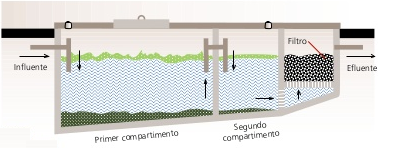 PARAGRAFO 1: El permiso de vertimientos que se otorga, es únicamente para el tratamiento de las aguas residuales de tipo doméstico (Implementación de una solución individual de saneamiento) que se generarían como resultado de la actividad domestica que genera el vertimiento establecido en el predio. Sin embargo es importante advertir que las Autoridades Municipales son las encargadas, según Ley 388 de 1997 y demás normas concordantes y aplicable al caso, de la planificación y administración del territorio, y por lo tanto son quienes regulan los usos o actividades que se puedan desarrollar dentro del área de su jurisdicción, en concordancia con las Determinantes Ambientales definidas y concertadas con La Corporación Autónoma Regional del Quindío, las cuales en todo caso deben ser tenidas en cuenta por el ente territorial al momento de realizar autorizaciones constructivas, urbanísticas y/o de desarrollo, por ser normas de especial importancia al momento de aprobar estas ejecuciones en el territorio, a fin de que el desarrollo se efectué de manera Sostenible. Así mismo, las obras que se deban ejecutar para el desarrollo de dichas actividades deberán ser autorizadas por la entidad competente mediante el trámite y expedición de las respectivas licencias, según Decreto 1469 de 2010 y demás normas concordantes y aplicables al caso en particular. De acuerdo a lo anterior el presente permiso no genera Autorización para realizar actividades urbanísticas de ningún tipo, pues su contenido es reflejo del estudio de una solicitud de permiso de vertimientos, en la cual se verifica la mitigación de los posibles impactos ambientales que se puedan llegar a generar por el desarrollo de la actividad pretendida en el predio. PARAGRAFO 2: En caso de requerirse otras autorizaciones, licencias o permisos ambientales para la ejecución de las actividades a desarrollar, el responsable del permiso deberá tramitarlas ante la Autoridad Ambiental, de igual forma el Ente territorial deberá verificar el cumplimiento de la normativa ambiental y exigir el cumplimiento de la misma, de lo contrario podrá verse inmersa en procesos de investigación sancionatoria ambiental (ley 1333 de 2009). PARAGRAFO 3: AREA DE DISPOSICION DEL VERTIMEINTO: para la disposición final de las aguas generadas en el predio se determinó un área necesaria de 78.4 m2, la misma fue designada en las coordenadas Lat: 4° 27’ 41.74” N Long: -75° 46’ 55.31” W, con una altitud de 1180 msnm, que corresponde a una ubicación cercana al predio vecino. Colinda con usos de vivienda campestre” ARTÍCULO TERCERO: El permiso de vertimientos que se otorga mediante la presente resolución, conlleva la imposición de condiciones y obligaciones a  BUSOCAR OIL & GAS S.A.S, identificada con NIT: 900917145-0, representada legalmente por la señora ESTHER JULIETA BURGOS SOSA (copropietaria)  y a los señores (as) LIBIA INES BURGOS SOSA identificada con cédula de ciudadanía No 41.646.333 de Bogotá (D.C), LUIS FERNANDO BURGOS SOSA identificado con cédula de ciudadanía No 19.100.774 de Bogotá (D.C), OCTAVIANO BURGOS SOSA identificado con cédula de ciudadanía No 19.183.411 de Bogotá (D.C), y RAMIRO BURGOS SOSA identificado con cédula de ciudadanía No 79.183. 587 de Sibaté (C), quienes actúan en calidad de copropietarios, y titulares del presente permiso de vertimiento para que cumpla con lo siguiente:La adecuada remoción de carga contaminante por parte de los sistemas sépticos, es efectiva cuando además de estar adecuadamente instalados, el número de contribuyentes no supera la capacidad instalada, se separan adecuadamente las grasas y las aguas lluvias, las aguas residuales a tratar son de origen estrictamente doméstico y se realizan los mantenimientos preventivos como corresponde.Es indispensable tener presente que una ocupación de la vivienda superior a las personas establecidas, así sea temporal, puede implicar ineficiencias en el tratamiento del agua residual que se traducen en remociones de carga contaminante inferiores a las establecidas por la normativa ambiental vigente (Decreto 50 de 2018).Cumplir las disposiciones técnicas y legales relativas a la ubicación del sistema de tratamiento y disposición final de aguas residuales, de acuerdo a lo establecido por el Reglamento Técnico para el Sector de Agua Potable y Saneamiento Básico, RAS, adoptado mediante Resolución 0330 de 2017; al Decreto 1076 de 2015 (compiló el Decreto 3930 de 2010 (MAVDT), modificado por el Decreto 50 de 2018 y demás normas vigentes aplicables. Localizar en terrenos con pendientes significativas, pueden presentarse eventos de remociones en masa que conllevan problemas de funcionamiento, colapso del sistema y los respectivos riesgos ambientales. La distancia mínima de cualquier punto de la infiltración a viviendas, tuberías de agua, pozos de abastecimiento, cursos de aguas superficiales (quebradas, ríos, etc) y cualquier árbol, serán de 5, 15, 30, 30 y 3 metros respectivamente.Si se va a realizar algún tipo de modificación en calidad o cantidad del vertimiento, y/o adición a los sistemas de tratamiento de aguas residuales propuestos en las memorias técnicas, como así mismo la construcción de más sistemas de tratamiento, se debe informar a la Corporación Autónoma regional del Quindío para realizar las adecuaciones y modificación técnicas y jurídicas al permiso de vertimientos otorgado.El sistema de tratamiento debe corresponder al diseño propuesto y aquí avalado y cumplir con las indicaciones técnicas correspondientes.En cualquier caso, el vertimiento de las aguas residuales no se debe realizar sin el tratamiento de las mismas antes de la disposición final.Incluir en el acto administrativo, la información de la fuente de abastecimiento del agua y de las áreas (m² o Ha) ocupadas por el sistema de disposición final.PARÁGRAFO PRIMERO: Los  permisionarios deberán permitir el ingreso a los funcionarios de la Corporación Autónoma Regional del Quindío, cada vez que la autoridad ambiental lo requiera, esto con el fin de realizar las labores de seguimiento y control al permiso otorgado, además para estas labores deberá facilitar la inspección del sistema, realizando las labores necesarias para este fin. PARAGRAFO SEGUNDO: La Instalación del sistema con el que pretende tratar las aguas residuales de tipo domestico deberá ser efectuado bajo las condiciones y recomendaciones establecidas en los manuales de instalación y será responsabilidad del fabricante y/o constructor, para el caso de la limpieza y los mantenimientos, estos deberán ser realizados por personal capacitado e idóneo y/o empresas debidamente autorizadas.ARTÍCULO CUARTO: INFORMAR a  la sociedad  BUSOCAR OIL & GAS S.A.S, identificada con NIT: 900917145-0, representada legalmente por la señora ESTHER JULIETA BURGOS SOSA (copropietaria)  y a los señores (as) LIBIA INES BURGOS SOSA identificada con cédula de ciudadanía No 41.646.333 de Bogotá (D.C), LUIS FERNANDO BURGOS SOSA identificado con cédula de ciudadanía No 19.100.774 de Bogotá (D.C), OCTAVIANO BURGOS SOSA identificado con cédula de ciudadanía No 19.183.411 de Bogotá (D.C), y RAMIRO BURGOS SOSA identificado con cédula de ciudadanía No 79.183. 587 de Sibaté (C), quienes actúan en calidad de copropietarios,  o a su apoderado que de requerirse ajustes, modificaciones o cambios al diseño del sistema de tratamiento presentado, deberán solicitar la modificación del permiso de acuerdo artículo 49 del Decreto 3930 de 2010; de igual manera es importante tener presente que si se llegara a modificar la dirección de correspondencia aportada por el usuario dentro del formulario único de solicitud de permiso de vertimiento, el peticionario, deberá actualizar la dirección ante la entidad por medio de un oficio remisorio, así mismo si hay un cambio de propietario del predio objeto de solicitud, se deberá allegar la información de actualización dentro del trámite para el debido procesoARTÍCULO QUINTO: La permisionaria deberá cancelar en la Tesorería de la CORPORACIÓN AUTÓNOMA REGIONAL DEL QUINDÍO C.R.Q., los servicios de seguimiento ambiental de conformidad con el artículo 96 de la Ley 633 de 2000 y Resolución 1280 de 2010, resultante de la liquidación de la tarifa que se haga en acto administrativo separado, de acuerdo con la Resolución de Bienes y Servicios vigente de la Entidad.PARÁGRAFO: Los costos derivados del control y seguimiento al permiso de vertimiento, serán liquidados anualmente, según lo establecido en el artículo 96 de la Ley 633 de 2000, de acuerdo a las actividades realizadas por la Corporación en el respectivo año. ARTÍCULO SEXTO: INFORMAR del presente acto administrativo al Funcionario encargado del control y seguimiento a permisos otorgados de la Subdirección de Regulación y Control Ambiental de la C.R.Q., para su conocimiento e inclusión en el programa de Control y Seguimiento.ARTÍCULO SEPTIMO: El incumplimiento de las obligaciones contenidas en la presente resolución podrá dar lugar a la aplicación de las sanciones que determina la ley 1333 de 2009, sin perjuicio de las penales o civiles a que haya lugar, al igual que la violación de las normas sobre protección ambiental o sobre manejo de los recursos naturales.ARTÍCULO OCTAVO: No es permisible la cesión total o parcial de los permisos otorgados, a otras personas sin previa autorización de la Corporación Autónoma Regional del Quindío, quién podrá negarla por motivos de utilidad pública.ARTÍCULO NVENO: Cuando quiera que se presenten modificaciones o cambios en las condiciones bajo las cuales se otorgó el permiso, el usuario deberá dar aviso de inmediato y por escrito a la Corporación Autónoma Regional del Quindío y solicitar la modificación del permiso, indicando en qué consiste la modificación o cambio y anexando la información pertinente.ARTÍCULO DÉCIMO: Este permiso queda sujeto a la reglamentación que expidan los Ministerios de Ambiente y Desarrollo Sostenible y Ministerio de Vivienda, Ciudad y Territorio, a los parámetros y los límites máximos permisibles de los vertimientos a las aguas superficiales, marinas, a los sistemas de alcantarillado público y al suelo.ARTÍCULO DÉCIMO PRIMERO: De conformidad con el artículo 2.2.3.3.5.11 de la sección 5 del decreto 1076 de 2015, (artículo 51 del Decreto 3930 de 2010), la Corporación Autónoma Regional del Quindío, en caso de considerarlo pertinente, podrá revisar en cualquier momento el presente permiso y de ser el caso ajustarse, de conformidad con lo dispuesto en el Plan de Ordenamiento del Recurso Hídrico y/o en la reglamentación de vertimientos que se expide para la cuenca o fuente hídrica en la cual se encuentra localizado el vertimiento.ARTÍCULO DÉCIMO SEGUNDO: NOTIFICAR para todos sus efectos la presente decisión  a la sociedad BUSOCAR OIL & GAS S.A.S, identificada con NIT: 900917145-0, representada legalmente por la señora ESTHER JULIETA BURGOS SOSA , en calidad de copropietaria  y a los señores (as) LIBIA INES BURGOS SOSA identificada con cédula de ciudadanía No 41.646.333 de Bogotá (D.C), LUIS FERNANDO BURGOS SOSA identificado con cédula de ciudadanía No 19.100.774 de Bogotá (D.C), OCTAVIANO BURGOS SOSA identificado con cédula de ciudadanía No 19.183.411 de Bogotá (D.C), y RAMIRO BURGOS SOSA identificado con cédula de ciudadanía No 79.183. 587 de Sibaté (C), quienes actúan en calidad de copropietarios, de no ser posible la notificación personal, se hará en los términos estipulados en el Código de Procedimiento Administrativo y de lo Contencioso Administrativo (NOTIFICACION POR AVISO).ARTÍCULO DÉCIMO TERCERO: El encabezado y la parte Resolutiva de la presente Resolución, deberá ser publicada en el boletín ambiental de la C.R.Q., a costa del interesado, de conformidad con los Artículos 70 y 71 de la Ley 99 de 1993, y lo pagado previamente por el solicitante a través de recibo de pago número 7708 del 30 de noviembre de 2018.ARTÍCULO DÉCIMO CUARTO: La presente Resolución rige a partir de la fecha de ejecutoría, de conformidad con el artículo 87 del Código de Procedimiento Administrativo y de lo Contencioso Administrativo, (Ley 1437 de 2011).ARTICULO DECIMO QUINTO: Contra el presente acto administrativo procede únicamente el recurso de reposición, el cual debe interponerse ante el funcionario que profirió el acto y deberá ser interpuesto por el solicitante o apoderado debidamente constituido, dentro de los diez (10) días siguientes a la notificación, tal como lo dispone la ley 1437 del 2011.ARTICULO DECIMO SEXTO: El responsable del proyecto deberá dar estricto cumplimiento al permiso aprobado y cada una de las especificaciones técnicas señaladas en el concepto técnico.NOTIFÍQUESE, PUBLÍQUESE Y CÚMPLASECARLOS ARIEL TRUKE OSPINASubdirector de Regulación y Control AmbientalRESOLUCIÓN No  3146ARMENIA QUINDIO, DEL 14 DE DICIEMBRE DE 2020“POR MEDIO DEL CUAL SE NIEGA UN PERMISO DE VERTIMIENTO DE AGUAS RESIDUALES DOMÉSTICAS Y SE ADOPTAN OTRAS DISPOSICIONES”RESUELVEARTÍCULO PRIMERO: NEGAR EL PERMISO DE VERTIMIENTO DOMÉSTICO,  al señor  JOSE FERNANDO BETANCOURTH TABARES, identificado con la cedula de ciudadanía número 89.001.888 de Armenia (Q), actuando en calidad de propietario  del predio denominado: 1) LA PALMITA ubicado en la vereda LLANO GARANDE del municipio de SALENTO (Q) identificado con matrícula inmobiliaria número 280-71605.Parágrafo: La negación del permiso de vertimiento para el predio denominado 1) LA PALMITA ubicado en la vereda LLANO GARANDE del municipio de SALENTO (Q) identificado con matrícula inmobiliaria número 280-71605, se efectúa por los argumentos expuestos en la parte motiva del presente proveído; en todo caso se deja claro que la solicitud de permiso de vertimiento de aguas residuales se encuentra construido, pero no se encuentra ajustado a la normatividad RAS 2000, razón por la cual no se pudo establecer si el sistema es el indicado para mitigar los posibles impactos que se pueden generar en el predio.ARTICULO SEGUNDO: Como consecuencia de lo anterior Archívese el trámite administrativo de Solicitud de permiso de Vertimientos, adelantado bajo el expediente radicado CRQ ARM 8081-2011 del 19 de septiembre del 2011, relacionado con el predio denominado 1) LA PALMITA ubicado en la vereda LLANO GARANDE del municipio de SALENTO (Q) identificado con matrícula inmobiliaria número 280-71605.Parágrafo: Para la presentación de una nueva solicitud de permiso de vertimiento, el usuario deberá seguir el procedimiento y cumplir con los requisitos establecidos en el Libro 2 Parte 2 título 3, capítulo 3 del Decreto 1076 de 2016, que compiló el Decreto 3930 de 2010 hoy modificado por el Decreto 050 de 2018. Además de considerar los demás requisitos y/o consideraciones que tenga la Autoridad Ambiental competente; en todo caso la solicitud que presente deberá permitir a la C.R.Q. evaluar integralmente lo planteado, incluido los posibles impactos y su mitigación.  ARTÍCULO TERCERO: Citar para la notificación personal del presente acto administrativo  al señor  JOSE FERNANDO BETANCOURTH TABARES, identificado con la cedula de ciudadanía número 89.001.888 de Armenia (Q), actuando en calidad de propietario, o a su apoderado debidamente constituido, de no ser posible la notificación personal, se hará en los términos de los artículos 44 y 45 del Decreto 01 de 1984.ARTÍCULO CUARTO: El encabezado y la parte Resolutiva de la presente Resolución, deberá ser publicada en el boletín ambiental de la C.R.Q., a costa del interesado, de conformidad con los Artículos 70 y 71 de la Ley 99 de 1993, y lo pagado previamente por el solicitante.ARTÍCULO QUINTO: Contra el presente acto administrativo procede únicamente el recurso de reposición en vía gubernativa, el cual debe interponerse ante el funcionario que profirió el acto y deberá ser por escrito, en la diligencia de notificación personal o dentro de los cinco (05) días siguientes a ella, o a la desfijación del edicto, o en la publicación, según el caso (Art. 50 y 51 del Decreto 01 de 1984).ARTICULO SEXTO: La presente Resolución rige a partir de la fecha de ejecutoría, de conformidad con el artículo 62 del Código contencioso AdministrativoNOTIFÍQUESE, PUBLÍQUESE Y CÚMPLASECARLOS ARIEL TRUKE OSPINASubdirector de Regulación y Control AmbientalRESOLUCIÓN No.  3054ARMENIA QUINDIO, DEL 16 DE DICIEMBRE DE 2020“POR MEDIO DEL CUAL SE OTORGA UN PERMISO DE VERTIMIENTO DE AGUAS RESIDUALES DOMÉSTICAS Y SE ADOPTAN OTRAS DISPOSICIONES”RESUELVEARTÍCULO PRIMERO: OTORGAR PERMISO DE VERTIMIENTO DE AGUAS RESIDUALES DOMÉSTICAS, sin perjuicio de las funciones y atribuciones que le corresponde ejercer al Ente Territorial de conformidad con la Ley 388 de 1997 y POT (el esquema, Plan Básico, plan de Ordenamiento Territorial) del municipio de SALENTO (Q), y demás normas que lo ajusten, con el fin de evitar afectaciones al recurso suelo y aguas subterráneas, a la MARIA SULMA JARAMILLO JARAMILLO identificada con la cedula de ciudadanía No. 10.731.055  expedida en Pasto (Nariño), quien actúa en calidad de propietaria del predio  denominado: 1) LOTE EL TESORITO, ubicado en la vereda EL AGRADO, del Municipio de SALENTO (Q), identificado con matrícula inmobiliaria No. 280-133058, Acorde con la información que presenta el siguiente cuadro:ASPECTOS TÉCNICOS Y AMBIENTALES GENERALESPARÁGRAFO 1: Se otorga el permiso de vertimientos de aguas residuales domésticas por un término de diez (10) años, contados a partir de la ejecutoria de la presente actuación, según lo dispuesto por esta Subdirección en la Resolución 413 del 24 de marzo del año 2015, término que se fijó según lo preceptuado por el artículo 2.2.3.3.5.7 de la sección 5 del Decreto 1076 de 2015 (art. 47 Decreto 3930 de 2010).PARÁGRAFO 2: La  usuaria deberá adelantar ante la Corporación la Renovación del permiso de vertimientos mediante solicitud por escrito, dentro del primer trimestre del último año de vigencia del permiso de vertimientos que hoy se otorga, de acuerdo al artículo 2.2.3.3.5.10 de la sección 5 del decreto 1076 de 2015 (50 del Decreto 3930 de 2010).PARÁGRAFO 3: El presente permiso de vertimientos, no constituye ni debe interpretarse que es una autorización para construir; con el mismo NO se está legalizando, ni viabilizando ninguna actuación urbanística; además este no exime al peticionario, ni al ente territorial en caso de requerir Licencia Ambiental por encontrarse en un área protegida de tramitarla ante la autoridad ambiental competente. En todo caso el presente permiso de vertimientos NO CONSTITUYE una Licencia ambiental, ni una licencia de construcción, ni una licencia de parcelación, ni una licencia urbanística, ni ningún otro permiso que no esté contemplado dentro de la presente resolución.ARTÍCULO SEGUNDO: ACOGER el sistema de tratamiento de aguas residuales domésticas que fue presentado en las memorias de la solicitud el cual se encuentra sin construir en el predio 1) LOTE EL TESORITO, ubicado en la vereda EL AGRADO, del Municipio de SALENTO (Q), el cual es efectivo para tratar las aguas residuales generadas hasta por diez (10) contribuyentes permanentes.SISTEMA PROPUESTO PARA EL MANEJO DE AGUAS RESIDUALES as aguas residuales domésticas (ARD), generadas en el predio se conducen a un Sistema de Tratamiento de Aguas Residuales Domésticas (STARD) en mampostería de 2400Lts de capacidad, compuesto por trampa de grasas (260Lts), tanque séptico (1610Lts), filtro anaeróbico de falso fondo (520Lts) y sistema de disposición final a campo de infiltración con capacidad calculada hasta para máximo 5 personas. El diseño de cada una de las unidades que componen el sistema es estándar y sus especificaciones se encuentran inmersas en el manual de instalación del fabricante.Imagen 1. 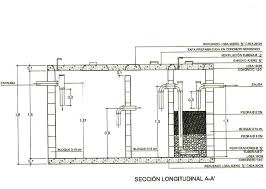 1Sistema de Tratamiento de Aguas Residuales DomésticasDisposición final del efluente: Como disposición final para el tratamiento de las aguas residuales domésticas tratadas se opta por conducir dichas aguas para  infiltración al suelo mediante campo de infiltración. La tasa de percolación adquirida a partir del ensayo de permeabilidad realizado  en el predio es de 2.6 min/pulgada. Se revela un suelo limo de tipo arcilloso permeable de absorción Rápida, a partir de esto, el campo de infiltración presenta dimensiones de 71m de largo y 0.45m de profundidad. Área de disposición del vertimiento: para la disposición final de las aguas en el predio, se determinó un área necesaria de 35.5m2, la misma esta contempladas en las coordenadas Lat: 4°37’43’’ N Long: -75°35’28.6’’ W para una latitud de 1712 m.s.n.m.PARAGRAFO 1: El permiso de vertimientos que se otorga, es únicamente para el tratamiento de las aguas residuales de tipo doméstico (Implementación de una solución individual de saneamiento) que se generarían como resultado de la actividad doméstica en el predio, en el que se encuentra construida una vivienda. Sin embargo es importante advertir que las Autoridades Municipales son las encargadas, según Ley 388 de 1997 y demás normas concordantes y aplicable al caso, de la planificación y administración del territorio, y por lo tanto son quienes regulan los usos o actividades que se puedan desarrollar dentro del área de su jurisdicción, en concordancia con las Determinantes Ambientales definidas y concertadas con La Corporación Autónoma Regional del Quindío, las cuales en todo caso deben ser tenidas en cuenta por el ente territorial al momento de realizar autorizaciones constructivas, urbanísticas y/o de desarrollo, por ser normas de especial importancia al momento de aprobar estas ejecuciones en el territorio, a fin de que el desarrollo se efectué de manera Sostenible. Así mismo, las obras que se deban ejecutar para el desarrollo de dichas actividades deberán ser autorizadas por la entidad competente mediante el trámite y expedición de las respectivas licencias, según Decreto 1469 de 2010 y demás normas concordantes y aplicables al caso en particular. De acuerdo a lo anterior el presente permiso no genera Autorización para realizar actividades urbanísticas de ningún tipo, pues su contenido es reflejo del estudio de una solicitud de permiso de vertimientos, en la cual se verifica la mitigación de los posibles impactos ambientales que se puedan llegar a generar por el desarrollo de la actividad pretendida en el predio. PARAGRAFO 2: En caso de requerirse otras autorizaciones, licencias o permisos ambientales para la ejecución de las actividades a desarrollar, el responsable del permiso deberá tramitarlas ante la Autoridad Ambiental, de igual forma el Ente territorial deberá verificar el cumplimiento de la normativa ambiental y exigir el cumplimiento de la misma, de lo contrario podrá verse inmersa en procesos de investigación sancionatoria ambiental (ley 1333 de 2009). ARTÍCULO TERCERO: El permiso de vertimientos que se otorga mediante la presente resolución, conlleva la imposición de condiciones y obligaciones a la señora MARIA SULMA JARAMILLO JARAMILLO identificada con la cedula de ciudadanía No. 10.731.055  expedida en Pasto (Nariño), quien actúa en calidad de propietaria y es la titular del presente permiso de vertimiento para que cumpla con lo siguiente:La adecuada remoción de carga contaminante por parte de los sistemas sépticos, es efectiva cuando además de estar adecuadamente instalados, el número de contribuyentes no supera la capacidad instalada, se separan adecuadamente las grasas y las aguas lluvias, las aguas residuales a tratar son de origen estrictamente doméstico y se realizan los mantenimientos preventivos como corresponde.Es indispensable tener presente que una ocupación de la vivienda superior a las personas establecidas, así sea temporal, puede implicar ineficiencias en el tratamiento del agua residual que se traducen en remociones de carga contaminante inferiores a las establecidas por la normativa ambiental vigente (Resolución 631 de 2015).Cumplir las disposiciones técnicas y legales relativas a la ubicación del sistema de tratamiento y disposición final de aguas residuales, de acuerdo a lo establecido por el Reglamento Técnico para el Sector de Agua Potable y Saneamiento Básico, RAS, adoptado mediante Resolución 0330 de 2017; al Decreto 1076 de 2015 (compiló el Decreto 3930 de 2010 (MAVDT), modificado por el Decreto 50 de 2018 y demás normas vigentes aplicables. Localizar en terrenos con pendientes significativas, pueden presentarse eventos de remociones en masa que conllevan problemas de funcionamiento, colapso del sistema y los respectivos riesgos ambientales. La distancia mínima de cualquier punto de la infiltración a viviendas, tuberías de agua, pozos de abastecimiento, cursos de aguas superficiales (quebradas, ríos, etc.) y cualquier árbol, serán de 5, 15, 30, 30 y 3 metros respectivamente.Si se va a realizar algún tipo de modificación en calidad o cantidad del vertimiento, y/o adición a los sistemas de tratamiento de aguas residuales propuestos en las memorias técnicas, como así mismo la construcción de más sistemas de tratamiento, se debe informar a la Corporación Autónoma regional del Quindío para realizar las adecuaciones y modificación técnicas y jurídicas al permiso de vertimientos otorgado.El sistema de tratamiento debe corresponder al diseño propuesto y aquí avalado y cumplir con las indicaciones técnicas correspondientes.En cualquier caso, el vertimiento de las aguas residuales no se debe realizar sin el tratamiento de las mismas antes de la disposición final.la información de la fuente de abastecimiento del agua corresponde a Acueducto rural comunitario. para la disposición final de las aguas en el predio, se determinó un área necesaria de 35.5m2, la misma esta contempladas en las coordenadas Lat: 4°37’43’’ N Long: -75°35’28.6’’ W para una latitud de 1712 m.s.n.m.PARÁGRAFO 1: La permisionaria deberá permitir el ingreso a los funcionarios de la Corporación Autónoma Regional del Quindío, cada vez que la autoridad ambiental lo requiera, esto con el fin de realizar las labores de seguimiento y control al permiso otorgado, además para estas labores deberá facilitar la inspección del sistema, realizando las labores necesarias para este fin. PARAGRAFO 2: El sistema con el que pretende tratar las aguas residuales de tipo domestico deberá ser efectuado bajo las condiciones y recomendaciones establecidas en los manuales de instalación y será responsabilidad del fabricante y/o constructor, para el caso de la limpieza y los mantenimientos, estos deberán ser realizados por personal capacitado e idóneo y/o empresas debidamente autorizadas.  ARTÍCULO CUARTO: INFORMAR a la señora MARIA SULMA JARAMILLO JARAMILLO, identificada con la cedula de ciudadanía No. 10.731.055  expedida en Pasto (Nariño), que de requerirse ajustes, modificaciones o cambios al diseño del sistema de tratamiento presentado, deberá solicitar la modificación del permiso de acuerdo artículo 49 del Decreto 3930 de 2010, compilado en el Decreto 1076 de 2015; de igual manera es importante tener presente que si se llegara a modificar la dirección de correspondencia aportada por el usuario dentro del formulario único de solicitud de permiso de vertimiento, el peticionario, deberá actualizar la dirección ante la entidad por medio de un oficio remisorio, así mismo si hay un cambio de propietario del predio objeto de solicitud, se deberá allegar la información de actualización dentro del trámite para el debido proceso.ARTÍCULO QUINTO: Los costos derivados del control y seguimiento al permiso de vertimiento, serán liquidados anualmente, según lo establecido en el artículo 96 de la Ley 633 de 2000, de acuerdo a las actividades realizadas por la Corporación en el respectivo año. ARTÍCULO SEXTO: INFORMAR del presente acto administrativo al Funcionario encargado del control y seguimiento a permisos otorgados de la Subdirección de Regulación y Control Ambiental de la C.R.Q., para su conocimiento e inclusión en el programa de Control y Seguimiento.ARTÍCULO SEPTIMO: El incumplimiento de las obligaciones contenidas en la presente resolución podrá dar lugar a la aplicación de las sanciones que determina la ley 1333 de 2009, sin perjuicio de las penales o civiles a que haya lugar, al igual que la violación de las normas sobre protección ambiental o sobre manejo de los recursos naturales.ARTÍCULO OCTAVO: No es permisible la cesión total o parcial de los permisos otorgados, a otras personas sin previa autorización de la Corporación Autónoma Regional del Quindío, quién podrá negarla por motivos de utilidad pública.ARTÍCULO NOVENO: Este permiso queda sujeto a la reglamentación que expidan los Ministerios de Ambiente y Desarrollo Sostenible y Ministerio de Vivienda, Ciudad y Territorio, a los parámetros y los límites máximos permisibles de los vertimientos a las aguas superficiales, marinas, a los sistemas de alcantarillado público y al suelo.ARTÍCULO DÉCIMO: De conformidad con el artículo 2.2.3.3.5.11 de la sección 5 del decreto 1076 de 2015, (artículo 51 del Decreto 3930 de 2010), la Corporación Autónoma Regional del Quindío, en caso de considerarlo pertinente, podrá revisar en cualquier momento el presente permiso y de ser el caso ajustarse, de conformidad con lo dispuesto en el Plan de Ordenamiento del Recurso Hídrico y/o en la reglamentación de vertimientos que se expide para la cuenca o fuente hídrica en la cual se encuentra localizado el vertimiento.ARTÍCULO DÉCIMO PRIMERO: NOTIFICAR para todos sus efectos la presente decisión a la señora MARIA SULMA JARAMILLO JARAMILLO identificada con la cedula de ciudadanía No. 10.731.055  expedida en Pasto (Nariño), en calidad de  propietaria, o a su apoderado o autorizado debidamente constituido; de no ser posible la notificación personal, se hará en los términos estipulados en el Código de Procedimiento Administrativo y de lo Contencioso Administrativo (Notificación por aviso).ARTÍCULO DÉCIMO SEGUNDO: El encabezado y la parte Resolutiva de la presente Resolución, deberá ser publicada en el boletín ambiental de la C.R.Q., a costa del interesado, de conformidad con los Artículos 70 y 71 de la Ley 99 de 1993, y lo pagado previamente por el solicitante. ARTÍCULO DÉCIMO TERCERO: La presente Resolución rige a partir de la fecha de ejecutoría, de conformidad con el artículo 87 del Código de Procedimiento Administrativo y de lo Contencioso Administrativo, (Ley 1437 de 2011).ARTICULO DECIMO CUARTO: Contra el presente acto administrativo procede únicamente el recurso de reposición, el cual debe interponerse ante el funcionario que profirió el acto y deberá ser interpuesto por el solicitante o apoderado debidamente constituido, dentro de los diez (10) días siguientes a la notificación, tal como lo dispone la ley 1437 del 2011.ARTICULO DECIMO QUINTO: El responsable del proyecto deberá dar estricto cumplimiento al permiso aprobado y cada una de las especificaciones técnicas señaladas en el concepto técnico.NOTIFÍQUESE, PUBLÍQUESE Y CÚMPLASECARLOS ARIEL TRUKE OSPINASubdirector de Regulación y Control AmbientalRESOLUCIÓN No.  3066ARMENIA QUINDIO,  DEL 16 DICIEMBRE 2020“POR MEDIO DEL CUAL SE OTORGA UN PERMISO DE VERTIMIENTO DE AGUAS RESIDUALES DOMÉSTICAS Y SE ADOPTAN OTRAS DISPOSICIONES”RESUELVEARTÍCULO PRIMERO: OTORGAR PERMISO DE VERTIMIENTO DE AGUAS RESIDUALES DOMÉSTICAS, sin perjuicio de las funciones y atribuciones que le corresponde ejercer al Ente Territorial de conformidad con la Ley 388 de 1997 y POT (el esquema, Plan Básico, plan de Ordenamiento Territorial) del municipio de QUIMBAYA(Q), y demás normas que lo ajusten, con el fin de evitar afectaciones al recurso suelo y aguas subterráneas), a la señora LUZ MERY GIRALDO OSORIO identificada con cédula de ciudadanía No 24.805.168 de QUIMBAYA (Q) en calidad de usufructuaria del predio denominado: FINCA VILLA KARINA LOTE DE TERRENO DOS (Villa Karina Lote 2), ubicado en la vereda CHAQUIRO, del Municipio de QUIMBAYA(Q), identificado con matrícula inmobiliaria No. 280-174240 acorde con la información que presenta el siguiente cuadro:PARÁGRAFO 1: Se otorga el permiso de vertimientos de aguas residuales domésticas por un término de diez (10) años, contados a partir de la ejecutoria de la presente actuación, según lo dispuesto por esta Subdirección en la Resolución 413 del 24 de marzo del año 2015, término que se fijó según lo preceptuado por el artículo 2.2.3.3.5.7 de la sección 5 del Decreto 1076 de 2015 (art. 47 Decreto 3930 de 2010).PARÁGRAFO 2: La usuaria deberá adelantar ante la Corporación la Renovación del permiso de vertimientos mediante solicitud por escrito, dentro del primer trimestre del último año de vigencia del permiso de vertimientos que hoy se otorga, de acuerdo al artículo 2.2.3.3.5.10 de la sección 5 del decreto 1076 de 2015 (50 del Decreto 3930 de 2010).PARÁGRAFO 3: El presente permiso de vertimientos, no constituye ni debe interpretarse que es una autorización para construir; con el mismo NO se está legalizando, ni viabilizando ninguna actuación urbanística; además este no exime al peticionario, ni al ente territorial en caso de requerir Licencia Ambiental por encontrarse en un área protegida de tramitarla ante la autoridad ambiental competente. En todo caso el presente permiso de vertimientos NO CONSTITUYE una Licencia ambiental, ni una licencia de construcción, ni una licencia de parcelación, ni una licencia urbanística, ni ningún otro permiso que no esté contemplado dentro de la presente resolución.ARTÍCULO SEGUNDO: ACOGER el sistema de tratamiento de aguas residuales domésticas que fue presentado en las memorias de la solicitud el cual se encuentra construido en el predio FINCA VILLA KARINA LOTE DE TERRENO DOS (Villa Karina Lote 2), ubicado en la vereda CHAQUIRO, del Municipio de QUIMBAYA (Q), identificado con matrícula inmobiliaria No. 280-174240, el cual es efectivo para tratar las aguas residuales con una contribución generada hasta por dieciséis (16) contribuyentes permanentes.El sistema de tratamiento aprobado corresponde con las siguientes características: SISTEMA PROPUESTO PARA EL MANEJO DE AGUAS RESIDUALES Las aguas residuales domésticas (ARD), generadas en el predio se conducen a un Sistema de Tratamiento de Aguas Residuales Domésticas (STARD) en mampostería tipo comité de cafeteros de 5200Lts de capacidad aproximadamente, compuesto por trampa de grasas (180Lts), tanque séptico (3678Lts), filtro anaeróbico de falso fondo (1290Lts) y sistema de disposición final a pozo de absorción con capacidad calculada hasta para máximo 16 personas. El diseño de cada una de las unidades que componen el sistema es estándar y sus especificaciones se encuentran inmersas en el manual de instalación del fabricante.Imagen 1. 1Sistema de Tratamiento de Aguas Residuales DomésticasDisposición final del efluente: Como disposición final para el tratamiento de las aguas residuales domésticas tratadas se opta por conducir dichas aguas para  infiltración al suelo mediante pozo de absorción. La tasa de percolación adquirida a partir del ensayo de permeabilidad realizado  en el predio es de 5.8 min/pulgada. Se revela un suelo limo de tipo arcilloso permeable de absorción Rápida, a partir de esto, el pozo de absorción presenta dimensiones de 2.5m de diámetro y 4m altura. Área de disposición del vertimiento: para la disposición final de las aguas en el predio, se determinó un área necesaria de 40m2, la misma esta contempladas en las coordenadas LAT: 4°35’42’’ N LONG: -75°46’46’’ E para una latitud de 1243 m.s.n.m.PARAGRAFO 1: El permiso de vertimientos que se otorga, es únicamente para el tratamiento de las aguas residuales de tipo doméstico (Implementación de una solución individual de saneamiento) que se generarían como resultado de la actividad residencial en las 2 viviendas que se encuentran en el predio. Sin embargo es importante advertir que las Autoridades Municipales son las encargadas, según Ley 388 de 1997 y demás normas concordantes y aplicable al caso, de la planificación y administración del territorio, y por lo tanto son quienes regulan los usos o actividades que se puedan desarrollar dentro del área de su jurisdicción, en concordancia con las Determinantes Ambientales definidas y concertadas con La Corporación Autónoma Regional del Quindío, las cuales en todo caso deben ser tenidas en cuenta por el ente territorial al momento de realizar autorizaciones constructivas, urbanísticas y/o de desarrollo, por ser normas de especial importancia al momento de aprobar estas ejecuciones en el territorio, a fin de que el desarrollo se efectué de manera Sostenible. Así mismo, las obras que se deban ejecutar para el desarrollo de dichas actividades deberán ser autorizadas por la entidad competente mediante el trámite y expedición de las respectivas licencias, según Decreto 1469 de 2010 y demás normas concordantes y aplicables al caso en particular. De acuerdo a lo anterior el presente permiso no genera Autorización para realizar actividades urbanísticas de ningún tipo, pues su contenido es reflejo del estudio de una solicitud de permiso de vertimientos, en la cual se verifica la mitigación de los posibles impactos ambientales que se puedan llegar a generar por el desarrollo de la actividad pretendida en el predio. PARAGRAFO 2: En caso de requerirse otras autorizaciones, licencias o permisos ambientales para la ejecución de las actividades a desarrollar, el responsable del permiso deberá tramitarlas ante la Autoridad Ambiental, de igual forma el Ente territorial deberá verificar el cumplimiento de la normativa ambiental y exigir el cumplimiento de la misma, de lo contrario podrá verse inmersa en procesos de investigación sancionatoria ambiental (ley 1333 de 2009). ARTÍCULO TERCERO: El permiso de vertimientos que se otorga mediante la presente resolución, conlleva la imposición de condiciones y obligaciones a la señora LUZ MERY GIRALDO OSORIO para que cumpla con lo siguiente:La adecuada remoción de carga contaminante por parte de los sistemas sépticos, es efectiva cuando además de estar adecuadamente instalados, el número de contribuyentes no supera la capacidad instalada, se separan adecuadamente las grasas y las aguas lluvias, las aguas residuales a tratar son de origen estrictamente doméstico y se realizan los mantenimientos preventivos como corresponde.Es indispensable tener presente que una ocupación de la vivienda superior a las personas establecidas, así sea temporal, puede implicar ineficiencias en el tratamiento del agua residual que se traducen en remociones de carga contaminante inferiores a las establecidas por la normativa ambiental vigente (Resolución 631 de 2015).Cumplir las disposiciones técnicas y legales relativas a la ubicación del sistema de tratamiento y disposición final de aguas residuales, de acuerdo a lo establecido por el Reglamento Técnico para el Sector de Agua Potable y Saneamiento Básico, RAS, adoptado mediante Resolución 0330 de 2017; al Decreto 1076 de 2015 (compiló el Decreto 3930 de 2010 (MAVDT), modificado por el Decreto 50 de 2018 y demás normas vigentes aplicables. Localizar en terrenos con pendientes significativas, pueden presentarse eventos de remociones en masa que conllevan problemas de funcionamiento, colapso del sistema y los respectivos riesgos ambientales. La distancia mínima de cualquier punto de la infiltración a viviendas, tuberías de agua, pozos de abastecimiento, cursos de aguas superficiales (quebradas, ríos, etc.) y cualquier árbol, serán de 5, 15, 30, 30 y 3 metros respectivamente.Si se va a realizar algún tipo de modificación en calidad o cantidad del vertimiento, y/o adición a los sistemas de tratamiento de aguas residuales propuestos en las memorias técnicas, como así mismo la construcción de más sistemas de tratamiento, se debe informar a la Corporación Autónoma regional del Quindío para realizar las adecuaciones y modificación técnicas y jurídicas al permiso de vertimientos otorgado.El sistema de tratamiento debe corresponder al diseño propuesto y aquí avalado y cumplir con las indicaciones técnicas correspondientes.En cualquier caso, el vertimiento de las aguas residuales no se debe realizar sin el tratamiento de las mismas antes de la disposición final.la información de la fuente de abastecimiento del agua corresponde a comité de cafeteros. para la disposición final de las aguas en el predio, se determinó un área necesaria de 40m2, la misma esta contempladas en las coordenadas LAT: 4°35’42’’ N LONG: -75°46’46’’ E para una latitud de 1243 m.s.n.m.PARÁGRAFO PRIMERO: La permisionaria deberá permitir el ingreso a los funcionarios de la Corporación Autónoma Regional del Quindío, cada vez que la autoridad ambiental lo requiera, esto con el fin de realizar las labores de seguimiento y control al permiso otorgado, además para estas labores deberá facilitar la inspección del sistema, realizando las labores necesarias para este fin.PARÁGRAFO SEGUNDO: La permisionaria debe tener en cuenta lo estipulado en el artículo 2.2.1.1.18.2. Protección y conservación de los bosques. Del Decreto 1076 de 2015, en el cual se establece que la protección de los bosques, los propietarios de predios están obligados a:Mantener cobertura boscosa dentro del predio las áreas forestales protectoras. una franja de protección para nacimientos de 100 metros a la redonda y para fuentes hídricas sean permanentes o no, de 30 metros, a lado y lado en cauces de ríos, quebradas y arroyos. Y paralela a las líneas de mareas máximas a cada lado de los causes de los ríos. Proteger los ejemplares de especie de fauna y flora silvestre vedadas que existan dentro del predio.ARTÍCULO CUARTO: INFORMAR a la señora LUZ MERY GIRALDO OSORIO que, de requerirse ajustes, modificaciones o cambios al diseño del sistema de tratamiento presentado, deberá solicitar la modificación del permiso de acuerdo artículo 49 del Decreto 3930 de 2010.ARTÍCULO QUINTO: La permisionaria deberá cancelar en la Tesorería de la CORPORACIÓN AUTÓNOMA REGIONAL DEL QUINDÍO C.R.Q., los servicios de seguimiento ambiental de conformidad con el artículo 96 de la Ley 633 de 2000 y Resolución 1280 de 2010, resultante de la liquidación de la tarifa que se haga en acto administrativo separado, de acuerdo con la Resolución de Bienes y Servicios vigente de la Entidad.PARÁGRAFO: Los costos derivados del control y seguimiento al permiso de vertimiento, serán liquidados anualmente, según lo establecido en el artículo 96 de la Ley 633 de 2000, de acuerdo a las actividades realizadas por la Corporación en el respectivo año. ARTÍCULO SEXTO: INFORMAR del presente acto administrativo al funcionario encargado del control y seguimiento a permisos otorgados de la Subdirección de Regulación y Control Ambiental de la C.R.Q., para su conocimiento e inclusión en el programa de Control y Seguimiento.ARTÍCULO SEPTIMO: El incumplimiento de las obligaciones contenidas en la presente resolución podrá dar lugar a la aplicación de las sanciones que determina la ley 1333 de 2009, sin perjuicio de las penales o civiles a que haya lugar, al igual que la violación de las normas sobre protección ambiental o sobre manejo de los recursos naturales.ARTÍCULO OCTAVO: No es permisible la cesión total o parcial de los permisos otorgados, a otras personas sin previa autorización de la Corporación Autónoma Regional del Quindío, quién podrá negarla por motivos de utilidad pública.ARTÍCULO NOVENO: Cuando quiera que se presenten modificaciones o cambios en las condiciones bajo las cuales se otorgó el permiso, el usuario deberá dar aviso de inmediato y por escrito a la Corporación Autónoma Regional del Quindío y solicitar la modificación del permiso, indicando en qué consiste la modificación o cambio y anexando la información pertinente.ARTÍCULO DÉCIMO: Este permiso queda sujeto a la reglamentación que expidan los Ministerios de Ambiente y Desarrollo Sostenible y Ministerio de Vivienda, Ciudad y Territorio, a los parámetros y los límites máximos permisibles de los vertimientos a las aguas superficiales, marinas, a los sistemas de alcantarillado público y al suelo.ARTÍCULO DÉCIMO PRIMERO: De conformidad con el artículo 2.2.3.3.5.11 de la sección 5 del decreto 1076 de 2015, (artículo 51 del Decreto 3930 de 2010), la Corporación Autónoma Regional del Quindío, en caso de considerarlo pertinente, podrá revisar en cualquier momento el presente permiso y de ser el caso ajustarse, de conformidad con lo dispuesto en el Plan de Ordenamiento del Recurso Hídrico y/o en la reglamentación de vertimientos que se expide para la cuenca o fuente hídrica en la cual se encuentra localizado el vertimiento.ARTÍCULO DÉCIMO SEGUNDO: NOTIFICAR para todos sus efectos la presente decisión a la señora LUZ MERY GIRALDO OSORIO identificada con el cédula de ciudadanía No 24.805.168 de QUIMBAYA (Q) en calidad de usufructuaria, o a su apoderado debidamente legitimado, de no ser posible la notificación personal, se hará en los términos estipulados en el Código de Procedimiento Administrativo y de lo Contencioso Administrativo (NOTIFICACION POR AVISO).PARAGRAFO: COMUNICACION A TERCEROS DETERMINADOS, comunicar como terceros determinados del acto administrativo a la  señora, LUZ PATRICIA MONCADA GIRALDO que de acuerdo al certificado de  tradición No 280- 174240 ostenta la calidad de propietaria del predio objeto de la solicitud, en los términos de la Ley 1437 de 2011ARTÍCULO DÉCIMO TERCERO: El encabezado y la parte Resolutiva de la presente Resolución, deberá ser publicada en el boletín ambiental de la C.R.Q., a costa del interesado, de conformidad con los Artículos 70 y 71 de la Ley 99 de 1993, y lo pagado previamente por el solicitante.ARTÍCULO DÉCIMO CUARTO: La presente Resolución rige a partir de la fecha de ejecutoría, de conformidad con el artículo 87 del Código de Procedimiento Administrativo y de lo Contencioso Administrativo, (Ley 1437 de 2011).ARTICULO DECIMO QUINTO: Contra el presente acto administrativo procede únicamente el recurso de reposición, el cual debe interponerse ante el funcionario que profirió el acto y deberá ser interpuesto por el solicitante o apoderado debidamente constituido, dentro de los diez (10) días siguientes a la notificación, tal como lo dispone la ley 1437 del 2011.ARTICULO DECIMO SEXTO: El responsable del proyecto deberá dar estricto cumplimiento al permiso aprobado y cada una de las especificaciones técnicas señaladas en el concepto técnico.NOTIFÍQUESE, PUBLÍQUESE Y CÚMPLASECARLOS ARIEL TRUKE OSPINASubdirector de Regulación y Control AmbientalRESOLUCIÓN No.  3067ARMENIA QUINDIO, DEL 16 DICIEMBRE DE 2020“POR MEDIO DEL CUAL SE OTORGA UN PERMISO DE VERTIMIENTO DE AGUAS RESIDUALES DOMÉSTICAS Y SE ADOPTAN OTRAS DISPOSICIONES”RESUELVEARTÍCULO PRIMERO: OTORGAR PERMISO DE VERTIMIENTO DE AGUAS RESIDUALES DOMÉSTICAS, sin perjuicio de las funciones y atribuciones que le corresponde ejercer al Ente Territorial de conformidad con la Ley 388 de 1997 y POT (el esquema, Plan Básico, plan de Ordenamiento Territorial) del municipio de La Tebaida (Q), y demás normas que lo ajusten, con el fin de evitar afectaciones al recurso suelo y aguas subterráneas, a el señor FERNANDO TOVAR HERRERA, identificado con cédula de ciudadanía No 7.523.483 de Armenia(Q)actuando en calidad de propietario del predio denominado 1) LOTE # 8 URBANIZACION CAMPESTRE LA ESTACION , ubicado en la Vereda  PADILLA del Municipio de LA TEBAIDA (Q), identificado con matricula inmobiliaria No. 280-131341, acorde con la información que presenta el siguiente cuadro:PARÁGRAFO 1: Se otorga el permiso de vertimientos de aguas residuales domésticas por un término de diez (10) años, contados a partir de la ejecutoria de la presente actuación, según lo dispuesto por esta Subdirección en la Resolución 413 del 24 de marzo del año 2015, término que se fijó según lo preceptuado por el artículo 2.2.3.3.5.7 de la sección 5 del Decreto 1076 de 2015 (art. 47 Decreto 3930 de 2010).PARÁGRAFO 2: Los usuarios deberán adelantar ante la Corporación la Renovación del permiso de vertimientos mediante solicitud por escrito, dentro del primer trimestre del último año de vigencia del permiso de vertimientos que hoy se otorga, de acuerdo al artículo 2.2.3.3.5.10 de la sección 5 del decreto 1076 de 2015 (50 del Decreto 3930 de 2010).PARÁGRAFO 3: El presente permiso de vertimientos, no constituye ni debe interpretarse que es una autorización para construir; con el mismo NO se está legalizando, ni viabilizando ninguna actuación urbanística; además este no exime al peticionario, ni al ente territorial en caso de requerir Licencia Ambiental por encontrarse en un área protegida de tramitarla ante la autoridad ambiental competente. En todo caso el presente permiso de vertimientos NO CONSTITUYE una Licencia ambiental, ni una licencia de construcción, ni una licencia de parcelación, ni una licencia urbanística, ni ningún otro permiso que no esté contemplado dentro de la presente resolución.ARTÍCULO SEGUNDO: ACOGER el sistema de tratamiento de aguas residuales domésticas que fue presentado en las memorias de la solicitud el cual se encuentra construido en el predio 1) LOTE # 8 URBANIZACION CAMPESTRE LA ESTACION, ubicado en la Vereda  padilla  del Municipio de LA TEBAIDA (Q), identificado con matricula inmobiliaria No. 280-131341, el cual es efectivo para tratar las aguas residuales con una contribución máxima para ocho (08) contribuyentes permanentes.El sistema de tratamiento aprobado corresponde con las siguientes características: “SISTEMA PROPUESTO PARA EL MANEJO DE AGUAS RESIDUALES Las aguas residuales domésticas (ARD), generadas en la vivienda campestre son conducen a Sistemas de Tratamiento de Aguas Residuales Domésticas (STARD) prefabricado convencional de 2000 litros, compuesto por trampa de grasas (300Lts), tanque séptico (2000Lts), filtro anaeróbico  (2000Lts) y sistema de disposición final mediante pozo de adsorción con capacidad calculada hasta para máximo 8 personas.Esquemas de Sistemas de Tratamiento de Aguas Residuales Domésticas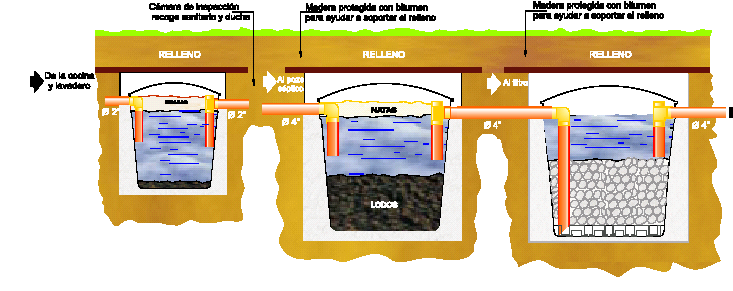 Disposición final del efluente: Como disposición final para el tratamiento de las aguas residuales domésticas tratadas se opta por conducir dichas aguas para  infiltración al suelo mediante pozo de adsorción. La tasa de percolación calculada a partir del ensayo de permeabilidad realizado  en el predio es de 5,6 min/pulgada. Se determina un suelo limo de tipo arcilloso permeable de absorción Rápida, a partir de esto, el pozo de adsorción presenta dimensiones de 2 metros de diámetro y 3 mts de profundidad.Área de disposición del vertimiento: para la disposición final de las aguas en el predio, se determinó un área necesaria de 9m2, la misma esta contempladas en las coordenadas 4° 28’ 52” y -75° 45´ 05” para una altitud de 1230 m.s.n.m.PARAGRAFO 1: El permiso de vertimientos que se otorga, es únicamente para el tratamiento de las aguas residuales de tipo doméstico (Implementación de una solución individual de saneamiento) que se generarían como resultado de la actividad residencial para la vivienda campestre que se encuentran en  el predio denominado 1) LOTE # 8 URBANIZACION CAMPESTRE LA ESTACION , ubicado en la Vereda  PADILLA del Municipio de LA TEBAIDA (Q), identificado con matricula inmobiliaria No. 280-131341, vivienda que se encuentra construida. Sin embargo es importante advertir que las Autoridades Municipales son las encargadas, según Ley 388 de 1997 y demás normas concordantes y aplicable al caso, de la planificación y administración del territorio, y por lo tanto son quienes regulan los usos o actividades que se puedan desarrollar dentro del área de su jurisdicción, en concordancia con las Determinantes Ambientales definidas y concertadas con La Corporación Autónoma Regional del Quindío, las cuales en todo caso deben ser tenidas en cuenta por el ente territorial al momento de realizar autorizaciones constructivas, urbanísticas y/o de desarrollo, por ser normas de especial importancia al momento de aprobar estas ejecuciones en el territorio, a fin de que el desarrollo se efectué de manera Sostenible. Así mismo, las obras que se deban ejecutar para el desarrollo de dichas actividades deberán ser autorizadas por la entidad competente mediante el trámite y expedición de las respectivas licencias, según Decreto 1469 de 2010 y demás normas concordantes y aplicables al caso en particular. De acuerdo a lo anterior el presente permiso no genera Autorización para realizar actividades urbanísticas de ningún tipo, pues su contenido es reflejo del estudio de una solicitud de permiso de vertimientos, en la cual se verifica la mitigación de los posibles impactos ambientales que se puedan llegar a generar por el desarrollo de la actividad pretendida en el predio. PARAGRAFO 2: En caso de requerirse otras autorizaciones, licencias o permisos ambientales para la ejecución de las actividades a desarrollar, el responsable del permiso deberá tramitarlas ante la Autoridad Ambiental, de igual forma el Ente territorial deberá verificar el cumplimiento de la normativa ambiental y exigir el cumplimiento de la misma, de lo contrario podrá verse inmersa en procesos de investigación sancionatoria ambiental (ley 1333 de 2009). ARTÍCULO TERCERO: El permiso de vertimientos que se otorga mediante la presente resolución, conlleva la imposición de condiciones y obligaciones al señor FERNANDO TOVAR HERRERA, identificado con cédula de ciudadanía No 7.523.483 de Armenia(Q), propietario  del predio, para que cumpla con lo siguiente:La adecuada remoción de carga contaminante por parte de los sistemas sépticos, es efectiva cuando además de estar adecuadamente instalados, el número de contribuyentes no supera la capacidad instalada, se separan adecuadamente las grasas y las aguas lluvias, las aguas residuales a tratar son de origen estrictamente doméstico y se realizan los mantenimientos preventivos como corresponde.Es indispensable tener presente que una ocupación de la vivienda superior a las personas establecidas, así sea temporal, puede implicar ineficiencias en el tratamiento del agua residual que se traducen en remociones de carga contaminante inferiores a las establecidas por la normativa ambiental vigente (Resolución 631 de 2015).Cumplir las disposiciones técnicas y legales relativas a la ubicación del sistema de tratamiento y disposición final de aguas residuales, de acuerdo a lo establecido por el Reglamento Técnico para el Sector de Agua Potable y Saneamiento Básico, RAS, adoptado mediante Resolución 0330 de 2017; al Decreto 1076 de 2015 (compiló el Decreto 3930 de 2010 (MAVDT), modificado por el Decreto 50 de 2018 y demás normas vigentes aplicables. Localizar en terrenos con pendientes significativas, pueden presentarse eventos de remociones en masa que conllevan problemas de funcionamiento, colapso del sistema y los respectivos riesgos ambientales. La distancia mínima de cualquier punto de la infiltración a viviendas, tuberías de agua, pozos de abastecimiento, cursos de aguas superficiales (quebradas, ríos, etc.) y cualquier árbol, serán de 5, 15, 30, 30 y 3 metros respectivamente.Si se va a realizar algún tipo de modificación en calidad o cantidad del vertimiento, y/o adición a los sistemas de tratamiento de aguas residuales propuestos en las memorias técnicas, como así mismo la construcción de más sistemas de tratamiento, se debe informar a la Corporación Autónoma regional del Quindío para realizar las adecuaciones y modificación técnicas y jurídicas al permiso de vertimientos otorgado.El sistema de tratamiento debe corresponder al diseño propuesto y aquí avalado y cumplir con las indicaciones técnicas correspondientes.En cualquier caso, el vertimiento de las aguas residuales no se debe realizar sin el tratamiento de las mismas antes de la disposición final.La información de la fuente de abastecimiento del agua corresponde a empresas públicas de Armenia.La disposición final de las aguas en el predio, se realiza médiate Pozo de adsorción de 2 metros de diámetro y 3 metros de profundidad, con un  área efectiva de 9m2, la misma está localizada en las coordenadas 4° 28’ 52” y -75° 45´ 05” para una altitud de 1230 m.s.n.m.PARÁGRAFO. El incumplimiento del requerimiento podrá dar inicio a las acciones previstas en la Ley 1333 de 2009.ARTÍCULO CUARTO: INFORMAR al señor FERNANDO TOVAR HERRERA, identificado con cédula de ciudadanía No 7.523.483 de Armenia(Q), en calidad de propietario que, de requerirse ajustes, modificaciones o cambios al diseño del sistema de tratamiento presentado, deberá solicitar la modificación del permiso de acuerdo artículo 49 del Decreto 3930 de 2010.ARTÍCULO QUINTO: El permisionario deberá cancelar en la Tesorería de la CORPORACIÓN AUTÓNOMA REGIONAL DEL QUINDÍO C.R.Q., los servicios de seguimiento ambiental de conformidad con el artículo 96 de la Ley 633 de 2000 y Resolución 1280 de 2010, resultante de la liquidación de la tarifa que se haga en acto administrativo separado, de acuerdo con la Resolución de Bienes y Servicios vigente de la Entidad.PARÁGRAFO: Los costos derivados del control y seguimiento al permiso de vertimiento, serán liquidados anualmente, según lo establecido en el artículo 96 de la Ley 633 de 2000, de acuerdo a las actividades realizadas por la Corporación en el respectivo año. ARTÍCULO SEXTO: INFORMAR del presente acto administrativo al Funcionario encargado del control y seguimiento a permisos otorgados de la Subdirección de Regulación y Control Ambiental de la C.R.Q., para su conocimiento e inclusión en el programa de Control y Seguimiento.ARTÍCULO SEPTIMO: El incumplimiento de las obligaciones contenidas en la presente resolución podrá dar lugar a la aplicación de las sanciones que determina la ley 1333 de 2009, sin perjuicio de las penales o civiles a que haya lugar, al igual que la violación de las normas sobre protección ambiental o sobre manejo de los recursos naturales.ARTÍCULO OCTAVO: No es permisible la cesión total o parcial de los permisos otorgados, a otras personas sin previa autorización de la Corporación Autónoma Regional del Quindío, quién podrá negarla por motivos de utilidad pública.ARTÍCULO NOVENO: Cuando quiera que se presenten modificaciones o cambios en las condiciones bajo las cuales se otorgó el permiso, el usuario deberá dar aviso de inmediato y por escrito a la Corporación Autónoma Regional del Quindío y solicitar la modificación del permiso, indicando en qué consiste la modificación o cambio y anexando la información pertinente.ARTÍCULO DÉCIMO: Este permiso queda sujeto a la reglamentación que expidan los Ministerios de Ambiente y Desarrollo Sostenible y Ministerio de Vivienda, Ciudad y Territorio, a los parámetros y los límites máximos permisibles de los vertimientos a las aguas superficiales, marinas, a los sistemas de alcantarillado público y al suelo.ARTÍCULO DÉCIMO PRIMERO: De conformidad con el artículo 2.2.3.3.5.11 de la sección 5 del decreto 1076 de 2015, (artículo 51 del Decreto 3930 de 2010), la Corporación Autónoma Regional del Quindío, en caso de considerarlo pertinente, podrá revisar en cualquier momento el presente permiso y de ser el caso ajustarse, de conformidad con lo dispuesto en el Plan de Ordenamiento del Recurso Hídrico y/o en la reglamentación de vertimientos que se expide para la cuenca o fuente hídrica en la cual se encuentra localizado el vertimiento.ARTÍCULO DÉCIMO SEGUNDO: NOTIFICAR para todos sus efectos la presente decisión al señor FERNANDO TOVAR HERRERA, identificado con cédula de ciudadanía No 7.523.483 de Armenia (Q)actuando en calidad de propietario del predio denominado 1) LOTE # 8 URBANIZACION CAMPESTRE LA ESTACION , ubicado en la Vereda  PADILLA del  Municipio de LA TEBAIDA (Q), identificado con matricula inmobiliaria No. 280-131341, o a su apoderado., de no ser posible la notificación personal, se hará en los términos estipulados en el Código de Procedimiento Administrativo y de lo Contencioso Administrativo (NOTIFICACION POR AVISO).ARTÍCULO DÉCIMO TERCERO: El encabezado y la parte Resolutiva de la presente Resolución, deberá ser publicada en el boletín ambiental de la C.R.Q., a costa del interesado, de conformidad con los Artículos 70 y 71 de la Ley 99 de 1993, y lo pagado previamente por el solicitante.ARTÍCULO DÉCIMO CUARTO: La presente Resolución rige a partir de la fecha de ejecutoría, de conformidad con el artículo 87 del Código de Procedimiento Administrativo y de lo Contencioso Administrativo, (Ley 1437 de 2011).ARTICULO DECIMO QUINTO: Contra el presente acto administrativo procede únicamente el recurso de reposición, el cual debe interponerse ante el funcionario que profirió el acto y deberá ser interpuesto por el solicitante o apoderado debidamente constituido, dentro de los diez (10) días siguientes a la notificación, tal como lo dispone la ley 1437 del 2011.ARTICULO DECIMO SEXTO: El responsable del proyecto deberá dar estricto cumplimiento al permiso aprobado y cada una de las especificaciones técnicas señaladas en el concepto técnico.NOTIFÍQUESE, PUBLÍQUESE Y CÚMPLASECARLOS ARIEL TRUKE OSPINASubdirector de Regulación y Control AmbientalRESOLUCIÓN No.  3055ARMENIA QUINDIO, DEL 16 DE DICIEMBRE DE 2020“POR MEDIO DEL CUAL SE OTORGA UN PERMISO DE VERTIMIENTO DE AGUAS RESIDUALES DOMÉSTICAS Y SE ADOPTAN OTRAS DISPOSICIONES”RESUELVEARTÍCULO PRIMERO: OTORGAR PERMISO DE VERTIMIENTO DE AGUAS RESIDUALES DOMÉSTICAS, sin perjuicio de las funciones y atribuciones que le corresponde ejercer al Ente Territorial de conformidad con la Ley 388 de 1997 y POT (el esquema, Plan Básico, plan de Ordenamiento Territorial) del municipio de Montenegro (Q), y demás normas que lo ajusten, con el fin de evitar afectaciones al recurso suelo y aguas subterráneas,  al señor ALVARO GUTIERREZ VELEZ identificado con cédula de ciudadanía número 7.531.373 de Armenia (Q),en calidad de propietario del predio denominado 1) HACIENDA BUENAVISTA ubicado en la Vereda MOTENEGRO , del Municipio de MONTENEGRO (Q), identificado con matrícula inmobiliaria No. 280-58733,  acorde con la información que presenta el siguiente cuadro:PARÁGRAFO 1: Se otorga el permiso de vertimientos de aguas residuales domésticas por un término de diez (10) años, contados a partir de la ejecutoria de la presente actuación, según lo dispuesto por esta Subdirección en la Resolución 413 del 24 de marzo del año 2015, término que se fijó según lo preceptuado por el artículo 2.2.3.3.5.7 de la sección 5 del Decreto 1076 de 2015 (art. 47 Decreto 3930 de 2010).PARÁGRAFO 2: El usuario deberá adelantar ante la Corporación la Renovación del permiso de vertimientos mediante solicitud por escrito, dentro del primer trimestre del último año de vigencia del permiso de vertimientos que hoy se otorga, de acuerdo al artículo 2.2.3.3.5.10 de la sección 5 del decreto 1076 de 2015 (50 del Decreto 3930 de 2010).PARÁGRAFO 3: El presente permiso de vertimientos, no constituye ni debe interpretarse que es una autorización para construir; con el mismo NO se está legalizando, ni viabilizando ninguna actuación urbanística; además este no exime al peticionario, ni al ente territorial en caso de requerir Licencia Ambiental por encontrarse en un área protegida de tramitarla ante la autoridad ambiental competente. En todo caso el presente permiso de vertimientos NO CONSTITUYE una Licencia ambiental, ni una licencia de construcción, ni una licencia de parcelación, ni una licencia urbanística, ni ningún otro permiso que no esté contemplado dentro de la presente resolución.ARTÍCULO SEGUNDO: ACOGER el sistema de tratamiento de aguas residuales domésticas que fue presentado en las memorias de la solicitud el cual se encuentra construido en el predio: 1) HACIENDA BUENAVISTA ubicado en la Vereda MOTENEGRO, del Municipio de MONTENEGRO (Q), el cual es efectivo para tratar las aguas residuales con una contribución máxima de 12 contribuyentes permanentes. SISTEMA PROPUESTO PARA EL MANEJO DE AGUAS RESIDUALES Las aguas residuales domésticas (ARD), generadas en el predio se conducen a un Sistemas de Tratamiento de Aguas Residuales Domésticas (STARD) en prefabricado de 2000Lts de capacidad, compuesto por trampa de grasas (205Lts), tanque séptico (2000Lts), filtro anaeróbico de falso fondo (2000Lts) y sistema de disposición final a pozo de absorción con capacidad calculada hasta para máximo 12 personas. El diseño de cada una de las unidades que componen el sistema es estándar y sus especificaciones se encuentran inmersas en el manual de instalación del fabricante.Imagen 1. 1Sistema de Tratamiento de Aguas Residuales DomésticasDisposición final del efluente: Como disposición final para el tratamiento de las aguas residuales domésticas tratadas se opta por conducir dichas aguas para  infiltración al suelo mediante pozo de absorción. La tasa de percolación adquirida a partir del ensayo de permeabilidad realizado  en el predio es de 5.45 min/pulgada. Se revela un suelo limo de tipo arcilloso permeable de absorción Rápida, a partir de esto, el pozo de absorción presenta dimensiones de 2m de Diámetro y 3m de profundidad. Área de disposición del vertimiento: para la disposición final de las aguas en el predio, se determinó un área necesaria de 35.5m2, la misma esta contempladas en las coordenadas X: 988597.991 E: 1142574.846, X: 988536.079 E: 1142550.50 X: 988536.238 E: 1142478.538para una latitud de 1240 m.s.n.mPARAGRAFO 1: El permiso de vertimientos que se otorga, es únicamente para el tratamiento de las aguas residuales de tipo doméstico (Implementación de una solución individual de saneamiento) que se generan  en las viviendas  como resultado de la actividad domestica para el predio 1) HACIENDA BUENAVISTA, en el que se evidencia dos viviendas campesinas ya establecidas. Sin embargo es importante advertir que las Autoridades Municipales son las encargadas, según Ley 388 de 1997 y demás normas concordantes y aplicable al caso, de la planificación y administración del territorio, y por lo tanto son quien regulan los usos o actividades que se puedan desarrollar dentro del área de su jurisdicción, en concordancia con las Determinantes Ambientales definidas y concertadas con La Corporación Autónoma Regional del Quindío, las cuales en todo caso deben ser tenidas en cuenta por el ente territorial al momento de realizar autorizaciones constructivas, urbanísticas y/o de desarrollo, por ser normas de especial importancia al momento de aprobar estas ejecuciones en el territorio, a fin de que el desarrollo se efectué de manera Sostenible. Así mismo, las obras que se deban ejecutar para el desarrollo de dichas actividades deberán ser autorizadas por la entidad competente mediante el trámite y expedición de las respectivas licencias, según Decreto 1469 de 2010 y demás normas concordantes y aplicables al caso en particular. De acuerdo a lo anterior el presente permiso no genera Autorización para realizar actividades urbanísticas ni de servicios de ningún tipo, pues su contenido es reflejo del estudio de una solicitud de permiso de vertimientos, en la cual se verifica la mitigación de los posibles impactos ambientales que se puedan llegar a generar por el desarrollo de la actividad pretendida en el predio. PARAGRAFO 2: En caso de requerirse otras autorizaciones, licencias o permisos ambientales para la ejecución de las actividades a desarrollar, el responsable del permiso deberá tramitarlas ante la Autoridad Ambiental, de igual forma el Ente territorial deberá verificar el cumplimiento de la normativa ambiental y exigir el cumplimiento de la misma, de lo contrario podrá verse inmersa en procesos de investigación sancionatoria ambiental (ley 1333 de 2009). ARTÍCULO TERCERO: El permiso de vertimientos que se otorga mediante la presente resolución, conlleva la imposición de condiciones y obligaciones al señor ALVARO GUTIERREZ VELEZ identificado con cédula de ciudadanía número 7.531.373 de Armenia (Q). en calidad de propietario del predio denominado 1) HACIENDA BUENAVISTA ubicado en la Vereda MOTENEGRO , del Municipio de MONTENEGRO (Q), identificado con matrícula inmobiliaria No. 280-58733 para que cumplan con lo siguiente:La adecuada remoción de carga contaminante por parte de los sistemas sépticos, es efectiva cuando además de estar adecuadamente instalados, el número de contribuyentes no supera la capacidad instalada, se separan adecuadamente las grasas y las aguas lluvias, las aguas residuales a tratar son de origen estrictamente doméstico y se realizan los mantenimientos preventivos como corresponde.Es indispensable tener presente que una ocupación de la vivienda superior a las personas establecidas, así sea temporal, puede implicar ineficiencias en el tratamiento del agua residual que se traducen en remociones de carga contaminante inferiores a las establecidas por la normativa ambiental vigente (Resolución 631 de 2015).Cumplir las disposiciones técnicas y legales relativas a la ubicación del sistema de tratamiento y disposición final de aguas residuales, de acuerdo a lo establecido por el Reglamento Técnico para el Sector de Agua Potable y Saneamiento Básico, RAS, adoptado mediante Resolución 0330 de 2017; al Decreto 1076 de 2015 (compiló el Decreto 3930 de 2010 (MAVDT), modificado por el Decreto 50 de 2018 y demás normas vigentes aplicables. Localizar en terrenos con pendientes significativas, pueden presentarse eventos de remociones en masa que conllevan problemas de funcionamiento, colapso del sistema y los respectivos riesgos ambientales. La distancia mínima de cualquier punto de la infiltración a viviendas, tuberías de agua, pozos de abastecimiento, cursos de aguas superficiales (quebradas, ríos, etc.) y cualquier árbol, serán de 5, 15, 30, 30 y 3 metros respectivamente.Si se va a realizar algún tipo de modificación en calidad o cantidad del vertimiento, y/o adición a los sistemas de tratamiento de aguas residuales propuestos en las memorias técnicas, como así mismo la construcción de más sistemas de tratamiento, se debe informar a la Corporación Autónoma regional del Quindío para realizar las adecuaciones y modificación técnicas y jurídicas al permiso de vertimientos otorgado.El sistema de tratamiento debe corresponder al diseño propuesto y aquí avalado y cumplir con las indicaciones técnicas correspondientes.En cualquier caso, el vertimiento de las aguas residuales no se debe realizar sin el tratamiento de las mismas antes de la disposición final.la información de la fuente de abastecimiento del agua corresponde a comité de cafeteros. para la disposición final de las aguas en el predio, se determinó un área necesaria de 35.5m2, la misma esta contempladas en las coordenadas X: 988597.991 E: 1142574.846, X: 988536.079 E: 1142550.50 X: 988536.238 E: 1142478.538para una latitud de 1240 m.s.n.m.PARÁGRAFO PRIMERO: El permisionario deberá permitir el ingreso a los funcionarios de la Corporación Autónoma Regional del Quindío, cada vez que la autoridad ambiental lo requiera, esto con el fin de realizar las labores de seguimiento y control al permiso otorgado, además para estas labores deberá facilitar la inspección del sistema, realizando las labores necesarias para este fin. PARAGRAFO SEGUNDO: La Instalación del sistema con el que pretende tratar las aguas residuales de tipo domestico deberá ser efectuado bajo las condiciones y recomendaciones establecidas en los manuales de instalación y será responsabilidad del fabricante y/o constructor, para el caso de la limpieza y los mantenimientos, estos deberán ser realizados por personal capacitado e idóneo y/o empresas debidamente autorizadas.  PARAGRAFO TERCERO: El permisionario debe tener en cuenta lo estipulado en el artículo 2.2.1.1.18.2. Protección y conservación de los bosques. Del Decreto 1076 de 2015, en el cual se establece que la protección de los bosques, los propietarios de predios están obligados a:Mantener cobertura boscosa dentro del predio las áreas forestales protectoras. una franja de protección para nacimientos de 100 metros a la redonda y para fuentes hídricas sean permanentes o no, de 30 metros, a lado y lado en cauces de ríos, quebradas y arroyos. Y paralela a las líneas de mareas máximas a cada lado de los causes de los ríos. Proteger los ejemplares de especie de fauna y flora silvestre vedadas que existan dentro del predio.ARTÍCULO CUARTO: INFORMAR al señor  ALVARO GUTIERREZ VELEZ identificado con cédula de ciudadanía número 7.531.373de Armenia (Q). en calidad de propietario , que de requerirse ajustes, modificaciones o cambios al diseño del sistema de tratamiento presentado, deberá solicitar la modificación del permiso de acuerdo artículo 49 del Decreto 3930 de 2010, compilado en el Decreto 1076 de 2015; de igual manera es importante tener presente que si se llegara a modificar la dirección de correspondencia aportada por el usuario dentro del formulario único de solicitud de permiso de vertimiento, el peticionario, deberá actualizar la dirección ante la entidad por medio de un oficio remisorio, así mismo si hay un cambio de propietario del predio objeto de solicitud, se deberá allegar la información de actualización dentro del trámite para el debido proceso.ARTÍCULO QUINTO: Los costos derivados del control y seguimiento al permiso de vertimiento, serán liquidados anualmente, según lo establecido en el artículo 96 de la Ley 633 de 2000, de acuerdo a las actividades realizadas por la Corporación en el respectivo año. ARTÍCULO SEXTO: INFORMAR del presente acto administrativo al Funcionario encargado del control y seguimiento a permisos otorgados de la Subdirección de Regulación y Control Ambiental de la C.R.Q., para su conocimiento e inclusión en el programa de Control y Seguimiento.ARTÍCULO SEPTIMO: El incumplimiento de las obligaciones contenidas en la presente resolución podrá dar lugar a la aplicación de las sanciones que determina la ley 1333 de 2009, sin perjuicio de las penales o civiles a que haya lugar, al igual que la violación de las normas sobre protección ambiental o sobre manejo de los recursos naturales.ARTÍCULO OCTAVO: No es permisible la cesión total o parcial de los permisos otorgados, a otras personas sin previa autorización de la Corporación Autónoma Regional del Quindío, quién podrá negarla por motivos de utilidad pública.ARTÍCULO NOVEMNO: Este permiso queda sujeto a la reglamentación que expidan los Ministerios de Ambiente y Desarrollo Sostenible y Ministerio de Vivienda, Ciudad y Territorio, a los parámetros y los límites máximos permisibles de los vertimientos a las aguas superficiales, marinas, a los sistemas de alcantarillado público y al suelo.ARTÍCULO DÉCIMO: De conformidad con el artículo 2.2.3.3.5.11 de la sección 5 del decreto 1076 de 2015, (artículo 51 del Decreto 3930 de 2010), la Corporación Autónoma Regional del Quindío, en caso de considerarlo pertinente, podrá revisar en cualquier momento el presente permiso y de ser el caso ajustarse, de conformidad con lo dispuesto en el plan  de Ordenamiento del Recurso Hídrico y/o en la reglamentación de vertimientos que se expide para la cuenca o fuente hídrica en la cual se encuentra localizado el vertimiento.ARTÍCULO DÉCIMO PRIMERO: NOTIFICAR para todos sus efectos la presente decisión al señor ALVARO GUTIERREZ VELEZ identificado con cédula de ciudadanía número 7.531.373 de Armenia (Q). en calidad de propietario del predio denominado 1) HACIENDA BUENAVISTA ubicado en la Vereda MOTENEGRO , del Municipio de MONTENEGRO (Q), identificado con matrícula inmobiliaria No. 280-58733,  de no ser posible la notificación personal se hará en los términos estipulados en el Código de Procedimiento Administrativo y de lo Contencioso Administrativo (NOTIFICACION POR AVISO).ARTÍCULO DÉCIMO SEGUNDO: El encabezado y la parte Resolutiva de la presente Resolución, deberá ser publicada en el boletín ambiental de la C.R.Q., a costa del interesado, de conformidad con los Artículos 70 y 71 de la Ley 99 de 1993.ARTÍCULO DÉCIMO TERCERO: La presente Resolución rige a partir de la fecha de ejecutoría, de conformidad con el artículo 87 del Código de Procedimiento Administrativo y de lo Contencioso Administrativo, (Ley 1437 de 2011).ARTICULO DECIMO CUARTO: Contra el presente acto administrativo procede únicamente el recurso de reposición, el cual debe interponerse ante el funcionario que profirió el acto y deberá ser interpuesto por el solicitante o apoderado debidamente constituido, dentro de los diez (10) días siguientes a la notificación, tal como lo dispone la ley 1437 del 2011.ARTICULO DECIMO QUINTO: El responsable del proyecto deberá dar estricto cumplimiento al permiso aprobado y cada una de las especificaciones técnicas señaladas en el concepto técnico.NOTIFÍQUESE, PUBLÍQUESE Y CÚMPLASECARLOS ARIEL TRUKE OSPINASubdirector de Regulación y Control AmbientalRESOLUCIÓN No.  3118ARMENIA QUINDIO, DEL 18 DE DICIEMBRE DE 2020“POR MEDIO DE LA CUAL SE OTORGA UNA RENOVACIÓN AL PERMISO DE VERTIMIENTO Y SE ADOPTAN OTRAS DISPOSICIONES”RESUELVEARTÍCULO PRIMERO: Renovar el Permiso de Vertimiento de aguas residuales domésticas, sin perjuicio de las funciones y atribuciones que le corresponden ejercer al ente territorial de conformidad con la ley 388 de 1997 y el POT del Municipio de Armenia (Q) y demás normas que lo ajusten, con el fin de evitar afectaciones al recurso suelo y aguas subterráneas, al señor ALFONSO RODRIGUEZ DUQUE, identificado con la cedula de ciudadanía No. 17.003.612 de  Armenia (Q)., quien actúa en calidad de solicitante  y como terceros determinados  a los señores  MARIA HELENA ARBELAEZ DE RODRIGUEZ , identificada con cédula de ciudadanía No 24.480-517, YOLANDA RODRIGUEZ OROZCO, identificada con cédula de ciudadanía No 41.896.100,CARLOS ALFONSO RODRIGUEZ OROZCO, identificado con cédula de ciudadanía No7.542.232, MONICA RODRIGUEZ OROZCO identificada con cédula de ciudadanía No 41.925.967,JORGE ENRIQUE RODRIGUEZ OROZCO identificado con cédula de ciudadanía No 7.545.311,LILIANA RODRIGUEZ OROZCO identificada con cédula de ciudadanía No 41.889.835 y DIEGO IVAN RODRIGUEZ OROZCO identificado con cédula de ciudadanía No  7.559.879 que según certificado de tradición ostentan la calidad de copropietarios del predio denominado 1) LOTE 13 URB EL CABRERO EL CHALET ( Chalet Villa Mónica),ubicado en la vereda ARMENIA (vereda San Jorge) del municipio ARMENIA  (Q), identificada con la matricula inmobiliaria  No 280-1303, acorde con la información que presenta el siguiente cuadro:ASPECTOS TÉCNICOS Y AMBIENTALES GENERALESPARÁGRAFO 1: El término de vigencia del permiso será de cinco (05) años, contados a partir del Primero de noviembre del año 2021.PARÁGRAFO 2: Los usuarios deberán adelantar ante la Corporación la Renovación del permiso de vertimientos mediante solicitud por escrito, dentro del primer trimestre del último año de vigencia del permiso de vertimientos que hoy se otorga, de acuerdo al artículo 2.2.3.3.5.10 de la sección 5 del decreto 1076 de 2015 (50 del Decreto 3930 de 2010).PARÁGRAFO 3: El presente permiso de vertimientos, no constituye ni debe interpretarse que es una autorización para construir; con el mismo NO se está legalizando, ni viabilizando ninguna actuación urbanística; además este no exime al peticionario, ni al ente territorial en caso de requerir Licencia Ambiental por encontrarse en un área protegida de tramitarla ante la autoridad ambiental competente. En todo caso el presente permiso de vertimientos NO CONSTITUYE una Licencia ambiental, ni una licencia de construcción, ni una licencia de parcelación, ni una licencia urbanística, ni ningún otro permiso que no esté contemplado dentro de la presente resolución.ARTICULO SEGUNDO: Acoger el sistema de tratamiento de aguas residuales domesticas que fue presentado y que se encuentra instalado en el predio 1) LOTE 13 URB EL CABRERO EL CHALET ( Chalet Villa Monica), ubicado en la vereda ARMENIA (Vereda San Jorge) del municipio ARMENIA  (Q), el cual es efectivo para tratar las aguas residuales con una contribución generada hasta por 06 contribuyentes permanentes.MANEJO DE AGUAS RESIDUALES Las aguas residuales domésticas (ARD), generadas en el predio se conducirán a un Sistema de Tratamiento de Aguas Residuales Domésticas (STARD) de tipo convencional en mampostería compuesto por trampa de grasas, tanque séptico y filtro anaeróbico y campo de infiltración.Trampa de grasas:Ancho (m) = 0,5Largo (m) = 0,50Profundidad útil (m) = 0,70Volumen (m3) = 0,18 – 180 litrosTanque séptico:Ancho útil (m) = 0,8Largo (m)= 1,20Profundidad útil (m) = 1,20Volumen útil real (m3) = 1,15– 1150 litrosFiltro Anaerobio de Flujo Ascendente FAFA:Trampa de grasas:Ancho (m) = 0,5Largo (m) = 0,50Profundidad útil (m) = 0,70Volumen (m3) = 0,18 – 180 litrosDisposición final del efluente: Como disposición final de las aguas residuales domésticas tratadas se opta por la infiltración al suelo mediante campo de infiltración. Si la tasa de percolación obtenida en el predio es de 10 min/pulgada y tomamos: Promedio de ocupación 6 habitantes, el campo de infiltración debe ser de 3 tramos o ramales de 20 metros cada uno.PARAGRAFO 1: La renovación de permiso de vertimientos que se otorga, es únicamente para el tratamiento de aguas residuales de tipo doméstico (implementación de una solución individual de saneamiento), que se generan como resultado de la actividad domestica que se desarrolla en el predio, por la existencia de una vivienda campestre. Sin embargo es importante advertir que Las autoridades Municipales son las encargadas, según La Ley 388 de 1997 y demás normas concordantes y aplicable al caso, de la planificación y administración del territorio, y por lo tanto son quienes regulan los usos o actividades que se puedan desarrollar dentro del área de su jurisdicción, en concordancia con las Determinantes Ambientales definidas y concertadas con La Corporación Autónoma Regional del Quindío, las cuales en todo caso deben ser tenidas en cuenta por el ente territorial al momento de realizar autorizaciones constructivas, urbanísticas y/o de desarrollo, por ser normas de especial importancia al momento de aprobar estas ejecuciones en el territorio, a fin de que el desarrollo se efectué de manera Sostenible. Así mismo, las obras que se deban ejecutar para el desarrollo de dichas actividades deberán ser autorizadas por la entidad competente mediante el trámite y expedición de las respectivas licencias, según Decreto 1469 de 2010 y demás normas concordantes y aplicables al caso en particular. De acuerdo a lo anterior el presente permiso no genera Autorización para realizar actividades urbanísticas de ningún tipo, pues su contenido es reflejo del estudio de una solicitud de permiso de vertimientos, en la cual se verifica la mitigación de los posibles impactos ambientales que se puedan llegar a generar por el desarrollo de la actividad pretendida en el predio.PARAGRAFO 2: En caso de requerirse otras autorizaciones, licencias o permisos ambientales para la ejecución de las actividades a desarrollar, el responsable del permiso deberá tramitarlas ante la Autoridad Ambiental, de igual forma el Ente territorial deberá verificar el cumplimiento de la normativa ambiental y exigir el cumplimiento de la misma, de lo contrario podrá verse inmersa en procesos de investigación sancionatoria ambiental (ley 1333 de 2009). ARTÍCULO TERCERO: La renovación de permiso de vertimientos que se otorga mediante la presente resolución, conlleva la imposición de condiciones y obligaciones a los  señores (as)    MARIA HELENA ARBELAEZ DE RODRIGUEZ , identificada con cédula de ciudadanía No 24.480-517, YOLANDA RODRIGUEZ OROZCO, identificada con cédula de ciudadanía No 41.896.100,CARLOS ALFONSO RODRIGUEZ OROZCO, identificado con cédula de ciudadanía No7.542.232, MONICA RODRIGUEZ OROZCO identificada con cédula de ciudadanía No 41.925.967,JORGE ENRIQUE RODRIGUEZ OROZCO identificado con cédula de ciudadanía No 7.545.311,LILIANA RODRIGUEZ OROZCO identificada con cédula de ciudadanía No 41.889.835 y DIEGO IVAN RODRIGUEZ OROZCO identificado con cédula de ciudadanía No  7.559.879, en calidad de copropietarios para que cumplan con lo siguiente:De acuerdo con las características de la actividad (doméstica) y según la capacidad requerida para el tratamiento de las aguas residuales generadas por 6 contribuyentes, el sistema séptico debe tener una capacidad mínima de 1000 litros para el tanque séptico y de 1000 litros para filtro anaerobio, la trampa de grasas debe ser de minio 150 litros de capacidadLa adecuada remoción de carga contaminante por parte de los sistemas sépticos es efectiva cuando además de estar adecuadamente instalados, el número de contribuyentes no supera el número de contribuyente según la capacidad instalada, se separan adecuadamente las grasas y las aguas lluvias, las aguas residuales a tratar son de origen estrictamente doméstico y se realizan los mantenimientos preventivos como corresponde.Es indispensable tener presente que una ocupación de la vivienda superior a las personas establecidas así sea temporal, puede implicar ineficiencias en el tratamiento del agua residual que se traducen en remociones de carga contaminante inferiores a las establecidas por la normativa ambiental vigente (Decreto 1594 de 1984).Cumplir las disposiciones técnicas y legales relativas a la ubicación del sistema de tratamiento y disposición final de aguas residuales, de acuerdo a lo establecido por el Reglamento Técnico para el Sector de Agua Potable y Saneamiento Básico, RAS 2000, al Decreto 3930 de 2010 (MAVDT) y demás normas vigentes aplicables. Localizar en terrenos con pendientes significativas, pueden presentarse eventos de remociones en masa que conllevan problemas de funcionamiento, colapso del sistema y los respectivos riesgos ambientales. Con el fin de prevenir problemas de funcionamiento y colapso es indispensable cumplir las disposiciones técnicas y legales relativas a la ubicación del sistema de tratamiento y disposición final de aguas residuales (especialmente en pendientes pronunciadas), de acuerdo a lo establecido por el Reglamento Técnico para el Sector de Agua Potable y Saneamiento Básico, RAS 2000, al Decreto 3930 de 2010 (MAVDT) y demás normas vigentes aplicables. No es recomendable la implementación de pozos de absorción profundos (> 2,5 m) en tierra. De acuerdo con la profundidad y el tipo de suelo, para evitar colapsos, se deberá dar soporte y consistencia a la estructura del pozo de absorción con paredes de ladrillo en junta perdida, columnas, vigas de amarre y capas de material filtrante.La distancia mínima de cualquier punto de la infiltración a viviendas, tuberías de agua, pozos de abastecimiento, cursos de aguas superficiales (quebradas, ríos, etc) y cualquier árbol, serán de 5, 15, 30, 15 y 3 metros respectivamente.En el caso del campo de infiltración compuesto por dos líneas de distribución, las líneas deben ser de igual longitud y la separación de eje a eje no deberá ser menor de 2,10 m.El fondo de la zanja deberá quedar por lo menos 2 m por encima del nivel freático.La profundidad de las zanjas estará en función de la topografía del terreno y no deberá ser menor a 0,5 m.Cumplir con las indicaciones de operación y mantenimiento demandadas por el sistema para garantizar un óptimo funcionamiento y asegurar la remoción de cargas contaminantes requerida.Si se va a realizar algún tipo de modificación en calidad o cantidad del vertimiento, y/o adición a los sistemas de tratamiento de aguas residuales propuestos en las memorias técnicas, como así mismo la construcción de más sistemas de tratamiento, se debe informar a la Corporación Autónoma regional del Quindío para realizar las adecuaciones y modificación técnicas y jurídicas al permiso de vertimientos otorgado.El sistema de tratamiento debe corresponder al diseño propuesto y aquí avalado y cumplir con las indicaciones técnicas correspondientes.En cualquier caso, el vertimiento de las aguas residuales no se debe realizar sin el tratamiento de las mismas antes de la disposición final.El presente concepto técnico se emite a partir de la Solicitud de permiso de vertimientos radicada el 28 de octubre de 2015, la Resolución No. 1496 del 12 de octubre de 2011 por medio de la cual se otorga Permiso de Vertimiento. Notificado el 01 de noviembre de 2011, la Visita técnica de verificación del 10 de junio de 2017 y con fundamento en la documentación aportada por el solicitante y contenida dentro del respectivo expediente.PARÁGRAFO 1: los permisionarios deberán permitir el ingreso a los funcionarios de la Corporación Autónoma Regional del Quindío, cada vez que la autoridad ambiental lo requiera, esto con el fin de realizar las labores de seguimiento y control al permiso otorgado, además para estas labores deberá facilitar la inspección del sistema, realizando las labores necesarias para este fin. PARAGRAFO 2: La Instalación del sistema con el que pretende tratar las aguas residuales de tipo domestico deberá ser efectuado bajo las condiciones y recomendaciones establecidas en los manuales de instalación y será responsabilidad del fabricante y/o constructor, para el caso de la limpieza y los mantenimientos, estos deberán ser realizados por personal capacitado e idóneo y/o empresas debidamente autorizadasPARÁGRAFO 3: El presente permiso de vertimientos, no constituye ni debe interpretarse que es una autorización para construir; con el mismo NO se está legalizando, ni viabilizando ninguna actuación urbanística; además este no exime al peticionario, ni al ente territorial en caso de requerir Licencia Ambiental por encontrarse en un área protegida de tramitarla ante la autoridad ambiental competente. En todo caso el presente permiso de vertimientos NO CONSTITUYE una Licencia ambiental, ni una licencia de construcción, ni una licencia de parcelación, ni una licencia urbanística, ni ningún otro permiso que no esté contemplado dentro de la presente resolución.ARTÍCULO CUARTO. Allegar, en un término no superior a seis (6) meses contados a partir de la ejecutoria del presente acto administrativo, los siguientes documentos o requisitos, contemplados en el Decreto 50 de 2018, que modificó el Decreto 1076 de 2015:Manual de operación del sistema de disposición de aguas residuales tratadas al suelo, incluyendo mecanismo de descarga y sus elementos estructurantes que permiten el vertimiento al suelo.Área de Disposición Final del Vertimiento. Identificación del área donde se realizará la disposición en plano topográfico con coordenadas magna sirgas, indicando como mínimo: dimensión requerida, los usos de los suelos en las áreas colindantes y el uso actual y potencial del suelo donde se realizará el vertimiento del agua residual doméstica tratada, conforme al Plan de Ordenación y Manejo de Cuenca Hidrográfica y los instrumentos de ordenamiento territorial vigentes.Plan de cierre y abandono del área de disposición del vertimiento. Plan que define el uso que se le dará al área que se utilizó como disposición del vertimiento. Para tal fin, las actividades contempladas en el plan de cierre deben garantizar que las condiciones físicas, químicas y biológicas del suelo permiten el uso potencial definido en los instrumentos de ordenamiento territorial vigentes y sin perjuicio de la afectación sobre la salud pública.PARÁGRAFO. El incumplimiento del requerimiento podrá dar inicio a las acciones previstas en la Ley 1333 de 2009.ARTÍCULO QUINTO: INFORMAR al señor ALFONSO RODRIGUEZ DUQUE, identificado con la cedula de ciudadanía No. 17.003.612 de  Armenia (Q) quien actúa en calidad de solicitante para el trámite de renovación permiso de vertimiento y como TERCEROS DETERMINADOS a los señores (as) MARIA HELENA ARBELAEZ DE RODRIGUEZ , identificada con cédula de ciudadanía No 24.480-517, YOLANDA RODRIGUEZ OROZCO, identificada con cédula de ciudadanía No 41.896.100,CARLOS ALFONSO RODRIGUEZ OROZCO, identificado con cédula de ciudadanía No7.542.232, MONICA RODRIGUEZ OROZCO identificada con cédula de ciudadanía No 41.925.967,JORGE ENRIQUE RODRIGUEZ OROZCO identificado con cédula de ciudadanía No 7.545.311,LILIANA RODRIGUEZ OROZCO identificada con cédula de ciudadanía No 41.889.835 y DIEGO IVAN RODRIGUEZ OROZCO identificado con cédula de ciudadanía No  7.559.879  quienes ostentan la calidad de copropietarios del predio objeto de solicitud; que de requerirse ajustes, modificaciones o cambios al diseño del sistema de tratamiento presentado, deberán solicitar la modificación del permiso de acuerdo artículo 49 del Decreto 3930 de 2010, compilado con el Decreto 1076 del año 2015. de igual manera es importante tener presente que si se llegara a modificar la dirección de correspondencia aportada por el usuario dentro del formulario único de solicitud de permiso de vertimiento, el peticionario, deberá actualizar la dirección ante la entidad por medio de un oficio remisorio, así mismo si hay un cambio de propietario del predio objeto de solicitud, se deberá allegar la información de actualización dentro del trámite para el debido proceso.ARTÍCULO SEXTO: El permisionario deberá cancelar en la Tesorería de la CORPORACIÓN AUTÓNOMA REGIONAL DEL QUINDÍO C.R.Q., los servicios de seguimiento ambiental de conformidad con el artículo 96 de la Ley 633 de 2000 y Resolución 1280 de 2010, resultante de la liquidación de la tarifa que se haga en acto administrativo separado, de acuerdo con la Resolución de Bienes y Servicios vigente de la Entidad.PARÁGRAFO: Los costos derivados del control y seguimiento al permiso de vertimiento, serán liquidados anualmente, según lo establecido en el artículo 96 de la Ley 633 de 2000, de acuerdo a las actividades realizadas por la Corporación en el respectivo año. ARTÍCULO SEPTIMO: INFORMAR del presente acto administrativo al funcionario encargado del control y seguimiento a permisos otorgados de la Subdirección de Regulación y Control Ambiental de la C.R.Q., para su conocimiento e inclusión en el programa de Control y Seguimiento.ARTÍCULO OCTAVO: El incumplimiento de las obligaciones contenidas en la presente resolución podrá dar lugar a la aplicación de las sanciones que determina la ley 1333 de 2009, sin perjuicio de las penales o civiles a que haya lugar, al igual que la violación de las normas sobre protección ambiental o sobre manejo de los recursos naturales.ARTÍCULO NOVENO: No es permisible la cesión total o parcial de los permisos otorgados, a otras personas sin previa autorización de la Corporación Autónoma Regional del Quindío, quién podrá negarla por motivos de utilidad pública.ARTÍCULO DÉCIMO: Cuando quiera que se presenten modificaciones o cambios en las condiciones bajo las cuales se otorgó el permiso, el usuario deberá dar aviso de inmediato y por escrito a la Corporación Autónoma Regional del Quindío y solicitar la modificación del permiso, indicando en qué consiste la modificación o cambio y anexando la información pertinente.ARTÍCULO DÉCIMO PRIMERO: Este permiso queda sujeto a la reglamentación que expidan los Ministerios de Ambiente y Desarrollo Sostenible y Ministerio de Vivienda, Ciudad y Territorio, a los parámetros y los límites máximos permisibles de los vertimientos a las aguas superficiales, marinas, a los sistemas de alcantarillado público y al suelo.ARTÍCULO DÉCIMO SEGUNDO: De conformidad con el artículo 2.2.3.3.5.11 de la sección 5 del decreto 1076 de 2015, (artículo 51 del Decreto 3930 de 2010), la Corporación Autónoma Regional del Quindío, en caso de considerarlo pertinente, podrá revisar en cualquier momento el presente permiso y de ser el caso ajustarse, de conformidad con lo dispuesto en el Plan de Ordenamiento del Recurso Hídrico y/o en la reglamentación de vertimientos que se expide para la cuenca o fuente hídrica en la cual se encuentra localizado el vertimiento.ARTÍCULO DÉCIMO TERCERO: NOTIFICAR para todos sus efectos la presente decisión al señor  ALFONSO RODRIGUEZ DUQUE, identificado con la cedula de ciudadanía No. 17.003.612 de  Armenia (Q) quien actúa en calidad de solicitante  del trámite renovación permiso de vertimiento para el predio  propietario del predio  1) LOTE 13 URB EL CABRERO EL CHALET ( Chalet Villa Mónica),ubicado en la vereda ARMENIA (vereda San Jorge) del municipio ARMENIA  (Q), identificada con la matricula inmobiliaria  No 280-1303,o a su apoderado, o autorizado debidamente legitimado; de no ser posible la notificación personal se hará en los términos estipulados en el Código de Procedimiento Administrativo y de lo Contencioso Administrativo (NOTIFICACION POR AVISO).PARAGRAFO: COMUNICAR A TERCEROS DETERMINADOS, comunicar como terceros determinados del acto administrativo a los señores  MARIA HELENA ARBELAEZ DE RODRIGUEZ , identificada con cédula de ciudadanía No 24.480-517, YOLANDA RODRIGUEZ OROZCO, identificada con cédula de ciudadanía No 41.896.100,CARLOS ALFONSO RODRIGUEZ OROZCO, identificado con cédula de ciudadanía No7.542.232, MONICA RODRIGUEZ OROZCO identificada con cédula de ciudadanía No 41.925.967,JORGE ENRIQUE RODRIGUEZ OROZCO identificado con cédula de ciudadanía No 7.545.311,LILIANA RODRIGUEZ OROZCO identificada con cédula de ciudadanía No 41.889.835 y DIEGO IVAN RODRIGUEZ OROZCO identificado con cédula de ciudadanía No  7.559.879  quienes ostentan la calidad de copropietarios del predio objeto de solicitud, en los términos de la Ley 1437 de 2011.ARTÍCULO DÉCIMO CUARTO: El encabezado y la parte Resolutiva de la presente Resolución, deberá ser publicada en el boletín ambiental de la C.R.Q., a costa del interesado, de conformidad con los Artículos 70 y 71 de la Ley 99 de 1993.ARTÍCULO DÉCIMO QUINTO: La presente Resolución rige a partir de la fecha de ejecutoría, de conformidad con el artículo 87 del Código de Procedimiento Administrativo y de lo Contencioso Administrativo, (Ley 1437 de 2011).ARTICULO DECIMO SEXTO: Contra el presente acto administrativo procede únicamente el recurso de reposición, el cual debe interponerse ante el funcionario que profirió el acto y deberá ser interpuesto por el solicitante o apoderado debidamente constituido, dentro de los diez (10) días siguientes a la notificación, tal como lo dispone la ley 1437 del 2011.ARTICULO DECIMO SEPTIMO: El responsable del proyecto deberá dar estricto cumplimiento al permiso aprobado y cada una de las especificaciones técnicas señaladas en el concepto técnico.NOTIFÍQUESE, PUBLÍQUESE Y CÚMPLASE	CARLOS ARIEL TRUKE OSPINA	Subdirector de Regulación y Control AmbientalRESOLUCIÓN No.  3019 DE 2020ARMENIA QUINDÍO, 16 DE DICIEMBRE DE 2020“POR MEDIO DEL CUAL SE OTORGA UN PERMISO DE VERTIMIENTO DE AGUAS RESIDUALES DOMÉSTICAS Y SE ADOPTAN OTRAS DISPOSICIONES”ESUELVEARTÍCULO PRIMERO: OTORGAR PERMISO DE VERTIMIENTO DE AGUAS RESIDUALES DOMÉSTICAS, sin perjuicio de las funciones y atribuciones que le corresponde ejercer al Ente Territorial de conformidad con la Ley 388 de 1997 y POT (el esquema, Plan Básico, plan de Ordenamiento Territorial) del municipio de QUIMBAYA (Q), y demás normas que lo ajusten, con el fin de evitar afectaciones al recurso suelo y aguas subterráneas, al señor JUAN AQUILINO GONZALEZ GALLEGO identificada con la cedula de ciudadania No. 4.531.887 en calidad de propietario del predio denominado: 1) EL PARAISO, ubicado en la vereda PALERMO, del Municipio de QUIMBAYA (Q), acorde con la información que presenta el siguiente cuadro:ASPECTOS TÉCNICOS Y AMBIENTALES GENERALESPARÁGRAFO 1: Se otorga el permiso de vertimientos de aguas residuales domésticas por un término de diez (10) años, contados a partir de la ejecutoria de la presente actuación, según lo dispuesto por esta Subdirección en la Resolución 413 del 24 de marzo del año 2015, término que se fijó según lo preceptuado por el artículo 2.2.3.3.5.7 de la sección 5 del Decreto 1076 de 2015 (art. 47 Decreto 3930 de 2010).PARÁGRAFO 2: El usuario deberá adelantar ante la Corporación la Renovación del permiso de vertimientos mediante solicitud por escrito, dentro del primer trimestre del último año de vigencia del permiso de vertimientos que hoy se otorga, de acuerdo al artículo 2.2.3.3.5.10 de la sección 5 del decreto 1076 de 2015 (50 del Decreto 3930 de 2010).PARÁGRAFO 3: El presente permiso de vertimientos, no constituye ni debe interpretarse que es una autorización para construir; con el mismo NO se está legalizando, ni viabilizando ninguna actuación urbanística; además este no exime al peticionario, ni al ente territorial en caso de requerir Licencia Ambiental por encontrarse en un área protegida de tramitarla ante la autoridad ambiental competente. En todo caso el presente permiso de vertimientos NO CONSTITUYE una Licencia ambiental, ni una licencia de construcción, ni una licencia de parcelación, ni una licencia urbanística, ni ningún otro permiso que no esté contemplado dentro de la presente resolución.ARTÍCULO SEGUNDO: ACOGER el sistema de tratamiento de aguas residuales domésticas que fue presentado en las memorias de la solicitud el cual se encuentra construido en el predio 1) EL PARAISO, ubicado en la Vereda PALERMO, del Municipio de QUIMBAYA (Q), el cual es efectivo para tratar las aguas residuales de la vivienda con una contribución generada hasta por cinco (05) contribuyentes permanentes.El sistema de tratamiento aprobado corresponde con las siguientes características: Las aguas residuales domésticas (ARD), generadas en vivienda campesina las aguas servidas son conducen a Sistemas de Tratamiento de Aguas Residuales Domésticas (STARD) prefabricado convencional de 2000 litros, compuesto por trampa de grasas (105Lts), tanque séptico (1000Lts), filtro anaeróbico  (1000Lts) y sistema de disposición final a campo de infiltración con capacidad calculada hasta para máximo 5 personas.Esquemas de Sistemas de Tratamiento de Aguas Residuales DomésticasDisposición final del efluente: Como disposición final para el tratamiento de las aguas residuales domésticas tratadas se opta por conducir dichas aguas para  infiltración al suelo mediante campo de infiltración. La tasa de percolación adquirida a partir del ensayo de permeabilidad realizado  en el predio es de 1.48 min/pulgada. Se determina un suelo limo de tipo arcilloso permeable de absorción Rápida, a partir de esto, el campos de infiltración presentan dimensione de 2 ramales de 10 metros lineales y un acho de 45 cm.Área de disposición del vertimiento: para la disposición final de las aguas en el predio, se determinó un área necesaria de 8,6m2, en las coordenadas 4° 36’19” y -75°47´24” para una altitud de 1205 m.s.n.m.PARAGRAFO 1: El permiso de vertimientos que se otorga, es únicamente para el tratamiento de las aguas residuales de tipo doméstico (Implementación de una solución individual de saneamiento) que se generarían como resultado de la actividad domestica de la vivienda campesina que se encuentra construida en el predio. Sin embargo es importante advertir que las Autoridades Municipales son las encargadas, según Ley 388 de 1997 y demás normas concordantes y aplicable al caso, de la planificación y administración del territorio, y por lo tanto son quienes regulan los usos o actividades que se puedan desarrollar dentro del área de su jurisdicción, en concordancia con las Determinantes Ambientales definidas y concertadas con La Corporación Autónoma Regional del Quindío, las cuales en todo caso deben ser tenidas en cuenta por el ente territorial al momento de realizar autorizaciones constructivas, urbanísticas y/o de desarrollo, por ser normas de especial importancia al momento de aprobar estas ejecuciones en el territorio, a fin de que el desarrollo se efectué de manera Sostenible. Así mismo, las obras que se deban ejecutar para el desarrollo de dichas actividades deberán ser autorizadas por la entidad competente mediante el trámite y expedición de las respectivas licencias, según Decreto 1469 de 2010 y demás normas concordantes y aplicables al caso en particular. De acuerdo a lo anterior el presente permiso no genera Autorización para realizar actividades urbanísticas de ningún tipo, pues su contenido es reflejo del estudio de una solicitud de permiso de vertimientos, en la cual se verifica la mitigación de los posibles impactos ambientales que se puedan llegar a generar por el desarrollo de la actividad pretendida en el predio. PARAGRAFO 2: En caso de requerirse otras autorizaciones, licencias o permisos ambientales para la ejecución de las actividades a desarrollar, el responsable del permiso deberá tramitarlas ante la Autoridad Ambiental, de igual forma el Ente territorial deberá verificar el cumplimiento de la normativa ambiental y exigir el cumplimiento de la misma, de lo contrario podrá verse inmersa en procesos de investigación sancionatoria ambiental (ley 1333 de 2009). ARTÍCULO TERCERO: El permiso de vertimientos que se otorga mediante la presente resolución, conlleva la imposición de condiciones y obligaciones a el señor JUAN AQUILINO GONZALEZ GALLEGO identificada con la cedula de ciudadania No. 4.531.887 para que cumpla con lo siguiente:La adecuada remoción de carga contaminante por parte de los sistemas sépticos, es efectiva cuando además de estar adecuadamente instalados, el número de contribuyentes no supera la capacidad instalada, se separan adecuadamente las grasas y las aguas lluvias, las aguas residuales a tratar son de origen estrictamente doméstico y se realizan los mantenimientos preventivos como corresponde.Es indispensable tener presente que una ocupación de la vivienda superior a las personas establecidas, así sea temporal, puede implicar ineficiencias en el tratamiento del agua residual que se traducen en remociones de carga contaminante inferiores a las establecidas por la normativa ambiental vigente (Resolución 631 de 2015).Cumplir las disposiciones técnicas y legales relativas a la ubicación del sistema de tratamiento y disposición final de aguas residuales, de acuerdo a lo establecido por el Reglamento Técnico para el Sector de Agua Potable y Saneamiento Básico, RAS, adoptado mediante Resolución 0330 de 2017; al Decreto 1076 de 2015 (compiló el Decreto 3930 de 2010 (MAVDT), modificado por el Decreto 50 de 2018 y demás normas vigentes aplicables. Localizar en terrenos con pendientes significativas, pueden presentarse eventos de remociones en masa que conllevan problemas de funcionamiento, colapso del sistema y los respectivos riesgos ambientales. La distancia mínima de cualquier punto de la infiltración a viviendas, tuberías de agua, pozos de abastecimiento, cursos de aguas superficiales (quebradas, ríos, etc.) y cualquier árbol, serán de 5, 15, 30, 30 y 3 metros respectivamente.Si se va a realizar algún tipo de modificación en calidad o cantidad del vertimiento, y/o adición a los sistemas de tratamiento de aguas residuales propuestos en las memorias técnicas, como así mismo la construcción de más sistemas de tratamiento, se debe informar a la Corporación Autónoma regional del Quindío para realizar las adecuaciones y modificación técnicas y jurídicas al permiso de vertimientos otorgado.El sistema de tratamiento debe corresponder al diseño propuesto y aquí avalado y cumplir con las indicaciones técnicas correspondientes.En cualquier caso, el vertimiento de las aguas residuales no se debe realizar sin el tratamiento de las mismas antes de la disposición final.la información de la fuente de abastecimiento del agua corresponde empresas sanitarias del Quindío EPQ.La disposición final de las aguas en el predio, se realiza médiate 2 zanja de infiltración de 10 metros de longitud, la misma esta contempladas en las coordenadas 4° 36’ 19” y -75°47´24”. PARÁGRAFO PRIMERO: Los permisionarios deberán permitir el ingreso a los funcionarios de la Corporación Autónoma Regional del Quindío, cada vez que la autoridad ambiental lo requiera, esto con el fin de realizar las labores de seguimiento y control al permiso otorgado, además para estas labores deberá facilitar la inspección del sistema, realizando las labores necesarias para este fin. PARAGRAFO SEGUNDO: La Instalación del sistema con el que pretende tratar las aguas residuales de tipo domestico deberá ser efectuado bajo las condiciones y recomendaciones establecidas en los manuales de instalación y será responsabilidad del fabricante y/o constructor, para el caso de la limpieza y los mantenimientos, estos deberán ser realizados por personal capacitado e idóneo y/o empresas debidamente autorizadas.  ARTÍCULO CUARTO: INFORMAR al señor JUAN AQUILINO GONZALEZ GALLEGO identificada con la cedula de ciudadania No. 4.531.887 que, de requerirse ajustes, modificaciones o cambios al diseño del sistema de tratamiento presentado, deberá solicitar la modificación del permiso de acuerdo artículo 49 del Decreto 3930 de 2010, de igual manera es importante tener presente que si se llegara a cambiar la dirección de correspondecia aportada por el usuario dentro del Formulario Unico de Solicitud de Permiso de Vertimiento, el peticionario deberá actualizar la dirección ante la entidad por medio de un oficio remisorio, asi mismo si hay un cambio de propietario del predio objeto de solicitud, se debera allegar la información de actualización dentro del tramite para el debido proceso.ARTÍCULO QUINTO: El permisionario deberá cancelar en la Tesorería de la CORPORACIÓN AUTÓNOMA REGIONAL DEL QUINDÍO C.R.Q., los servicios de seguimiento ambiental de conformidad con el artículo 96 de la Ley 633 de 2000 y Resolución 1280 de 2010, resultante de la liquidación de la tarifa que se haga en acto administrativo separado, de acuerdo con la Resolución de Bienes y Servicios vigente de la Entidad.PARÁGRAFO: Los costos derivados del control y seguimiento al permiso de vertimiento, serán liquidados anualmente, según lo establecido en el artículo 96 de la Ley 633 de 2000, de acuerdo a las actividades realizadas por la Corporación en el respectivo año. ARTÍCULO SEXTO: INFORMAR del presente acto administrativo al funcionario encargado del control y seguimiento a permisos otorgados de la Subdirección de Regulación y Control Ambiental de la C.R.Q., para su conocimiento e inclusión en el programa de Control y Seguimiento.ARTÍCULO SEPTIMO: El incumplimiento de las obligaciones contenidas en la presente resolución podrá dar lugar a la aplicación de las sanciones que determina la ley 1333 de 2009, sin perjuicio de las penales o civiles a que haya lugar, al igual que la violación de las normas sobre protección ambiental o sobre manejo de los recursos naturales.ARTÍCULO OCTAVO: No es permisible la cesión total o parcial de los permisos otorgados, a otras personas sin previa autorización de la Corporación Autónoma Regional del Quindío, quién podrá negarla por motivos de utilidad pública.ARTÍCULO NOVENO: Cuando quiera que se presenten modificaciones o cambios en las condiciones bajo las cuales se otorgó el permiso, el usuario deberá dar aviso de inmediato y por escrito a la Corporación Autónoma Regional del Quindío y solicitar la modificación del permiso, indicando en qué consiste la modificación o cambio y anexando la información pertinente.ARTÍCULO DÉCIMO: Este permiso queda sujeto a la reglamentación que expidan los Ministerios de Ambiente y Desarrollo Sostenible y Ministerio de Vivienda, Ciudad y Territorio, a los parámetros y los límites máximos permisibles de los vertimientos a las aguas superficiales, marinas, a los sistemas de alcantarillado público y al suelo.ARTÍCULO DÉCIMO PRIMERO: De conformidad con el artículo 2.2.3.3.5.11 de la sección 5 del decreto 1076 de 2015, (artículo 51 del Decreto 3930 de 2010), la Corporación Autónoma Regional del Quindío, en caso de considerarlo pertinente, podrá revisar en cualquier momento el presente permiso y de ser el caso ajustarse, de conformidad con lo dispuesto en el Plan de Ordenamiento del Recurso Hídrico y/o en la reglamentación de vertimientos que se expide para la cuenca o fuente hídrica en la cual se encuentra localizado el vertimiento.ARTÍCULO DÉCIMO SEGUNDO: NOTIFICAR para todos sus efectos la presente decisión al señor JUAN AQUILINO GONZALEZ GALLEGO identificado con la cedula de ciudadania No. 4.531.887 en calidad de propietario o a su apoderado debidamente constituido, de no ser posible la notificación personal, se hará en los términos estipulados en el Código de Procedimiento Administrativo y de lo Contencioso Administrativo (NOTIFICACIÓN POR AVISO).ARTÍCULO DÉCIMO TERCERO: El encabezado y la parte Resolutiva de la presente Resolución, deberá ser publicada en el boletín ambiental de la C.R.Q., a costa del interesado, de conformidad con los Artículos 70 y 71 de la Ley 99 de 1993. ARTÍCULO DÉCIMO CUARTO: La presente Resolución rige a partir de la fecha de ejecutoría, de conformidad con el artículo 87 del Código de Procedimiento Administrativo y de lo Contencioso Administrativo, (Ley 1437 de 2011).ARTICULO DÉCIMO QUINTO: Contra el presente acto administrativo procede únicamente el recurso de reposición, el cual debe interponerse ante el funcionario que profirió el acto y deberá ser interpuesto por el solicitante o apoderado debidamente constituido, dentro de los diez (10) días siguientes a la notificación, tal como lo dispone la ley 1437 del 2011.ARTICULO DÉCIMO SEXTO: El responsable del proyecto deberá dar estricto cumplimiento al permiso aprobado y cada una de las especificaciones técnicas señaladas en el concepto técnico.NOTIFÍQUESE, PUBLÍQUESE Y CÚMPLASECARLOS ARIEL TRUKE OSPINASubdirector de Regulación y Control AmbientalRESOLUCIÓN No.  3048 DE 2020ARMENIA QUINDÍO, 16 DE DICIEMBRE DE 2020“POR MEDIO DEL CUAL SE OTORGA UN PERMISO DE VERTIMIENTO DE AGUAS RESIDUALES DOMÉSTICAS Y SE ADOPTAN OTRAS DISPOSICIONES”RESUELVEARTÍCULO PRIMERO: OTORGAR PERMISO DE VERTIMIENTO DE AGUAS RESIDUALES DOMÉSTICAS, sin perjuicio de las funciones y atribuciones que le corresponde ejercer al Ente Territorial de conformidad con la Ley 388 de 1997 y POT (el esquema, Plan Básico, plan de Ordenamiento Territorial) del municipio de FILANDIA (Q), y demás normas que lo ajusten, con el fin de evitar afectaciones al recurso suelo y aguas subterráneas, a los señores ELKIN FERNANDO ALZATE SOTO identificado con la cedula de ciudadania No. 80.035.067 y ANGELA MARIA FRANCO CARDENAS identificada con la cedula de ciudadania No. 24.661.307 quienes son los copropietarios del predio denominado: 1) EL LAUREL, ubicado en la vereda LA JULIA, del Municipio de FILANDIA (Q), identificado con matrícula inmobiliaria No. 284-2322, acorde con la información que presenta el siguiente cuadro:ASPECTOS TÉCNICOS Y AMBIENTALES GENERALESPARÁGRAFO 1: Se otorga el permiso de vertimientos de aguas residuales domésticas por un término de cinco (05) años, contados a partir de la ejecutoria de la presente actuación, según lo dispuesto por esta Subdirección en la Resolución 413 del 24 de marzo del año 2015, término que se fijó según lo preceptuado por el artículo 2.2.3.3.5.7 de la sección 5 del Decreto 1076 de 2015 (art. 47 Decreto 3930 de 2010).PARÁGRAFO 2: El usuario deberá adelantar ante la Corporación la Renovación del permiso de vertimientos mediante solicitud por escrito, dentro del primer trimestre del último año de vigencia del permiso de vertimientos que hoy se otorga, de acuerdo al artículo 2.2.3.3.5.10 de la sección 5 del decreto 1076 de 2015 (50 del Decreto 3930 de 2010).PARÁGRAFO 3: El presente permiso de vertimientos, no constituye ni debe interpretarse que es una autorización para construir; con el mismo NO se está legalizando, ni viabilizando ninguna actuación urbanística; además este no exime al peticionario, ni al ente territorial en caso de requerir Licencia Ambiental por encontrarse en un área protegida de tramitarla ante la autoridad ambiental competente. En todo caso el presente permiso de vertimientos NO CONSTITUYE una Licencia ambiental, ni una licencia de construcción, ni una licencia de parcelación, ni una licencia urbanística, ni ningún otro permiso que no esté contemplado dentro de la presente resolución.ARTÍCULO SEGUNDO: ACOGER el sistema de tratamiento de aguas residuales domésticas que fue presentado en las memorias de la solicitud el cual se encuentra en proceso de construcción en el predio 1) EL LAUREL, ubicado en la Vereda LA JULIA, del Municipio de FILANDIA (Q), el cual es efectivo para tratar las aguas residuales de la vivienda con una contribución generada hasta por cinco (05) contribuyentes permanentes.El sistema de tratamiento aprobado corresponde con las siguientes características: Las aguas residuales domésticas (ARD), generadas en el predio se conducen a un  Sistema de Tratamiento de Aguas Residuales Domésticas (STARD), tipo mixto de 3100Lts de capacidad, compuesto por trampa de grasas en prefabricado (100Lts), tanque séptico en material (2800Lts), filtro anaeróbico de falso fondo en material (1766Lts) y sistema de disposición final a pozo de absorción con capacidad calculada hasta para máximo 5 personas. El diseño de cada una de las unidades que componen el sistema es estándar y sus especificaciones se encuentran inmersas en el manual de instalación del fabricante.Imagen 2. STARD 2 3Sistema de Tratamiento de Aguas Residuales DomésticasDisposición final del efluente: Como disposición final para el tratamiento de las aguas residuales domésticas tratadas se opta por conducir dichas aguas para  infiltración al suelo mediante pozo de absorción. La tasa de percolación adquirida a partir del ensayo de permeabilidad realizado  en el predio es de 2 min/pulgada. Se revela un suelo limo de tipo arcilloso permeable de absorción Rápida, a partir de esto, el pozo de absorción presenta dimensiones de 2m de diámetro y 3m de profundidad.Área de disposición del vertimiento: para la disposición final de las aguas en el predio, se determinó un área necesaria de 7m2, la misma esta contempladas en las coordenadas X: 1154572 N Y: 1011227 W para una latitud de 1675 m.s.n.m.PARAGRAFO 1: El permiso de vertimientos que se otorga, es únicamente para el tratamiento de las aguas residuales de tipo doméstico (Implementación de una solución individual de saneamiento) que se generarían como resultado de la actividad domestica de la vivienda que se encuentra en restauración en el predio. Sin embargo es importante advertir que las Autoridades Municipales son las encargadas, según Ley 388 de 1997 y demás normas concordantes y aplicable al caso, de la planificación y administración del territorio, y por lo tanto son quienes regulan los usos o actividades que se puedan desarrollar dentro del área de su jurisdicción, en concordancia con las Determinantes Ambientales definidas y concertadas con La Corporación Autónoma Regional del Quindío, las cuales en todo caso deben ser tenidas en cuenta por el ente territorial al momento de realizar autorizaciones constructivas, urbanísticas y/o de desarrollo, por ser normas de especial importancia al momento de aprobar estas ejecuciones en el territorio, a fin de que el desarrollo se efectué de manera Sostenible. Así mismo, las obras que se deban ejecutar para el desarrollo de dichas actividades deberán ser autorizadas por la entidad competente mediante el trámite y expedición de las respectivas licencias, según Decreto 1469 de 2010 y demás normas concordantes y aplicables al caso en particular. De acuerdo a lo anterior el presente permiso no genera Autorización para realizar actividades urbanísticas de ningún tipo, pues su contenido es reflejo del estudio de una solicitud de permiso de vertimientos, en la cual se verifica la mitigación de los posibles impactos ambientales que se puedan llegar a generar por el desarrollo de la actividad pretendida en el predio. PARAGRAFO 2: En caso de requerirse otras autorizaciones, licencias o permisos ambientales para la ejecución de las actividades a desarrollar, el responsable del permiso deberá tramitarlas ante la Autoridad Ambiental, de igual forma el Ente territorial deberá verificar el cumplimiento de la normativa ambiental y exigir el cumplimiento de la misma, de lo contrario podrá verse inmersa en procesos de investigación sancionatoria ambiental (ley 1333 de 2009). ARTÍCULO TERCERO: El permiso de vertimientos que se otorga mediante la presente resolución, conlleva la imposición de condiciones y obligaciones a los señores ELKIN FERNANDO ALZATE SOTO identificado con la cedula de ciudadania No. 80.035.067 y ANGELA MARIA FRANCO CARDENAS identificada con la cedula de ciudadania No. 24.661.307 para que cumplan con lo siguiente:La adecuada remoción de carga contaminante por parte de los sistemas sépticos, es efectiva cuando además de estar adecuadamente instalados, el número de contribuyentes no supera la capacidad instalada, se separan adecuadamente las grasas y las aguas lluvias, las aguas residuales a tratar son de origen estrictamente doméstico y se realizan los mantenimientos preventivos como corresponde.Es indispensable tener presente que una ocupación de la vivienda superior a las personas establecidas, así sea temporal, puede implicar ineficiencias en el tratamiento del agua residual que se traducen en remociones de carga contaminante inferiores a las establecidas por la normativa ambiental vigente (Resolución 631 de 2015).Cumplir las disposiciones técnicas y legales relativas a la ubicación del sistema de tratamiento y disposición final de aguas residuales, de acuerdo a lo establecido por el Reglamento Técnico para el Sector de Agua Potable y Saneamiento Básico, RAS, adoptado mediante Resolución 0330 de 2017; al Decreto 1076 de 2015 (compiló el Decreto 3930 de 2010 (MAVDT), modificado por el Decreto 50 de 2018 y demás normas vigentes aplicables. Localizar en terrenos con pendientes significativas, pueden presentarse eventos de remociones en masa que conllevan problemas de funcionamiento, colapso del sistema y los respectivos riesgos ambientales. La distancia mínima de cualquier punto de la infiltración a viviendas, tuberías de agua, pozos de abastecimiento, cursos de aguas superficiales (quebradas, ríos, etc.) y cualquier árbol, serán de 5, 15, 30, 30 y 3 metros respectivamente.Si se va a realizar algún tipo de modificación en calidad o cantidad del vertimiento, y/o adición a los sistemas de tratamiento de aguas residuales propuestos en las memorias técnicas, como así mismo la construcción de más sistemas de tratamiento, se debe informar a la Corporación Autónoma regional del Quindío para realizar las adecuaciones y modificación técnicas y jurídicas al permiso de vertimientos otorgado.El sistema de tratamiento debe corresponder al diseño propuesto y aquí avalado y cumplir con las indicaciones técnicas correspondientes.En cualquier caso, el vertimiento de las aguas residuales no se debe realizar sin el tratamiento de las mismas antes de la disposición final.la información de la fuente de abastecimiento del agua corresponde a comité de cafeteros del Quindío.para la disposición final de las aguas en el predio, se determinó un área necesaria de 7m2, la misma esta contempladas en las coordenadas X: 1154572 N Y: 1011227 W para una latitud de 1675 m.s.n.m.PARÁGRAFO PRIMERO: Los permisionarios deberán permitir el ingreso a los funcionarios de la Corporación Autónoma Regional del Quindío, cada vez que la autoridad ambiental lo requiera, esto con el fin de realizar las labores de seguimiento y control al permiso otorgado, además para estas labores deberá facilitar la inspección del sistema, realizando las labores necesarias para este fin. PARAGRAFO SEGUNDO: La Instalación del sistema con el que pretende tratar las aguas residuales de tipo domestico deberá ser efectuado bajo las condiciones y recomendaciones establecidas en los manuales de instalación y será responsabilidad del fabricante y/o constructor, para el caso de la limpieza y los mantenimientos, estos deberán ser realizados por personal capacitado e idóneo y/o empresas debidamente autorizadas.  ARTÍCULO CUARTO: INFORMAR a los señores ELKIN FERNANDO ALZATE SOTO identificado con la cedula de ciudadania No. 80.035.067 y ANGELA MARIA FRANCO CARDENAS identificada con la cedula de ciudadania No. 24.661.307 que, de requerirse ajustes, modificaciones o cambios al diseño del sistema de tratamiento presentado, deberá solicitar la modificación del permiso de acuerdo artículo 49 del Decreto 3930 de 2010, de igual manera es importante tener presente que si se llegara a cambiar la dirección de correspondecia aportada por el usuario dentro del Formulario Unico de Solicitud de Permiso de Vertimiento, el peticionario deberá actualizar la dirección ante la entidad por medio de un oficio remisorio, asi mismo si hay un cambio de propietario del predio objeto de solicitud, se debera allegar la información de actualización dentro del tramite para el debido proceso.ARTÍCULO QUINTO: El permisionario deberá cancelar en la Tesorería de la CORPORACIÓN AUTÓNOMA REGIONAL DEL QUINDÍO C.R.Q., los servicios de seguimiento ambiental de conformidad con el artículo 96 de la Ley 633 de 2000 y Resolución 1280 de 2010, resultante de la liquidación de la tarifa que se haga en acto administrativo separado, de acuerdo con la Resolución de Bienes y Servicios vigente de la Entidad.PARÁGRAFO: Los costos derivados del control y seguimiento al permiso de vertimiento, serán liquidados anualmente, según lo establecido en el artículo 96 de la Ley 633 de 2000, de acuerdo a las actividades realizadas por la Corporación en el respectivo año. ARTÍCULO SEXTO: INFORMAR del presente acto administrativo al funcionario encargado del control y seguimiento a permisos otorgados de la Subdirección de Regulación y Control Ambiental de la C.R.Q., para su conocimiento e inclusión en el programa de Control y Seguimiento.ARTÍCULO SEPTIMO: El incumplimiento de las obligaciones contenidas en la presente resolución podrá dar lugar a la aplicación de las sanciones que determina la ley 1333 de 2009, sin perjuicio de las penales o civiles a que haya lugar, al igual que la violación de las normas sobre protección ambiental o sobre manejo de los recursos naturales.ARTÍCULO OCTAVO: No es permisible la cesión total o parcial de los permisos otorgados, a otras personas sin previa autorización de la Corporación Autónoma Regional del Quindío, quién podrá negarla por motivos de utilidad pública.ARTÍCULO NOVENO: Cuando quiera que se presenten modificaciones o cambios en las condiciones bajo las cuales se otorgó el permiso, el usuario deberá dar aviso de inmediato y por escrito a la Corporación Autónoma Regional del Quindío y solicitar la modificación del permiso, indicando en qué consiste la modificación o cambio y anexando la información pertinente.ARTÍCULO DÉCIMO: Este permiso queda sujeto a la reglamentación que expidan los Ministerios de Ambiente y Desarrollo Sostenible y Ministerio de Vivienda, Ciudad y Territorio, a los parámetros y los límites máximos permisibles de los vertimientos a las aguas superficiales, marinas, a los sistemas de alcantarillado público y al suelo.ARTÍCULO DÉCIMO PRIMERO: De conformidad con el artículo 2.2.3.3.5.11 de la sección 5 del decreto 1076 de 2015, (artículo 51 del Decreto 3930 de 2010), la Corporación Autónoma Regional del Quindío, en caso de considerarlo pertinente, podrá revisar en cualquier momento el presente permiso y de ser el caso ajustarse, de conformidad con lo dispuesto en el Plan de Ordenamiento del Recurso Hídrico y/o en la reglamentación de vertimientos que se expide para la cuenca o fuente hídrica en la cual se encuentra localizado el vertimiento.ARTÍCULO DÉCIMO SEGUNDO: NOTIFICAR para todos sus efectos la presente decisión a los señores ELKIN FERNANDO ALZATE SOTO identificado con la cedula de ciudadania No. 80.035.067 y ANGELA MARIA FRANCO CARDENAS identificada con la cedula de ciudadania No. 24.661.307 en calidad de copropietarios o a su apoderado debidamente constituido, de no ser posible la notificación personal, se hará en los términos estipulados en el Código de Procedimiento Administrativo y de lo Contencioso Administrativo (NOTIFICACIÓN POR AVISO).ARTÍCULO DÉCIMO TERCERO: El encabezado y la parte Resolutiva de la presente Resolución, deberá ser publicada en el boletín ambiental de la C.R.Q., a costa del interesado, de conformidad con los Artículos 70 y 71 de la Ley 99 de 1993. ARTÍCULO DÉCIMO CUARTO: La presente Resolución rige a partir de la fecha de ejecutoría, de conformidad con el artículo 87 del Código de Procedimiento Administrativo y de lo Contencioso Administrativo, (Ley 1437 de 2011).ARTICULO DÉCIMO QUINTO: Contra el presente acto administrativo procede únicamente el recurso de reposición, el cual debe interponerse ante el funcionario que profirió el acto y deberá ser interpuesto por el solicitante o apoderado debidamente constituido, dentro de los diez (10) días siguientes a la notificación, tal como lo dispone la ley 1437 del 2011.ARTICULO DÉCIMO SEXTO: El responsable del proyecto deberá dar estricto cumplimiento al permiso aprobado y cada una de las especificaciones técnicas señaladas en el concepto técnico.NOTIFÍQUESE, PUBLÍQUESE Y CÚMPLASECARLOS ARIEL TRUKE OSPINASubdirector de Regulación y Control AmbientalRESOLUCIÓN No. 3049 DE 2020ARMENIA QUINDÍO, 16 DE DICIEMBRE DE 2020“POR MEDIO DEL CUAL SE OTORGA UN PERMISO DE VERTIMIENTO DE AGUAS RESIDUALES DOMÉSTICAS Y SE ADOPTAN OTRAS DISPOSICIONES”RESUELVEARTÍCULO PRIMERO: OTORGAR PERMISO DE VERTIMIENTO DE AGUAS RESIDUALES DOMÉSTICAS, sin perjuicio de las funciones y atribuciones que le corresponde ejercer al Ente Territorial de conformidad con la Ley 388 de 1997 y POT (el esquema, Plan Básico, plan de Ordenamiento Territorial) del municipio de LA TEBAIDA (Q), y demás normas que lo ajusten, con el fin de evitar afectaciones al recurso suelo y aguas subterráneas, a la sociedad CELESTIAL S.A.S. identificada con el NIT.  No. 900.140.630-5 en calidad de propietaria del predio denominado: 1) “SAN ANTONIO” HOY “NAXOS”, ubicado en la vereda LA HERRADURA, del Municipio de LA TEBAIDA (Q), acorde con la información que presenta el siguiente cuadro:ASPECTOS TÉCNICOS Y AMBIENTALES GENERALESPARÁGRAFO 1: Se otorga el permiso de vertimientos de aguas residuales domésticas por un término de diez (10) años, contados a partir de la ejecutoria de la presente actuación, según lo dispuesto por esta Subdirección en la Resolución 413 del 24 de marzo del año 2015, término que se fijó según lo preceptuado por el artículo 2.2.3.3.5.7 de la sección 5 del Decreto 1076 de 2015 (art. 47 Decreto 3930 de 2010).PARÁGRAFO 2: El usuario deberá adelantar ante la Corporación la Renovación del permiso de vertimientos mediante solicitud por escrito, dentro del primer trimestre del último año de vigencia del permiso de vertimientos que hoy se otorga, de acuerdo al artículo 2.2.3.3.5.10 de la sección 5 del decreto 1076 de 2015 (50 del Decreto 3930 de 2010).PARÁGRAFO 3: El presente permiso de vertimientos, no constituye ni debe interpretarse que es una autorización para construir; con el mismo NO se está legalizando, ni viabilizando ninguna actuación urbanística; además este no exime al peticionario, ni al ente territorial en caso de requerir Licencia Ambiental por encontrarse en un área protegida de tramitarla ante la autoridad ambiental competente. En todo caso el presente permiso de vertimientos NO CONSTITUYE una Licencia ambiental, ni una licencia de construcción, ni una licencia de parcelación, ni una licencia urbanística, ni ningún otro permiso que no esté contemplado dentro de la presente resolución.ARTÍCULO SEGUNDO: ACOGER el sistema de tratamiento de aguas residuales domésticas que fue presentado en las memorias de la solicitud y que se encuentra construido en el predio 1) “SAN ANTONIO” HOY “NAXOS”, ubicado en la Vereda LA HERRADURA, del Municipio de LA TEBAIDA (Q), el cual es efectivo para tratar las aguas residuales de la vivienda principal y secundaria para una contribución de nueve (09) contribuyentes permanentes.El sistema de tratamiento aprobado corresponde con las siguientes características: Las aguas residuales domésticas (ARD), generadas en 2 viviendas y sus aguas servidas son conducen a Sistemas de Tratamiento de Aguas Residuales Domésticas (STARD) prefabricado integrado de 3000 litros, compuesto 2 por trampa de grasas (105Lts), tanque séptico (2000Lts), filtro anaeróbico  (1000Lts) y sistema de disposición final a campo de infiltración con capacidad calculada hasta para máximo 9 personas.Esquemas de Sistemas de Tratamiento de Aguas Residuales DomésticasDisposición final del efluente: Como disposición final para el tratamiento de las aguas residuales domésticas tratadas se opta por conducir dichas aguas para  infiltración al suelo mediante campo de infiltración. La tasa de percolación adquirida a partir del ensayo de permeabilidad realizado  en el predio es de 8 min/pulgada. Se determina un suelo limo de tipo arcilloso permeable de absorción Rápida, a partir de esto, el campos de infiltración presentan dimensione de ramal de 22 metros lineales y un acho de50 cm.Área de disposición del vertimiento: para la disposición final de las aguas en el predio, se determinó un área necesaria de 10.93m2, la misma esta contempladas en las coordenadas 4° 26’8” y -75°51´55” para una altitud de 1200 m.s.n.m.PARAGRAFO 1: El permiso de vertimientos que se otorga, es únicamente para el tratamiento de las aguas residuales de tipo doméstico (Implementación de una solución individual de saneamiento) que se generarían como resultado de la actividad domestica de las dos viviendas (principal y secundaria) que se encuentran construidas en el predio. Sin embargo es importante advertir que las Autoridades Municipales son las encargadas, según Ley 388 de 1997 y demás normas concordantes y aplicable al caso, de la planificación y administración del territorio, y por lo tanto son quienes regulan los usos o actividades que se puedan desarrollar dentro del área de su jurisdicción, en concordancia con las Determinantes Ambientales definidas y concertadas con La Corporación Autónoma Regional del Quindío, las cuales en todo caso deben ser tenidas en cuenta por el ente territorial al momento de realizar autorizaciones constructivas, urbanísticas y/o de desarrollo, por ser normas de especial importancia al momento de aprobar estas ejecuciones en el territorio, a fin de que el desarrollo se efectué de manera Sostenible. Así mismo, las obras que se deban ejecutar para el desarrollo de dichas actividades deberán ser autorizadas por la entidad competente mediante el trámite y expedición de las respectivas licencias, según Decreto 1469 de 2010 y demás normas concordantes y aplicables al caso en particular. De acuerdo a lo anterior el presente permiso no genera Autorización para realizar actividades urbanísticas de ningún tipo, pues su contenido es reflejo del estudio de una solicitud de permiso de vertimientos, en la cual se verifica la mitigación de los posibles impactos ambientales que se puedan llegar a generar por el desarrollo de la actividad pretendida en el predio. PARAGRAFO 2: En caso de requerirse otras autorizaciones, licencias o permisos ambientales para la ejecución de las actividades a desarrollar, el responsable del permiso deberá tramitarlas ante la Autoridad Ambiental, de igual forma el Ente territorial deberá verificar el cumplimiento de la normativa ambiental y exigir el cumplimiento de la misma, de lo contrario podrá verse inmersa en procesos de investigación sancionatoria ambiental (ley 1333 de 2009). ARTÍCULO TERCERO: El permiso de vertimientos que se otorga mediante la presente resolución, conlleva la imposición de condiciones y obligaciones a la sociedad CELESTIAL S.A.S. identificada con el NIT. No. 900.140.630-5 para que cumpla con lo siguiente:La adecuada remoción de carga contaminante por parte de los sistemas sépticos, es efectiva cuando además de estar adecuadamente instalados, el número de contribuyentes no supera la capacidad instalada, se separan adecuadamente las grasas y las aguas lluvias, las aguas residuales a tratar son de origen estrictamente doméstico y se realizan los mantenimientos preventivos como corresponde.Es indispensable tener presente que una ocupación de la vivienda superior a las personas establecidas, así sea temporal, puede implicar ineficiencias en el tratamiento del agua residual que se traducen en remociones de carga contaminante inferiores a las establecidas por la normativa ambiental vigente (Resolución 631 de 2015).Cumplir las disposiciones técnicas y legales relativas a la ubicación del sistema de tratamiento y disposición final de aguas residuales, de acuerdo a lo establecido por el Reglamento Técnico para el Sector de Agua Potable y Saneamiento Básico, RAS, adoptado mediante Resolución 0330 de 2017; al Decreto 1076 de 2015 (compiló el Decreto 3930 de 2010 (MAVDT), modificado por el Decreto 50 de 2018 y demás normas vigentes aplicables. Localizar en terrenos con pendientes significativas, pueden presentarse eventos de remociones en masa que conllevan problemas de funcionamiento, colapso del sistema y los respectivos riesgos ambientales. La distancia mínima de cualquier punto de la infiltración a viviendas, tuberías de agua, pozos de abastecimiento, cursos de aguas superficiales (quebradas, ríos, etc.) y cualquier árbol, serán de 5, 15, 30, 30 y 3 metros respectivamente.Si se va a realizar algún tipo de modificación en calidad o cantidad del vertimiento, y/o adición a los sistemas de tratamiento de aguas residuales propuestos en las memorias técnicas, como así mismo la construcción de más sistemas de tratamiento, se debe informar a la Corporación Autónoma regional del Quindío para realizar las adecuaciones y modificación técnicas y jurídicas al permiso de vertimientos otorgado.El sistema de tratamiento debe corresponder al diseño propuesto y aquí avalado y cumplir con las indicaciones técnicas correspondientes.En cualquier caso, el vertimiento de las aguas residuales no se debe realizar sin el tratamiento de las mismas antes de la disposición final.la información de la fuente de abastecimiento del agua corresponde al comité de cafeteros.La disposición final de las aguas en el predio, se realiza médiate zanja de infiltración de 22 metros de longitud, la misma esta contempladas en las coordenadas 4° 26’8” y -75°51´55. PARÁGRAFO PRIMERO: La permisionaria deberá permitir el ingreso a los funcionarios de la Corporación Autónoma Regional del Quindío, cada vez que la autoridad ambiental lo requiera, esto con el fin de realizar las labores de seguimiento y control al permiso otorgado, además para estas labores deberá facilitar la inspección del sistema, realizando las labores necesarias para este fin. PARAGRAFO SEGUNDO: La Instalación del sistema con el que pretende tratar las aguas residuales de tipo domestico deberá ser efectuado bajo las condiciones y recomendaciones establecidas en los manuales de instalación y será responsabilidad del fabricante y/o constructor, para el caso de la limpieza y los mantenimientos, estos deberán ser realizados por personal capacitado e idóneo y/o empresas debidamente autorizadas.  ARTÍCULO CUARTO: INFORMAR a la sociedad CELESTIAL S.A.S. identificada con el NIT. No. 900.140.630-5 que, de requerirse ajustes, modificaciones o cambios al diseño del sistema de tratamiento presentado, deberá solicitar la modificación del permiso de acuerdo artículo 49 del Decreto 3930 de 2010, de igual manera es importante tener presente que si se llegara a cambiar la dirección de correspondecia aportada por el usuario dentro del Formulario Unico de Solicitud de Permiso de Vertimiento, el peticionario deberá actualizar la dirección ante la entidad por medio de un oficio remisorio, asi mismo si hay un cambio de propietario del predio objeto de solicitud, se debera allegar la información de actualización dentro del tramite para el debido proceso.ARTÍCULO QUINTO: La permisionaria deberá cancelar en la Tesorería de la CORPORACIÓN AUTÓNOMA REGIONAL DEL QUINDÍO C.R.Q., los servicios de seguimiento ambiental de conformidad con el artículo 96 de la Ley 633 de 2000 y Resolución 1280 de 2010, resultante de la liquidación de la tarifa que se haga en acto administrativo separado, de acuerdo con la Resolución de Bienes y Servicios vigente de la Entidad.PARÁGRAFO: Los costos derivados del control y seguimiento al permiso de vertimiento, serán liquidados anualmente, según lo establecido en el artículo 96 de la Ley 633 de 2000, de acuerdo a las actividades realizadas por la Corporación en el respectivo año. ARTÍCULO SEXTO: INFORMAR del presente acto administrativo al funcionario encargado del control y seguimiento a permisos otorgados de la Subdirección de Regulación y Control Ambiental de la C.R.Q., para su conocimiento e inclusión en el programa de Control y Seguimiento.ARTÍCULO SEPTIMO: El incumplimiento de las obligaciones contenidas en la presente resolución podrá dar lugar a la aplicación de las sanciones que determina la ley 1333 de 2009, sin perjuicio de las penales o civiles a que haya lugar, al igual que la violación de las normas sobre protección ambiental o sobre manejo de los recursos naturales.ARTÍCULO OCTAVO: No es permisible la cesión total o parcial de los permisos otorgados, a otras personas sin previa autorización de la Corporación Autónoma Regional del Quindío, quién podrá negarla por motivos de utilidad pública.ARTÍCULO NOVENO: Cuando quiera que se presenten modificaciones o cambios en las condiciones bajo las cuales se otorgó el permiso, el usuario deberá dar aviso de inmediato y por escrito a la Corporación Autónoma Regional del Quindío y solicitar la modificación del permiso, indicando en qué consiste la modificación o cambio y anexando la información pertinente.ARTÍCULO DÉCIMO: Este permiso queda sujeto a la reglamentación que expidan los Ministerios de Ambiente y Desarrollo Sostenible y Ministerio de Vivienda, Ciudad y Territorio, a los parámetros y los límites máximos permisibles de los vertimientos a las aguas superficiales, marinas, a los sistemas de alcantarillado público y al suelo.ARTÍCULO DÉCIMO PRIMERO: De conformidad con el artículo 2.2.3.3.5.11 de la sección 5 del decreto 1076 de 2015, (artículo 51 del Decreto 3930 de 2010), la Corporación Autónoma Regional del Quindío, en caso de considerarlo pertinente, podrá revisar en cualquier momento el presente permiso y de ser el caso ajustarse, de conformidad con lo dispuesto en el Plan de Ordenamiento del Recurso Hídrico y/o en la reglamentación de vertimientos que se expide para la cuenca o fuente hídrica en la cual se encuentra localizado el vertimiento.ARTÍCULO DÉCIMO SEGUNDO: NOTIFICAR para todos sus efectos la presente decisión a la sociedad CELESTIAL S.A.S. identificado con el NIT No. 900.140.630-5 en calidad de propietaria por medio de su representante legal el señor EMILIO ANTONIO VASCO ALZATE identificado con la cedula de ciudadania No. 10.278.569 o a su apoderado debidamente constituido, de no ser posible la notificación personal, se hará en los términos estipulados en el Código de Procedimiento Administrativo y de lo Contencioso Administrativo (NOTIFICACIÓN POR AVISO).ARTÍCULO DÉCIMO TERCERO: El encabezado y la parte Resolutiva de la presente Resolución, deberá ser publicada en el boletín ambiental de la C.R.Q., a costa del interesado, de conformidad con los Artículos 70 y 71 de la Ley 99 de 1993. ARTÍCULO DÉCIMO CUARTO: La presente Resolución rige a partir de la fecha de ejecutoría, de conformidad con el artículo 87 del Código de Procedimiento Administrativo y de lo Contencioso Administrativo, (Ley 1437 de 2011).ARTICULO DÉCIMO QUINTO: Contra el presente acto administrativo procede únicamente el recurso de reposición, el cual debe interponerse ante el funcionario que profirió el acto y deberá ser interpuesto por el solicitante o apoderado debidamente constituido, dentro de los diez (10) días siguientes a la notificación, tal como lo dispone la ley 1437 del 2011.ARTICULO DÉCIMO SEXTO: El responsable del proyecto deberá dar estricto cumplimiento al permiso aprobado y cada una de las especificaciones técnicas señaladas en el concepto técnico.NOTIFÍQUESE, PUBLÍQUESE Y CÚMPLASECARLOS ARIEL TRUKE OSPINASubdirector de Regulación y Control AmbientalRESOLUCIÓN No. 3050 DE 2020ARMENIA QUINDÍO, 16 DE DICIEMBRE DE 2020“POR MEDIO DEL CUAL SE OTORGA UN PERMISO DE VERTIMIENTO DE AGUAS RESIDUALES DOMÉSTICAS Y SE ADOPTAN OTRAS DISPOSICIONES”RESUELVEARTÍCULO PRIMERO: OTORGAR PERMISO DE VERTIMIENTO DE AGUAS RESIDUALES DOMÉSTICAS, sin perjuicio de las funciones y atribuciones que le corresponde ejercer al Ente Territorial de conformidad con la Ley 388 de 1997 y POT (el esquema, Plan Básico, plan de Ordenamiento Territorial) del municipio de QUIMBAYA (Q), y demás normas que lo ajusten, con el fin de evitar afectaciones al recurso suelo y aguas subterráneas), a las señoras MARIA SUSANA PELAEZ MEJIA identificada con la cedula de ciudadania No. 41.894.156, MARTHA CECILIA PELAEZ MEJIA identificada con la cedula de ciudadania No. 41.901.861 y ELCIRA MEJIA SUAREZ identificada con la cedula de ciudadania No. 29.079.276 en calidad de copropietarias de predio denominado: 1) LOTE A1 - MI TRINCHERA, ubicado en la vereda QUIMBAYA, del Municipio de QUIMBAYA (Q), identificado con matrícula inmobiliaria No. 280-183671 acorde con la información que presenta el siguiente cuadro:ASPECTOS TÉCNICOS Y AMBIENTALES GENERALESPARÁGRAFO 1: Se otorga el permiso de vertimientos de aguas residuales domésticas por un término de diez (10) años, contados a partir de la ejecutoria de la presente actuación, según lo dispuesto por esta Subdirección en la Resolución 413 del 24 de marzo del año 2015, término que se fijó según lo preceptuado por el artículo 2.2.3.3.5.7 de la sección 5 del Decreto 1076 de 2015 (art. 47 Decreto 3930 de 2010).PARÁGRAFO 2: El usuario deberá adelantar ante la Corporación la Renovación del permiso de vertimientos mediante solicitud por escrito, dentro del primer trimestre del último año de vigencia del permiso de vertimientos que hoy se otorga, de acuerdo al artículo 2.2.3.3.5.10 de la sección 5 del decreto 1076 de 2015 (50 del Decreto 3930 de 2010).PARÁGRAFO 3: El presente permiso de vertimientos, no constituye ni debe interpretarse que es una autorización para construir; con el mismo NO se está legalizando, ni viabilizando ninguna actuación urbanística; además este no exime al peticionario, ni al ente territorial en caso de requerir Licencia Ambiental por encontrarse en un área protegida de tramitarla ante la autoridad ambiental competente. En todo caso el presente permiso de vertimientos NO CONSTITUYE una Licencia ambiental, ni una licencia de construcción, ni una licencia de parcelación, ni una licencia urbanística, ni ningún otro permiso que no esté contemplado dentro de la presente resolución.ARTÍCULO SEGUNDO: ACOGER el sistema de tratamiento de aguas residuales domésticas que fue presentado en las memorias de la solicitud el cual se encuentra construido en el predio 1) LOTE A1 - MI TRINCHERA, ubicado en la vereda QUIMBAYA, del Municipio de QUIMBAYA (Q), identificado con matrícula inmobiliaria No. 280-183671, el cual es efectivo para tratar las aguas residuales con una contribución generada hasta por tres (03) contribuyentes permanentes y ocho (08) contribuyentes temporales.El sistema de tratamiento aprobado corresponde con las siguientes características: Las aguas residuales domésticas (ARD), generadas en el predio se conducen a un Sistema de Tratamiento de Aguas Residuales Domésticas (STARD) prefabricado de tipo convencional, compuesto por trampa de grasas de 105 litros, tanque séptico de 2000 litros y filtro anaeróbico de 2000 litros de capacidad cada uno, que garantiza el tratamiento de la carga generada hasta por 3 contribuyentes permanentes y 8 contribuyente temporales con contribución de 130 L/hab/dia. El diseño de cada una de las unidades que componen el sistema, es estándar y sus especificaciones están contenidas en el catálogo de instalación del proveedor.Imagen 1. Diagrama del sistema de tratamiento de aguas residuales domésticas.Trampa de grasas            Pozo séptico                   Filtro anaeróbicoDisposición final del efluente: Como disposición final de las aguas residuales domésticas tratadas se opta por la infiltración al suelo mediante Campo de infiltración. La tasa de percolación obtenida a partir del ensayo realizado en el predio es de 7 min/pulgada, que indica un tipo de suelo franco arcilloso, de absorción lenta, a partir de esto se dimensiona un campo de infiltración con 2 ramales de 6.5ml cada uno.PARAGRAFO 1: El permiso de vertimientos que se otorga, es únicamente para el tratamiento de las aguas residuales de tipo doméstico (Implementación de una solución individual de saneamiento) que se generarían como resultado de la actividad domestica en las dos viviendas (principal y caserio) que se encuentran construidas en el predio. Sin embargo es importante advertir que las Autoridades Municipales son las encargadas, según Ley 388 de 1997 y demás normas concordantes y aplicable al caso, de la planificación y administración del territorio, y por lo tanto son quienes regulan los usos o actividades que se puedan desarrollar dentro del área de su jurisdicción, en concordancia con las Determinantes Ambientales definidas y concertadas con La Corporación Autónoma Regional del Quindío, las cuales en todo caso deben ser tenidas en cuenta por el ente territorial al momento de realizar autorizaciones constructivas, urbanísticas y/o de desarrollo, por ser normas de especial importancia al momento de aprobar estas ejecuciones en el territorio, a fin de que el desarrollo se efectué de manera Sostenible. Así mismo, las obras que se deban ejecutar para el desarrollo de dichas actividades deberán ser autorizadas por la entidad competente mediante el trámite y expedición de las respectivas licencias, según Decreto 1469 de 2010 y demás normas concordantes y aplicables al caso en particular. De acuerdo a lo anterior el presente permiso no genera Autorización para realizar actividades urbanísticas de ningún tipo, pues su contenido es reflejo del estudio de una solicitud de permiso de vertimientos, en la cual se verifica la mitigación de los posibles impactos ambientales que se puedan llegar a generar por el desarrollo de la actividad pretendida en el predio. PARAGRAFO 2: En caso de requerirse otras autorizaciones, licencias o permisos ambientales para la ejecución de las actividades a desarrollar, el responsable del permiso deberá tramitarlas ante la Autoridad Ambiental, de igual forma el Ente territorial deberá verificar el cumplimiento de la normativa ambiental y exigir el cumplimiento de la misma, de lo contrario podrá verse inmersa en procesos de investigación sancionatoria ambiental (ley 1333 de 2009). ARTÍCULO TERCERO: El permiso de vertimientos que se otorga mediante la presente resolución, conlleva la imposición de condiciones y obligaciones a las señoras MARIA SUSANA PELAEZ MEJIA identificada con la cedula de ciudadania No. 41.894.156, MARTHA CECILIA PELAEZ MEJIA identificada con la cedula de ciudadania No. 41.901.861 y ELCIRA MEJIA SUAREZ identificada con la cedula de ciudadania No. 29.079.276, para que cumplan con lo siguiente:La adecuada remoción de carga contaminante por parte de los sistemas sépticos, es efectiva cuando además de estar adecuadamente instalados, el número de contribuyentes no supera la capacidad instalada, se separan adecuadamente las grasas y las aguas lluvias, las aguas residuales a tratar son de origen estrictamente doméstico y se realizan los mantenimientos preventivos como corresponde.Es indispensable tener presente que una ocupación de la vivienda superior a las personas establecidas, así sea temporal, puede implicar ineficiencias en el tratamiento del agua residual que se traducen en remociones de carga contaminante inferiores a las establecidas por la normativa ambiental vigente (Decreto 50 de 2018).Cumplir las disposiciones técnicas y legales relativas a la ubicación del sistema de tratamiento y disposición final de aguas residuales, de acuerdo a lo establecido por el Reglamento Técnico para el Sector de Agua Potable y Saneamiento Básico, RAS, adoptado mediante Resolución 0330 de 2017; al Decreto 1076 de 2015 (compiló el Decreto 3930 de 2010 (MAVDT), modificado por el Decreto 50 de 2018 y demás normas vigentes aplicables. Localizar en terrenos con pendientes significativas, pueden presentarse eventos de remociones en masa que conllevan problemas de funcionamiento, colapso del sistema y los respectivos riesgos ambientales. La distancia mínima de cualquier punto de la infiltración a viviendas, tuberías de agua, pozos de abastecimiento, cursos de aguas superficiales (quebradas, ríos, etc) y cualquier árbol, serán de 5, 15, 30, 30 y 3 metros respectivamente.Si se va a realizar algún tipo de modificación en calidad o cantidad del vertimiento, y/o adición a los sistemas de tratamiento de aguas residuales propuestos en las memorias técnicas, como así mismo la construcción de más sistemas de tratamiento, se debe informar a la Corporación Autónoma regional del Quindío para realizar las adecuaciones y modificación técnicas y jurídicas al permiso de vertimientos otorgado.El sistema de tratamiento debe corresponder al diseño propuesto y aquí avalado y cumplir con las indicaciones técnicas correspondientes.En cualquier caso, el vertimiento de las aguas residuales no se debe realizar sin el tratamiento de las mismas antes de la disposición final.PARÁGRAFO PRIMERO: Las permisionarias deberán permitir el ingreso a los funcionarios de la Corporación Autónoma Regional del Quindío, cada vez que la autoridad ambiental lo requiera, esto con el fin de realizar las labores de seguimiento y control al permiso otorgado, además para estas labores deberá facilitar la inspección del sistema, realizando las labores necesarias para este fin. PARAGRAFO SEGUNDO: La Instalación del sistema con el que pretende tratar las aguas residuales de tipo domestico deberá ser efectuado bajo las condiciones y recomendaciones establecidas en los manuales de instalación y será responsabilidad del fabricante y/o constructor, para el caso de la limpieza y los mantenimientos, estos deberán ser realizados por personal capacitado e idóneo y/o empresas debidamente autorizadas.  ARTÍCULO CUARTO: Allegar, en un término no superior a seis (6) meses contados a partir de la ejecutoria del presente acto administrativo, los siguientes documentos o requisitos, contemplados en el Decreto 50 de 2018, que modificó el Decreto 1076 de 2015:Manual de operación del sistema de disposición de aguas residuales tratadas al suelo, incluyendo mecanismo de descarga y sus elementos estructurantes que permiten el vertimiento al suelo.Área de Disposición Final del Vertimiento. Identificación del área donde se realizará la disposición en plano topográfico con coordenadas magna sirgas, indicando como mínimo: dimensión requerida, los usos de los suelos en las áreas colindantes y el uso actual y potencial del suelo donde se realizará el vertimiento del agua residual doméstica tratada, conforme al Plan de Ordenación y Manejo de Cuenca Hidrográfica y los instrumentos de ordenamiento territorial vigentes.Plan de cierre y abandono del área de disposición del vertimiento. Plan que define el uso que se le dará al área que se utilizó como disposición del vertimiento. Para tal fin, las actividades contempladas en el plan de cierre deben garantizar que las condiciones físicas, químicas y biológicas del suelo permiten el uso potencial definido en los instrumentos de ordenamiento territorial vigentes y sin perjuicio de la afectación sobre la salud pública.PARÁGRAFO. El incumplimiento del requerimiento podrá dar inicio a las acciones previstas en la Ley 1333 de 2009.ARTÍCULO QUINTO: INFORMAR a las señoras MARIA SUSANA PELAEZ MEJIA identificada con la cedula de ciudadania No. 41.894.156, MARTHA CECILIA PELAEZ MEJIA identificada con la cedula de ciudadania No. 41.901.861 y ELCIRA MEJIA SUAREZ identificada con la cedula de ciudadania No. 29.079.276 que, de requerirse ajustes, modificaciones o cambios al diseño del sistema de tratamiento presentado, deberá solicitar la modificación del permiso de acuerdo artículo 49 del Decreto 3930 de 2010, de igual manera es importante tener presente que si se llegara a cambiar la dirección de correspondecia aportada por el usuario dentro del Formulario Unico de Solicitud de Permiso de Vertimiento, el peticionario deberá actualizar la dirección ante la entidad por medio de un oficio remisorio, asi mismo si hay un cambio de propietario del predio objeto de solicitud, se debera allegar la información de actualización dentro del tramite para el debido proceso.ARTÍCULO SEXTO: Las permisionarias deberán cancelar en la Tesorería de la CORPORACIÓN AUTÓNOMA REGIONAL DEL QUINDÍO C.R.Q., los servicios de seguimiento ambiental de conformidad con el artículo 96 de la Ley 633 de 2000 y Resolución 1280 de 2010, resultante de la liquidación de la tarifa que se haga en acto administrativo separado, de acuerdo con la Resolución de Bienes y Servicios vigente de la Entidad.PARÁGRAFO: Los costos derivados del control y seguimiento al permiso de vertimiento, serán liquidados anualmente, según lo establecido en el artículo 96 de la Ley 633 de 2000, de acuerdo a las actividades realizadas por la Corporación en el respectivo año. ARTÍCULO SEPTIMO: INFORMAR del presente acto administrativo al funcionario encargado del control y seguimiento a permisos otorgados de la Subdirección de Regulación y Control Ambiental de la C.R.Q., para su conocimiento e inclusión en el programa de Control y Seguimiento.ARTÍCULO OCTAVO: El incumplimiento de las obligaciones contenidas en la presente resolución podrá dar lugar a la aplicación de las sanciones que determina la ley 1333 de 2009, sin perjuicio de las penales o civiles a que haya lugar, al igual que la violación de las normas sobre protección ambiental o sobre manejo de los recursos naturales.ARTÍCULO NOVENO: No es permisible la cesión total o parcial de los permisos otorgados, a otras personas sin previa autorización de la Corporación Autónoma Regional del Quindío, quién podrá negarla por motivos de utilidad pública.ARTÍCULO DECIMO: Cuando quiera que se presenten modificaciones o cambios en las condiciones bajo las cuales se otorgó el permiso, el usuario deberá dar aviso de inmediato y por escrito a la Corporación Autónoma Regional del Quindío y solicitar la modificación del permiso, indicando en qué consiste la modificación o cambio y anexando la información pertinente.ARTÍCULO DÉCIMO PRIMERO: Este permiso queda sujeto a la reglamentación que expidan los Ministerios de Ambiente y Desarrollo Sostenible y Ministerio de Vivienda, Ciudad y Territorio, a los parámetros y los límites máximos permisibles de los vertimientos a las aguas superficiales, marinas, a los sistemas de alcantarillado público y al suelo.ARTÍCULO DÉCIMO SEGUNDO: De conformidad con el artículo 2.2.3.3.5.11 de la sección 5 del decreto 1076 de 2015, (artículo 51 del Decreto 3930 de 2010), la Corporación Autónoma Regional del Quindío, en caso de considerarlo pertinente, podrá revisar en cualquier momento el presente permiso y de ser el caso ajustarse, de conformidad con lo dispuesto en el Plan de Ordenamiento del Recurso Hídrico y/o en la reglamentación de vertimientos que se expide para la cuenca o fuente hídrica en la cual se encuentra localizado el vertimiento.ARTÍCULO DÉCIMO TERCERO: NOTIFICAR para todos sus efectos la presente decisión a la señora MARIA SUSANA PELAEZ MEJIA identificada con la cedula de ciudadania No. 41.894.156 en calidad de copropietaria, o a su apoderado debidamente constituido, en los términos del artículo 44 y 45 del Decreto 01 de 1984, Código Contencioso Administrativo.PARAGRAFO: COMUNICACIÓN A TERCEROS DETERMINADOS, comunicar como terceros determinados como notificación personal del acto administrativo a las señoras MARTHA CECILIA PELAEZ MEJIA identificada con la cedula de ciudadania No. 41.901.861 en calidad de copropietaria y ELCIRA MEJIA SUAREZ identificada con la cedula de ciudadania No. 29.079.276, quien de acuerdo a la documentación presentada, ostenta la calidad de copropietaria  y usufructuaria del predio objeto de solicitud, en los términos del artículo 14 del Decreto 01 de 1984.ARTÍCULO DÉCIMO CUARTO: El encabezado y la parte Resolutiva de la presente Resolución, deberá ser publicada en el boletín ambiental de la C.R.Q., a costa del interesado, de conformidad con los Artículos 70 y 71 de la Ley 99 de 1993. ARTÍCULO DÉCIMO QUINTO: La presente Resolución rige a partir de la fecha de ejecutoría, de conformidad con el artículo 62 del Código Contencioso Administrativo.ARTICULO DECIMO SEXTO: Contra el presente acto administrativo procede únicamente el recurso de reposición en vía gubernativa, el cual debe interponerse ante el funcionario que profirió el acto y deberá ser por escrito, en la diligencia de notificación personal, o dentro de los cinco (5) días siguientes a ella, o a la desfijación del edicto, o la publicación, según el caso (Art. 50 y 51 del Decreto 01 de 1984).ARTICULO DECIMO SEPTIMO: El responsable del proyecto deberá dar estricto cumplimiento al permiso aprobado y cada una de las especificaciones técnicas señaladas en el concepto técnico.NOTIFÍQUESE, PUBLÍQUESE Y CÚMPLASECARLOS ARIEL TRUKE OSPINASubdirector de Regulación y Control AmbientalRESOLUCIÓN No. 3056ARMENIA QUINDIO, DEL  16 DE DICIEMBRE DE 2020“POR MEDIO DEL CUAL SE OTORGA UN PERMISO DE VERTIMIENTO DE AGUAS RESIDUALES DOMÉSTICAS Y SE ADOPTAN OTRAS DISPOSICIONES”RESUELVEARTÍCULO PRIMERO: OTORGAR PERMISO DE VERTIMIENTO DE AGUAS RESIDUALES DOMÉSTICAS, sin perjuicio de las funciones y atribuciones que le corresponde ejercer al Ente Territorial de conformidad con la Ley 388 de 1997 y POT (Plan de Ordenamiento Territorial) del municipio de LA TEBAIDA (Q), y demás normas que lo ajusten, con el fin de evitar afectaciones al recurso suelo y aguas subterráneas,  al señor  GUSTAVO MURILLO VELEZ, identificado con cédula de ciudadanía número 7.520.906 de Armenia (Q), propietario  del predio denominado  1) EL PALACIO (Finca el Palacio) , ubicado en la Vereda LA POPA , del Municipio de LA TEBAIDA (Q), con matrícula inmobiliaria No. 280-76852,  acorde con la información que presenta el siguiente cuadro:PARÁGRAFO 1: Se otorga el permiso de vertimientos de aguas residuales domésticas por un término de diez (10) años, contados a partir de la ejecutoria de la presente actuación, según lo dispuesto por esta Subdirección en la Resolución 413 del 24 de marzo del año 2015, término que se fijó según lo preceptuado por el artículo 2.2.3.3.5.7 de la sección 5 del Decreto 1076 de 2015 (art. 47 Decreto 3930 de 2010).PARÁGRAFO 2: El usuario deberá adelantar ante la Corporación la Renovación del permiso de vertimientos mediante solicitud por escrito, dentro del primer trimestre del último año de vigencia del permiso de vertimientos que hoy se otorga, de acuerdo al artículo 2.2.3.3.5.10 de la sección 5 del decreto 1076 de 2015 (50 del Decreto 3930 de 2010).PARÁGRAFO 3: El presente permiso de vertimientos, no constituye ni debe interpretarse que es una autorización para construir; con el mismo NO se está legalizando, ni viabilizando ninguna actuación urbanística; además este no exime al peticionario, ni al ente territorial en caso de requerir Licencia Ambiental por encontrarse en un área protegida de tramitarla ante la autoridad ambiental competente. En todo caso el presente permiso de vertimientos NO CONSTITUYE una Licencia ambiental, ni una licencia de construcción, ni una licencia de parcelación, ni una licencia urbanística, ni ningún otro permiso que no esté contemplado dentro de la presente resolución.ARTÍCULO SEGUNDO: ACOGER el sistema de tratamiento de aguas residuales domésticas que fue presentado en las memorias de la solicitud el cual se encuentra construido en el predio: 1) EL PALACIO (Finca el Palacio), ubicado en la Vereda LA POPA  del Municipio de LA TEBAIDA (Q), el cual es efectivo para tratar las aguas residuales con una contribución máxima de 5  contribuyentes permanentes. SISTEMA PROPUESTO PARA EL MANEJO DE AGUAS RESIDUALES Las aguas residuales domésticas (ARD), generadas en el predio se conducen a un Sistema de Tratamiento de Aguas Residuales Domésticas (STARD) de tipo  comité de cafeteros, compuesto por trampa de grasas, tanque séptico y filtro anaeróbico y sistema de disposición final a campo de infiltración, con capacidad calculada hasta para 5 personas.Trampa de grasas: elaborada en mampostería con dimensiones constructivas de largo: 0.45m, ancho: 0.45m, Alto.0.7m.Tanque séptico: elaborado en mampostería con un volumen mínimo de 1785L. Y dimensiones constructivas de Largo: 2.0m, Base: 1.0m, Altura: 1.8m. Filtro Anaerobio de Flujo Ascendente FAFA: elaborado en mampostería con un volumen minimo 325L. y dimensiones constructivas de Base: 1m Largo: 1m Altura: 1.8mDisposición final del efluente: Como disposición final de las aguas residuales domésticas tratadas se opta por un campo de infiltración.Imagen 1. Sistema de Tratamiento de Aguas Residuales DomésticasPARAGRAFO 1: El permiso de vertimientos que se otorga, es únicamente para el tratamiento de las aguas residuales de tipo doméstico (Implementación de una solución individual de saneamiento) que se generan  en la vivienda como resultado de la actividad domestica para el predio  1) EL PALACIO (Finca el Palacio), en el que se evidencia una vivienda campesina ya establecida. Sin embargo es importante advertir que las Autoridades Municipales son las encargadas, según Ley 388 de 1997 y demás normas concordantes y aplicable al caso, de la planificación y administración del territorio, y por lo tanto son quien regulan los usos o actividades que se puedan desarrollar dentro del área de su jurisdicción, en concordancia con las Determinantes Ambientales definidas y concertadas con La Corporación Autónoma Regional del Quindío, las cuales en todo caso deben ser tenidas en cuenta por el ente territorial al momento de realizar autorizaciones constructivas, urbanísticas y/o de desarrollo, por ser normas de especial importancia al momento de aprobar estas ejecuciones en el territorio, a fin de que el desarrollo se efectué de manera Sostenible. Así mismo, las obras que se deban ejecutar para el desarrollo de dichas actividades deberán ser autorizadas por la entidad competente mediante el trámite y expedición de las respectivas licencias, según Decreto 1469 de 2010 y demás normas concordantes y aplicables al caso en particular. De acuerdo a lo anterior el presente permiso no genera Autorización para realizar actividades urbanísticas ni de servicios de ningún tipo, pues su contenido es reflejo del estudio de una solicitud de permiso de vertimientos, en la cual se verifica la mitigación de los posibles impactos ambientales que se puedan llegar a generar por el desarrollo de la actividad pretendida en el predio. PARAGRAFO 2: En caso de requerirse otras autorizaciones, licencias o permisos ambientales para la ejecución de las actividades a desarrollar, el responsable del permiso deberá tramitarlas ante la Autoridad Ambiental, de igual forma el Ente territorial deberá verificar el cumplimiento de la normativa ambiental y exigir el cumplimiento de la misma, de lo contrario podrá verse inmersa en procesos de investigación sancionatoria ambiental (ley 1333 de 2009). ARTÍCULO TERCERO: El permiso de vertimientos que se otorga mediante la presente resolución, conlleva la imposición de condiciones y obligaciones, al señor GUSTAVO MURILLO VELEZ, identificado con cédula de ciudadanía número 7.520.906 de Armenia (Q), quien actúa en calidad de propietario del predio denominado:  1) EL PALACIO (Finca el Palacio) ubicado en la Vereda LA POPA, del Municipio de LA TEBAIDA (Q), para que cumpla con lo siguiente:La adecuada remoción de carga contaminante por parte de los sistemas sépticos, es efectiva cuando además de estar adecuadamente instalados, el número de contribuyentes no supera la capacidad instalada, se separan adecuadamente las grasas y las aguas lluvias, las aguas residuales a tratar son de origen estrictamente doméstico y se realizan los mantenimientos preventivos como corresponde.Es indispensable tener presente que una ocupación de la vivienda superior a las personas establecidas, así sea temporal, puede implicar ineficiencias en el tratamiento del agua residual que se traducen en remociones de carga contaminante inferiores a las establecidas por la normativa ambiental vigente (Decreto 50 de 2018).Cumplir las disposiciones técnicas y legales relativas a la ubicación del sistema de tratamiento y disposición final de aguas residuales, de acuerdo a lo establecido por el Reglamento Técnico para el Sector de Agua Potable y Saneamiento Básico, RAS, adoptado mediante Resolución 0330 de 2017; al Decreto 1076 de 2015 (compiló el Decreto 3930 de 2010 (MAVDT), modificado por el Decreto 50 de 2018 y demás normas vigentes aplicables. Localizar en terrenos con pendientes significativas, pueden presentarse eventos de remociones en masa que conllevan problemas de funcionamiento, colapso del sistema y los respectivos riesgos ambientales. La distancia mínima de cualquier punto de la infiltración a viviendas, tuberías de agua, pozos de abastecimiento, cursos de aguas superficiales (quebradas, ríos, etc) y cualquier árbol, serán de 5, 15, 30, 30 y 3 metros respectivamente.Si se va a realizar algún tipo de modificación en calidad o cantidad del vertimiento, y/o adición a los sistemas de tratamiento de aguas residuales propuestos en las memorias técnicas, como así mismo la construcción de más sistemas de tratamiento, se debe informar a la Corporación Autónoma regional del Quindío para realizar las adecuaciones y modificación técnicas y jurídicas al permiso de vertimientos otorgado.El sistema de tratamiento debe corresponder al diseño propuesto y aquí avalado y cumplir con las indicaciones técnicas correspondientes.En cualquier caso, el vertimiento de las aguas residuales no se debe realizar sin el tratamiento de las mismas antes de la disposición final.Requerir en la Resolución de otorgamiento del permiso de vertimiento, el ajuste a los requisitos establecidos en el Decreto 50 de 2018.PARÁGRAFO PRIMERO: El permisionario deberá permitir el ingreso a los funcionarios de la Corporación Autónoma Regional del Quindío, cada vez que la autoridad ambiental lo requiera, esto con el fin de realizar las labores de seguimiento y control al permiso otorgado, además para estas labores deberá facilitar la inspección del sistema, realizando las labores necesarias para este fin. PARAGRAFO SEGUNDO: La Instalación del sistema con el que pretende tratar las aguas residuales de tipo domestico deberá ser efectuado bajo las condiciones y recomendaciones establecidas en los manuales de instalación y será responsabilidad del fabricante y/o constructor, para el caso de la limpieza y los mantenimientos, estos deberán ser realizados por personal capacitado e idóneo y/o empresas debidamente autorizadas.  PARAGRAFO TERCERO: El permisionario debe tener en cuenta lo estipulado en el artículo 2.2.1.1.18.2. Protección y conservación de los bosques. Del Decreto 1076 de 2015, en el cual se establece que la protección de los bosques, los propietarios de predios están obligados a:Mantener cobertura boscosa dentro del predio las áreas forestales protectoras. una franja de protección para nacimientos de 100 metros a la redonda y para fuentes hídricas sean permanentes o no, de 30 metros, a lado y lado en cauces de ríos, quebradas y arroyos. Y paralela a las líneas de mareas máximas a cada lado de los causes de los ríos. Proteger los ejemplares de especie de fauna y flora silvestre vedadas que existan dentro del predio.ARTÍCULO CUARTO. Allegar, en un término no superior a seis (6) meses contados a partir de la ejecutoria del presente acto administrativo, los siguientes documentos o requisitos, contemplados en el Decreto 50 de 2018, que modificó el Decreto 1076 de 2015:Manual de operación del sistema de disposición de aguas residuales tratadas al suelo, incluyendo mecanismo de descarga y sus elementos estructurantes que permiten el vertimiento al suelo.Área de Disposición Final del Vertimiento. Identificación del área donde se realizará la disposición en plano topográfico con coordenadas magna sirgas, indicando como mínimo: dimensión requerida, los usos de los suelos en las áreas colindantes y el uso actual y potencial del suelo donde se realizará el vertimiento del agua residual doméstica tratada, conforme al Plan de Ordenación y Manejo de Cuenca Hidrográfica y los instrumentos de ordenamiento territorial vigentes.Plan de cierre y abandono del área de disposición del vertimiento. Plan que define el uso que se le dará al área que se utilizó como disposición del vertimiento. Para tal fin, las actividades contempladas en el plan de cierre deben garantizar que las condiciones físicas, químicas y biológicas del suelo permiten el uso potencial definido en los instrumentos de ordenamiento territorial vigentes y sin perjuicio de la afectación sobre la salud pública.PARÁGRAFO. El incumplimiento del requerimiento podrá dar inicio a las acciones previstas en la Ley 1333 de 2009.ARTÍCULO QUINTO: INFORMAR a GUSTAVO MURILLO VELEZ, identificado con cédula de ciudadanía número 7.520.906 de Armenia (Q), quien actúa en calidad de propietario que de requerirse ajustes, modificaciones o cambios al diseño del sistema de tratamiento presentado, deberá solicitar la modificación del permiso de acuerdo artículo 49 del Decreto 3930 de 2010, compilado en el Decreto 1076 de 2015; de igual manera es importante tener presente que si se llegara a modificar la dirección de correspondencia aportada por el usuario dentro del formulario único de solicitud de permiso de vertimiento, el peticionario, deberá actualizar la dirección ante la entidad por medio de un oficio remisorio, así mismo si hay un cambio de propietario del predio objeto de solicitud, se deberá allegar la información de actualización dentro del trámite para el debido proceso.ARTÍCULO SEXTO: Los costos derivados del control y seguimiento al permiso de vertimiento, serán liquidados anualmente, según lo establecido en el artículo 96 de la Ley 633 de 2000, de acuerdo a las actividades realizadas por la Corporación en el respectivo año. ARTÍCULO SÉPTIMO: INFORMAR del presente acto administrativo al Funcionario encargado del control y seguimiento a permisos otorgados de la Subdirección de Regulación y Control Ambiental de la C.R.Q., para su conocimiento e inclusión en el programa de Control y Seguimiento.ARTÍCULO OCTAVO: El incumplimiento de las obligaciones contenidas en la presente resolución podrá dar lugar a la aplicación de las sanciones que determina la ley 1333 de 2009, sin perjuicio de las penales o civiles a que haya lugar, al igual que la violación de las normas sobre protección ambiental o sobre manejo de los recursos naturales.ARTÍCULO NOVENO: No es permisible la cesión total o parcial de los permisos otorgados, a otras personas sin previa autorización de la Corporación Autónoma Regional del Quindío, quién podrá negarla por motivos de utilidad pública.ARTÍCULO DÉCIMO: Este permiso queda sujeto a la reglamentación que expidan los Ministerios de Ambiente y Desarrollo Sostenible y Ministerio de Vivienda, Ciudad y Territorio, a los parámetros y los límites máximos permisibles de los vertimientos a las aguas superficiales, marinas, a los sistemas de alcantarillado público y al suelo.ARTÍCULO DÉCIMO PRIMERO: De conformidad con el artículo 2.2.3.3.5.11 de la sección 5 del decreto 1076 de 2015, (artículo 51 del Decreto 3930 de 2010), la Corporación Autónoma Regional del Quindío, en caso de considerarlo pertinente, podrá revisar en cualquier momento el presente permiso y de ser el caso ajustarse, de conformidad con lo dispuesto en el plan  de Ordenamiento del Recurso Hídrico y/o en la reglamentación de vertimientos que se expide para la cuenca o fuente hídrica en la cual se encuentra localizado el vertimiento..ARTÍCULO DÉCIMO SEGUNDO: NOTIFICAR para todos sus efectos la presente decisión al señor GUSTAVO MURILLO VELEZ, identificado con cédula de ciudadanía número 7.520.906 de Armenia (Q, quien actúa en calidad  de propietario del predio denominado:   1) EL PALACIO (Finca el Palacio), ubicado en la Vereda LA POPA , del Municipio de LA TEBAIDA (Q), con matrícula inmobiliaria No. 280-76852, de no ser posible la notificación personal, se hará en los términos del artículo 44 y siguientes del Decreto 01 de 1984 del Código de Procedimiento Administrativo.ARTÍCULO DÉCIMO TERCERO: El encabezado y la parte Resolutiva de la presente Resolución, deberá ser publicada en el boletín ambiental de la C.R.Q., a costa del interesado, de conformidad con los Artículos 70 y 71 de la Ley 99 de 1993.ARTÍCULO DÉCIMO CUARTO: La presente Resolución rige a partir de la fecha de ejecutoría, de conformidad con el artículo 62  del decreto 01 de 1984 código contencioso administrativo.ARTICULO DECIMO QUINTO: Contra el presente acto administrativo procede únicamente el recurso de reposición, el cual debe interponerse ante el funcionario que profirió el acto y deberá ser interpuesto por el solicitante durante los cinco (5) días siguientes de la notificación personal o dentro de los cinco (5) días siguientes a ella o a la desfijación del edicto (Art. 51 del decreto 01 de 1984).ARTICULO DECIMO SEXTO: El responsable del proyecto deberá dar estricto cumplimiento al permiso aprobado y cada una de las especificaciones técnicas señaladas en el concepto técnico.NOTIFÍQUESE, PUBLÍQUESE Y CÚMPLASECARLOS ARIEL TRUKE OSPINASubdirector de Regulación y Control AmbientalRESOLUCIÓN No.  2981 DE 2020ARMENIA QUINDÍO, 16 DE DICIEMBRE DE 2020“POR MEDIO DEL CUAL SE OTORGA UN PERMISO DE VERTIMIENTO DE AGUAS RESIDUALES DOMÉSTICAS Y SE ADOPTAN OTRAS DISPOSICIONES”RESUELVEARTÍCULO PRIMERO: OTORGAR PERMISO DE VERTIMIENTO DE AGUAS RESIDUALES DOMÉSTICAS, sin perjuicio de las funciones y atribuciones que le corresponde ejercer al Ente Territorial de conformidad con la Ley 388 de 1997 y POT (el esquema, Plan Básico, plan de Ordenamiento Territorial) del municipio de LA TEBAIDA (Q), y demás normas que lo ajusten, con el fin de evitar afectaciones al recurso suelo y aguas subterráneas, a la señora CLARA LUZ JARAMILLO DE BOTERO identificada con la cedula de ciudadanía No. 24.468.642 en calidad de propietaria del predio denominado: 1) LOTE DE TERRENO - LOTE LA ELDA, ubicado en la vereda EL EDEN, del Municipio de LA TEBAIDA (Q), acorde con la información que presenta el siguiente cuadro:ASPECTOS TÉCNICOS Y AMBIENTALES GENERALESPARÁGRAFO 1: Se otorga el permiso de vertimientos de aguas residuales domésticas por un término de diez (10) años, contados a partir de la ejecutoria de la presente actuación, según lo dispuesto por esta Subdirección en la Resolución 413 del 24 de marzo del año 2015, término que se fijó según lo preceptuado por el artículo 2.2.3.3.5.7 de la sección 5 del Decreto 1076 de 2015 (art. 47 Decreto 3930 de 2010).PARÁGRAFO 2: El usuario deberá adelantar ante la Corporación la Renovación del permiso de vertimientos mediante solicitud por escrito, dentro del primer trimestre del último año de vigencia del permiso de vertimientos que hoy se otorga, de acuerdo al artículo 2.2.3.3.5.10 de la sección 5 del decreto 1076 de 2015 (50 del Decreto 3930 de 2010).PARÁGRAFO 3: El presente permiso de vertimientos, no constituye ni debe interpretarse que es una autorización para construir; con el mismo NO se está legalizando, ni viabilizando ninguna actuación urbanística; además este no exime al peticionario, ni al ente territorial en caso de requerir Licencia Ambiental por encontrarse en un área protegida de tramitarla ante la autoridad ambiental competente. En todo caso el presente permiso de vertimientos NO CONSTITUYE una Licencia ambiental, ni una licencia de construcción, ni una licencia de parcelación, ni una licencia urbanística, ni ningún otro permiso que no esté contemplado dentro de la presente resolución.ARTÍCULO SEGUNDO: ACOGER los dos sistemas de tratamiento de aguas residuales domésticas que fueron presentados en las memorias de la solicitud, los cuales se encuentran construidos en el predio 1) LOTE DE TERRENO - LOTE LA ELDA, ubicado en la Vereda EL EDEN, del Municipio de LA TEBAIDA (Q), los cuales son efectivos para tratar las aguas residuales de la vivienda principal para quince (15) habitantes y en el caserío para seis (06) contribuyentes permanentes y diez (10) temporales.El sistema de tratamiento aprobado corresponde con las siguientes características: Las aguas residuales domésticas (ARD), generadas dos viviendas (Principal y caseros) son conducen a  dos Sistemas de Tratamiento de Aguas Residuales Domésticas (STARD) convencional en mampostería, compuestos por trampa de grasas, tanque séptico, filtro anaeróbico y sistema de disposición final mediante campos de infiltración  con capacidad calculada para la casa principal de 15 habitantes y para la casa de los caseros hasta para máximo 6 habitantes permanentes y 10 temporales.Esquemas de Sistemas de Tratamiento de Aguas Residuales DomésticasDisposición final del efluente: Como disposición final para el tratamiento de las aguas residuales domésticas tratadas se opta por conducir dichas aguas para  infiltración al suelo mediante la construcción de dos (2) campos de infiltración. La tasa de percolación calculada a partir del ensayo de permeabilidad realizado  en el predio es de 2,34 min/pulgada. Se determina un suelo limo de tipo arcilloso permeable de absorción Rápida, a partir de esto, los campos de infiltración presenta dimensiones de 108.7 metros2.Área de disposición del vertimiento: para la disposición final de las aguas en el predio, se determinó un área necesaria de 98m2, la misma esta contempladas en las coordenadas 4° 26’ 37” y -75° 46´ 42” para la casa principal  y 4° 26’ 39” y para las case de los caseros  -75° 46´ 42”  para una altitud de 1200 m.s.n.m.PARAGRAFO 1: El permiso de vertimientos que se otorga, es únicamente para el tratamiento de las aguas residuales de tipo doméstico (Implementación de una solución individual de saneamiento) que se generarían como resultado de la actividad domestica de las dos viviendas (principal y caserío) que se encuentran construidas en el predio. Sin embargo es importante advertir que las Autoridades Municipales son las encargadas, según Ley 388 de 1997 y demás normas concordantes y aplicable al caso, de la planificación y administración del territorio, y por lo tanto son quienes regulan los usos o actividades que se puedan desarrollar dentro del área de su jurisdicción, en concordancia con las Determinantes Ambientales definidas y concertadas con La Corporación Autónoma Regional del Quindío, las cuales en todo caso deben ser tenidas en cuenta por el ente territorial al momento de realizar autorizaciones constructivas, urbanísticas y/o de desarrollo, por ser normas de especial importancia al momento de aprobar estas ejecuciones en el territorio, a fin de que el desarrollo se efectué de manera Sostenible. Así mismo, las obras que se deban ejecutar para el desarrollo de dichas actividades deberán ser autorizadas por la entidad competente mediante el trámite y expedición de las respectivas licencias, según Decreto 1469 de 2010 y demás normas concordantes y aplicables al caso en particular. De acuerdo a lo anterior el presente permiso no genera Autorización para realizar actividades urbanísticas de ningún tipo, pues su contenido es reflejo del estudio de una solicitud de permiso de vertimientos, en la cual se verifica la mitigación de los posibles impactos ambientales que se puedan llegar a generar por el desarrollo de la actividad pretendida en el predio. PARAGRAFO 2: En caso de requerirse otras autorizaciones, licencias o permisos ambientales para la ejecución de las actividades a desarrollar, el responsable del permiso deberá tramitarlas ante la Autoridad Ambiental, de igual forma el Ente territorial deberá verificar el cumplimiento de la normativa ambiental y exigir el cumplimiento de la misma, de lo contrario podrá verse inmersa en procesos de investigación sancionatoria ambiental (ley 1333 de 2009). ARTÍCULO TERCERO: El permiso de vertimientos que se otorga mediante la presente resolución, conlleva la imposición de condiciones y obligaciones a la señora CLARA LUZ JARAMILLO DE BOTERO identificada con la cedula de ciudadanía No. 24.468.642 para que cumpla con lo siguiente:La adecuada remoción de carga contaminante por parte de los sistemas sépticos, es efectiva cuando además de estar adecuadamente instalados, el número de contribuyentes no supera la capacidad instalada, se separan adecuadamente las grasas y las aguas lluvias, las aguas residuales a tratar son de origen estrictamente doméstico y se realizan los mantenimientos preventivos como corresponde.Es indispensable tener presente que una ocupación de la vivienda superior a las personas establecidas, así sea temporal, puede implicar ineficiencias en el tratamiento del agua residual que se traducen en remociones de carga contaminante inferiores a las establecidas por la normativa ambiental vigente (Resolución 631 de 2015).Cumplir las disposiciones técnicas y legales relativas a la ubicación del sistema de tratamiento y disposición final de aguas residuales, de acuerdo a lo establecido por el Reglamento Técnico para el Sector de Agua Potable y Saneamiento Básico, RAS, adoptado mediante Resolución 0330 de 2017; al Decreto 1076 de 2015 (compiló el Decreto 3930 de 2010 (MAVDT), modificado por el Decreto 50 de 2018 y demás normas vigentes aplicables. Localizar en terrenos con pendientes significativas, pueden presentarse eventos de remociones en masa que conllevan problemas de funcionamiento, colapso del sistema y los respectivos riesgos ambientales. La distancia mínima de cualquier punto de la infiltración a viviendas, tuberías de agua, pozos de abastecimiento, cursos de aguas superficiales (quebradas, ríos, etc.) y cualquier árbol, serán de 5, 15, 30, 30 y 3 metros respectivamente.Si se va a realizar algún tipo de modificación en calidad o cantidad del vertimiento, y/o adición a los sistemas de tratamiento de aguas residuales propuestos en las memorias técnicas, como así mismo la construcción de más sistemas de tratamiento, se debe informar a la Corporación Autónoma regional del Quindío para realizar las adecuaciones y modificación técnicas y jurídicas al permiso de vertimientos otorgado.El sistema de tratamiento debe corresponder al diseño propuesto y aquí avalado y cumplir con las indicaciones técnicas correspondientes.En cualquier caso, el vertimiento de las aguas residuales no se debe realizar sin el tratamiento de las mismas antes de la disposición final.La información de la fuente de abastecimiento del agua corresponde al Comité de cafeterosLa disposición final de las aguas en el predio, se realiza médiate 2 campos de infiltración, con un  área efectiva de 98m2, la misma esta localizadas en las coordenadas 4° 26’ 37” y -75° 46´ 42” para la casa principal  y 4° 26’ 39” y -75° 46´ 42” para la casa de los caseros  para una altitud de 1200 m.s.n.m.PARÁGRAFO PRIMERO: La permisionaria deberá permitir el ingreso a los funcionarios de la Corporación Autónoma Regional del Quindío, cada vez que la autoridad ambiental lo requiera, esto con el fin de realizar las labores de seguimiento y control al permiso otorgado, además para estas labores deberá facilitar la inspección del sistema, realizando las labores necesarias para este fin. PARAGRAFO SEGUNDO: La Instalación del sistema con el que pretende tratar las aguas residuales de tipo domestico deberá ser efectuado bajo las condiciones y recomendaciones establecidas en los manuales de instalación y será responsabilidad del fabricante y/o constructor, para el caso de la limpieza y los mantenimientos, estos deberán ser realizados por personal capacitado e idóneo y/o empresas debidamente autorizadas.  ARTÍCULO CUARTO: INFORMAR a la señora CLARA LUZ JARAMILLO DE BOTERO identificada con la cedula de ciudadanía No. 24.468.642 que, de requerirse ajustes, modificaciones o cambios al diseño del sistema de tratamiento presentado, deberá solicitar la modificación del permiso de acuerdo artículo 49 del Decreto 3930 de 2010, de igual manera es importante tener presente que si se llegara a cambiar la dirección de correspondencia aportada por el usuario dentro del Formulario Unico de Solicitud de Permiso de Vertimiento, el peticionario deberá actualizar la dirección ante la entidad por medio de un oficio remisorio, así mismo si hay un cambio de propietario del predio objeto de solicitud, se deberá allegar la información de actualización dentro del tramite para el debido proceso.ARTÍCULO QUINTO: La permisionaria deberá cancelar en la Tesorería de la CORPORACIÓN AUTÓNOMA REGIONAL DEL QUINDÍO C.R.Q., los servicios de seguimiento ambiental de conformidad con el artículo 96 de la Ley 633 de 2000 y Resolución 1280 de 2010, resultante de la liquidación de la tarifa que se haga en acto administrativo separado, de acuerdo con la Resolución de Bienes y Servicios vigente de la Entidad.PARÁGRAFO: Los costos derivados del control y seguimiento al permiso de vertimiento, serán liquidados anualmente, según lo establecido en el artículo 96 de la Ley 633 de 2000, de acuerdo a las actividades realizadas por la Corporación en el respectivo año. ARTÍCULO SEXTO: INFORMAR del presente acto administrativo al funcionario encargado del control y seguimiento a permisos otorgados de la Subdirección de Regulación y Control Ambiental de la C.R.Q., para su conocimiento e inclusión en el programa de Control y Seguimiento.ARTÍCULO SEPTIMO: El incumplimiento de las obligaciones contenidas en la presente resolución podrá dar lugar a la aplicación de las sanciones que determina la ley 1333 de 2009, sin perjuicio de las penales o civiles a que haya lugar, al igual que la violación de las normas sobre protección ambiental o sobre manejo de los recursos naturales.ARTÍCULO OCTAVO: No es permisible la cesión total o parcial de los permisos otorgados, a otras personas sin previa autorización de la Corporación Autónoma Regional del Quindío, quién podrá negarla por motivos de utilidad pública.ARTÍCULO NOVENO: Cuando quiera que se presenten modificaciones o cambios en las condiciones bajo las cuales se otorgó el permiso, el usuario deberá dar aviso de inmediato y por escrito a la Corporación Autónoma Regional del Quindío y solicitar la modificación del permiso, indicando en qué consiste la modificación o cambio y anexando la información pertinente.ARTÍCULO DÉCIMO: Este permiso queda sujeto a la reglamentación que expidan los Ministerios de Ambiente y Desarrollo Sostenible y Ministerio de Vivienda, Ciudad y Territorio, a los parámetros y los límites máximos permisibles de los vertimientos a las aguas superficiales, marinas, a los sistemas de alcantarillado público y al suelo.ARTÍCULO DÉCIMO PRIMERO: De conformidad con el artículo 2.2.3.3.5.11 de la sección 5 del decreto 1076 de 2015, (artículo 51 del Decreto 3930 de 2010), la Corporación Autónoma Regional del Quindío, en caso de considerarlo pertinente, podrá revisar en cualquier momento el presente permiso y de ser el caso ajustarse, de conformidad con lo dispuesto en el Plan de Ordenamiento del Recurso Hídrico y/o en la reglamentación de vertimientos que se expide para la cuenca o fuente hídrica en la cual se encuentra localizado el vertimiento.ARTÍCULO DÉCIMO SEGUNDO: NOTIFICAR para todos sus efectos la presente decisión a la señora CLARA LUZ JARAMILLO DE BOTERO identificado con la cedula de ciudadanía No. 24.468.642 en calidad de propietaria o a su apoderado el señor RUBEN BOTERO JARAMILLO identificado con la cedula de ciudadanía No. 7.558.619 debidamente constituido, de no ser posible la notificación personal, se hará en los términos estipulados en el Código de Procedimiento Administrativo y de lo Contencioso Administrativo (NOTIFICACIÓN POR AVISO).ARTÍCULO DÉCIMO TERCERO: El encabezado y la parte Resolutiva de la presente Resolución, deberá ser publicada en el boletín ambiental de la C.R.Q., a costa del interesado, de conformidad con los Artículos 70 y 71 de la Ley 99 de 1993. ARTÍCULO DÉCIMO CUARTO: La presente Resolución rige a partir de la fecha de ejecutoría, de conformidad con el artículo 87 del Código de Procedimiento Administrativo y de lo Contencioso Administrativo, (Ley 1437 de 2011).ARTICULO DÉCIMO QUINTO: Contra el presente acto administrativo procede únicamente el recurso de reposición, el cual debe interponerse ante el funcionario que profirió el acto y deberá ser interpuesto por el solicitante o apoderado debidamente constituido, dentro de los diez (10) días siguientes a la notificación, tal como lo dispone la ley 1437 del 2011.ARTICULO DÉCIMO SEXTO: El responsable del proyecto deberá dar estricto cumplimiento al permiso aprobado y cada una de las especificaciones técnicas señaladas en el concepto técnico.NOTIFÍQUESE, PUBLÍQUESE Y CÚMPLASECARLOS ARIEL TRUKE OSPINASubdirector de Regulación y Control AmbientalRESOLUCIÓN No.  3113ARMENIA QUINDIO, DEL 18 DE DICIEMBRE DE 2020“POR MEDIO DEL CUAL SE NIEGA UN PERMISO DE VERTIMIENTO DE AGUAS RESIDUALES DOMÉSTICAS Y SE ADOPTAN OTRAS DISPOSICIONES”RESUELVEARTÍCULO PRIMERO: NEGAR EL PERMISO DE VERTIMIENTO DOMÉSTICO,  a los señores (as) JUAN CAMILO ARISTIZABAL ARROYAVE identificado con la cedula de ciudadanía número 1.094.886.726, OSCAR JULIAN ARISTIZABAL ARROYAVE identificado con la cedula de ciudadanía número 1.094.922.140 y LUZ STELLA ARROYAVE BOLAÑOS identificada con la cedula de ciudadanía número 41.898.563, quienes actúan en calidad de copropietarios del predio denominado 1) SIN DIRECCIÓN - LA ESMERALDA ubicado en la vereda LA ESPAÑOLA del municipio de CALARCA (Q).Parágrafo: La negación del permiso de vertimiento para el predio 1) SIN DIRECCIÓN - LA ESMERALDA ubicado en le vereda LA ESPAÑOLA del municipio de CALARCA (Q), identificado con matrícula inmobiliaria número 282-11246, se efectúa por los argumentos expuestos en la parte motiva del presente proveído; en todo caso se deja claro que la solicitud de permiso de vertimiento de aguas residuales se encuentra construido en el predio, pero no se pudo determinar si se encuentra ajustado a la normatividad vigente, pese a ser requerido por la autoridad ambiental.ARTICULO SEGUNDO: Como consecuencia de lo anterior Archívese el trámite administrativo de Solicitud de permiso de vertimientos, adelantado bajo el expediente radicado CRQ ARM 11103-2019 del 3 de octubre  de 2020, relacionado con el predio 1) SIN DIRECCIÓN - LA ESMERALDA ubicado en la vereda LA ESPAÑOLA del municipio de CALARCA (Q), identificado con matrícula inmobiliaria número 282-11246.Parágrafo: Para la presentación de una nueva solicitud de permiso de vertimiento, el usuario deberá seguir el procedimiento y cumplir con los requisitos establecidos en el Libro 2 Parte 2 título 3, capítulo 3 del Decreto 1076 de 2016, que compiló el Decreto 3930 de 2010 hoy modificado por el Decreto 050 de 2018. Además de considerar los demás requisitos y/o consideraciones que tenga la Autoridad Ambiental competente; en todo caso la solicitud que presente deberá permitir a la C.R.Q. evaluar integralmente lo planteado, incluido los posibles impactos y su mitigación.  ARTÍCULO TERCERO: Citar para la notificación personal del presente acto administrativo a los señores (as) JUAN CAMILO ARISTIZABAL ARROYAVE identificado con la cedula de ciudadanía número 1.094.886.726, OSCAR JULIAN ARISTIZABAL ARROYAVE identificado con la cedula de ciudadanía número 1.094.922.140 y LUZ STELLA ARROYAVE BOLAÑOS identificada con la cedula de ciudadanía número 41.898.563,quienes actúan en calidad de copropietarios o en su defecto a su apoderado o autorizado debidamente constituido de no ser posible la notificación personal, se hará en los términos estipulados en el Código de Procedimiento Administrativo y de lo Contencioso Administrativo (NOTIFICACIÓN POR AVISO).ARTÍCULO CUARTO: El encabezado y la parte Resolutiva de la presente Resolución, deberá ser publicada en el boletín ambiental de la C.R.Q., a costa del interesado, de conformidad con los Artículos 70 y 71 de la Ley 99 de 1993. ARTÍCULO QUINTO: La presente Resolución rige a partir de la fecha de ejecutoría, de conformidad con el artículo 87 del Código de Procedimiento Administrativo y de lo Contencioso Administrativo, (Ley 1437 de 2011).ARTICULO SEXTO: Contra el presente acto administrativo procede únicamente el recurso de reposición, el cual debe interponerse ante el funcionario que profirió el acto y deberá ser interpuesto dentro de los diez (10) días siguientes a la notificación, de conformidad con el artículo 74 y siguientes de la  ley 1437 de 2011.NOTIFÍQUESE, PUBLÍQUESE Y CÚMPLASECARLOS ARIEL TRUKE OSPINASubdirector de Regulación y Control AmbientalRESOLUCIÓN No. 3114ARMENIA QUINDIO, DEL 18 DE DICIEMBRE DE 2020“POR MEDIO DEL CUAL SE NIEGA UN PERMISO DE VERTIMIENTO DE AGUAS RESIDUALES DOMÉSTICAS Y SE ADOPTAN OTRAS DISPOSICIONES”RESUELVEARTÍCULO PRIMERO: NEGAR EL PERMISO DE VERTIMIENTO DOMÉSTICO,  al señor  JOSE ORLANDO ARIAS GOMEZ, identificado con la cedula de ciudadanía número 18.464.843 de Quimbaya (Q), actuando en calidad de copropietario  del predio denominado: 1) LA SELVA ubicado en la vereda BALCONES (El Vigilante) del municipio de FILANDIA (Q) identificado con matrícula inmobiliaria número 284-0003684.Parágrafo: La negación del permiso de vertimiento para el predio denominado 1) LA SELVA ubicado en la vereda BALCONES (El Vigilante) del municipio de FILANDIA (Q) identificado con matrícula inmobiliaria número 284-0003684, se efectúa por los argumentos expuestos en la parte motiva del presente proveído; en todo caso se deja claro que la solicitud de permiso de vertimiento de aguas residuales se encuentra construido, pero no se encuentra ajustado a la normatividad RAS 2000, razón por la cual no se pudo establecer si el sistema es el indicado para mitigar los posibles impactos que se pueden generar en el predio.ARTICULO SEGUNDO: Como consecuencia de lo anterior Archívese el trámite administrativo de Solicitud de permiso de Vertimientos, adelantado bajo el expediente radicado CRQ ARM 11369-2010 del 14 de diciembre del 2010, relacionado con el predio denominado 1) LA SELVA ubicado en la vereda MURILLO del municipio de ARMENIA (Q) identificado con matrícula inmobiliaria número 284-0003684.Parágrafo: Para la presentación de una nueva solicitud de permiso de vertimiento, el usuario deberá seguir el procedimiento y cumplir con los requisitos establecidos en el Libro 2 Parte 2 título 3, capítulo 3 del Decreto 1076 de 2016, que compiló el Decreto 3930 de 2010 hoy modificado por el Decreto 050 de 2018. Además de considerar los demás requisitos y/o consideraciones que tenga la Autoridad Ambiental competente; en todo caso la solicitud que presente deberá permitir a la C.R.Q. evaluar integralmente lo planteado, incluido los posibles impactos y su mitigación.  ARTÍCULO TERCERO: Citar para la notificación personal del presente acto administrativo  al señor  JOSE ORLANDO ARIAS GOMEZ, identificado con la cedula de ciudadanía número 18.464.843 de Quimbaya (Q), actuando en calidad de copropietario, o a su apoderado debidamente constituido, de no ser posible la notificación personal, se hará en los términos de los artículos 44 y 45 del Decreto 01 de 1984.PARAGRAFO: COMUNICAR COMO TERCEROS DETERMINADO, comunicar como terceros determinados del acto administrativo a los señores MELVA LUZ ARIAS GOMEZ, LUZ MARINA ARIAS GOMEZ,  AMPARO ARIAS CORREA, LIBARDO ARIAS GOMEZ, LEONARDO ARIAS GOMEZ   en calidad de copropietarios, en los términos del Decreto 01 de 1984.ARTÍCULO CUARTO: El encabezado y la parte Resolutiva de la presente Resolución, deberá ser publicada en el boletín ambiental de la C.R.Q., a costa del interesado, de conformidad con los Artículos 70 y 71 de la Ley 99 de 1993, y lo pagado previamente por el solicitante.ARTÍCULO QUINTO: Contra el presente acto administrativo procede únicamente el recurso de reposición en vía gubernativa, el cual debe interponerse ante el funcionario que profirió el acto y deberá ser por escrito, en la diligencia de notificación personal o dentro de los cinco (05) días siguientes a ella, o a la desfijación del edicto, o en la publicación, según el caso (Art. 50 y 51 del Decreto 01 de 1984).ARTICULO SEXTO: La presente Resolución rige a partir de la fecha de ejecutoría, de conformidad con el artículo 62 del Código contencioso AdministrativoNOTIFÍQUESE, PUBLÍQUESE Y CÚMPLASECARLOS ARIEL TRUKE OSPINASubdirector de Regulación y Control AmbientalRESOLUCIÓN No. 3111 DE 2020ARMENIA QUINDIO, 18 DE DICIEMBRE DE 2020		                                                     “POR MEDIO DEL CUAL SE NIEGA UN PERMISO DE VERTIMIENTO DE AGUAS RESIDUALES DOMESTICAS Y SE ADOPTAN OTRAS DISPOSICIONES”RESUELVEARTÍCULO PRIMERO: NEGAR EL PERMISO DE VERTIMIENTO DOMÉSTICO, para el predio denominado 1) LA BETANIA ubicado en la vereda ARGENTINA del municipio de LA TEBAIDA (Q), presentado por la señora LUZ MARINA VANEGAS, identificada con la cedula de ciudadanía No. 24.495.735 en calidad de propietaria.Parágrafo: La negación del permiso de vertimiento para el predio 1) LA BETANIA ubicado en le vereda ARGENTINA del municipio de LA TEBAIDA (Q), identificado con matrícula inmobiliaria número 280-23811, se efectúa por los argumentos expuestos en la parte motiva del presente proveído; en todo caso se deja claro que la solicitud de permiso de vertimiento de aguas residuales se encuentra construido, pero no se encuentra ajustado de acuerdo a la normativa Ras 2000.ARTICULO SEGUNDO: Como consecuencia de lo anterior Archívese el trámite administrativo de Solicitud de permiso de Vertimientos, adelantado bajo el expediente radicado CRQ ARM 6999-2010 del 03 de agosto del año 2010, relacionado con el predio 1) LA BETANIA ubicado en le vereda ARGENTINA del municipio de LA TEBAIDA (Q), identificado con matrícula inmobiliaria número 280-23811.Parágrafo: Para la presentación de una nueva solicitud de permiso de vertimiento, el usuario deberá seguir el procedimiento y cumplir con los requisitos establecidos en el Libro 2 Parte 2 título 3, capítulo 3 del Decreto 1076 de 2016, que compiló el Decreto 3930 de 2010 hoy modificado por el Decreto 050 de 2018. Además de considerar los demás requisitos y/o consideraciones que tenga la Autoridad Ambiental competente; en todo caso la solicitud que presente deberá permitir a la C.R.Q. evaluar integralmente lo planteado, incluido los posibles impactos y su mitigación.  ARTÍCULO TERCERO: Citar para la notificación personal del presente acto administrativo a la señora LUZ MARINA VANEGAS en calidad de propietaria o a su apoderado debidamente constituido, de no ser posible la notificación personal, se hará en los términos de los artículos 44 y 45 del Decreto 01 de 1984.ARTÍCULO CUARTO: El encabezado y la parte Resolutiva de la presente Resolución, deberá ser publicada en el boletín ambiental de la C.R.Q., a costa del interesado, de conformidad con los Artículos 70 y 71 de la Ley 99 de 1993, y lo pagado previamente por el solicitante.ARTÍCULO QUINTO: Contra el presente acto administrativo procede únicamente el recurso de reposición en vía gubernativa, el cual debe interponerse ante el funcionario que profirió el acto y deberá ser por escrito, en la diligencia de notificación personal o dentro de los cinco (05) días siguientes a ella, o a la desfijación del edicto, o en la publicación, según el caso (Art. 50 y 51 del Decreto 01 de 1984).ARTICULO SEXTO: La presente Resolución rige a partir de la fecha de ejecutoría, de conformidad con el artículo 62 del Código contencioso AdministrativoNOTIFÍQUESE, PUBLÍQUESE Y CÚMPLASECARLOS ARIEL TRUKE OSPINASubdirector de Regulación y Control AmbientalRESOLUCIÓN No.  3152ARMENIA QUINDIO, DEL 21 DE DICIEMBRE DE 2020“POR MEDIO DEL CUAL SE NIEGA UN PERMISO DE VERTIMIENTO DE AGUAS RESIDUALES DOMÉSTICAS Y SE ADOPTAN OTRAS DISPOSICIONES”RESUELVEARTÍCULO PRIMERO: NEGAR EL PERMISO DE VERTIMIENTO DOMÉSTICO,  al señor  FABIO DE LA PAVA OCAMPO, identificado con la cedula de ciudadanía número 1.276.697 de Circasia (Q), actuando en calidad de propietario  del predio denominado: 1) BELLA ISLA ubicado en la vereda BARCELONA ALTA del municipio de CIRCASIA (Q) identificado con matrícula inmobiliaria número 280-33148.Parágrafo: La negación del permiso de vertimiento para el predio denominado 1) BELLA ISLA ubicado en la vereda BARCELONA ALTA del municipio de CIRCASIA (Q) identificado con matrícula inmobiliaria número 280-33148, se efectúa por los argumentos expuestos en la parte motiva del presente proveído; en todo caso se deja claro que la solicitud de permiso de vertimiento de aguas residuales se encuentra construido, pero no se encuentra ajustado a la normatividad RAS 2000, razón por la cual no se pudo establecer si el sistema es el indicado para mitigar los posibles impactos que se pueden generar en el predio.ARTICULO SEGUNDO: Como consecuencia de lo anterior Archívese el trámite administrativo de Solicitud de permiso de Vertimientos, adelantado bajo el expediente radicado CRQ ARM 7710-2011 del 06 de septiembre del 2011, relacionado con el predio denominado 1) BELLA ISLA ubicado en la vereda BARCELONA ALTA del municipio de CIRCASIA (Q) identificado con matrícula inmobiliaria número 280-33148.Parágrafo: Para la presentación de una nueva solicitud de permiso de vertimiento, el usuario deberá seguir el procedimiento y cumplir con los requisitos establecidos en el Libro 2 Parte 2 título 3, capítulo 3 del Decreto 1076 de 2016, que compiló el Decreto 3930 de 2010 hoy modificado por el Decreto 050 de 2018. Además de considerar los demás requisitos y/o consideraciones que tenga la Autoridad Ambiental competente; en todo caso la solicitud que presente deberá permitir a la C.R.Q. evaluar integralmente lo planteado, incluido los posibles impactos y su mitigación.  ARTÍCULO TERCERO: Citar para la notificación personal del presente acto administrativo  al señor  FABIO DE LA PAVA OCAMPO, identificado con la cedula de ciudadanía número 1.276.697de Circasia (Q), actuando en calidad de propietario, o a su apoderado debidamente constituido, de no ser posible la notificación personal, se hará en los términos de los artículos 44 y 45 del Decreto 01 de 1984.ARTÍCULO CUARTO: El encabezado y la parte Resolutiva de la presente Resolución, deberá ser publicada en el boletín ambiental de la C.R.Q., a costa del interesado, de conformidad con los Artículos 70 y 71 de la Ley 99 de 1993, y lo pagado previamente por el solicitante.ARTÍCULO QUINTO: Contra el presente acto administrativo procede únicamente el recurso de reposición en vía gubernativa, el cual debe interponerse ante el funcionario que profirió el acto y deberá ser por escrito, en la diligencia de notificación personal o dentro de los cinco (05) días siguientes a ella, o a la desfijación del edicto, o en la publicación, según el caso (Art. 50 y 51 del Decreto 01 de 1984).ARTICULO SEXTO: La presente Resolución rige a partir de la fecha de ejecutoría, de conformidad con el artículo 62 del Código contencioso AdministrativoNOTIFÍQUESE, PUBLÍQUESE Y CÚMPLASECARLOS ARIEL TRUKE OSPINASubdirector de Regulación y Control AmbientalRESOLUCIÓN No.  3178ARMENIA QUINDIO, DEL 22 DE DICIEMBRE DE 2020“POR MEDIO DEL CUAL SE OTORGA UN PERMISO DE VERTIMIENTO DE AGUAS RESIDUALES DOMÉSTICAS Y SE ADOPTAN OTRAS DISPOSICIONES”RESUELVEARTÍCULO PRIMERO: OTORGAR PERMISO DE VERTIMIENTO DE AGUAS RESIDUALES DOMÉSTICAS, sin perjuicio de las funciones y atribuciones que le corresponde ejercer al Ente Territorial de conformidad con la Ley 388 de 1997 y EOTC (el esquema, de Ordenamiento Territorial) del municipio de CIRCASIA (Q), y demás normas que lo ajusten, con el fin de evitar afectaciones al recurso suelo y aguas subterráneas,  al señor  FRANCISCO TORRES SANTOS, identificado con cédula de ciudadanía número 7.493.772de Armenia (Q), propietario  del predio denominado  1) LA ESPERANZA , ubicado en la Vereda BARCELONA ALTA , del Municipio de CIRCASIA (Q), con matrícula inmobiliaria No. 280-93760,  acorde con la información que presenta el siguiente cuadro:PARÁGRAFO 1: Se otorga el permiso de vertimientos de aguas residuales domésticas por un término de diez (10) años, contados a partir de la ejecutoria de la presente actuación, según lo dispuesto por esta Subdirección en la Resolución 413 del 24 de marzo del año 2015, término que se fijó según lo preceptuado por el artículo 2.2.3.3.5.7 de la sección 5 del Decreto 1076 de 2015 (art. 47 Decreto 3930 de 2010).PARÁGRAFO 2: El usuario deberá adelantar ante la Corporación la Renovación del permiso de vertimientos mediante solicitud por escrito, dentro del primer trimestre del último año de vigencia del permiso de vertimientos que hoy se otorga, de acuerdo al artículo 2.2.3.3.5.10 de la sección 5 del decreto 1076 de 2015 (50 del Decreto 3930 de 2010).PARÁGRAFO 3: El presente permiso de vertimientos, no constituye ni debe interpretarse que es una autorización para construir; con el mismo NO se está legalizando, ni viabilizando ninguna actuación urbanística; además este no exime al peticionario, ni al ente territorial en caso de requerir Licencia Ambiental por encontrarse en un área protegida de tramitarla ante la autoridad ambiental competente. En todo caso el presente permiso de vertimientos NO CONSTITUYE una Licencia ambiental, ni una licencia de construcción, ni una licencia de parcelación, ni una licencia urbanística, ni ningún otro permiso que no esté contemplado dentro de la presente resolución.ARTÍCULO SEGUNDO: ACOGER el sistema de tratamiento de aguas residuales domésticas que fue presentado en las memorias de la solicitud el cual se encuentra construido en el predio: 1) LA ESPERANZA, ubicado en la Vereda BARCELONA ALTA  del Municipio de CIRCASIA (Q), el cual es efectivo para tratar las aguas residuales con una contribución máxima de 16  contribuyentes permanentes. SISTEMA PROPUESTO PARA EL MANEJO DE AGUAS RESIDUALES Las aguas residuales domésticas (ARD), generadas en el predio se conducen a un Sistema de Tratamiento de Aguas Residuales Domésticas (STARD) de tipo material de mampostería, construido bajo el convenio del COMITÉ DE CAFETEROS, compuesto por trampa de grasas, tanque séptico y filtro anaeróbico sistema de disposición final, con capacidad calculada hasta para 16 personas.Trampa de grasas: La trampa de grasas está construida en material de mampostería, para el pre tratamiento de las aguas residuales provenientes de la cocina. El volumen útil de la trampa de grasas es de 343 litros y sus dimensiones serán 0.7 metros de altura útil, 0.7 metros de ancho y 0.7 metros de largo.Tanque séptico: En memoria de cálculo y planos se muestra que el tanque séptico posee un volumen útil de 3678 litros, siendo sus dimensiones de 1.8 metros de altura útil y borde libre de 0.2 metros, 1 metros de ancho y 2 metros de longitud. Filtro Anaerobio de Flujo Ascendente FAFA: Integrado con el tanque séptico, está diseñado en mampostería, posee un volumen útil de 1290 litros, Las dimensiones del FAFA son 2 metros de altura útil de los cuales 0.3 metros de borde libre, 0.3 metros de falso fondo, 1.5 metros de ancho y 1.2 metros de largo.Disposición final del efluente: la disposición final de las aguas residuales domésticas tratadas. El diseño y construcción de la disposición final está avalada por el Comité de cafeteros del Quindío y la CRQ, bajo convenio de Cooperación N° 038 de 2010 se realizaron visitas técnicas planeadas previa al trámite de permiso de vertimientos, en donde por medio de un certificado de verificación de disposición final se valida la existencia de la disposición final, en este certificado  se menciona que “… Los funcionarios de la Corporación Autónoma Regional del Quindío y el Comité Departamental de Cafeteros del Quindío observan que existe una disposición final para el efluente del sistema de tratamiento de aguas residuales domesticas de este predio, que está funcionando correctamente y sin ningún inconveniente, a la fecha”.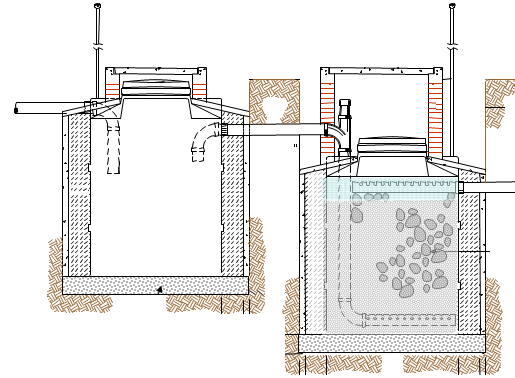 Imagen 1. Esquema corte de Tanque Séptico y FAFA.PARAGRAFO 1: El permiso de vertimientos que se otorga, es únicamente para el tratamiento de las aguas residuales de tipo doméstico (Implementación de una solución individual de saneamiento) que se generan  en el predio 1) LA ESPERANZA, en el que se evidencia dos viviendas ya establecidas. Sin embargo es importante advertir que las Autoridades Municipales son las encargadas, según Ley 388 de 1997 y demás normas concordantes y aplicable al caso, de la planificación y administración del territorio, y por lo tanto son quien regulan los usos o actividades que se puedan desarrollar dentro del área de su jurisdicción, en concordancia con las Determinantes Ambientales definidas y concertadas con La Corporación Autónoma Regional del Quindío, las cuales en todo caso deben ser tenidas en cuenta por el ente territorial al momento de realizar autorizaciones constructivas, urbanísticas y/o de desarrollo, por ser normas de especial importancia al momento de aprobar estas ejecuciones en el territorio, a fin de que el desarrollo se efectué de manera Sostenible. Así mismo, las obras que se deban ejecutar para el desarrollo de dichas actividades deberán ser autorizadas por la entidad competente mediante el trámite y expedición de las respectivas licencias, según Decreto 1469 de 2010 y demás normas concordantes y aplicables al caso en particular. De acuerdo a lo anterior el presente permiso no genera Autorización para realizar actividades urbanísticas ni de servicios de ningún tipo, pues su contenido es reflejo del estudio de una solicitud de permiso de vertimientos, en la cual se verifica la mitigación de los posibles impactos ambientales que se puedan llegar a generar por el desarrollo de la actividad pretendida en el predio. PARAGRAFO 2: En caso de requerirse otras autorizaciones, licencias o permisos ambientales para la ejecución de las actividades a desarrollar, el responsable del permiso deberá tramitarlas ante la Autoridad Ambiental, de igual forma el Ente territorial deberá verificar el cumplimiento de la normativa ambiental y exigir el cumplimiento de la misma, de lo contrario podrá verse inmersa en procesos de investigación sancionatoria ambiental (ley 1333 de 2009). ARTÍCULO TERCERO: El permiso de vertimientos que se otorga mediante la presente resolución, conlleva la imposición de condiciones y obligaciones, al señor FRANCISCO TORRES SANTOS, identificado con cédula de ciudadanía número 7.493.772 de Armenia (Q), quien actúa en calidad de propietario del predio denominado: 1) LA ESPERANZA ubicado en la Vereda BARCELONA ALTA, del Municipio de CIRCASIA (Q), para que cumpla con lo siguiente:La adecuada remoción de carga contaminante por parte de los sistemas sépticos, es efectiva cuando además de estar adecuadamente instalados, el número de contribuyentes no supera la capacidad instalada, se separan adecuadamente las grasas y las aguas lluvias, las aguas residuales a tratar son de origen estrictamente doméstico y se realizan los mantenimientos preventivos como corresponde.Es indispensable tener presente que una ocupación de la vivienda superior a las personas establecidas, así sea temporal, puede implicar ineficiencias en el tratamiento del agua residual que se traducen en remociones de carga contaminante inferiores a las establecidas por la normativa ambiental vigente (Decreto 50 del 16 de enero de 2018).Cumplir las disposiciones técnicas y legales relativas a la ubicación del sistema de tratamiento y disposición final de aguas residuales, de acuerdo a lo establecido por el Reglamento Técnico para el Sector de Agua Potable y Saneamiento Básico, RAS, adoptado mediante Resolución 0330 de 2017; al Decreto 1076 de 2015 (compiló el Decreto 3930 de 2010 (MAVDT), modificado por el Decreto 50 de 2018 y demás normas vigentes aplicables. Localizar en terrenos con pendientes significativas, pueden presentarse eventos de remociones en masa que conllevan problemas de funcionamiento, colapso del sistema y los respectivos riesgos ambientales. La distancia mínima de cualquier punto de la infiltración a viviendas, tuberías de agua, pozos de abastecimiento, cursos de aguas superficiales (quebradas, ríos, etc) y cualquier árbol, serán de 5, 15, 30, 30 y 3 metros respectivamente.Si se va a realizar algún tipo de modificación en calidad o cantidad del vertimiento, y/o adición a los sistemas de tratamiento de aguas residuales propuestos en las memorias técnicas, como así mismo la construcción de más sistemas de tratamiento, se debe informar a la Corporación Autónoma regional del Quindío para realizar las adecuaciones y modificación técnicas y jurídicas al permiso de vertimientos otorgado.El sistema de tratamiento debe corresponder al diseño propuesto y aquí avalado y cumplir con las indicaciones técnicas correspondientes.En cualquier caso, el vertimiento de las aguas residuales no se debe realizar sin el tratamiento de las mismas antes de la disposición final.Requerir en la Resolución de otorgamiento del permiso de vertimiento, el ajuste a los requisitos establecidos en el Decreto 50 de 2018.PARÁGRAFO PRIMERO: El permisionario deberá permitir el ingreso a los funcionarios de la Corporación Autónoma Regional del Quindío, cada vez que la autoridad ambiental lo requiera, esto con el fin de realizar las labores de seguimiento y control al permiso otorgado, además para estas labores deberá facilitar la inspección del sistema, realizando las labores necesarias para este fin. PARAGRAFO SEGUNDO: La Instalación del sistema con el que pretende tratar las aguas residuales de tipo domestico deberá ser efectuado bajo las condiciones y recomendaciones establecidas en los manuales de instalación y será responsabilidad del fabricante y/o constructor, para el caso de la limpieza y los mantenimientos, estos deberán ser realizados por personal capacitado e idóneo y/o empresas debidamente autorizadas.  ARTÍCULO CUARTO. Allegar, en un término no superior a seis (6) meses contados a partir de la ejecutoria del presente acto administrativo, los siguientes documentos o requisitos, contemplados en el Decreto 50 de 2018, que modificó el Decreto 1076 de 2015:Manual de operación del sistema de disposición de aguas residuales tratadas al suelo, incluyendo mecanismo de descarga y sus elementos estructurantes que permiten el vertimiento al suelo.Área de Disposición Final del Vertimiento. Identificación del área donde se realizará la disposición en plano topográfico con coordenadas magna sirgas, indicando como mínimo: dimensión requerida, los usos de los suelos en las áreas colindantes y el uso actual y potencial del suelo donde se realizará el vertimiento del agua residual doméstica tratada, conforme al Plan de Ordenación y Manejo de Cuenca Hidrográfica y los instrumentos de ordenamiento territorial vigentes.Plan de cierre y abandono del área de disposición del vertimiento. Plan que define el uso que se le dará al área que se utilizó como disposición del vertimiento. Para tal fin, las actividades contempladas en el Plan de cierre deben garantizar que las condiciones físicas, químicas y biológicas del suelo permiten el uso potencial definido en los instrumentos de ordenamiento territorial vigentes y sin perjuicio de la afectación sobre la salud pública.PARÁGRAFO. El incumplimiento del requerimiento podrá dar inicio a las acciones previstas en la Ley 1333 de 2009.ARTÍCULO QUINTO: INFORMAR a FRANCISCO TORRES SANTOS, identificado con cédula de ciudadanía número 7.493.772 de Armenia (Q), quien actúa en calidad de propietario que de requerirse ajustes, modificaciones o cambios al diseño del sistema de tratamiento presentado, deberá solicitar la modificación del permiso de acuerdo artículo 49 del Decreto 3930 de 2010, compilado en el Decreto 1076 de 2015; de igual manera es importante tener presente que si se llegara a modificar la dirección de correspondencia aportada por el usuario dentro del formulario único de solicitud de permiso de vertimiento, el peticionario, deberá actualizar la dirección ante la entidad por medio de un oficio remisorio, así mismo si hay un cambio de propietario del predio objeto de solicitud, se deberá allegar la información de actualización dentro del trámite para el debido proceso.ARTÍCULO SEXTO: Los costos derivados del control y seguimiento al permiso de vertimiento, serán liquidados anualmente, según lo establecido en el artículo 96 de la Ley 633 de 2000, de acuerdo a las actividades realizadas por la Corporación en el respectivo año. ARTÍCULO SÉPTIMO: INFORMAR del presente acto administrativo al Funcionario encargado del control y seguimiento a permisos otorgados de la Subdirección de Regulación y Control Ambiental de la C.R.Q., para su conocimiento e inclusión en el programa de Control y Seguimiento.ARTÍCULO OCTAVO: El incumplimiento de las obligaciones contenidas en la presente resolución podrá dar lugar a la aplicación de las sanciones que determina la ley 1333 de 2009, sin perjuicio de las penales o civiles a que haya lugar, al igual que la violación de las normas sobre protección ambiental o sobre manejo de los recursos naturales.ARTÍCULO NOVENO: No es permisible la cesión total o parcial de los permisos otorgados, a otras personas sin previa autorización de la Corporación Autónoma Regional del Quindío, quién podrá negarla por motivos de utilidad pública.ARTÍCULO DÉCIMO: Este permiso queda sujeto a la reglamentación que expidan los Ministerios de Ambiente y Desarrollo Sostenible y Ministerio de Vivienda, Ciudad y Territorio, a los parámetros y los límites máximos permisibles de los vertimientos a las aguas superficiales, marinas, a los sistemas de alcantarillado público y al suelo.ARTÍCULO DÉCIMO PRIMERO: De conformidad con el artículo 2.2.3.3.5.11 de la sección 5 del decreto 1076 de 2015, (artículo 51 del Decreto 3930 de 2010), la Corporación Autónoma Regional del Quindío, en caso de considerarlo pertinente, podrá revisar en cualquier momento el presente permiso y de ser el caso ajustarse, de conformidad con lo dispuesto en el plan  de Ordenamiento del Recurso Hídrico y/o en la reglamentación de vertimientos que se expide para la cuenca o fuente hídrica en la cual se encuentra localizado el vertimiento..ARTÍCULO DÉCIMO SEGUNDO: NOTIFICAR para todos sus efectos la presente decisión al señor FRANCISCO TORRES SANTOS, identificado con cédula de ciudadanía número 7.493.772 de Armenia (Q, quien actúa en calidad  de propietario del predio denominado:   1) LA ESPERANZA, ubicado en la Vereda BARCELONA ALTA , del Municipio de CIRCASIA (Q), con matrícula inmobiliaria No. 280-93760, de no ser posible la notificación personal, se hará en los términos del artículo 44 y siguientes del Decreto 01 de 1984 del Código de Procedimiento Administrativo, ARTÍCULO DÉCIMO TERCERO: El encabezado y la parte Resolutiva de la presente Resolución, deberá ser publicada en el boletín ambiental de la C.R.Q., a costa del interesado, de conformidad con los Artículos 70 y 71 de la Ley 99 de 1993.ARTÍCULO DÉCIMO CUARTO: La presente Resolución rige a partir de la fecha de ejecutoría, de conformidad con el artículo 62  del decreto 01 de 1984 código contencioso administrativo.ARTICULO DECIMO QUINTO: Contra el presente acto administrativo procede únicamente el recurso de reposición, el cual debe interponerse ante el funcionario que profirió el acto y deberá ser interpuesto por el solicitante durante los cinco (5) días siguientes de la notificación personal o dentro de los cinco (5) días siguientes a ella o a la desfijación del edicto (Art. 51 del decreto 01 de 1984).ARTICULO DECIMO SEXTO: El responsable del proyecto deberá dar estricto cumplimiento al permiso aprobado y cada una de las especificaciones técnicas señaladas en el concepto técnico.NOTIFÍQUESE, PUBLÍQUESE Y CÚMPLASECARLOS ARIEL TRUKE OSPINASubdirector de Regulación y Control AmbientalRESOLUCIÓN No.  3180 DE 2020ARMENIA QUINDIO, VEINTIDOS (22) DE DICIEMBRE DEL AÑO 2020“POR MEDIO DEL CUAL SE OTORGA UN PERMISO DE VERTIMIENTO DE AGUAS RESIDUALES DOMÉSTICAS Y SE ADOPTAN OTRAS DISPOSICIONES”RESUELVEARTÍCULO PRIMERO: OTORGAR PERMISO DE VERTIMIENTO DE AGUAS RESIDUALES DOMÉSTICAS, sin perjuicio de las funciones y atribuciones que le corresponde ejercer al Ente Territorial de conformidad con la Ley 388 de 1997 y POT (el esquema, Plan Básico, plan de Ordenamiento Territorial) del municipio de ARMENIA (Q), y demás normas que lo ajusten, con el fin de evitar afectaciones al recurso suelo y aguas subterráneas, al señor JOSE ALONSO DURANGO CIRO, identificado con cédula de ciudadanía número 19.183.306, quien actúa en calidad de propietario del predio denominado: 1) CONJUNTO CERRADO PONTEVEDRA SEGUNDA ETAPA LOTE NRO. 17, ubicado en la Vereda EL CAIMO, del Municipio de ARMENIA (Q), identificado con matrícula inmobiliaria No. 280-173139,  acorde con la información que presenta el siguiente cuadro:PARÁGRAFO 1: Se otorga el permiso de vertimientos de aguas residuales domésticas por un término de diez (10) años, contados a partir de la ejecutoria de la presente actuación, según lo dispuesto por esta Subdirección en la Resolución 413 del 24 de marzo del año 2015, término que se fijó según lo preceptuado por el artículo 2.2.3.3.5.7 de la sección 5 del Decreto 1076 de 2015 (art. 47 Decreto 3930 de 2010).PARÁGRAFO 2: El usuario deberá adelantar ante la Corporación la Renovación del permiso de vertimientos mediante solicitud por escrito, dentro del primer trimestre del último año de vigencia del permiso de vertimientos que hoy se otorga, de acuerdo al artículo 2.2.3.3.5.10 de la sección 5 del decreto 1076 de 2015 (50 del Decreto 3930 de 2010).PARÁGRAFO 3: El presente permiso de vertimientos, no constituye ni debe interpretarse que es una autorización para construir; con el mismo NO se está legalizando, ni viabilizando ninguna actuación urbanística; además este no exime al peticionario, ni al ente territorial en caso de requerir Licencia Ambiental por encontrarse en un área protegida de tramitarla ante la autoridad ambiental competente. En todo caso el presente permiso de vertimientos NO CONSTITUYE una Licencia ambiental, ni una licencia de construcción, ni una licencia de parcelación, ni una licencia urbanística, ni ningún otro permiso que no esté contemplado dentro de la presente resolución.ARTÍCULO SEGUNDO: ACOGER el sistema de tratamiento de aguas residuales domésticas que fue presentado en las memorias de la solicitud el cual se encuentra construido en el predio: : 1) CONJUNTO CERRADO PONTEVEDRA SEGUNDA ETAPA LOTE NRO. 17, ubicado en la Vereda EL CAIMO, del Municipio de ARMENIA (Q), identificado con matrícula inmobiliaria No. 280-173139, el cual es efectivo para tratar las aguas residuales con una contribución hasta de nueve (09) contribuyentes permanentes. 4.1 SISTEMA PROPUESTO PARA EL MANEJO DE AGUAS RESIDUALES Las aguas residuales domésticas (ARD), generadas en el predio se conducen a un Sistema de Tratamiento de Aguas Residuales Domésticas (STARD) en mampostería de 3100Lts de capacidad, compuesto por trampa de grasas (165Lts), tanque séptico (1912Lts), filtro anaeróbico de falso fondo (1175Lts) y sistema de disposición final a pozo de absorción con capacidad calculada hasta para 9 personas. El diseño de cada una de las unidades que componen el sistema es estándar y sus especificaciones se encuentran inmersas en el manual de instalación del fabricante.Imagen 1. 3Sistema de Tratamiento de Aguas Residuales DomésticasDisposición final del efluente: Como disposición final para el tratamiento de las aguas residuales domésticas tratadas se opta por conducir dichas aguas para  infiltración al suelo mediante pozo de absorción. La tasa de percolación adquirida a partir del ensayo de permeabilidad realizado  en el predio es de 15.17 min/pulgada. Se revela un suelo limo de tipo arcilloso permeable de absorción Rápida, a partir de esto, el pozo de absorción presenta dimensiones de 1.70m de diámetro y 4.0m de profundidad. Área de disposición del vertimiento: para la disposición final de las aguas en el predio, se determinó un área necesaria de 16m2, la misma esta contempladas en las coordenadas XXXXX para una latitud de 1293 m.s.n.m.PARAGRAFO 1: El permiso de vertimientos que se otorga, es únicamente para el tratamiento de las aguas residuales de tipo doméstico (Implementación de una solución individual de saneamiento) que se generan  en la vivienda como resultado de la actividad domestica, en el que se evidencia vivienda ya establecida. Sin embargo es importante advertir que las Autoridades Municipales son las encargadas, según Ley 388 de 1997 y demás normas concordantes y aplicable al caso, de la planificación y administración del territorio, y por lo tanto son quien regulan los usos o actividades que se puedan desarrollar dentro del área de su jurisdicción, en concordancia con las Determinantes Ambientales definidas y concertadas con La Corporación Autónoma Regional del Quindío, las cuales en todo caso deben ser tenidas en cuenta por el ente territorial al momento de realizar autorizaciones constructivas, urbanísticas y/o de desarrollo, por ser normas de especial importancia al momento de aprobar estas ejecuciones en el territorio, a fin de que el desarrollo se efectué de manera Sostenible. Así mismo, las obras que se deban ejecutar para el desarrollo de dichas actividades deberán ser autorizadas por la entidad competente mediante el trámite y expedición de las respectivas licencias, según Decreto 1469 de 2010 y demás normas concordantes y aplicables al caso en particular. De acuerdo a lo anterior el presente permiso no genera Autorización para realizar actividades urbanísticas ni de servicios de ningún tipo, pues su contenido es reflejo del estudio de una solicitud de permiso de vertimientos, en la cual se verifica la mitigación de los posibles impactos ambientales que se puedan llegar a generar por el desarrollo de la actividad pretendida en el predio. PARAGRAFO 2: En caso de requerirse otras autorizaciones, licencias o permisos ambientales para la ejecución de las actividades a desarrollar, el responsable del permiso deberá tramitarlas ante la Autoridad Ambiental, de igual forma el Ente territorial deberá verificar el cumplimiento de la normativa ambiental y exigir el cumplimiento de la misma, de lo contrario podrá verse inmersa en procesos de investigación sancionatoria ambiental (ley 1333 de 2009). ARTÍCULO TERCERO: El permiso de vertimientos que se otorga mediante la presente resolución, conlleva la imposición de condiciones y obligaciones, al señor JOSE ALONSO DURANGO CIRO, identificado con cédula de ciudadanía número 19.183.306, quien actúa en calidad de propietario del predio denominado: 1) CONJUNTO CERRADO PONTEVEDRA SEGUNDA ETAPA LOTE NRO. 17, ubicado en la Vereda EL CAIMO, del Municipio de ARMENIA (Q), identificado con matrícula inmobiliaria No. 280-173139, para que cumpla con lo siguiente:La adecuada remoción de carga contaminante por parte de los sistemas sépticos, es efectiva cuando además de estar adecuadamente instalados, el número de contribuyentes no supera la capacidad instalada, se separan adecuadamente las grasas y las aguas lluvias, las aguas residuales a tratar son de origen estrictamente doméstico y se realizan los mantenimientos preventivos como corresponde.Es indispensable tener presente que una ocupación de la vivienda superior a las personas establecidas, así sea temporal, puede implicar ineficiencias en el tratamiento del agua residual que se traducen en remociones de carga contaminante inferiores a las establecidas por la normativa ambiental vigente (Resolución 631 de 2015).Cumplir las disposiciones técnicas y legales relativas a la ubicación del sistema de tratamiento y disposición final de aguas residuales, de acuerdo a lo establecido por el Reglamento Técnico para el Sector de Agua Potable y Saneamiento Básico, RAS, adoptado mediante Resolución 0330 de 2017; al Decreto 1076 de 2015 (compiló el Decreto 3930 de 2010 (MAVDT), modificado por el Decreto 50 de 2018 y demás normas vigentes aplicables. Localizar en terrenos con pendientes significativas, pueden presentarse eventos de remociones en masa que conllevan problemas de funcionamiento, colapso del sistema y los respectivos riesgos ambientales. La distancia mínima de cualquier punto de la infiltración a viviendas, tuberías de agua, pozos de abastecimiento, cursos de aguas superficiales (quebradas, ríos, etc.) y cualquier árbol, serán de 5, 15, 30, 30 y 3 metros respectivamente.Si se va a realizar algún tipo de modificación en calidad o cantidad del vertimiento, y/o adición a los sistemas de tratamiento de aguas residuales propuestos en las memorias técnicas, como así mismo la construcción de más sistemas de tratamiento, se debe informar a la Corporación Autónoma regional del Quindío para realizar las adecuaciones y modificación técnicas y jurídicas al permiso de vertimientos otorgado.El sistema de tratamiento debe corresponder al diseño propuesto y aquí avalado y cumplir con las indicaciones técnicas correspondientes.En cualquier caso, el vertimiento de las aguas residuales no se debe realizar sin el tratamiento de las mismas antes de la disposición final.la información de la fuente de abastecimiento del agua corresponde a empresas públicas del Quindío EPQ.para la disposición final de las aguas en el predio, se determinó un área necesaria de 16m2, la misma esta contempladas en las coordenadas XXXXX para una latitud de 1293 m.s.n.m.PARÁGRAFO PRIMERO: El permisionario deberá permitir el ingreso a los funcionarios de la Corporación Autónoma Regional del Quindío, cada vez que la autoridad ambiental lo requiera, esto con el fin de realizar las labores de seguimiento y control al permiso otorgado, además para estas labores deberá facilitar la inspección del sistema, realizando las labores necesarias para este fin. PARAGRAFO SEGUNDO: La Instalación del sistema con el que pretende tratar las aguas residuales de tipo domestico deberá ser efectuado bajo las condiciones y recomendaciones establecidas en los manuales de instalación y será responsabilidad del fabricante y/o constructor, para el caso de la limpieza y los mantenimientos, estos deberán ser realizados por personal capacitado e idóneo y/o empresas debidamente autorizadas.  ARTÍCULO CUARTO: INFORMAR al señor JOSE ALONSO DURANGO CIRO, identificado con cédula de ciudadanía número 19.183.306, quien actúa en calidad de propietario que de requerirse ajustes, modificaciones o cambios al diseño del sistema de tratamiento presentado, deberá solicitar la modificación del permiso de acuerdo artículo 49 del Decreto 3930 de 2010, compilado en el Decreto 1076 de 2015; de igual manera es importante tener presente que si se llegara a modificar la dirección de correspondencia aportada por el usuario dentro del formulario único de solicitud de permiso de vertimiento, el peticionario, deberá actualizar la dirección ante la entidad por medio de un oficio remisorio, así mismo si hay un cambio de propietario del predio objeto de solicitud, se deberá allegar la información de actualización dentro del trámite para el debido proceso.ARTÍCULO QUINTO: Los costos derivados del control y seguimiento al permiso de vertimiento, serán liquidados anualmente, según lo establecido en el artículo 96 de la Ley 633 de 2000, de acuerdo a las actividades realizadas por la Corporación en el respectivo año. ARTÍCULO SEXTO: INFORMAR del presente acto administrativo al Funcionario encargado del control y seguimiento a permisos otorgados de la Subdirección de Regulación y Control Ambiental de la C.R.Q., para su conocimiento e inclusión en el programa de Control y Seguimiento.ARTÍCULO SEPTIMO: El incumplimiento de las obligaciones contenidas en la presente resolución podrá dar lugar a la aplicación de las sanciones que determina la ley 1333 de 2009, sin perjuicio de las penales o civiles a que haya lugar, al igual que la violación de las normas sobre protección ambiental o sobre manejo de los recursos naturales.ARTÍCULO OCTAVO: No es permisible la cesión total o parcial de los permisos otorgados, a otras personas sin previa autorización de la Corporación Autónoma Regional del Quindío, quién podrá negarla por motivos de utilidad pública.ARTÍCULO NOVENO: Este permiso queda sujeto a la reglamentación que expidan los Ministerios de Ambiente y Desarrollo Sostenible y Ministerio de Vivienda, Ciudad y Territorio, a los parámetros y los límites máximos permisibles de los vertimientos a las aguas superficiales, marinas, a los sistemas de alcantarillado público y al suelo.ARTÍCULO DÉCIMO: De conformidad con el artículo 2.2.3.3.5.11 de la sección 5 del decreto 1076 de 2015, (artículo 51 del Decreto 3930 de 2010), la Corporación Autónoma Regional del Quindío, en caso de considerarlo pertinente, podrá revisar en cualquier momento el presente permiso y de ser el caso ajustarse, de conformidad con lo dispuesto en el plan  de Ordenamiento del Recurso Hídrico y/o en la reglamentación de vertimientos que se expide para la cuenca o fuente hídrica en la cual se encuentra localizado el vertimiento..ARTÍCULO DÉCIMO PRIMERO.  De acuerdo a la autorización realizada el día 29 de abril de 2020 por parte del señor JOSE ALONSO DURANGO CIRO, identificado con cédula de ciudadanía número 19.183.306, quien actúa en calidad  de propietario del predio denominado: 1) CONJUNTO CERRADO PONTEVEDRA SEGUNDA ETAPA LOTE NRO. 17, ubicado en la Vereda EL CAIMO, del Municipio de ARMENIA (Q), proceder a notificar la presente Resolución al correo electrónico j.alonso.durango@gmail.com en los términos del artículo 56 de la Ley 1437 de 2011. ARTÍCULO DÉCIMO SEGUNDO: Trasladar para lo de su competencia el presente acto administrativo al municipio de Armenia (Q). ARTÍCULO DÉCIMO CUARTO: El encabezado y la parte Resolutiva de la presente Resolución, deberá ser publicada en el boletín ambiental de la C.R.Q., a costa del interesado, de conformidad con los Artículos 70 y 71 de la Ley 99 de 1993.ARTÍCULO DÉCIMO QUINTO: La presente Resolución rige a partir de la fecha de ejecutoría, de conformidad con el artículo 87 del Código de Procedimiento Administrativo y de lo Contencioso Administrativo, (Ley 1437 de 2011).ARTICULO DECIMO SEXTO: Contra el presente acto administrativo procede únicamente el recurso de reposición, el cual debe interponerse ante el funcionario que profirió el acto y deberá ser interpuesto por el solicitante o apoderado debidamente constituido, dentro de los diez (10) días siguientes a la notificación, tal como lo dispone la ley 1437 del 2011.ARTICULO DECIMO SEPTIMO: El responsable del proyecto deberá dar estricto cumplimiento al permiso aprobado y cada una de las especificaciones técnicas señaladas en el concepto técnico.NOTIFÍQUESE, PUBLÍQUESE Y CÚMPLASECARLOS ARIEL TRUKE OSPINASubdirector de Regulación y Control AmbientalRESOLUCIÓN No.  3182ARMENIA QUINDIO, DEL 22 DE DICIEMBRE DE 2020“POR MEDIO DEL CUAL SE OTORGA UN PERMISO DE VERTIMIENTO DE AGUAS RESIDUALES DOMÉSTICAS Y SE ADOPTAN OTRAS DISPOSICIONES”RESUELVEARTÍCULO PRIMERO: OTORGAR PERMISO DE VERTIMIENTO DE AGUAS RESIDUALES DOMÉSTICAS, sin perjuicio de las funciones y atribuciones que le corresponde ejercer al Ente Territorial de conformidad con la Ley 388 de 1997 y POT (el esquema, Plan Básico, plan de Ordenamiento Territorial) del municipio de CIRCASIA (Q), y demás normas que lo ajusten, con el fin de evitar afectaciones al recurso suelo y aguas subterráneas), Al señor LUIS FERNANDO NIETO BAQUERO, identificado con cédula de ciudadanía No 7.527.933 Armenia (Q), en calidad de propietario de predio suburbano denominado: 1) LOTE 10 URB CAMPESTRE LOS YARUMOS II ETAPA, ubicado en la vereda CIRCASIA, del Municipio de AREMNIA (Q) identificado con matricula inmobiliaria No. 280-77722, acorde con la información que presenta el siguiente cuadro:ASPECTOS TÉCNICOS Y AMBIENTALES GENERALESPARÁGRAFO 1: Se otorga el permiso de vertimientos de aguas residuales domésticas por un término de diez (10) años, contados a partir de la ejecutoria de la presente actuación, según lo dispuesto por esta Subdirección en la Resolución 413 del 24 de marzo del año 2015, término que se fijó según lo preceptuado por el artículo 2.2.3.3.5.7 de la sección 5 del Decreto 1076 de 2015 (art. 47 Decreto 3930 de 2010).PARÁGRAFO 2: El usuario deberá adelantar ante la Corporación la Renovación del permiso de vertimientos mediante solicitud por escrito, dentro del primer trimestre del último año de vigencia del permiso de vertimientos que hoy se otorga, de acuerdo al artículo 2.2.3.3.5.10 de la sección 5 del decreto 1076 de 2015 (50 del Decreto 3930 de 2010).PARÁGRAFO 3: El presente permiso de vertimientos, no constituye ni debe interpretarse que es una autorización para construir; con el mismo NO se está legalizando, ni viabilizando ninguna actuación urbanística; además este no exime al peticionario, ni al ente territorial en caso de requerir Licencia Ambiental por encontrarse en un área protegida de tramitarla ante la autoridad ambiental competente. En todo caso el presente permiso de vertimientos NO CONSTITUYE una Licencia ambiental, ni una licencia de construcción, ni una licencia de parcelación, ni una licencia urbanística, ni ningún otro permiso que no esté contemplado dentro de la presente resolución.ARTÍCULO SEGUNDO: ACOGER el sistema de tratamiento de aguas residuales domésticas que fue presentado en las memorias de la solicitud el cual se encuentra construido en el predio 1) LOTE 10 URB CAMPESTRE LOS YARUMOS II ETAPA, ubicado en la vereda CIRCASIA, del Municipio de AREMNIA (Q) identificado con matricula inmobiliaria No. 280-77722, el cual es efectivo para tratar las aguas residuales con una contribución generada hasta por  seis (06) contribuyentes permanentes.SISTEMA PROPUESTO PARA EL MANEJO DE AGUAS RESIDUALES Las aguas residuales domésticas (ARD), generadas en el predio se conducen a un Sistema de Tratamiento de Aguas Residuales Domésticas (STARD) prefabricado de tipo convencional, compuesto por trampa de grasas de 105 litros, tanque séptico de 1000 litros y filtro anaeróbico de 1000 litros de capacidad cada uno, que garantiza el tratamiento de la carga generada hasta por 6 contribuyentes permanentes con contribución de 130 L/hab/dia. El diseño de cada una de las unidades que componen el sistema, es estándar y sus especificaciones están contenidas en el catálogo de instalación del proveedor.Imagen 1. Diagrama del sistema de tratamiento de aguas residuales domésticas.          Trampa de grasas            Pozo séptico                   Filtro anaeróbicoDisposición final del efluente: Como disposición final de las aguas residuales domésticas tratadas se opta por la infiltración al suelo mediante Campo de infiltración. La tasa de percolación obtenida a partir del ensayo realizado en el predio es de 3.45 min/pulgada, que indica un tipo de suelo franco arenoso, de absorción media, a partir de esto se dimensiona un campo de infiltración con 1 ramal de 18ml.PARAGRAFO 1: El permiso de vertimientos que se otorga, es únicamente para el tratamiento de las aguas residuales de tipo doméstico (Implementación de una solución individual de saneamiento) que se generarían como resultado de la actividad residencial en la vivienda que se encuentra construida en el predio. Sin embargo es importante advertir que las Autoridades Municipales son las encargadas, según Ley 388 de 1997 y demás normas concordantes y aplicable al caso, de la planificación y administración del territorio, y por lo tanto son quienes regulan los usos o actividades que se puedan desarrollar dentro del área de su jurisdicción, en concordancia con las Determinantes Ambientales definidas y concertadas con La Corporación Autónoma Regional del Quindío, las cuales en todo caso deben ser tenidas en cuenta por el ente territorial al momento de realizar autorizaciones constructivas, urbanísticas y/o de desarrollo, por ser normas de especial importancia al momento de aprobar estas ejecuciones en el territorio, a fin de que el desarrollo se efectué de manera Sostenible. Así mismo, las obras que se deban ejecutar para el desarrollo de dichas actividades deberán ser autorizadas por la entidad competente mediante el trámite y expedición de las respectivas licencias, según Decreto 1469 de 2010 y demás normas concordantes y aplicables al caso en particular. De acuerdo a lo anterior el presente permiso no genera Autorización para realizar actividades urbanísticas de ningún tipo, pues su contenido es reflejo del estudio de una solicitud de permiso de vertimientos, en la cual se verifica la mitigación de los posibles impactos ambientales que se puedan llegar a generar por el desarrollo de la actividad pretendida en el predio. PARAGRAFO 2: En caso de requerirse otras autorizaciones, licencias o permisos ambientales para la ejecución de las actividades a desarrollar, el responsable del permiso deberá tramitarlas ante la Autoridad Ambiental, de igual forma el Ente territorial deberá verificar el cumplimiento de la normativa ambiental y exigir el cumplimiento de la misma, de lo contrario podrá verse inmersa en procesos de investigación sancionatoria ambiental (ley 1333 de 2009). ARTÍCULO TERCERO: El permiso de vertimientos que se otorga mediante la presente resolución, conlleva la imposición de condiciones y obligaciones al señor  LUIS FERNANDO NIETO BAQUERO, identificado con cédula de ciudadanía No 7.527.933 de Armenia (Q),en calidad de propietario para que cumplan con lo siguiente:La adecuada remoción de carga contaminante por parte de los sistemas sépticos, es efectiva cuando además de estar adecuadamente instalados, el número de contribuyentes no supera la capacidad instalada, se separan adecuadamente las grasas y las aguas lluvias, las aguas residuales a tratar son de origen estrictamente doméstico y se realizan los mantenimientos preventivos como corresponde.Es indispensable tener presente que una ocupación de la vivienda superior a las personas establecidas, así sea temporal, puede implicar ineficiencias en el tratamiento del agua residual que se traducen en remociones de carga contaminante inferiores a las establecidas por la normativa ambiental vigente (Decreto 50 de 2018).Cumplir las disposiciones técnicas y legales relativas a la ubicación del sistema de tratamiento y disposición final de aguas residuales, de acuerdo a lo establecido por el Reglamento Técnico para el Sector de Agua Potable y Saneamiento Básico, RAS, adoptado mediante Resolución 0330 de 2017; al Decreto 1076 de 2015 (compiló el Decreto 3930 de 2010 (MAVDT), modificado por el Decreto 50 de 2018 y demás normas vigentes aplicables. Localizar en terrenos con pendientes significativas, pueden presentarse eventos de remociones en masa que conllevan problemas de funcionamiento, colapso del sistema y los respectivos riesgos ambientales. La distancia mínima de cualquier punto de la infiltración a viviendas, tuberías de agua, pozos de abastecimiento, cursos de aguas superficiales (quebradas, ríos, etc) y cualquier árbol, serán de 5, 15, 30, 30 y 3 metros respectivamente.Si se va a realizar algún tipo de modificación en calidad o cantidad del vertimiento, y/o adición a los sistemas de tratamiento de aguas residuales propuestos en las memorias técnicas, como así mismo la construcción de más sistemas de tratamiento, se debe informar a la Corporación Autónoma regional del Quindío para realizar las adecuaciones y modificación técnicas y jurídicas al permiso de vertimientos otorgado.El sistema de tratamiento debe corresponder al diseño propuesto y aquí avalado y cumplir con las indicaciones técnicas correspondientes.En cualquier caso, el vertimiento de las aguas residuales no se debe realizar sin el tratamiento de las mismas antes de la disposición final.Requerir en la Resolución de otorgamiento del permiso de vertimiento, el ajuste a los requisitos establecidos en el Decreto 50 de 2018.PARÁGRAFO : El permisionario deberá permitir el ingreso a los funcionarios de la Corporación Autónoma Regional del Quindío, cada vez que la autoridad ambiental lo requiera, esto con el fin de realizar las labores de seguimiento y control al permiso otorgado, además para estas labores deberá facilitar la inspección del sistema, realizando las labores necesarias para este fin. PARAGRAFO SEGUNDO: La Instalación del sistema con el que pretende tratar las aguas residuales de tipo domestico deberá ser efectuado bajo las condiciones y recomendaciones establecidas en los manuales de instalación y será responsabilidad del fabricante y/o constructor, para el caso de la limpieza y los mantenimientos, estos deberán ser realizados por personal capacitado e idóneo y/o empresas debidamente autorizadasARTÍCULO CUARTO. Allegar, en un término no superior a seis (6) meses contados a partir de la ejecutoria del presente acto administrativo, los siguientes documentos o requisitos, contemplados en el Decreto 50 de 2018, que modificó el Decreto 1076 de 2015:Manual de operación del sistema de disposición de aguas residuales tratadas al suelo, incluyendo mecanismo de descarga y sus elementos estructurantes que permiten el vertimiento al suelo.Área de Disposición Final del Vertimiento. Identificación del área donde se realizará la disposición en plano topográfico con coordenadas magna sirgas, indicando como mínimo: dimensión requerida, los usos de los suelos en las áreas colindantes y el uso actual y potencial del suelo donde se realizará el vertimiento del agua residual doméstica tratada, conforme al Plan de Ordenación y Manejo de Cuenca Hidrográfica y los instrumentos de ordenamiento territorial vigentes.Plan de cierre y abandono del área de disposición del vertimiento. Plan que define el uso que se le dará al área que se utilizó como disposición del vertimiento. Para tal fin, las actividades contempladas en el plan de cierre deben garantizar que las condiciones físicas, químicas y biológicas del suelo permiten el uso potencial definido en los instrumentos de ordenamiento territorial vigentes y sin perjuicio de la afectación sobre la salud pública.PARÁGRAFO. El incumplimiento del requerimiento podrá dar inicio a las acciones previstas en la Ley 1333 de 2009.ARTÍCULO QUINTO: INFORMAR al señor LUIS FERNANDO NIETO BAQUERO, identificado con cédula de ciudadanía No 7.527.933 de Armenia (Q),en calidad de propietario; que, de requerirse ajustes, modificaciones o cambios al diseño del sistema de tratamiento presentado, deberá solicitar la modificación del permiso de acuerdo artículo 49 del Decreto 3930 de 2010.ARTÍCULO SEXTO: El permisionario deberá cancelar en la Tesorería de la CORPORACIÓN AUTÓNOMA REGIONAL DEL QUINDÍO C.R.Q., los servicios de seguimiento ambiental de conformidad con el artículo 96 de la Ley 633 de 2000 y Resolución 1280 de 2010, resultante de la liquidación de la tarifa que se haga en acto administrativo separado, de acuerdo con la Resolución de Bienes y Servicios vigente de la Entidad.PARÁGRAFO: Los costos derivados del control y seguimiento al permiso de vertimiento, serán liquidados anualmente, según lo establecido en el artículo 96 de la Ley 633 de 2000, de acuerdo a las actividades realizadas por la Corporación en el respectivo año. ARTÍCULO SEPTIMO: INFORMAR del presente acto administrativo al funcionario encargado del control y seguimiento a permisos otorgados de la Subdirección de Regulación y Control Ambiental de la C.R.Q., para su conocimiento e inclusión en el programa de Control y Seguimiento.ARTÍCULO OCTAVO: El incumplimiento de las obligaciones contenidas en la presente resolución podrá dar lugar a la aplicación de las sanciones que determina la ley 1333 de 2009, sin perjuicio de las penales o civiles a que haya lugar, al igual que la violación de las normas sobre protección ambiental o sobre manejo de los recursos naturales.ARTÍCULO NOVENO: No es permisible la cesión total o parcial de los permisos otorgados, a otras personas sin previa autorización de la Corporación Autónoma Regional del Quindío, quién podrá negarla por motivos de utilidad pública.ARTÍCULO DECIMO : Cuando quiera que se presenten modificaciones o cambios en las condiciones bajo las cuales se otorgó el permiso, el usuario deberá dar aviso de inmediato y por escrito a la Corporación Autónoma Regional del Quindío y solicitar la modificación del permiso, indicando en qué consiste la modificación o cambio y anexando la información pertinente.ARTÍCULO DÉCIMO PRIMERO: Este permiso queda sujeto a la reglamentación que expidan los Ministerios de Ambiente y Desarrollo Sostenible y Ministerio de Vivienda, Ciudad y Territorio, a los parámetros y los límites máximos permisibles de los vertimientos a las aguas superficiales, marinas, a los sistemas de alcantarillado público y al suelo.ARTÍCULO DÉCIMO SEGUNDO: De conformidad con el artículo 2.2.3.3.5.11 de la sección 5 del decreto 1076 de 2015, (artículo 51 del Decreto 3930 de 2010), la Corporación Autónoma Regional del Quindío, en caso de considerarlo pertinente, podrá revisar en cualquier momento el presente permiso y de ser el caso ajustarse, de conformidad con lo dispuesto en el Plan de Ordenamiento del Recurso Hídrico y/o en la reglamentación de vertimientos que se expide para la cuenca o fuente hídrica en la cual se encuentra localizado el vertimiento.ARTÍCULO DÉCIMO TERCERO: NOTIFICAR para todos sus efectos la presente decisión al señor  LUIS FERNANDO NIETO BAQUERO, identificado con cédula de ciudadanía No 7.527.933 de Armenia (Q),en calidad de propietario de predio suburbano denominado: 1) LOTE 10 URB CAMPESTRE LOS YARUMOS II ETAPA, ubicado en la vereda CIRCASIA, del Municipio de AREMNIA (Q) identificado con matricula inmobiliaria No. 280-77722, o a su apoderado debidamente legitimado, en los términos del artículo 44 y 45 del Decreto 01 de 1984, Código Contencioso Administrativo.ARTÍCULO DÉCIMO CUARTO: El encabezado y la parte Resolutiva de la presente Resolución, deberá ser publicada en el boletín ambiental de la C.R.Q., a costa del interesado, de conformidad con los Artículos 70 y 71 de la Ley 99 de 1993, y lo pagado previamente por el solicitante.ARTÍCULO DÉCIMO QUINTO: La presente Resolución rige a partir de la fecha de ejecutoría, de conformidad con el artículo 62 del Código Contencioso Administrativo (01 DE 1984)ARTICULO DECIMO SEXTO: Contra el presente acto administrativo procede únicamente el recurso de reposición en vía gubernativa, el cual debe interponerse ante el funcionario que profirió el acto y deberá ser por escrito, en la diligencia de notificación personal, o dentro de los cinco (5) días siguientes a ella, o a la desfijación del edicto, o la publicación, según el caso (Art. 50 y 51 del Decreto 01 de 1984).ARTICULO DECIMO SEPTIMO: El responsable del proyecto deberá dar estricto cumplimiento al permiso aprobado y cada una de las especificaciones técnicas señaladas en el concepto técnico.NOTIFÍQUESE, PUBLÍQUESE Y CÚMPLASECARLOS ARIEL TRUKE OSPINASubdirector de Regulación y Control AmbientalRESOLUCIÓN No. 3169 DE 2020ARMENIA QUINDIO, 22 DE DICIEMBRE DE 2020“POR MEDIO DEL CUAL SE NIEGA UN PERMISO DE VERTIMIENTO DE AGUAS RESIDUALES DOMESTICAS Y SE ADOPTAN OTRAS DISPOSICIONES”RESUELVEARTÍCULO PRIMERO: NEGAR EL PERMISO DE VERTIMIENTO DOMÉSTICO, para el predio 1) LOTE 3 VILLA ISABEL ubicado en la vereda CHAQUIRO del municipio de QUIMBAYA (Q), presentado por el señor RICARDO ALFONSO GALINDO HINOJOSA identificado con cedula de ciudadanía número 19.087.295, actuando en calidad de Representante Legal Suplente de la sociedad CAFÉ TROPICAL S.A.S. identificada con el NIT. 901.189.058-7 en calidad de propietaria.Parágrafo: La negación del permiso de vertimiento para el predio 1) LOTE 3 VILLA ISABEL ubicado en le vereda CHAQUIRO del municipio de QUIMBAYA (Q), identificado con matrícula inmobiliaria número 280-170653, se efectúa por los argumentos expuestos en la parte motiva del presente proveído. ARTICULO SEGUNDO: Como consecuencia de lo anterior Archívese el trámite administrativo de Solicitud del Permiso de vertimiento, adelantado bajo el expediente radicado CRQ ARM 7118-2018 del 21 de agosto del año 2018, relacionado con el predio 1) LOTE 3 VILLA ISABEL ubicado en le vereda CHAQUIRO del municipio de QUIMBAYA (Q), identificado con matrícula inmobiliaria número 280-170653.Parágrafo: Para la presentación de una nueva solicitud de permiso de vertimiento, el usuario deberá seguir el procedimiento y cumplir con los requisitos establecidos en el Libro 2 Parte 2 título 3, capítulo 3 del Decreto 1076 de 2016, que compiló el Decreto 3930 de 2010 hoy modificado por el Decreto 050 de 2018. Además de considerar los demás requisitos y/o consideraciones que tenga la Autoridad Ambiental competente; en todo caso la solicitud que presente deberá permitir a la C.R.Q. evaluar integralmente lo planteado, incluido los posibles impactos y su mitigación.  ARTÍCULO TERCERO: Citar para la notificación personal del presente acto administrativo a la sociedad CAFÉ TROPICAL S.A.S. identificada con el NIT. 901.189.058-7 en calidad de propietario por medio de su representante legal suplente el señor RICARDO ALFONSO GALINDO HINOJOSA identificado con cedula de ciudadanía número 19.087.295 o su apoderado o autorizado debidamente constituido de no ser posible la notificación personal, se hará en los términos estipulados en el Código de Procedimiento Administrativo y de lo Contencioso Administrativo (NOTIFICACIÓN POR AVISO).ARTÍCULO CUARTO: El encabezado y la parte Resolutiva de la presente Resolución, deberá ser publicada en el boletín ambiental de la C.R.Q., a costa del interesado, de conformidad con los Artículos 70 y 71 de la Ley 99 de 1993. ARTÍCULO QUINTO: La presente Resolución rige a partir de la fecha de ejecutoría, de conformidad con el artículo 87 del Código de Procedimiento Administrativo y de lo Contencioso Administrativo, (Ley 1437 de 2011).ARTICULO SEXTO: Contra el presente acto administrativo procede únicamente el recurso de reposición, el cual debe interponerse ante el funcionario que profirió el acto y deberá ser interpuesto por el solicitante dentro de los diez (10) días siguientes a la notificación, según lo dispuesto por la ley 1437 de 2011.NOTIFÍQUESE, PUBLÍQUESE Y CÚMPLASECARLOS ARIEL TRUKE OSPINASubdirector de Regulación y Control AmbientalRESOLUCIÓN No. 3170 DE 2020ARMENIA QUINDIO, 22 DE DICIEMBRE DE 2020“POR MEDIO DEL CUAL SE NIEGA UN PERMISO DE VERTIMIENTO DE AGUAS RESIDUALES DOMESTICAS Y SE ADOPTAN OTRAS DISPOSICIONES”RESUELVEARTÍCULO PRIMERO: NEGAR EL PERMISO DE VERTIMIENTO DOMÉSTICO, para el predio 1) LOTE 6 CONDOMINIO URBANIZACIÓN EL PARAISO ubicado en la vereda CIRCASIA del municipio de CIRCASIA (Q), presentado por el señor ORLANDO SANCHEZ LÓPEZ, identificado con la cedula de ciudadanía No. 7.535.188 en calidad de propietario anterior.Parágrafo: La negación del permiso de vertimiento para el predio 1) LOTE 6 CONDOMINIO URBANIZACIÓN EL PARAISO ubicado en le vereda CIRCASIA del municipio de CIRCASIA (Q), identificado con matrícula inmobiliaria número 280-31458, se efectúa por los argumentos expuestos en la parte motiva del presente proveído. ARTICULO SEGUNDO: Como consecuencia de lo anterior Archívese el trámite administrativo de Solicitud del Permiso de vertimiento, adelantado bajo el expediente radicado CRQ ARM 7364-2018 del 21 de agosto del año 2018, relacionado con el predio 1) LOTE 6 CONDOMINIO URBANIZACIÓN EL PARAISO ubicado en le vereda CIRCASIA del municipio de CIRCASIA (Q), identificado con matrícula inmobiliaria número 280-31458.Parágrafo: Para la presentación de una nueva solicitud de permiso de vertimiento, el usuario deberá seguir el procedimiento y cumplir con los requisitos establecidos en el Libro 2 Parte 2 título 3, capítulo 3 del Decreto 1076 de 2016, que compiló el Decreto 3930 de 2010 hoy modificado por el Decreto 050 de 2018. Además de considerar los demás requisitos y/o consideraciones que tenga la Autoridad Ambiental competente; en todo caso la solicitud que presente deberá permitir a la C.R.Q. evaluar integralmente lo planteado, incluido los posibles impactos y su mitigación.  ARTÍCULO TERCERO: Citar para la notificación personal del presente acto administrativo a la señora LIZETH CHARIME GOMEZ MUNERA identificada la cedula de ciudadania No. 1.017.185.958 en calidad de nueva propietaria, o en su defecto a su apoderado o autorizado debidamente constituido de no ser posible la notificación personal, se hará en los términos estipulados en el Código de Procedimiento Administrativo y de lo Contencioso Administrativo (NOTIFICACIÓN POR AVISO).ARTÍCULO CUARTO: El encabezado y la parte Resolutiva de la presente Resolución, deberá ser publicada en el boletín ambiental de la C.R.Q., a costa del interesado, de conformidad con los Artículos 70 y 71 de la Ley 99 de 1993. ARTÍCULO QUINTO: La presente Resolución rige a partir de la fecha de ejecutoría, de conformidad con el artículo 87 del Código de Procedimiento Administrativo y de lo Contencioso Administrativo, (Ley 1437 de 2011).ARTICULO SEXTO: Contra el presente acto administrativo procede únicamente el recurso de reposición, el cual debe interponerse ante el funcionario que profirió el acto y deberá ser interpuesto por el solicitante dentro de los diez (10) días siguientes a la notificación, según lo dispuesto por la ley 1437 de 2011.NOTIFÍQUESE, PUBLÍQUESE Y CÚMPLASECARLOS ARIEL TRUKE OSPINASubdirector de Regulación y Control AmbientalRESOLUCIÓN No. 3173ARMENIA QUINDIO, VEINTIDOS (22) DE DICIEMBRE DEL AÑO 2020“POR MEDIO DEL CUAL SE OTORGA UN PERMISO DE VERTIMIENTO DE AGUAS RESIDUALES DOMÉSTICAS Y SE ADOPTAN OTRAS DISPOSICIONES”RESUELVEARTÍCULO PRIMERO: OTORGAR PERMISO DE VERTIMIENTO DE AGUAS RESIDUALES DOMÉSTICAS, sin perjuicio de las funciones y atribuciones que le corresponde ejercer al Ente Territorial de conformidad con la Ley 388 de 1997 y EOTC (el esquema, de Ordenamiento Territorial) del municipio de SALENTO (Q), y demás normas que lo ajusten, con el fin de evitar afectaciones al recurso suelo y aguas subterráneas,  a la SOCIEDAD ASESORIAS Y SOLUCIONES INTEGRALES AFL S.A.S, identificada con Nit 901.196.668-9, representado legalmente por la señora AURORA RAMIREZ ESPINOSA sociedad que ostenta la calidad de propietario del predio 1) “ARABIA, ubicado en la Vereda BOQUIA (PALO GRANDE BAJO), del Municipio de SALENTO (Q), identificado con matrícula inmobiliaria No. 280-7297,  acorde con la información que presenta el siguiente cuadro:PARÁGRAFO 1: Se otorga el permiso de vertimientos de aguas residuales domésticas por un término de diez (10) años, contados a partir de la ejecutoria de la presente actuación, según lo dispuesto por esta Subdirección en la Resolución 413 del 24 de marzo del año 2015, término que se fijó según lo preceptuado por el artículo 2.2.3.3.5.7 de la sección 5 del Decreto 1076 de 2015 (art. 47 Decreto 3930 de 2010).PARÁGRAFO 2: El usuario deberá adelantar ante la Corporación la Renovación del permiso de vertimientos mediante solicitud por escrito, dentro del primer trimestre del último año de vigencia del permiso de vertimientos que hoy se otorga, de acuerdo al artículo 2.2.3.3.5.10 de la sección 5 del decreto 1076 de 2015 (50 del Decreto 3930 de 2010).PARAGRAFO 3: El presente permiso de vertimientos, no constituye ni debe interpretarse que es una autorización para construir; con el mismo NO se está legalizando, ni viabilizando ninguna actuación urbanística; además este no exime al peticionario, ni al ente territorial en caso de requerir Licencia Ambiental por encontrarse en un área protegida de tramitarla ante la autoridad ambiental competente. En todo caso el presente permiso de vertimientos NO CONSTITUYE una Licencia ambiental, ni una licencia de construcción, ni una licencia de parcelación, ni una licencia urbanística, ni ningún otro permiso que no esté contemplado dentro de la presente resolución.ARTÍCULO SEGUNDO: ACOGER el sistema de tratamiento de aguas residuales domésticas que fue presentado en las memorias de la solicitud el cual se encuentra construido en el predio: 1) “ARABIA, ubicado en la Vereda BOQUIA (PALO GRANDE BAJO), del Municipio de SALENTO (Q), identificado con matrícula inmobiliaria No. 280-7297, el cual es efectivo para tratar las aguas residuales con una contribución máxima de 10  contribuyentes. 4.1 SISTEMA PROPUESTO PARA EL MANEJO DE AGUAS RESIDUALES Las aguas residuales domésticas (ARD), generadas en el predio se conducen a un Sistema de Tratamiento de Aguas Residuales Domésticas (STARD) en mampostería de aproximadamente 4000Lts de capacidad, compuesto por trampa de grasas (150Lts), tanque séptico (2870Lts), filtro anaeróbico de falso fondo (977Lts) y sistema de disposición final a campo de infiltración con capacidad calculada hasta para 10 personas. El diseño de cada una de las unidades que componen el sistema es estándar y sus especificaciones se encuentran inmersas en el manual de instalación del fabricante.Imagen 1. 3Sistema de Tratamiento de Aguas Residuales DomésticasDisposición final del efluente: Como disposición final para el tratamiento de las aguas residuales domésticas tratadas se opta por conducir dichas aguas para  infiltración al suelo mediante campo de infiltración. La tasa de percolación adquirida a partir del ensayo de permeabilidad realizado  en el predio es de 6.096 min/pulgada. Se revela un suelo limo de tipo arcilloso permeable de absorción Rápida, a partir de esto, el campo de infiltración presenta dimensiones de 1.8m de diámetro y 1.6m altura. Área de disposición del vertimiento: para la disposición final de las aguas en el predio, se determino un área necesaria de 16m2, la misma esta contempladas en las coordenadas Lat: 4°35’03.19 N Long: -75°37’35.61 O para una latitud de 1293 m.s.n.m.PARAGRAFO 1: El permiso de vertimientos que se otorga, es únicamente para el tratamiento de las aguas residuales de tipo doméstico (Implementación de una solución individual de saneamiento) que se generarían como resultado de la actividad domestica que se desarrolla en el predio. Sin embargo es importante advertir que las Autoridades Municipales son las encargadas, según Ley 388 de 1997 y demás normas concordantes y aplicable al caso, de la planificación y administración del territorio, y por lo tanto son quien regulan los usos o actividades que se puedan desarrollar dentro del área de su jurisdicción, en concordancia con las Determinantes Ambientales definidas y concertadas con La Corporación Autónoma Regional del Quindío, las cuales en todo caso deben ser tenidas en cuenta por el ente territorial al momento de realizar autorizaciones constructivas, urbanísticas y/o de desarrollo, por ser normas de especial importancia al momento de aprobar estas ejecuciones en el territorio, a fin de que el desarrollo se efectué de manera Sostenible. Así mismo, las obras que se deban ejecutar para el desarrollo de dichas actividades deberán ser autorizadas por la entidad competente mediante el trámite y expedición de las respectivas licencias, según Decreto 1469 de 2010 y demás normas concordantes y aplicables al caso en particular. De acuerdo a lo anterior el presente permiso no genera Autorización para realizar actividades urbanísticas de ningún tipo, pues su contenido es reflejo del estudio de una solicitud de permiso de vertimientos, en la cual se verifica la mitigación de los posibles impactos ambientales que se puedan llegar a generar por el desarrollo de la actividad pretendida en el predio.PARAGRAFO 2: En caso de requerirse otras autorizaciones, licencias o permisos ambientales para la ejecución de las actividades a desarrollar, el responsable del permiso deberá tramitarlas ante la Autoridad Ambiental, de igual forma el Ente territorial deberá verificar el cumplimiento de la normativa ambiental y exigir el cumplimiento de la misma, de lo contrario podrá verse inmersa en procesos de investigación sancionatoria ambiental (ley 1333 de 2009). ARTÍCULO TERCERO: El permiso de vertimientos que se otorga mediante la presente resolución, conlleva la imposición de condiciones y obligaciones, a la SOCIEDAD ASESORIAS Y SOLUCIONES INTEGRALES AFL S.A.S, identificada con Nit 901.196.668-9, representado legalmente por la señora AURORA RAMIREZ ESPINOSA sociedad que ostenta la calidad de propietario del predio 1) “ARABIA, ubicado en la Vereda BOQUIA (PALO GRANDE BAJO), del Municipio de SALENTO (Q), identificado con matrícula inmobiliaria No. 280-7297, para que cumpla con lo siguiente:La adecuada remoción de carga contaminante por parte de los sistemas sépticos, es efectiva cuando además de estar adecuadamente instalados, el número de contribuyentes no supera la capacidad instalada, se separan adecuadamente las grasas y las aguas lluvias, las aguas residuales a tratar son de origen estrictamente doméstico y se realizan los mantenimientos preventivos como corresponde.Es indispensable tener presente que una ocupación de la vivienda superior a las personas establecidas, así sea temporal, puede implicar ineficiencias en el tratamiento del agua residual que se traducen en remociones de carga contaminante inferiores a las establecidas por la normativa ambiental vigente (Resolución 631 de 2015).Cumplir las disposiciones técnicas y legales relativas a la ubicación del sistema de tratamiento y disposición final de aguas residuales, de acuerdo a lo establecido por el Reglamento Técnico para el Sector de Agua Potable y Saneamiento Básico, RAS, adoptado mediante Resolución 0330 de 2017; al Decreto 1076 de 2015 (compiló el Decreto 3930 de 2010 (MAVDT), modificado por el Decreto 50 de 2018 y demás normas vigentes aplicables. Localizar en terrenos con pendientes significativas, pueden presentarse eventos de remociones en masa que conllevan problemas de funcionamiento, colapso del sistema y los respectivos riesgos ambientales. La distancia mínima de cualquier punto de la infiltración a viviendas, tuberías de agua, pozos de abastecimiento, cursos de aguas superficiales (quebradas, ríos, etc.) y cualquier árbol, serán de 5, 15, 30, 30 y 3 metros respectivamente.Si se va a realizar algún tipo de modificación en calidad o cantidad del vertimiento, y/o adición a los sistemas de tratamiento de aguas residuales propuestos en las memorias técnicas, como así mismo la construcción de más sistemas de tratamiento, se debe informar a la Corporación Autónoma regional del Quindío para realizar las adecuaciones y modificación técnicas y jurídicas al permiso de vertimientos otorgado.El sistema de tratamiento debe corresponder al diseño propuesto y aquí avalado y cumplir con las indicaciones técnicas correspondientes.En cualquier caso, el vertimiento de las aguas residuales no se debe realizar sin el tratamiento de las mismas antes de la disposición final.la información de la fuente de abastecimiento del agua corresponde a solicitud de concesión de aguas No. 8856-19.para la disposición final de las aguas en el predio, se determinó un área necesaria de 16m2, la misma esta contempladas en las coordenadas Lat: 4°35’03.19 N Long: -75°37’35.61 O para una latitud de 1293 m.s.n.m.PARÁGRAFO PRIMERO: El permisionario deberá permitir el ingreso a los funcionarios de la Corporación Autónoma Regional del Quindío, cada vez que la autoridad ambiental lo requiera, esto con el fin de realizar las labores de seguimiento y control al permiso otorgado, además para estas labores deberá facilitar la inspección del sistema, realizando las labores necesarias para este fin. PARAGRAFO SEGUNDO: La Instalación del sistema con el que pretende tratar las aguas residuales de tipo domestico deberá ser efectuado bajo las condiciones y recomendaciones establecidas en los manuales de instalación y será responsabilidad del fabricante y/o constructor, para el caso de la limpieza y los mantenimientos, estos deberán ser realizados por personal capacitado e idóneo y/o empresas debidamente autorizadas.  ARTÍCULO CUARTO: INFORMAR a la propietario SOCIEDAD ASESORIAS Y SOLUCIONES INTEGRALES AFL S.A.S, identificada con Nit 901.196.668-9, representado legalmente por la señora AURORA RAMIREZ ESPINOSA, que de requerirse ajustes, modificaciones o cambios al diseño del sistema de tratamiento presentado, deberá solicitar la modificación del permiso de acuerdo artículo 49 del Decreto 3930 de 2010, de igual manera es importante tener presente que si se llegara a modificar la dirección de correspondencia aportada por el usuario dentro del Formulario Único de Solicitud de Permiso de Vertimiento, el peticionario deberá actualizar la dirección ante la entidad por medio de un oficio remisorio, así mismo si hay un cambio de propietario del predio objeto de solicitud, se deberá allegar la información de actualización dentro del trámite para el debido proceso.ARTÍCULO QUINTO: El permisionario deberá cancelar en la Tesorería de la CORPORACIÓN AUTÓNOMA REGIONAL DEL QUINDÍO C.R.Q., los servicios de seguimiento ambiental de conformidad con el artículo 96 de la Ley 633 de 2000 y Resolución 1280 de 2010, resultante de la liquidación de la tarifa que se haga en acto administrativo separado, de acuerdo con la Resolución de Bienes y Servicios vigente de la Entidad.PARÁGRAFO: Los costos derivados del control y seguimiento al permiso de vertimiento, serán liquidados anualmente, según lo establecido en el artículo 96 de la Ley 633 de 2000, de acuerdo a las actividades realizadas por la Corporación en el respectivo año. ARTÍCULO OCTAVO: INFORMAR del presente acto administrativo al Funcionario encargado del control y seguimiento a permisos otorgados de la Subdirección de Regulación y Control Ambiental de la C.R.Q., para su conocimiento e inclusión en el programa de Control y Seguimiento.ARTÍCULO NOVENO: El incumplimiento de las obligaciones contenidas en la presente resolución podrá dar lugar a la aplicación de las sanciones que determina la ley 1333 de 2009, sin perjuicio de las penales o civiles a que haya lugar, al igual que la violación de las normas sobre protección ambiental o sobre manejo de los recursos naturales.ARTÍCULO DECIMO: No es permisible la cesión total o parcial de los permisos otorgados, a otras personas sin previa autorización de la Corporación Autónoma Regional del Quindío, quién podrá negarla por motivos de utilidad pública.ARTÍCULO DÉCIMO PRIMERO: Cuando quiera que se presenten modificaciones o cambios en las condiciones bajo las cuales se otorgó el permiso, el usuario deberá dar aviso de inmediato y por escrito a la Corporación Autónoma Regional del Quindío y solicitar la modificación del permiso, indicando en qué consiste la modificación o cambio y anexando la información pertinente.ARTÍCULO DÉCIMO SEGUNDO: Este permiso queda sujeto a la reglamentación que expidan los Ministerios de Ambiente y Desarrollo Sostenible y Ministerio de Vivienda, Ciudad y Territorio, a los parámetros y los límites máximos permisibles de los vertimientos a las aguas superficiales, marinas, a los sistemas de alcantarillado público y al suelo.ARTÍCULO DÉCIMO TERCERO: De conformidad con el artículo 2.2.3.3.5.11 de la sección 5 del decreto 1076 de 2015, (artículo 51 del Decreto 3930 de 2010), la Corporación Autónoma Regional del Quindío, en caso de considerarlo pertinente, podrá revisar en cualquier momento el presente permiso y de ser el caso ajustarse, de conformidad con lo dispuesto en el Plan de Ordenamiento del Recurso Hídrico y/o en la reglamentación de vertimientos que se expide para la cuenca o fuente hídrica en la cual se encuentra localizado el vertimiento.ARTÍCULO DÉCIMO CUARTO: Citar para la notificación personal del presente acto administrativo a la señora AURORA RAMIREZ ESPINOSA, identificada con cedula de ciudadanía número 40.782.096 expedida en Caquetá, actuando en calidad de Representante legal de la SOCIEDAD ASESORIAS Y SOLUCIONES INTEGRALES AFL S.A.S, o en su defecto a su apoderado o autorizado debidamente constituido; de no ser posible la notificación personal, se hará en los términos estipulados en la Ley 1437 de 2011 (NOTIFICACIÓN POR AVISO).ARTÍCULO DÉCIMO QUINTO El encabezado y la parte Resolutiva de la presente Resolución, deberá ser publicada en el boletín ambiental de la C.R.Q., a costa del interesado, de conformidad con los Artículos 70 y 71 de la Ley 99 de 1993.ARTÍCULO DÉCIMO SEXTO: La presente Resolución rige a partir de la fecha de ejecutoría, de conformidad con el artículo 87 del Código de Procedimiento Administrativo y de lo Contencioso Administrativo, (Ley 1437 de 2011).ARTICULO DECIMO SEPTIMO: Contra el presente acto administrativo procede únicamente el recurso de reposición, el cual debe interponerse ante el funcionario que profirió el acto y deberá ser interpuesto por el solicitante o apoderado debidamente constituido, dentro de los diez (10) días siguientes a la notificación, tal como lo dispone la ley 1437 del 2011NOTIFÍQUESE, PUBLÍQUESE Y CÚMPLASECARLOS ARIEL TRUKE OSPINASubdirector de Regulación y Control AmbientalRESOLUCIÓN No. 3179 DE 2020ARMENIA QUINDÍO, 22 DE DICIEMBRE DE 2020“POR MEDIO DE LA CUAL SE RESUELVE UN RECURSO DE REPOSICIÓN INTERPUESTO CONTRA LA RESOLUCION No. 2666 DE FECHA 19 DE NOVIEMBRE DEL AÑO 2020”RESUELVEARTÍCULO PRIMERO. - REPONER en todas sus partes la resolución No. 2666 de 2020, “POR MMEDIO DEL CUAL SE NIEGA UN PERMISO DE VERTIMIENTO DE AGUAS RESIDUALES DOMESTICAS Y SE ADOPTAN OTRAS DISPOSICIONES”, presentado por los señores ANDRES MORENO CARO, identificado con cédula de ciudadanía No 10.102.722, OSCAR ALBERTO MORENO CARO identificado con cédula de ciudadanía No  10.087.884  y el señor JAIME EDUARDO MORENO CANO, identificado con cédula de ciudadanía No 10.101.460 quienes actuan en calidad copropietarios del predio 1) LOTE “GUADALAJARITA” - LOTE DE TERRENO NRO 2, ubicado en la Vereda RIO ARRIBA, del Municipio de SALENTO (Q), identificado con matrícula inmobiliaria No. 280-194362, por las razones jurídicas expuestas a lo largo del presente acto administrativo.ARTICULO SEGUNDO: Como consecuencia de lo anterior, devolver el expediente 13766 de 2019 a la etapa de revisión jurídica integral y proceder a la expedición del acto administrativo que decida de fondo para el trámite de permiso de vertimientos.ARTÍCULO TERCERO. - NOTIFICAR el presente acto Administrativo a los señores ANDRES MORENO CARO, identificado con cédula de ciudadanía No 10.102.722, OSCAR ALBERTO MORENO CARO identificado con cédula de ciudadanía No  10.087.884  y el señor JAIME EDUARDO MORENO CANO, identificado con cédula de ciudadanía No 10.101.460 quienes son los copropietarios del predio objeto de solicitud, de conformidad con lo establecido en los términos estipulados en el Código de Procedimiento Administrativo y de lo Contencioso Administrativo (Notificación por aviso).ARTICULO CUARTO: INDICAR que contra la presente Resolución NO procede recurso alguno.ARTICULO QUINTO: La presente resolución rige a partir de la ejecutoría.ARTÍCULO DÉCIMO TERCERO: El encabezado y la parte Resolutiva de la presente Resolución, deberá ser publicada en el boletín ambiental de la C.R.Q., de conformidad con los Artículos 70 y 37 de la Ley 99 de 1993. NOTIFIQUESE, COMUNIQUESE Y CUMPLASE.CARLOS ARIEL TRUKE OSPINA Subdirector de Regulación y Control Ambiental RESOLUCIÓN No. 3181ARMENIA QUINDIO, DEL 22 DE DICIEMBRE DE 2020“POR MEDIO DEL CUAL SE OTORGA UN PERMISO DE VERTIMIENTO DE AGUAS RESIDUALES DOMÉSTICAS Y SE ADOPTAN OTRAS DISPOSICIONES”RESUELVEARTÍCULO PRIMERO: OTORGAR PERMISO DE VERTIMIENTO DE AGUAS RESIDUALES DOMÉSTICAS, sin perjuicio de las funciones y atribuciones que le corresponde ejercer al Ente Territorial de conformidad con la Ley 388 de 1997 y EOTC (el esquema, de Ordenamiento Territorial) del municipio de FILANDIA(Q), y demás normas que lo ajusten, con el fin de evitar afectaciones al recurso suelo y aguas subterráneas,  al señor  JOSE ANTULIO CORREA VALENCIA, identificado con cédula de ciudadanía número 7.504.947de Quimbaya (Q), propietario  del predio denominado  EL CORTIJO , ubicado en la Vereda LA MESA , del Municipio de FILANDIA (Q), con matrícula inmobiliaria No. 284-0003937,  acorde con la información que presenta el siguiente cuadro:PARÁGRAFO 1: Se otorga el permiso de vertimientos de aguas residuales domésticas por un término de diez (10) años, contados a partir de la ejecutoria de la presente actuación, según lo dispuesto por esta Subdirección en la Resolución 413 del 24 de marzo del año 2015, término que se fijó según lo preceptuado por el artículo 2.2.3.3.5.7 de la sección 5 del Decreto 1076 de 2015 (art. 47 Decreto 3930 de 2010).PARÁGRAFO 2: El usuario deberá adelantar ante la Corporación la Renovación del permiso de vertimientos mediante solicitud por escrito, dentro del primer trimestre del último año de vigencia del permiso de vertimientos que hoy se otorga, de acuerdo al artículo 2.2.3.3.5.10 de la sección 5 del decreto 1076 de 2015 (50 del Decreto 3930 de 2010).PARÁGRAFO 3: El presente permiso de vertimientos, no constituye ni debe interpretarse que es una autorización para construir; con el mismo NO se está legalizando, ni viabilizando ninguna actuación urbanística; además este no exime al peticionario, ni al ente territorial en caso de requerir Licencia Ambiental por encontrarse en un área protegida de tramitarla ante la autoridad ambiental competente. En todo caso el presente permiso de vertimientos NO CONSTITUYE una Licencia ambiental, ni una licencia de construcción, ni una licencia de parcelación, ni una licencia urbanística, ni ningún otro permiso que no esté contemplado dentro de la presente resolución.ARTÍCULO SEGUNDO: ACOGER el sistema de tratamiento de aguas residuales domésticas que fue presentado en las memorias de la solicitud el cual se encuentra construido en el predio: EL CORTIJO, ubicado en la Vereda LA MESA  del Municipio de QUIMBAYA (Q), el cual es efectivo para tratar las aguas residuales con una contribución máxima de 6  contribuyentes. SISTEMA PROPUESTO PARA EL MANEJO DE AGUAS RESIDUALES Las aguas residuales domésticas (ARD), generadas en el predio se conducen a un Sistema de Tratamiento de Aguas Residuales Domésticas (STARD) de tipo prefabricado convencional compuesto por trampa de grasas, tanque séptico y filtro anaeróbico, con capacidad calculada hasta para 6 personas.Trampa de grasas: La trampa de grasas está construida en material de mampostería, para el pre tratamiento de las aguas residuales provenientes de la cocina. El volumen útil de la trampa de grasas es de 150 litros y sus dimensiones serán 0.7 metros de altura útil, 0.7 metros de ancho y 0.3 metros de largo.Tanque séptico y Filtro Anaerobio de Flujo Ascendente FAFA: en memoria de cálculo y en planos se muestra tanque séptico de 1000 litros y filtro anaeróbico de 1000 litros de capacidad cada uno, que garantiza el tratamiento de la carga generada hasta por 6 contribuyentes permanentes con contribución de 130 L/hab/dia. El diseño de cada una de las unidades que componen el sistema, es estándar y sus especificaciones están contenidas en el catálogo de instalación del proveedor de la Marca Rotoplast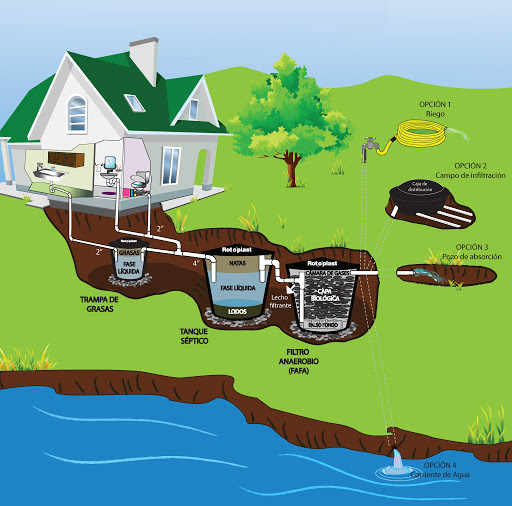 Imagen 1. Esquema Sistema de Tratamiento Aguas Residual Domestica.Disposición final del efluente: Como disposición final de las aguas residuales domésticas tratadas se diseña un pozo de absorción. Mediante el convenio de Cooperación N° 038 de 2010 se realizaron visitas técnicas planeadas previa al trámite de permiso de vertimientos, en donde por medio de un certificado de verificación de disposición final se valida la existencia de la disposición final, en este certificado  se menciona que “… Los funcionarios de la Corporación Autónoma Regional del Quindío y el Comité Departamental de Cafeteros del Quindío observan que existe una disposición final para el efluente del sistema de tratamiento de aguas residuales domesticas de este predio, que está funcionando correctamente y sin ningún inconveniente, a la fecha”.  En la visita técnica de regulación y control presente en el expediente en mención no refiere las dimensiones del pozo de absorción.PARAGRAFO 1: El permiso de vertimientos que se otorga, es únicamente para el tratamiento de las aguas residuales de tipo doméstico (Implementación de una solución individual de saneamiento) que se generarían como resultado de la actividad domestica por la vivienda construida en el predio. Sin embargo es importante advertir que las Autoridades Municipales son las encargadas, según Ley 388 de 1997 y demás normas concordantes y aplicable al caso, de la planificación y administración del territorio, y por lo tanto son quien regulan los usos o actividades que se puedan desarrollar dentro del área de su jurisdicción, en concordancia con las Determinantes Ambientales definidas y concertadas con La Corporación Autónoma Regional del Quindío, las cuales en todo caso deben ser tenidas en cuenta por el ente territorial al momento de realizar autorizaciones constructivas, urbanísticas y/o de desarrollo, por ser normas de especial importancia al momento de aprobar estas ejecuciones en el territorio, a fin de que el desarrollo se efectué de manera Sostenible. Así mismo, las obras que se deban ejecutar para el desarrollo de dichas actividades deberán ser autorizadas por la entidad competente mediante el trámite y expedición de las respectivas licencias, según Decreto 1469 de 2010 y demás normas concordantes y aplicables al caso en particular. De acuerdo a lo anterior el presente permiso no genera Autorización para realizar actividades urbanísticas de ningún tipo, pues su contenido es reflejo del estudio de una solicitud de permiso de vertimientos, en la cual se verifica la mitigación de los posibles impactos ambientales que se puedan llegar a generar por el desarrollo de la actividad pretendida en el predio. PARAGRAFO 2: En caso de requerirse otras autorizaciones, licencias o permisos ambientales para la ejecución de las actividades a desarrollar, el responsable del permiso deberá tramitarlas ante la Autoridad Ambiental, de igual forma el Ente territorial deberá verificar el cumplimiento de la normativa ambiental y exigir el cumplimiento de la misma, de lo contrario podrá verse inmersa en procesos de investigación sancionatoria ambiental (ley 1333 de 2009). ARTÍCULO TERCERO: El permiso de vertimientos que se otorga mediante la presente resolución, conlleva la imposición de condiciones y obligaciones, al señor JOSE ANTULIO CORREA VALENCIA, identificado con cédula de ciudadanía número 7.504.947de Quimbaya (Q), quien actúa en calidad de propietario del predio denominado: EL CORTIJO ubicado en la Vereda LA MESA, del Municipio de FILANDIA (Q), para que cumpla con lo siguiente:Cualquier duda acerca del diseño, medidas o planos realizados dentro del convenio de Cooperación realizado entre la C.R.Q. y el Comité de cafeteros; se debe remitir a consulta en el convenio N° 038 del 30 noviembre de 2010.La adecuada remoción de carga contaminante por parte de los sistemas sépticos, es efectiva cuando además de estar adecuadamente instalados, el número de contribuyentes no supera la capacidad instalada, se separan adecuadamente las grasas y las aguas lluvias, las aguas residuales a tratar son de origen estrictamente doméstico y se realizan los mantenimientos preventivos como corresponde.Es indispensable tener presente que una ocupación de la vivienda superior a las personas establecidas, así sea temporal, puede implicar ineficiencias en el tratamiento del agua residual que se traducen en remociones de carga contaminante inferiores a las establecidas por la normativa ambiental vigente (Decreto 50 del 16 de enero de 2018).Cumplir las disposiciones técnicas y legales relativas a la ubicación del sistema de tratamiento y disposición final de aguas residuales, de acuerdo a lo establecido por el Reglamento Técnico para el Sector de Agua Potable y Saneamiento Básico, RAS, adoptado mediante Resolución 0330 de 2017; al Decreto 1076 de 2015 (compiló el Decreto 3930 de 2010 (MAVDT), modificado por el Decreto 50 de 2018 y demás normas vigentes aplicables. Localizar en terrenos con pendientes significativas, pueden presentarse eventos de remociones en masa que conllevan problemas de funcionamiento, colapso del sistema y los respectivos riesgos ambientales. La distancia mínima de cualquier punto de la infiltración a viviendas, tuberías de agua, pozos de abastecimiento, cursos de aguas superficiales (quebradas, ríos, etc) y cualquier árbol, serán de 5, 15, 30, 30 y 3 metros respectivamente.Si se va a realizar algún tipo de modificación en calidad o cantidad del vertimiento, y/o adición a los sistemas de tratamiento de aguas residuales propuestos en las memorias técnicas, como así mismo la construcción de más sistemas de tratamiento, se debe informar a la Corporación Autónoma regional del Quindío para realizar las adecuaciones y modificación técnicas y jurídicas al permiso de vertimientos otorgado.El sistema de tratamiento debe corresponder al diseño propuesto y aquí avalado y cumplir con las indicaciones técnicas correspondientes.En cualquier caso, el vertimiento de las aguas residuales no se debe realizar sin el tratamiento de las mismas antes de la disposición final.Requerir en la Resolución de otorgamiento del permiso de vertimiento, el ajuste a los requisitos establecidos en el Decreto 50 de 2018.PARÁGRAFO PRIMERO: El permisionario deberá permitir el ingreso a los funcionarios de la Corporación Autónoma Regional del Quindío, cada vez que la autoridad ambiental lo requiera, esto con el fin de realizar las labores de seguimiento y control al permiso otorgado, además para estas labores deberá facilitar la inspección del sistema, realizando las labores necesarias para este fin. PARAGRAFO SEGUNDO: La Instalación del sistema con el que pretende tratar las aguas residuales de tipo domestico deberá ser efectuado bajo las condiciones y recomendaciones establecidas en los manuales de instalación y será responsabilidad del fabricante y/o constructor, para el caso de la limpieza y los mantenimientos, estos deberán ser realizados por personal capacitado e idóneo y/o empresas debidamente autorizadas.  ARTÍCULO CUARTO. Allegar, en un término no superior a seis (6) meses contados a partir de la ejecutoria del presente acto administrativo, los siguientes documentos o requisitos, contemplados en el Decreto 50 de 2018, que modificó el Decreto 1076 de 2015:Manual de operación del sistema de disposición de aguas residuales tratadas al suelo, incluyendo mecanismo de descarga y sus elementos estructurantes que permiten el vertimiento al suelo.Área de Disposición Final del Vertimiento. Identificación del área donde se realizará la disposición en plano topográfico con coordenadas magna sirgas, indicando como mínimo: dimensión requerida, los usos de los suelos en las áreas colindantes y el uso actual y potencial del suelo donde se realizará el vertimiento del agua residual doméstica tratada, conforme al Plan de Ordenación y Manejo de Cuenca Hidrográfica y los instrumentos de ordenamiento territorial vigentes.Plan de cierre y abandono del área de disposición del vertimiento. Plan que define el uso que se le dará al área que se utilizó como disposición del vertimiento. Para tal fin, las actividades contempladas en el plan de cierre deben garantizar que las condiciones físicas, químicas y biológicas del suelo permiten el uso potencial definido en los instrumentos de ordenamiento territorial vigentes y sin perjuicio de la afectación sobre la salud pública.PARÁGRAFO. El incumplimiento del requerimiento podrá dar inicio a las acciones previstas en la Ley 1333 de 2009.ARTÍCULO QUINTO: INFORMAR al señor JOSE ANTULIO CORREA VALENCIA, identificado con cédula de ciudadanía número 7.504.947de Quimbaya (Q), quien actúa en calidad de propietario que de requerirse ajustes, modificaciones o cambios al diseño del sistema de tratamiento presentado, deberá solicitar la modificación del permiso de acuerdo artículo 49 del Decreto 3930 de 2010, compilado en el Decreto 1076 de 2015; de igual manera es importante tener presente que si se llegara a modificar la dirección de correspondencia aportada por el usuario dentro del formulario único de solicitud de permiso de vertimiento, el peticionario, deberá actualizar la dirección ante la entidad por medio de un oficio remisorio, así mismo si hay un cambio de propietario del predio objeto de solicitud, se deberá allegar la información de actualización dentro del trámite para el debido proceso.ARTÍCULO SEXTO: Los costos derivados del control y seguimiento al permiso de vertimiento, serán liquidados anualmente, según lo establecido en el artículo 96 de la Ley 633 de 2000, de acuerdo a las actividades realizadas por la Corporación en el respectivo año. ARTÍCULO SÉPTIMO: INFORMAR del presente acto administrativo al Funcionario encargado del control y seguimiento a permisos otorgados de la Subdirección de Regulación y Control Ambiental de la C.R.Q., para su conocimiento e inclusión en el programa de Control y Seguimiento.ARTÍCULO OCTAVO: El incumplimiento de las obligaciones contenidas en la presente resolución podrá dar lugar a la aplicación de las sanciones que determina la ley 1333 de 2009, sin perjuicio de las penales o civiles a que haya lugar, al igual que la violación de las normas sobre protección ambiental o sobre manejo de los recursos naturales.ARTÍCULO NOVENO: No es permisible la cesión total o parcial de los permisos otorgados, a otras personas sin previa autorización de la Corporación Autónoma Regional del Quindío, quién podrá negarla por motivos de utilidad pública.ARTÍCULO DÉCIMO: Este permiso queda sujeto a la reglamentación que expidan los Ministerios de Ambiente y Desarrollo Sostenible y Ministerio de Vivienda, Ciudad y Territorio, a los parámetros y los límites máximos permisibles de los vertimientos a las aguas superficiales, marinas, a los sistemas de alcantarillado público y al suelo.ARTÍCULO DÉCIMO PRIMERO: De conformidad con el artículo 2.2.3.3.5.11 de la sección 5 del decreto 1076 de 2015, (artículo 51 del Decreto 3930 de 2010), la Corporación Autónoma Regional del Quindío, en caso de considerarlo pertinente, podrá revisar en cualquier momento el presente permiso y de ser el caso ajustarse, de conformidad con lo dispuesto en el plan  de Ordenamiento del Recurso Hídrico y/o en la reglamentación de vertimientos que se expide para la cuenca o fuente hídrica en la cual se encuentra localizado el vertimiento..ARTÍCULO DÉCIMO SEGUNDO: NOTIFICAR para todos sus efectos la presente decisión al señor JOSE ANTULIO CORREA VALENCIA, identificado con cédula de ciudadanía número 7.504.947de Quimbaya (Q), quien actúa en calidad  de propietario del predio denominado:   EL CORTIJO, ubicado en la Vereda LA MESA , del Municipio de FILANDIA (Q), con matrícula inmobiliaria No. 284-0003937, de no ser posible la notificación personal, se hará en los términos del artículo 44 y siguientes del Decreto 01 de 1984 del Código de Procedimiento Administrativo, ARTÍCULO DÉCIMO TERCERO: El encabezado y la parte Resolutiva de la presente Resolución, deberá ser publicada en el boletín ambiental de la C.R.Q., a costa del interesado, de conformidad con los Artículos 70 y 71 de la Ley 99 de 1993.ARTÍCULO DÉCIMO CUARTO: La presente Resolución rige a partir de la fecha de ejecutoría, de conformidad con el artículo 62  del decreto 01 de 1984 código contencioso administrativo.ARTICULO DECIMO QUINTO: Contra el presente acto administrativo procede únicamente el recurso de reposición, el cual debe interponerse ante el funcionario que profirió el acto y deberá ser interpuesto por el solicitante durante los cinco (5) días siguientes de la notificación personal o dentro de los cinco (5) días siguientes a ella o a la desfijación del edicto (Art. 51 del decreto 01 de 1984).ARTICULO DECIMO SEXTO: El responsable del proyecto deberá dar estricto cumplimiento al permiso aprobado y cada una de las especificaciones técnicas señaladas en el concepto técnico.NOTIFÍQUESE, PUBLÍQUESE Y CÚMPLASECARLOS ARIEL TRUKE OSPINASubdirector de Regulación y Control AmbientalRESOLUCIÓN No. 3185 DE 2020ARMENIA QUINDIO, 22 DE DICIEMBRE DE 2020“POR MEDIO DEL CUAL SE NIEGA UN PERMISO DE VERTIMIENTO DE AGUAS RESIDUALES DOMESTICAS Y SE ADOPTAN OTRAS DISPOSICIONES”RESUELVEARTÍCULO PRIMERO: NEGAR EL PERMISO DE VERTIMIENTO DOMÉSTICO, para el predio denominado 1) LOTE LA PLAYA ubicado en la vereda DINAMARCA del municipio de CALARCÁ (Q), presentado por la sociedad MI POLLO SAS identificada con el NIT. 801.004.334-9, por medio de su representante legal la señora MELBA INES URIBE LÓPEZ identificada con la cedula de ciudadanía No. 41.889.672, en calidad de arrendataria.Parágrafo: La negación del permiso de vertimiento para el predio 1) LOTE LA PLAYA ubicado en le vereda DINAMARCA del municipio de CALARCÁ (Q), identificado con matrícula inmobiliaria número 282-25479, se efectúa por los argumentos expuestos en la parte motiva del presente proveído; en todo caso se deja claro que la solicitud de permiso de vertimiento de aguas residuales se encuentra construido pero no se encuentra acorde con la documentación presentada dentro del trámite.ARTICULO SEGUNDO: Como consecuencia de lo anterior Archívese el trámite administrativo de Solicitud de permiso de Vertimientos, adelantado bajo el expediente radicado CRQ ARM 11250-2018 del 10 de diciembre del año 2018, relacionado con el predio 1) LOTE LA PLAYA ubicado en le vereda DINAMARCA del municipio de CALARCÁ (Q), identificado con matrícula inmobiliaria número 282-25479.Parágrafo: Para la presentación de una nueva solicitud de permiso de vertimiento, el usuario deberá seguir el procedimiento y cumplir con los requisitos establecidos en el Libro 2 Parte 2 título 3, capítulo 3 del Decreto 1076 de 2016, que compiló el Decreto 3930 de 2010 hoy modificado por el Decreto 050 de 2018. Además de considerar los demás requisitos y/o consideraciones que tenga la Autoridad Ambiental competente; en todo caso la solicitud que presente deberá permitir a la C.R.Q. evaluar integralmente lo planteado, incluido los posibles impactos y su mitigación.  ARTÍCULO TERCERO: Citar para la notificación personal del presente acto administrativo a la sociedad MI POLLO SAS identificada con el NIT. 801.004.334-9, en calidad de arrendataria, por medio de su Representante Legal MELBA INES URIBE LÓPEZ identificada con la cedula de ciudadanía No. 41.889.672 o a quien haga sus veces, o a su apoderado debidamente constituido, de no ser posible la notificación personal, se hará en los términos estipulados en el Código de Procedimiento Administrativo y de lo Contencioso Administrativo (NOTIFICACIÓN POR AVISO).PARAGRAFO: COMUNICACIÓN A TERCEROS DETERMINADOS Comunicar como tercero determinado al señor JORGE ENRIQUE SIERRA NIETO quien de acuerdo al estudio de títulos ostenta la calidad de propietario del predio objeto de solicitud, tal y como se estipula en el artículo 37 de la Ley 1437 de 2011.ARTÍCULO CUARTO: El encabezado y la parte Resolutiva de la presente Resolución, deberá ser publicada en el boletín ambiental de la C.R.Q., a costa del interesado, de conformidad con los Artículos 70 y 71 de la Ley 99 de 1993. ARTÍCULO QUINTO: La presente Resolución rige a partir de la fecha de ejecutoría, de conformidad con el artículo 87 del Código de Procedimiento Administrativo y de lo Contencioso Administrativo, (Ley 1437 de 2011).ARTICULO SEXTO: Contra el presente acto administrativo procede únicamente el recurso de reposición, el cual debe interponerse ante el funcionario que profirió el acto y deberá ser interpuesto por el solicitante dentro de los diez (10) días siguientes a la notificación, según lo dispuesto por la ley 1437 de 2011.NOTIFÍQUESE, PUBLÍQUESE Y CÚMPLASECARLOS ARIEL TRUKE OSPINASubdirector de Regulación y Control AmbientalRESOLUCIÓN No.  3212ARMENIA QUINDIO,  DEL  24 DE DICIEMBRE DE 2020“POR MEDIO DE LA CUAL SE OTORGA UNA RENOVACIÓN AL PERMISO DE VERTIMIENTO Y SE ADOPTAN OTRAS DISPOSICIONES”RESUELVEARTÍCULO PRIMERO: Renovar el Permiso de Vertimiento de aguas residuales domésticas, sin perjuicio de las funciones y atribuciones que le corresponden ejercer al ente territorial de conformidad con la ley 388 de 1997 y el POT del Municipio La Tebaida (Q) y demás normas que lo ajusten, con el fin de evitar afectaciones al recurso suelo y aguas subterráneas, a la señora JEANNETTE QUIROGA DUARTE , identificada con la cedula de ciudadanía No. 20.735.632, expedida en Madrid (C),  quien actúa en calidad de propietaria del predio  1) LOTE 8 CONDOMINIO CAMPESTRE BONANZA ubicado en la vereda EL GUAYABO del municipio de LA TEBAIDA  (Q), identificada con la matricula inmobiliaria  No 280-88213, acorde con la información que presenta el siguiente cuadro:ASPECTOS TÉCNICOS Y AMBIENTALES GENERALESPARÁGRAFO 1: El término de vigencia del permiso será de cinco (05) años, contados a partir de la notificación de la presente resolución.PARÁGRAFO 2: La usuaria deberá adelantar ante la Corporación la Renovación del permiso de vertimientos mediante solicitud por escrito, dentro del primer trimestre del último año de vigencia del permiso de vertimientos que hoy se otorga, de acuerdo al artículo 2.2.3.3.5.10 de la sección 5 del decreto 1076 de 2015 (50 del Decreto 3930 de 2010).PARÁGRAFO 3: El presente permiso de vertimientos, no constituye ni debe interpretarse que es una autorización para construir; con el mismo NO se está legalizando, ni viabilizando ninguna actuación urbanística; además este no exime al peticionario, ni al ente territorial en caso de requerir Licencia Ambiental por encontrarse en un área protegida de tramitarla ante la autoridad ambiental competente. En todo caso el presente permiso de vertimientos NO CONSTITUYE una Licencia ambiental, ni una licencia de construcción, ni una licencia de parcelación, ni una licencia urbanística, ni ningún otro permiso que no esté contemplado dentro de la presente resolución.ARTICULO SEGUNDO: Acoger el sistema de tratamiento de aguas residuales domesticas que fue presentado y que se encuentra instalado en el predio  1) LOTE 8 CONDOMINIO CAMPESTRE BONANZA ubicado en la vereda EL GUAYABO del municipio de LA TEBAIDA  (Q),  el cual es efectivo para tratar las aguas residuales con una contribución generada hasta por  cinco (05) contribuyentes permanentes.SISTEMA PROPUESTO PARA EL MANEJO DE AGUAS RESIDUALES Las aguas residuales domésticas (ARD), generadas en vivienda  son conducidas a Sistemas de Tratamiento de Aguas Residuales Domésticas (STARD) prefabricado convencional, compuesto por trampa de grasas (105Lts), tanque séptico (1000Lts), filtro anaeróbico  (1000Lts) y sistema de disposición final a campo de infiltración con capacidad calculada hasta para máximo 5 personas.Esquemas de Sistemas de Tratamiento de Aguas Residuales DomésticasDisposición final del efluente: Como disposición final para el tratamiento de las aguas residuales domésticas tratadas se opta por conducir dichas aguas para  infiltración al suelo mediante campo de infiltración. La tasa de percolación adquirida a partir del ensayo de permeabilidad realizado  en el predio es de 1.48 min/pulgada. Se determina un suelo limo de tipo arcilloso permeable de absorción RápidaÁrea de disposición del vertimiento: para la disposición final de las aguas en el predio, en las coordenadas 4° 27’58” y -75°46´41.60” para una altitud de 1205 m.s.n.m.PARAGRAFO 1: La renovación de permiso de vertimientos que se otorga, es únicamente para el tratamiento de aguas residuales de tipo doméstico (implementación de una solución individual de saneamiento), que se generan como resultado de la actividad domestica que se desarrolla en el predio, por la existencia de una vivienda campestre. Sin embargo es importante advertir que Las autoridades Municipales son las encargadas, según La Ley 388 de 1997 y demás normas concordantes y aplicable al caso, de la planificación y administración del territorio, y por lo tanto son quienes regulan los usos o actividades que se puedan desarrollar dentro del área de su jurisdicción, en concordancia con las Determinantes Ambientales definidas y concertadas con La Corporación Autónoma Regional del Quindío, las cuales en todo caso deben ser tenidas en cuenta por el ente territorial al momento de realizar autorizaciones constructivas, urbanísticas y/o de desarrollo, por ser normas de especial importancia al momento de aprobar estas ejecuciones en el territorio, a fin de que el desarrollo se efectué de manera Sostenible. Así mismo, las obras que se deban ejecutar para el desarrollo de dichas actividades deberán ser autorizadas por la entidad competente mediante el trámite y expedición de las respectivas licencias, según Decreto 1469 de 2010 y demás normas concordantes y aplicables al caso en particular. De acuerdo a lo anterior el presente permiso no genera Autorización para realizar actividades urbanísticas de ningún tipo, pues su contenido es reflejo del estudio de una solicitud de permiso de vertimientos, en la cual se verifica la mitigación de los posibles impactos ambientales que se puedan llegar a generar por el desarrollo de la actividad pretendida en el predio.PARAGRAFO 2: En caso de requerirse otras autorizaciones, licencias o permisos ambientales para la ejecución de las actividades a desarrollar, el responsable del permiso deberá tramitarlas ante la Autoridad Ambiental, de igual forma el Ente territorial deberá verificar el cumplimiento de la normativa ambiental y exigir el cumplimiento de la misma, de lo contrario podrá verse inmersa en procesos de investigación sancionatoria ambiental (ley 1333 de 2009). ARTÍCULO TERCERO: La renovación de permiso de vertimientos que se otorga mediante la presente resolución, conlleva la imposición de condiciones y obligaciones a la señora JEANNETTE QUIROGA DUARTE , identificada con la cedula de ciudadanía No. 20.735.632, expedida en Madrid (C),  quien actúa en calidad de propietaria,para que cumplan con lo siguiente:La adecuada remoción de carga contaminante por parte de los sistemas sépticos, es efectiva cuando además de estar adecuadamente instalados, el número de contribuyentes no supera la capacidad instalada, se separan adecuadamente las grasas y las aguas lluvias, las aguas residuales a tratar son de origen estrictamente doméstico y se realizan los mantenimientos preventivos como corresponde.Es indispensable tener presente que una ocupación de la vivienda superior a las personas establecidas, así sea temporal, puede implicar ineficiencias en el tratamiento del agua residual que se traducen en remociones de carga contaminante inferiores a las establecidas por la normativa ambiental vigente (Resolución 631 de 2015).Cumplir las disposiciones técnicas y legales relativas a la ubicación del sistema de tratamiento y disposición final de aguas residuales, de acuerdo a lo establecido por el Reglamento Técnico para el Sector de Agua Potable y Saneamiento Básico, RAS, adoptado mediante Resolución 0330 de 2017; al Decreto 1076 de 2015 (compiló el Decreto 3930 de 2010 (MAVDT), modificado por el Decreto 50 de 2018 y demás normas vigentes aplicables. Localizar en terrenos con pendientes significativas, pueden presentarse eventos de remociones en masa que conllevan problemas de funcionamiento, colapso del sistema y los respectivos riesgos ambientales. La distancia mínima de cualquier punto de la infiltración a viviendas, tuberías de agua, pozos de abastecimiento, cursos de aguas superficiales (quebradas, ríos, etc.) y cualquier árbol, serán de 5, 15, 30, 30 y 3 metros respectivamente.Si se va a realizar algún tipo de modificación en calidad o cantidad del vertimiento, y/o adición a los sistemas de tratamiento de aguas residuales propuestos en las memorias técnicas, como así mismo la construcción de más sistemas de tratamiento, se debe informar a la Corporación Autónoma regional del Quindío para realizar las adecuaciones y modificación técnicas y jurídicas al permiso de vertimientos otorgado.El sistema de tratamiento debe corresponder al diseño propuesto y aquí avalado y cumplir con las indicaciones técnicas correspondientes.En cualquier caso, el vertimiento de las aguas residuales no se debe realizar sin el tratamiento de las mismas antes de la disposición final.la información de la fuente de abastecimiento del agua corresponde empresas sanitarias del Quindío EPQ.La disposición final de las aguas en el predio, se realiza médiate  zanja de infiltración de 15 metros de longitud, la misma esta contempladas en las coordenadas 4° 27’ 57” y -75°46´41”. PARÁGRAFO 1: La permisionaria deberá permitir el ingreso a los funcionarios de la Corporación Autónoma Regional del Quindío, cada vez que la autoridad ambiental lo requiera, esto con el fin de realizar las labores de seguimiento y control al permiso otorgado, además para estas labores deberá facilitar la inspección del sistema, realizando las labores necesarias para este fin. PARAGRAFO 2: La Instalación del sistema con el que pretende tratar las aguas residuales de tipo domestico deberá ser efectuado bajo las condiciones y recomendaciones establecidas en los manuales de instalación y será responsabilidad del fabricante y/o constructor, para el caso de la limpieza y los mantenimientos, estos deberán ser realizados por personal capacitado e idóneo y/o empresas debidamente autorizadasPARÁGRAFO 3: El presente permiso de vertimientos, no constituye ni debe interpretarse que es una autorización para construir; con el mismo NO se está legalizando, ni viabilizando ninguna actuación urbanística; además este no exime al peticionario, ni al ente territorial en caso de requerir Licencia Ambiental por encontrarse en un área protegida de tramitarla ante la autoridad ambiental competente. En todo caso el presente permiso de vertimientos NO CONSTITUYE una Licencia ambiental, ni una licencia de construcción, ni una licencia de parcelación, ni una licencia urbanística, ni ningún otro permiso que no esté contemplado dentro de la presente resolución.ARTÍCULO CUARTO. Allegar, en un término no superior a seis (6) meses contados a partir de la ejecutoria del presente acto administrativo, los siguientes documentos o requisitos, contemplados en el Decreto 50 de 2018, que modificó el Decreto 1076 de 2015:Manual de operación del sistema de disposición de aguas residuales tratadas al suelo, incluyendo mecanismo de descarga y sus elementos estructurantes que permiten el vertimiento al suelo.Área de Disposición Final del Vertimiento. Identificación del área donde se realizará la disposición en plano topográfico con coordenadas magna sirgas, indicando como mínimo: dimensión requerida, los usos de los suelos en las áreas colindantes y el uso actual y potencial del suelo donde se realizará el vertimiento del agua residual doméstica tratada, conforme al Plan de Ordenación y Manejo de Cuenca Hidrográfica y los instrumentos de ordenamiento territorial vigentes.Plan de cierre y abandono del área de disposición del vertimiento. Plan que define el uso que se le dará al área que se utilizó como disposición del vertimiento. Para tal fin, las actividades contempladas en el plan de cierre deben garantizar que las condiciones físicas, químicas y biológicas del suelo permiten el uso potencial definido en los instrumentos de ordenamiento territorial vigentes y sin perjuicio de la afectación sobre la salud pública.PARÁGRAFO. El incumplimiento del requerimiento podrá dar inicio a las acciones previstas en la Ley 1333 de 2009.ARTÍCULO QUINTO: INFORMAR JEANNETTE QUIROGA DUARTE , identificada con la cedula de ciudadanía No. 20.735.632, expedida en Madrid (C),  quien actúa en calidad de propietaria del predio  1) LOTE 8 CONDOMINIO CAMPESTRE BONANZA ubicado en la vereda EL GUAYABO del municipio de LA TEBAIDA  (Q), identificada con la matricula inmobiliaria  No 280-88213,que de requerirse ajustes, modificaciones o cambios al diseño del sistema de tratamiento presentado, deberá solicitar la modificación del permiso de acuerdo artículo 49 del Decreto 3930 de 2010, compilado con el Decreto 1076 del año 2015. de igual manera es importante tener presente que si se llegara a modificar la dirección de correspondencia aportada por el usuario dentro del formulario único de solicitud de permiso de vertimiento, el peticionario, deberá actualizar la dirección ante la entidad por medio de un oficio remisorio, así mismo si hay un cambio de propietario del predio objeto de solicitud, se deberá allegar la información de actualización dentro del trámite para el debido proceso.ARTÍCULO SEXTO: El permisionario deberá cancelar en la Tesorería de la CORPORACIÓN AUTÓNOMA REGIONAL DEL QUINDÍO C.R.Q., los servicios de seguimiento ambiental de conformidad con el artículo 96 de la Ley 633 de 2000 y Resolución 1280 de 2010, resultante de la liquidación de la tarifa que se haga en acto administrativo separado, de acuerdo con la Resolución de Bienes y Servicios vigente de la Entidad.PARÁGRAFO: Los costos derivados del control y seguimiento al permiso de vertimiento, serán liquidados anualmente, según lo establecido en el artículo 96 de la Ley 633 de 2000, de acuerdo a las actividades realizadas por la Corporación en el respectivo año. ARTÍCULO SEPTIMO: INFORMAR del presente acto administrativo al funcionario encargado del control y seguimiento a permisos otorgados de la Subdirección de Regulación y Control Ambiental de la C.R.Q., para su conocimiento e inclusión en el programa de Control y Seguimiento.ARTÍCULO OCTAVO: El incumplimiento de las obligaciones contenidas en la presente resolución podrá dar lugar a la aplicación de las sanciones que determina la ley 1333 de 2009, sin perjuicio de las penales o civiles a que haya lugar, al igual que la violación de las normas sobre protección ambiental o sobre manejo de los recursos naturales.ARTÍCULO NOVENO: No es permisible la cesión total o parcial de los permisos otorgados, a otras personas sin previa autorización de la Corporación Autónoma Regional del Quindío, quién podrá negarla por motivos de utilidad pública.ARTÍCULO DÉCIMO: Cuando quiera que se presenten modificaciones o cambios en las condiciones bajo las cuales se otorgó el permiso, el usuario deberá dar aviso de inmediato y por escrito a la Corporación Autónoma Regional del Quindío y solicitar la modificación del permiso, indicando en qué consiste la modificación o cambio y anexando la información pertinente.ARTÍCULO DÉCIMO PRIMERO: Este permiso queda sujeto a la reglamentación que expidan los Ministerios de Ambiente y Desarrollo Sostenible y Ministerio de Vivienda, Ciudad y Territorio, a los parámetros y los límites máximos permisibles de los vertimientos a las aguas superficiales, marinas, a los sistemas de alcantarillado público y al suelo.ARTÍCULO DÉCIMO SEGUNDO: De conformidad con el artículo 2.2.3.3.5.11 de la sección 5 del decreto 1076 de 2015, (artículo 51 del Decreto 3930 de 2010), la Corporación Autónoma Regional del Quindío, en caso de considerarlo pertinente, podrá revisar en cualquier momento el presente permiso y de ser el caso ajustarse, de conformidad con lo dispuesto en el Plan de Ordenamiento del Recurso Hídrico y/o en la reglamentación de vertimientos que se expide para la cuenca o fuente hídrica en la cual se encuentra localizado el vertimiento.ARTÍCULO DÉCIMO TERCERO: NOTIFICAR para todos sus efectos la presente decisión a la señora  JEANNETTE QUIROGA DUARTE , identificada con la cedula de ciudadanía No. 20.735.632, expedida en Madrid (C),  quien actúa en calidad de propietaria del predio  1) LOTE 8 CONDOMINIO CAMPESTRE BONANZA ubicado en la vereda EL GUAYABO del municipio de LA TEBAIDA  (Q), identificada con la matricula inmobiliaria  No 280-88213, de no ser posible la notificación personal, se hará en los términos del artículo 68  de la Ley 1437 de 2011 Código de Procedimiento Administrativo y de lo Contencioso Administrativo, en forma personal o en su defecto por aviso con la inserción de la parte resolutiva de la providencia.ARTÍCULO DÉCIMO CUARTO: El encabezado y la parte Resolutiva de la presente Resolución, deberá ser publicada en el boletín ambiental de la C.R.Q., a costa del interesado, de conformidad con los Artículos 70 y 71 de la Ley 99 de 1993.ARTÍCULO DÉCIMO QUINTO: La presente Resolución rige a partir de la fecha de ejecutoría, de conformidad con el artículo 87 del Código de Procedimiento Administrativo y de lo Contencioso Administrativo, (Ley 1437 de 2011).ARTICULO DECIMO SEXTO: Contra el presente acto administrativo procede únicamente el recurso de reposición, el cual debe interponerse ante el funcionario que profirió el acto y deberá ser interpuesto por el solicitante o apoderado debidamente constituido, dentro de los diez (10) días siguientes a la notificación, tal como lo dispone la ley 1437 del 2011.ARTICULO DECIMO SEPTIMO: El responsable del proyecto deberá dar estricto cumplimiento al permiso aprobado y cada una de las especificaciones técnicas señaladas en el concepto técnico.NOTIFÍQUESE, PUBLÍQUESE Y CÚMPLASECARLOS ARIEL TRUKE OSPINASubdirector de Regulación y Control AmbientalRESOLUCIÓN No. 3213 DE 2020                          ARMENIA QUINDÍO, 24 DE DICIEMBRE DE 2020“POR MEDIO DE LA CUAL SE RECHAZA UN RECURSO DE REPOSICIÓN INTERPUESTO CONTRA LA RESOLUCIÓN 2598 DEL 12 DE NOVIEMBRE DEL AÑO 2020”RESUELVEARTÍCULO PRIMERO: RECHAZAR el recurso de reposición radicado bajo el número CRQ 12217 de fecha 09 de diciembre del año 2020, impetrado contra la Resolución número 2598 del 12 de noviembre del año 2020, “POR MEDIO DEL CUAL SE NIEGA UN PERMISO DE VERTIMIENTO DE AGUAS RESIDUALES DOMESTICAS Y SE ADOPTAN OTRAS DISPOSICIONES” expediente No. 3561-2019, presentado por el señor JEMAY GONZALEZ MEJIA identificado con la cedula de ciudadanía no. 89.004.828 actuando en calidad de recurrente de conformidad con los argumentos expuestos en el presente acto administrativo.ARTÍCULO SEGUNDO: - CONFIRMAR en todas sus partes la Resolución número 2598 del 12 de noviembre del año 2020, “POR MEDIO DEL CUAL SE NIEGA UN PERMISO DE VERTIMIENTO DE AGUAS RESIDUALES DOMESTICAS Y SE ADOPTAN OTRAS DISPOSICIONES”, emitida por la Subdirección de Regulación y Control Ambiental de la Corporación Autónoma Regional del Quindío – C.R.Q., conforme a lo expuesto en el presente acto administrativo.ARTÍCULO TERCERO: - NOTIFIQUESE el contenido de la presente Resolución al señor JEMAY GONZALEZ MEJIA identificado con la cedula de ciudadanía No. 89.004.828 actuando en calidad de recurrente y al señor DONALDO PEÑA TRIANA identificado con la cedula de ciudadanía No. 7.536.571 quien es el propietario del predio 1) LOTE 62 HOSTERIA CONDOMINIO CAMPESTRE “RANCHO LA SOLEDAD # 2 ubicado en la vereda LA JULIA del Municipio de MONTENEGRO (Q), o a su apoderado quien deberá acreditar su calidad y facultad para notificarse y para actuar en este asunto de conformidad con lo establecido en los términos estipulados en el Código de Procedimiento Administrativo y de lo Contencioso Administrativo (Notificación por aviso).ARTÍCULO CUARTO: - PUBLÍQUESE el encabezado y la parte resolutiva del presente acto administrativo, a costa de los interesados en el Boletín Ambiental de la Corporación Autónoma Regional del Quindío – C.R.Q.ARTÍCULO QUINTO: - Contra el presente acto administrativo no procede recurso alguno, de conformidad con el artículo 78 del Código de Procedimiento Administrativo y de lo Contencioso Administrativo – C.P.A.C.A., en concordancia con el artículo 79 de la Resolución número 988 de 2005, expedida por el Ministerio de Ambiente, Vivienda y Desarrollo Territorial.NOTIFIQUESE, PUBLIQUESE Y CUMPLASECARLOS ARIEL TRUKE OSPINASubdirector de Regulación y Control AmbientalRESOLUCIÓN No. 003244 DEL 24 DE DIEICMBRE DE 2020ARMENIA QUINDIO,“POR MEDIO DEL CUAL SE NIEGA UN PERMISO DE VERTIMIENTO DE AGUAS RESIDUALES DOMÉSTICAS Y SE ADOPTAN OTRAS DISPOSICIONES”RESUELVEARTÍCULO PRIMERO: NEGAR EL PERMISO DE VERTIMIENTO DOMÉSTICO, para el predio denominado 1) LOTE  “EL GUAYABO”, ubicado en la vereda NARANJAL del municipio de CIRCASIA (Q), identificado con matrícula inmobiliaria No.280-140276, presentado por el señor JOSE DARIO GIRALDO GIRALDO identificado con la cedula de ciudadanía No.4.525.739 de Buenavista Q, quien actúa en calidad de solicitante y propietario.Parágrafo: La negación del permiso de vertimiento para el predio denominado 1) LOTE  “EL GUAYABO”, ubicado en la vereda NARANJAL del municipio de CIRCASIA (Q), identificado con matrícula inmobiliaria No.280-140276, se efectúa por los argumentos expuestos en la parte motiva del presente proveído; en todo caso se deja claro que la solicitud de permiso de vertimiento de aguas residuales se encuentra construido, pero no se encuentra ajustado a la normatividad RAS 2000, razón por la cual no se pudo establecer si el sistema es el indicado para mitigar los posibles impactos que se pueden generar en el predio.ARTICULO SEGUNDO: Como consecuencia de lo anterior Archívese el trámite administrativo de Solicitud de permiso de Vertimientos, adelantado bajo el expediente radicado CRQ ARM 11113-2010 del 27 de abril del 2010, relacionado con el predio denominado 1) LOTE  “EL GUAYABO”, ubicado en la vereda NARANJAL del municipio de CIRCASIA (Q), identificado con matrícula inmobiliaria No.280-140276. Parágrafo: Para la presentación de una nueva solicitud de permiso de vertimiento, el usuario deberá seguir el procedimiento y cumplir con los requisitos establecidos en el Libro 2 Parte 2 título 3, capítulo 3 del Decreto 1076 de 2016, que compiló el Decreto 3930 de 2010 hoy modificado por el Decreto 050 de 2018. Además de considerar los demás requisitos y/o consideraciones que tenga la Autoridad Ambiental competente; en todo caso la solicitud que presente deberá permitir a la C.R.Q. evaluar integralmente lo planteado, incluido los posibles impactos y su mitigación.  ARTÍCULO TERCERO: Citar para la notificación personal del presente acto administrativo  al señor JOSE DARIO GIRALDO GIRALDO identificado con la cedula de ciudadanía No.4.525.739 de Buenavista Q,  en calidad de solicitante y propietario, o a su apoderado debidamente constituido, de no ser posible la notificación personal, se hará en los términos de los artículos 44 y 45 del Decreto 01 de 1984.ARTÍCULO CUARTO:: El encabezado y la parte Resolutiva de la presente Resolución, deberá ser publicada en el boletín ambiental de la C.R.Q., a costa del interesado, de conformidad con los Artículos 70 y 71 de la Ley 99 de 1993, y lo pagado previamente por el solicitante.ARTÍCULO QUINTO: Contra el presente acto administrativo procede únicamente el recurso de reposición en vía gubernativa, el cual debe interponerse ante el funcionario que profirió el acto y deberá ser por escrito, en la diligencia de notificación personal o dentro de los cinco (05) días siguientes a ella, o a la desfijación del edicto, o en la publicación, según el caso (Art. 50 y 51 del Decreto 01 de 1984).ARTICULO SEXTO: La presente Resolución rige a partir de la fecha de ejecutoría, de conformidad con el artículo 62 del Código contencioso AdministrativoNOTIFÍQUESE, PUBLÍQUESE Y CÚMPLASECARLOS ARIEL TRUKE OSPINASubdirector de Regulación y Control AmbientalRESOLUCIÓN No.003219 DEL 24 DE DICIEMBRE DE 2020ARMENIA QUINDIO“POR MEDIO DE LA CUAL SE RECHAZA UN RECURSO INTERPUESTO POR EL SEÑOR ADRIAN MAURICIO QUINTANA PARRA BAJO LOS RADICADOS Nos.E-11846 Y E12096 DEL 30 DE NOVIEMBRE DE 2020 Y 04 DE DICIEMBRE DE 2020 RESPECTIVAMENTE, CONTRA LA RESOLUCION 2535 DE 2020”RESUELVE ARTÍCULO PRIMERO: RECHAZAR el recurso de reposición radicado bajo los números E-11846-20 y E-12096 del treinta (30) de noviembre de 2020 y cuatro (04) de diciembre de 2020, impetrado contra la Resolución número 2535 del 09 de noviembre de 2020 “POR MEDIO DEL CUAL SE DECLARA EL DESISTIMIENTO Y SE ORDENA EL ARCHIVO DE LA SOLICITUD DE UN PERMISO DE VERTIMIENTO”, presentado por el señor ADRIAN MAURICIO QUINTANA PARRA, QUIEN ACTUA COMO AGENTE OFICIOSO del señor JUAN JOSE MEJIA VELASQUEZ identificado con cédula de ciudadanía número 7.549.316, copropietario y apoderado de la Sociedad TERRITORIO AVENTURA S.A.S, identificado con el NIT 800.254.210-2 quien es copropietario del predio denominado: 1) CONDOMINIO LAGOS DE IRAKA CASAS DE CAMPO CUARTA Y QUINTA ETAPA – PROPIEDAD HORIZONTAL LOTE # 63 ETAPA 5 – FASE 5, localizado en la vereda MURILLO del Municipio de ARMENIA (Q), identificado con matrícula inmobiliaria No. 280-233917.ARTÍCULO SEGUNDO:: - CONFIRMAR en todas sus partes la Resolución número 2535 del 09 de noviembre de 2020, “POR MEDIO DEL CUAL SE DECLARA EL DESISTIMIENTO Y SE ORDENA EL ARCHIVO DE LA SOLICITUD DE UN PERMISO DE VERTIMIENTO””, emitida por la Subdirección de Regulación y Control Ambiental de la Corporación Autónoma Regional del Quindío – C.R.Q., conforme a lo expuesto en el presente acto administrativo.ARTÍCULO TERCERO: - NOTIFICAR para todos sus efectos la presente decisión al señor ADRIAN MAURICIO QUINTANA PARRA, QUIEN ACTUA COMO AGENTE OFICIOSO del señor JUAN JOSE MEJIA VELASQUEZ identificado con cédula de ciudadanía número 7.549.316, copropietario y apoderado de la Sociedad TERRITORIO AVENTURA S.A.S, identificado con el NIT 800.254.210-2 quien es copropietario del predio denominado: 1) CONDOMINIO LAGOS DE IRAKA CASAS DE CAMPO CUARTA Y QUINTA ETAPA – PROPIEDAD HORIZONTAL LOTE # 63 ETAPA 5 – FASE 5, localizado en la vereda MURILLO del Municipio de ARMENIA (Q), de no ser posible la notificación personal, se hará en los términos estipulados en el Código de Procedimiento Administrativo y de lo Contencioso Administrativo (NOTIFICACION POR AVISO).ARTICULO CUARTO: - PUBLÍQUESE el encabezado y la parte resolutiva del presente acto administrativo, a costa del interesado en el Boletín Ambiental de la Corporación Autónoma Regional del Quindío – C.R.Q.ARTÍCULO QUINTO: - Contra el presente acto administrativo no procede recurso alguno, de conformidad con el artículo 78 del Código de Procedimiento Administrativo y de lo Contencioso Administrativo – C.P.A.C.A., en concordancia con el artículo 79 de la Resolución número 988 de 2005, expedida por el entonces Ministerio de Ambiente, Vivienda y Desarrollo Territorial.NOTIFIQUESE, PUBLIQUESE Y CUMPLASECARLOS ARIEL TRUKE OSPINASubdirector de Regulación y Control AmbientalRESOLUCIÓN N° 003294 DEL31 DE DICIEMBRE DE 2020ARMENIA QUINDIO“POR MEDIO DEL CUAL SE OTORGA UN PERMISO DE VERTIMIENTO DE AGUAS RESIDUALES DOMÉSTICAS Y SE ADOPTAN OTRAS DISPOSICIONES”RESUELVEARTÍCULO PRIMERO: OTORGAR PERMISO DE VERTIMIENTO DE AGUAS RESIDUALES DOMÉSTICAS, sin perjuicio de las funciones y atribuciones que le corresponde ejercer al Ente Territorial de conformidad con la Ley 388 de 1997 y POT (el esquema, Plan Básico, plan de Ordenamiento Territorial) del municipio de MONTENEGRO (Q), y demás normas que lo ajusten, con el fin de evitar afectaciones al recurso suelo y aguas subterráneas, a la Sociedad INVERSIONES E INMOBILIARIA ARCIVIL S.A.S., identificada con el NIT número 900.160.972-4, en calidad de propietaria del predio 1) LOTE DE TERRENO  RIOBAMBA PREDIO 2.1 ubicado en la Vereda PUEBLO TAPADO  Municipio de MONTENEGRO (Q), identificado con matrícula inmobiliaria número 280-238618, Acorde con la información que presenta el siguiente cuadro:ASPECTOS TÉCNICOS Y AMBIENTALES GENERALESPARÁGRAFO 1: Se otorga el permiso de vertimientos de aguas residuales domésticas por un término de cinco (05) años, contados a partir de la ejecutoria de la presente actuación, según lo dispuesto por esta Subdirección en la Resolución 413 del 24 de marzo del año 2015, término que se fijó según lo preceptuado por el artículo 2.2.3.3.5.7 de la sección 5 del Decreto 1076 de 2015 (art. 47 Decreto 3930 de 2010).PARÁGRAFO 2: La usuaria deberá adelantar ante la Corporación la Renovación del permiso de vertimientos mediante solicitud por escrito, dentro del primer trimestre del último año de vigencia del permiso de vertimientos que hoy se otorga, de acuerdo al artículo 2.2.3.3.5.10 de la sección 5 del decreto 1076 de 2015 (50 del Decreto 3930 de 2010).PARÁGRAFO 3: El presente permiso de vertimientos, no constituye ni debe interpretarse que es una autorización para construir; con el mismo NO se está legalizando, ni viabilizando ninguna actuación urbanística; además este no exime al peticionario, ni al ente territorial en caso de requerir Licencia Ambiental por encontrarse en un área protegida de tramitarla ante la autoridad ambiental competente. En todo caso el presente permiso de vertimientos NO CONSTITUYE una Licencia ambiental, ni una licencia de construcción, ni una licencia de parcelación, ni una licencia urbanística, ni ningún otro permiso que no esté contemplado dentro de la presente resolución.ARTÍCULO SEGUNDO: ACOGER el sistema de tratamiento de aguas residuales domésticas que fue presentado en las memorias de la solicitud el cual se encuentra sin construir en el predio 1) LOTE DE TERRENO  RIOBAMBA PREDIO 2.1 ubicado en la Vereda PUEBLO TAPADO  Municipio de MONTENEGRO (Q), el cual es efectivo para tratar las aguas residuales generadas hasta por cuatro (04) contribuyentes permanentes. El sistema de tratamiento aprobado corresponde con las siguientes características: “SISTEMA PROPUESTO PARA EL MANEJO DE AGUAS RESIDUALES Las aguas residuales domésticas (ARD), generadas en el predio se conducen a un Sistema de Tratamiento de Aguas Residuales Domésticas (STARD) en mampostería de 4000Lts de capacidad, compuesto por trampa de grasas (250Lts), tanque séptico (2000Lts), filtro anaeróbico de falso fondo (2000Lts) y sistema de disposición final a pozo de absorción con capacidad calculada hasta para 10 personas. El diseño de cada una de las unidades que componen el sistema es estándar y sus especificaciones se encuentran inmersas en el manual de instalación del fabricante.Imagen 1. 1Sistema de Tratamiento de Aguas Residuales DomésticasDisposición final del efluente: Como disposición final para el tratamiento de las aguas residuales domésticas tratadas se opta por conducir dichas aguas para  infiltración al suelo mediante Campo de infiltración. La tasa de percolación adquirida a partir del ensayo de permeabilidad realizado  en el predio es de 2.88 min/pulgada. Se revela un suelo limo de tipo arcilloso permeable de absorción Rápida, a partir de esto, el Campo de infiltración presenta dimensiones de 12m lineales. Área de disposición del vertimiento: para la disposición final de las aguas en el predio, se determinó un área necesaria de 12m2, la misma esta contempladas en las coordenadas Lat: 4°31’06.47’’ N Long: -75°46’50.43 W para una latitud de 1218 m.s.n.m.”PARAGRAFO 1: Posterior a la construcción del STARD se le otorgará un (1) mes de plazo después de que entre en funcionamiento el sistema, para que se comunique con la Subdirección de Regulación y Control Ambiental de la C.R.Q., para programar una nueva visita técnica, de verificación de la funcionalidad del sistema de tratamiento, todo lo anterior sujeto a las consideraciones jurídicas correspondientes.PARAGRAFO 2: El permiso de vertimientos que se otorga, es únicamente para el tratamiento de las aguas residuales de tipo doméstico (Implementación de una solución individual de saneamiento) que se generarían como resultado de la actividad domestica en el predio, en el que se pretende construir una vivienda. Sin embargo es importante advertir que las Autoridades Municipales son las encargadas, según Ley 388 de 1997 y demás normas concordantes y aplicable al caso, de la planificación y administración del territorio, y por lo tanto son quienes regulan los usos o actividades que se puedan desarrollar dentro del área de su jurisdicción, en concordancia con las Determinantes Ambientales definidas y concertadas con La Corporación Autónoma Regional del Quindío, las cuales en todo caso deben ser tenidas en cuenta por el ente territorial al momento de realizar autorizaciones constructivas, urbanísticas y/o de desarrollo, por ser normas de especial importancia al momento de aprobar estas ejecuciones en el territorio, a fin de que el desarrollo se efectué de manera Sostenible. Así mismo, las obras que se deban ejecutar para el desarrollo de dichas actividades deberán ser autorizadas por la entidad competente mediante el trámite y expedición de las respectivas licencias, según Decreto 1469 de 2010 y demás normas concordantes y aplicables al caso en particular. De acuerdo a lo anterior el presente permiso no genera Autorización para realizar actividades urbanísticas de ningún tipo, pues su contenido es reflejo del estudio de una solicitud de permiso de vertimientos, en la cual se verifica la mitigación de los posibles impactos ambientales que se puedan llegar a generar por el desarrollo de la actividad pretendida en el predio. PARAGRAFO 3: En caso de requerirse otras autorizaciones, licencias o permisos ambientales para la ejecución de las actividades a desarrollar, el responsable del permiso deberá tramitarlas ante la Autoridad Ambiental, de igual forma el Ente territorial deberá verificar el cumplimiento de la normativa ambiental y exigir el cumplimiento de la misma, de lo contrario podrá verse inmersa en procesos de investigación sancionatoria ambiental (ley 1333 de 2009). ARTÍCULO TERCERO: El permiso de vertimientos que se otorga mediante la presente resolución, conlleva la imposición de condiciones y obligaciones a la Sociedad INVERSIONES E INMOBILIARIA ARCIVIL S.A.S., identificada con el NIT número 900.160.972-4, quien actúa en calidad de propietaria y es la titular del presente permiso de vertimiento para que cumpla con lo siguiente:La adecuada remoción de carga contaminante por parte de los sistemas sépticos, es efectiva cuando además de estar adecuadamente instalados, el número de contribuyentes no supera la capacidad instalada, se separan adecuadamente las grasas y las aguas lluvias, las aguas residuales a tratar son de origen estrictamente doméstico y se realizan los mantenimientos preventivos como corresponde.Es indispensable tener presente que una ocupación de la vivienda superior a las personas establecidas, así sea temporal, puede implicar ineficiencias en el tratamiento del agua residual que se traducen en remociones de carga contaminante inferiores a las establecidas por la normativa ambiental vigente (Resolución 631 de 2015).Cumplir las disposiciones técnicas y legales relativas a la ubicación del sistema de tratamiento y disposición final de aguas residuales, de acuerdo a lo establecido por el Reglamento Técnico para el Sector de Agua Potable y Saneamiento Básico, RAS, adoptado mediante Resolución 0330 de 2017; al Decreto 1076 de 2015 (compiló el Decreto 3930 de 2010 (MAVDT), modificado por el Decreto 50 de 2018 y demás normas vigentes aplicables. Localizar en terrenos con pendientes significativas, pueden presentarse eventos de remociones en masa que conllevan problemas de funcionamiento, colapso del sistema y los respectivos riesgos ambientales. La distancia mínima de cualquier punto de la infiltración a viviendas, tuberías de agua, pozos de abastecimiento, cursos de aguas superficiales (quebradas, ríos, etc.) y cualquier árbol, serán de 5, 15, 30, 30 y 3 metros respectivamente.Si se va a realizar algún tipo de modificación en calidad o cantidad del vertimiento, y/o adición a los sistemas de tratamiento de aguas residuales propuestos en las memorias técnicas, como así mismo la construcción de más sistemas de tratamiento, se debe informar a la Corporación Autónoma regional del Quindío para realizar las adecuaciones y modificación técnicas y jurídicas al permiso de vertimientos otorgado.El sistema de tratamiento debe corresponder al diseño propuesto y aquí avalado y cumplir con las indicaciones técnicas correspondientes.En cualquier caso, el vertimiento de las aguas residuales no se debe realizar sin el tratamiento de las mismas antes de la disposición final.la información de la fuente de abastecimiento del agua corresponde a Comité de cafeteros.para la disposición final de las aguas en el predio, se determinó un área necesaria de 12m2, la misma esta contempladas en las coordenadas Lat: 4°31’06.47’’ N Long: -75°46’50.43 W para una latitud de 1218 m.s.n.m.PARÁGRAFO PRIMERO: Según lo observado en el SIG Quindío se evidencia que el predio se encuentra fuera de los polígonos de Distritos de Conservación de Suelos (DCS) y del Distrito Regional de Manejo Integrado de la Cuenca Alta del Rio Quindío (DRMI). Sin embargo, hay cursos de agua superficial que cruzan el predio Por lo que se debe tener en cuenta lo estipulado en el artículo 2.2.1.1.18.2. Protección y conservación de los bosques. Del Decreto 1076 de 2015, en el cual se establece que la protección de los bosques, los propietarios de predios están obligados a:Mantener cobertura boscosa dentro del predio las áreas forestales protectoras. una franja de protección para nacimientos de 100 metros a la redonda y para fuentes hídricas sean permanentes o no, de 30 metros, a lado y lado en cauces de ríos, quebradas y arroyos. Y paralela a las líneas de mareas máximas a cada lado de los causes de los ríos. Proteger los ejemplares de especie de fauna y flora silvestre vedadas que existan dentro del predio.PARÁGRAFO SEGUNDO: la permisionaria deberá permitir el ingreso a los funcionarios de la Corporación Autónoma Regional del Quindío, cada vez que la autoridad ambiental lo requiera, esto con el fin de realizar las labores de seguimiento y control al permiso otorgado, además para estas labores deberá facilitar la inspección del sistema, realizando las labores necesarias para este fin. PARAGRAFO TERCERO: La Instalación del sistema con el que pretende tratar las aguas residuales de tipo domestico deberá ser efectuado bajo las condiciones y recomendaciones establecidas en los manuales de instalación y será responsabilidad del fabricante y/o constructor, para el caso de la limpieza y los mantenimientos, estos deberán ser realizados por personal capacitado e idóneo y/o empresas debidamente autorizadas.  ARTÍCULO CUARTO: INFORMAR a la Sociedad INVERSIONES E INMOBILIARIA ARCIVIL S.A.S., identificada con el NIT número 900.160.972-4, que, de requerirse ajustes, modificaciones o cambios al diseño del sistema de tratamiento presentado, deberá solicitar la modificación del permiso de acuerdo artículo 49 del Decreto 3930 de 2010.ARTÍCULO QUINTO: La permisionaria deberá cancelar en la Tesorería de la CORPORACIÓN AUTÓNOMA REGIONAL DEL QUINDÍO C.R.Q., los servicios de seguimiento ambiental de conformidad con el artículo 96 de la Ley 633 de 2000 y Resolución 1280 de 2010, resultante de la liquidación de la tarifa que se haga en acto administrativo separado, de acuerdo con la Resolución de Bienes y Servicios vigente de la Entidad.PARÁGRAFO: Los costos derivados del control y seguimiento al permiso de vertimiento, serán liquidados anualmente, según lo establecido en el artículo 96 de la Ley 633 de 2000, de acuerdo a las actividades realizadas por la Corporación en el respectivo año. ARTÍCULO SEXTO: INFORMAR del presente acto administrativo al Funcionario encargado del control y seguimiento a permisos otorgados de la Subdirección de Regulación y Control Ambiental de la C.R.Q., para su conocimiento e inclusión en el programa de Control y Seguimiento.ARTÍCULO SEPTIMO: El incumplimiento de las obligaciones contenidas en la presente resolución podrá dar lugar a la aplicación de las sanciones que determina la ley 1333 de 2009, sin perjuicio de las penales o civiles a que haya lugar, al igual que la violación de las normas sobre protección ambiental o sobre manejo de los recursos naturales.ARTÍCULO OCTAVO: No es permisible la cesión total o parcial de los permisos otorgados, a otras personas sin previa autorización de la Corporación Autónoma Regional del Quindío, quién podrá negarla por motivos de utilidad pública.ARTÍCULO NOVENO: Cuando quiera que se presenten modificaciones o cambios en las condiciones bajo las cuales se otorgó el permiso, el usuario deberá dar aviso de inmediato y por escrito a la Corporación Autónoma Regional del Quindío y solicitar la modificación del permiso, indicando en qué consiste la modificación o cambio y anexando la información pertinente.ARTÍCULO DÉCIMO: Este permiso queda sujeto a la reglamentación que expidan los Ministerios de Ambiente y Desarrollo Sostenible y Ministerio de Vivienda, Ciudad y Territorio, a los parámetros y los límites máximos permisibles de los vertimientos a las aguas superficiales, marinas, a los sistemas de alcantarillado público y al suelo.ARTÍCULO DÉCIMO PRIMERO: De conformidad con el artículo 2.2.3.3.5.11 de la sección 5 del decreto 1076 de 2015, (artículo 51 del Decreto 3930 de 2010), la Corporación Autónoma Regional del Quindío, en caso de considerarlo pertinente, podrá revisar en cualquier momento el presente permiso y de ser el caso ajustarse, de conformidad con lo dispuesto en el Plan de Ordenamiento del Recurso Hídrico y/o en la reglamentación de vertimientos que se expide para la cuenca o fuente hídrica en la cual se encuentra localizado el vertimiento.ARTÍCULO DÉCIMO SEGUNDO: NOTIFICAR para todos sus efectos la presente decisión al señor EDGAR ARISTIZABAL MEYERSOHN, identificado con cédula de ciudadanía número 7.554.947 expedida en Armenia Q.,  quien actúa en calidad de Representante Legal  o quien haga sus veces, de la Sociedad INVERSIONES E INMOBILIARIA ARCIVIL S.A.S., Identificada con el nit número 900160972-4, en calidad de  propietaria, o a su apoderado o autorizado debidamente constituido; de no ser posible la notificación personal, se hará en los términos estipulados en el Código de Procedimiento Administrativo y de lo Contencioso Administrativo (Notificación por aviso).ARTÍCULO DÉCIMO TERCERO: El encabezado y la parte Resolutiva de la presente Resolución, deberá ser publicada en el boletín ambiental de la C.R.Q., a costa del interesado, de conformidad con los Artículos 70 y 71 de la Ley 99 de 1993, y lo pagado previamente por el solicitante. ARTÍCULO DÉCIMO CUARTO: La presente Resolución rige a partir de la fecha de ejecutoría, de conformidad con el artículo 87 del Código de Procedimiento Administrativo y de lo Contencioso Administrativo, (Ley 1437 de 2011).ARTICULO DECIMO QUINTO: Contra el presente acto administrativo procede únicamente el recurso de reposición, el cual debe interponerse ante el funcionario que profirió el acto y deberá ser interpuesto por el solicitante o apoderado debidamente constituido, dentro de los diez (10) días siguientes a la notificación, tal como lo dispone la ley 1437 del 2011.ARTICULO DECIMO SEXTO: El responsable del proyecto deberá dar estricto cumplimiento al permiso aprobado y cada una de las especificaciones técnicas señaladas en el concepto técnico.NOTIFÍQUESE, PUBLÍQUESE Y CÚMPLASECARLOS ARIEL TRUKE OSPINASubdirector de Regulación y Control AmbientalRESOLUCIÓN No. 003293 DEL 31 DE DICIEMBRE DE 2020ARMENIA QUINDIO,“POR MEDIO DEL CUAL SE OTORGA UN PERMISO DE VERTIMIENTO DE AGUAS RESIDUALES DOMÉSTICAS Y SE ADOPTAN OTRAS DISPOSICIONES”RESUELVEARTÍCULO PRIMERO: OTORGAR PERMISO DE VERTIMIENTO DE AGUAS RESIDUALES DOMÉSTICAS, sin perjuicio de las funciones y atribuciones que le corresponde ejercer al Ente Territorial de conformidad con la Ley 388 de 1997 y POT (el esquema, Plan Básico, plan de Ordenamiento Territorial) del municipio de CIRCASIA (Q), y demás normas que lo ajusten, con el fin de evitar afectaciones al recurso suelo y aguas subterráneas, a la señora VANESSA SALAZAR TRUJILLO, identificada con cédula de ciudadanía No 1125295152  quien es la actual propietaria inscrita del predio denominado: 1) LOTE 28 CONDOMINIO ECOLOGICO SAN MIGUEL, ubicado en la Vereda EL CONGAL del Municipio de CIRCASIA (Q), identificado con matrícula inmobiliaria No. 280-136415, acorde con la información que presenta el siguiente cuadro:ASPECTOS TÉCNICOS Y AMBIENTALES GENERALESPARÁGRAFO 1: Se otorga el permiso de vertimientos de aguas residuales domésticas por un término de cinco (5) años, contados a partir de la ejecutoria de la presente actuación, según lo dispuesto por esta Subdirección en la Resolución 413 del 24 de marzo del año 2015, término que se fijó según lo preceptuado por el artículo 2.2.3.3.5.7 de la sección 5 del Decreto 1076 de 2015 (art. 47 Decreto 3930 de 2010).PARÁGRAFO 2: La usuaria deberá  adelantar ante la Corporación la Renovación del permiso de vertimientos mediante solicitud por escrito, dentro del primer trimestre del último año de vigencia del permiso de vertimientos que hoy se otorga, de acuerdo al artículo 2.2.3.3.5.10 de la sección 5 del decreto 1076 de 2015 (50 del Decreto 3930 de 2010).PARÁGRAFO 3: El presente permiso de vertimientos, no constituye ni debe interpretarse que es una autorización para construir; con el mismo NO se está legalizando, ni viabilizando ninguna actuación urbanística; además este no exime al peticionario, ni al ente territorial en caso de requerir Licencia Ambiental por encontrarse en un área protegida de tramitarla ante la autoridad ambiental competente. En todo caso el presente permiso de vertimientos NO CONSTITUYE una Licencia ambiental, ni una licencia de construcción, ni una licencia de parcelación, ni una licencia urbanística, ni ningún otro permiso que no esté contemplado dentro de la presente resolución.ARTÍCULO SEGUNDO: ACOGER el sistema de tratamiento de aguas residuales domésticas que fue presentado en las memorias de la solicitud el cual se encuentra construido en el predio LOTE No 28 CONDOMINIO ECOLOGICO SAN MIGUEL, ubicado en la Vereda EL CONGAL del Municipio de CIRCASIA (Q), el cual es efectivo para tratar las aguas residuales con una contribución hasta para 10 contribuyentes permanentes.El sistema de tratamiento aprobado corresponde con las siguientes características:“SISTEMA PROPUESTO PARA EL MANEJO DE AGUAS RESIDUALES Las aguas residuales domésticas (ARD), generadas en el predio se conducen a un Sistema de Tratamiento de Aguas Residuales Domésticas (STARD) en mampostería de 4000Lts de capacidad, compuesto por trampa de grasas prefabricada (105Lts), tanque séptico prefabricado (2570Lts), filtro anaeróbico de falso fondo prefabricado (1300Lts) y sistema de disposición final a campo de infiltración con capacidad calculada hasta para 10 personas. El diseño de cada una de las unidades que componen el sistema es estándar y sus especificaciones se encuentran inmersas en el manual de instalación del fabricante.Imagen 1. 1Sistema de Tratamiento de Aguas Residuales DomésticasDisposición final del efluente: Como disposición final para el tratamiento de las aguas residuales domésticas tratadas se opta por conducir dichas aguas para  infiltración al suelo mediante Campo de infiltración. La tasa de percolación adquirida a partir del ensayo de permeabilidad realizado  en el predio es de 6.6 min/pulgada. Se revela un suelo limo de tipo arcilloso permeable de absorción Rápida, a partir de esto, el Campo de infiltración presenta dimensiones de 21m Lineales y a 0.50m de profundidad. Área de disposición del vertimiento: para la disposición final de las aguas en el predio, se determinó un área necesaria de 17m2, la misma esta contempladas en las coordenadas Lat: 4°35’42’’ N Long: -75°38’54’’ W para una latitud de 1293 m.s.n.m.”PARAGRAFO 1: El permiso de vertimientos que se otorga, es únicamente para el tratamiento de las aguas residuales de tipo doméstico (Implementación de una solución individual de saneamiento) que se generarían como resultado de la actividad domestica por la vivienda campestre que se pretende construir en el predio. Sin embargo es importante advertir que las Autoridades Municipales son las encargadas, según Ley 388 de 1997 y demás normas concordantes y aplicable al caso, de la planificación y administración del territorio, y por lo tanto son quien regulan los usos o actividades que se puedan desarrollar dentro del área de su jurisdicción, en concordancia con las Determinantes Ambientales definidas y concertadas con La Corporación Autónoma Regional del Quindío, las cuales en todo caso deben ser tenidas en cuenta por el ente territorial al momento de realizar autorizaciones constructivas, urbanísticas y/o de desarrollo, por ser normas de especial importancia al momento de aprobar estas ejecuciones en el territorio, a fin de que el desarrollo se efectué de manera Sostenible. Así mismo, las obras que se deban ejecutar para el desarrollo de dichas actividades deberán ser autorizadas por la entidad competente mediante el trámite y expedición de las respectivas licencias, según Decreto 1469 de 2010 y demás normas concordantes y aplicables al caso en particular. De acuerdo a lo anterior el presente permiso no genera Autorización para realizar actividades urbanísticas de ningún tipo, pues su contenido es reflejo del estudio de una solicitud de permiso de vertimientos, en la cual se verifica la mitigación de los posibles impactos ambientales que se puedan llegar a generar por el desarrollo de la actividad pretendida en el predio. PARAGRAFO 2: En caso de requerirse otras autorizaciones, licencias o permisos ambientales para la ejecución de las actividades a desarrollar, el responsable del permiso deberá tramitarlas ante la Autoridad Ambiental, de igual forma el Ente territorial deberá verificar el cumplimiento de la normativa ambiental y exigir el cumplimiento de la misma, de lo contrario podrá verse inmersa en procesos de investigación sancionatoria ambiental (ley 1333 de 2009). ARTÍCULO TERCERO: El permiso de vertimientos que se otorga mediante la presente resolución, conlleva la imposición de condiciones y obligaciones a la señora VANESSA SALAZAR TRUJILLO, identificada con cédula de ciudadanía No 1125295152 quien ostenta la calidad de propietaria para que cumpla con lo siguiente:La adecuada remoción de carga contaminante por parte de los sistemas sépticos, es efectiva cuando además de estar adecuadamente instalados, el número de contribuyentes no supera la capacidad instalada, se separan adecuadamente las grasas y las aguas lluvias, las aguas residuales a tratar son de origen estrictamente doméstico y se realizan los mantenimientos preventivos como corresponde.Es indispensable tener presente que una ocupación de la vivienda superior a las personas establecidas, así sea temporal, puede implicar ineficiencias en el tratamiento del agua residual que se traducen en remociones de carga contaminante inferiores a las establecidas por la normativa ambiental vigente (Resolución 631 de 2015).Cumplir las disposiciones técnicas y legales relativas a la ubicación del sistema de tratamiento y disposición final de aguas residuales, de acuerdo a lo establecido por el Reglamento Técnico para el Sector de Agua Potable y Saneamiento Básico, RAS, adoptado mediante Resolución 0330 de 2017; al Decreto 1076 de 2015 (compiló el Decreto 3930 de 2010 (MAVDT), modificado por el Decreto 50 de 2018 y demás normas vigentes aplicables. Localizar en terrenos con pendientes significativas, pueden presentarse eventos de remociones en masa que conllevan problemas de funcionamiento, colapso del sistema y los respectivos riesgos ambientales. La distancia mínima de cualquier punto de la infiltración a viviendas, tuberías de agua, pozos de abastecimiento, cursos de aguas superficiales (quebradas, ríos, etc.) y cualquier árbol, serán de 5, 15, 30, 30 y 3 metros respectivamente.Si se va a realizar algún tipo de modificación en calidad o cantidad del vertimiento, y/o adición a los sistemas de tratamiento de aguas residuales propuestos en las memorias técnicas, como así mismo la construcción de más sistemas de tratamiento, se debe informar a la Corporación Autónoma regional del Quindío para realizar las adecuaciones y modificación técnicas y jurídicas al permiso de vertimientos otorgado.El sistema de tratamiento debe corresponder al diseño propuesto y aquí avalado y cumplir con las indicaciones técnicas correspondientes.En cualquier caso, el vertimiento de las aguas residuales no se debe realizar sin el tratamiento de las mismas antes de la disposición final.la información de la fuente de abastecimiento del agua corresponde a empresas públicas del Quindío EPQ.para la disposición final de las aguas en el predio, se determinó un área necesaria de 17m2, la misma esta contempladas en las coordenadas Lat: 4°35’42’’ N Long: -75°38’54’’ W para una latitud de 1293 m.s.n.m.PARÁGRAFO PRIMERO: La permisionaria deberá permitir el ingreso a los funcionarios de la Corporación Autónoma Regional del Quindío, cada vez que la autoridad ambiental lo requiera, esto con el fin de realizar las labores de seguimiento y control al permiso otorgado, además para estas labores deberá facilitar la inspección del sistema, realizando las labores necesarias para este fin. PARAGRAFO SEGUNDO: La Instalación del sistema con el que pretende tratar las aguas residuales de tipo domestico deberá ser efectuado bajo las condiciones y recomendaciones establecidas en los manuales de instalación y será responsabilidad del fabricante y/o constructor, para el caso de la limpieza y los mantenimientos, estos deberán ser realizados por personal capacitado e idóneo y/o empresas debidamente autorizadas. ARTÍCULO CUARTO: INFORMAR a la señora VANESSA SALAZAR TRUJILLO, identificada con cédula de ciudadanía No 1125295152 quien ostenta la calidad de propietaria, que de requerirse ajustes, modificaciones o cambios al diseño del sistema de tratamiento presentado, deberá solicitar la modificación del permiso de acuerdo artículo 49 del Decreto 3930 de 2010, de igual manera es importante tener presente que si se llegara a cambiar la dirección de correspondencia aportada por el usuario dentro del Formulario Único de Solicitud de Permiso de Vertimiento, el peticionario deberá actualizar la dirección ante la entidad por medio de un oficio remisorio, así mismo si hay un cambio de propietario del predio objeto de solicitud, se deberá allegar la información de actualización dentro del trámite para el debido proceso.ARTÍCULO QUINTO: La permisionaria deberá cancelar en la Tesorería de la CORPORACIÓN AUTÓNOMA REGIONAL DEL QUINDÍO C.R.Q., los servicios de seguimiento ambiental de conformidad con el artículo 96 de la Ley 633 de 2000 y Resolución 1280 de 2010, resultante de la liquidación de la tarifa que se haga en acto administrativo separado, de acuerdo con la Resolución de Bienes y Servicios vigente de la Entidad.PARÁGRAFO: Los costos derivados del control y seguimiento al permiso de vertimiento, serán liquidados anualmente, según lo establecido en el artículo 96 de la Ley 633 de 2000, de acuerdo a las actividades realizadas por la Corporación en el respectivo año. ARTÍCULO SEXTO: INFORMAR del presente acto administrativo al Funcionario encargado del control y seguimiento a permisos otorgados de la Subdirección de Regulación y Control Ambiental de la C.R.Q., para su conocimiento e inclusión en el programa de Control y Seguimiento.ARTÍCULO SEPTIMO: El incumplimiento de las obligaciones contenidas en la presente resolución podrá dar lugar a la aplicación de las sanciones que determina la ley 1333 de 2009, sin perjuicio de las penales o civiles a que haya lugar, al igual que la violación de las normas sobre protección ambiental o sobre manejo de los recursos naturales.ARTÍCULO OCTAVO: No es permisible la cesión total o parcial de los permisos otorgados, a otras personas sin previa autorización de la Corporación Autónoma Regional del Quindío, quién podrá negarla por motivos de utilidad pública.ARTÍCULO NOVENO: Cuando quiera que se presenten modificaciones o cambios en las condiciones bajo las cuales se otorgó el permiso, el usuario deberá dar aviso de inmediato y por escrito a la Corporación Autónoma Regional del Quindío y solicitar la modificación del permiso, indicando en qué consiste la modificación o cambio y anexando la información pertinente.ARTÍCULO DÉCIMO: Este permiso queda sujeto a la reglamentación que expidan los Ministerios de Ambiente y Desarrollo Sostenible y Ministerio de Vivienda, Ciudad y Territorio, a los parámetros y los límites máximos permisibles de los vertimientos a las aguas superficiales, marinas, a los sistemas de alcantarillado público y al suelo.ARTÍCULO DÉCIMO PRIMERO: De conformidad con el artículo 2.2.3.3.5.11 de la sección 5 del decreto 1076 de 2015, (artículo 51 del Decreto 3930 de 2010), la Corporación Autónoma Regional del Quindío, en caso de considerarlo pertinente, podrá revisar en cualquier momento el presente permiso y de ser el caso ajustarse, de conformidad con lo dispuesto en el Plan de Ordenamiento del Recurso Hídrico y/o en la reglamentación de vertimientos que se expide para la cuenca o fuente hídrica en la cual se encuentra localizado el vertimiento.ARTÍCULO DÉCIMO SEGUNDO: NOTIFICAR para todos sus efectos la presente decisión a la señora VANESSA SALAZAR TRUJILLO, identificada con cédula de ciudadanía No 1125295152 quien ostenta la calidad de propietaria o a su apoderada señora DIANA LUCIA ROMAN BOTERO, identificada con cédula de ciudadanía No 41.871.391 de La Tebaida (Q), de no ser posible la notificación personal se hará en los términos estipulados en el Código de Procedimiento Administrativo y de lo Contencioso Administrativo (NOTIFICACIÓN POR AVISO).ARTÍCULO DÉCIMO TERCERO: El encabezado y la parte Resolutiva de la presente Resolución, deberá ser publicada en el boletín ambiental de la C.R.Q., a costa del interesado, de conformidad con los Artículos 70 y 37 de la Ley 99 de 1993. ARTÍCULO DÉCIMO CUARTO: La presente Resolución rige a partir de la fecha de ejecutoría, de conformidad con el artículo 87 del Código de Procedimiento Administrativo y de lo Contencioso Administrativo, (Ley 1437 de 2011).ARTICULO DECIMO QUINTO: Contra el presente acto administrativo procede únicamente el recurso de reposición, el cual debe interponerse ante el funcionario que profirió el acto y deberá ser interpuesto por el solicitante o apoderado debidamente constituido, dentro de los diez (10) días siguientes a la notificación, tal como lo dispone la ley 1437 del 2011.ARTICULO DECIMO SEXTO: El responsable del proyecto deberá dar estricto cumplimiento al permiso aprobado y cada una de las especificaciones técnicas señaladas en el concepto técnico.NOTIFÍQUESE, PUBLÍQUESE Y CÚMPLASECARLOS ARIEL TRUKE OSPINASubdirector de Regulación y Control AmbientalRESOLUCIÓN No. 3297ARMENIA QUINDIO, TREINTA Y UNO DE DICIEMBRE DE 2020“POR MEDIO DEL CUAL SE OTORGA UN PERMISO DE VERTIMIENTO DE AGUAS RESIDUALES DOMÉSTICAS Y SE ADOPTAN OTRAS DISPOSICIONES”RESUELVEARTÍCULO PRIMERO: OTORGAR PERMISO DE VERTIMIENTO DE AGUAS RESIDUALES DOMÉSTICAS, sin perjuicio de las funciones y atribuciones que le corresponde ejercer al Ente Territorial de conformidad con la Ley 388 de 1997 y EOTC (el esquema, de Ordenamiento Territorial) del municipio de MONTENEGRO (Q), y demás normas que lo ajusten, con el fin de evitar afectaciones al recurso suelo y aguas subterráneas, al menor ANDRES FELIPE RAMIREZ MUÑOZ identificado con certificado de nacimiento número 20.230.261, quien actúa a través de Curadora la señora RUBY JARAMILLO DE MUÑOZ, identificada con cedula de ciudadanía número 24.459.733, propietario del predio denominado: 1) EL DANUBIO, ubicado en la Vereda PUEBLO TAPAO, del Municipio de MONTENEGRO (Q), identificado con matrícula inmobiliaria No. 280-23604 y código catastral 00010090122000,  acorde con la información que presenta el siguiente cuadro:PARÁGRAFO 1: Se otorga el permiso de vertimientos de aguas residuales domésticas por un término de diez (10) años, contados a partir de la ejecutoria de la presente actuación, según lo dispuesto por esta Subdirección en la Resolución 413 del 24 de marzo del año 2015, término que se fijó según lo preceptuado por el artículo 2.2.3.3.5.7 de la sección 5 del Decreto 1076 de 2015 (art. 47 Decreto 3930 de 2010).PARÁGRAFO 2: El usuario deberá adelantar ante la Corporación la Renovación del permiso de vertimientos mediante solicitud por escrito, dentro del primer trimestre del último año de vigencia del permiso de vertimientos que hoy se otorga, de acuerdo al artículo 2.2.3.3.5.10 de la sección 5 del decreto 1076 de 2015 (50 del Decreto 3930 de 2010).PARAGRAFO 3: El presente permiso de vertimientos, no constituye ni debe interpretarse que es una autorización para construir; con el mismo NO se está legalizando, ni viabilizando ninguna actuación urbanística; además este no exime al peticionario, ni al ente territorial en caso de requerir Licencia Ambiental por encontrarse en un área protegida de tramitarla ante la autoridad ambiental competente. En todo caso el presente permiso de vertimientos NO CONSTITUYE una Licencia ambiental, ni una licencia de construcción, ni una licencia de parcelación, ni una licencia urbanística, ni ningún otro permiso que no esté contemplado dentro de la presente resolución.ARTÍCULO SEGUNDO: ACOGER el sistema de tratamiento de aguas residuales domésticas que fue presentado en las memorias de la solicitud el cual se encuentra construido en el predio: 1) EL DANUBIO, ubicado en la Vereda PUEBLO TAPAO, del Municipio de MONTENEGRO (Q), identificado con matrícula inmobiliaria No. 280-23604 y código catastral 00010090122000, el cual es efectivo para tratar las aguas residuales con una contribución máxima de 12 contribuyentes. 4.1 SISTEMA PROPUESTO PARA EL MANEJO DE AGUAS RESIDUALES Las aguas residuales domésticas (ARD), generadas en el predio se conducirán a un Sistema de Tratamiento de Aguas Residuales Domésticas (STARD) de tipo convencional conico compuesto por trampa de grasa, tanque séptico y filtro anaeróbico y como sistema de disposición final un pozo de absorción con capacidad calculada hasta para 12 personas.          Trampa de grasas            Pozo séptico                   Filtro anaeróbico3Diagrama del sistema de tratamiento de aguas residuales domésticas.Disposición final del efluente: Como disposición final de las aguas residuales domésticas tratadas se opta por la infiltración al suelo mediante campo de infiltración. La tasa de percolación obtenida a partir del ensayo realizado en el predio es de 11 pulgada /min, que indica un tipo de suelo franco arcilloso, de absorción lenta,  a partir de esto se dimensiona un pozo de absorción un diametro de 2.5 mts y profundidad hutil 3.41 mts.PARAGRAFO 1: El permiso de vertimientos que se otorga, es únicamente para el tratamiento de las aguas residuales de tipo doméstico (Implementación de una solución individual de saneamiento) que se generarían como resultado de la actividad domestica que se desarrolla en el predio. Sin embargo es importante advertir que las Autoridades Municipales son las encargadas, según Ley 388 de 1997 y demás normas concordantes y aplicable al caso, de la planificación y administración del territorio, y por lo tanto son quien regulan los usos o actividades que se puedan desarrollar dentro del área de su jurisdicción, en concordancia con las Determinantes Ambientales definidas y concertadas con La Corporación Autónoma Regional del Quindío, las cuales en todo caso deben ser tenidas en cuenta por el ente territorial al momento de realizar autorizaciones constructivas, urbanísticas y/o de desarrollo, por ser normas de especial importancia al momento de aprobar estas ejecuciones en el territorio, a fin de que el desarrollo se efectué de manera Sostenible. Así mismo, las obras que se deban ejecutar para el desarrollo de dichas actividades deberán ser autorizadas por la entidad competente mediante el trámite y expedición de las respectivas licencias, según Decreto 1469 de 2010 y demás normas concordantes y aplicables al caso en particular. De acuerdo a lo anterior el presente permiso no genera Autorización para realizar actividades urbanísticas de ningún tipo, pues su contenido es reflejo del estudio de una solicitud de permiso de vertimientos, en la cual se verifica la mitigación de los posibles impactos ambientales que se puedan llegar a generar por el desarrollo de la actividad pretendida en el predio.PARAGRAFO 2: En caso de requerirse otras autorizaciones, licencias o permisos ambientales para la ejecución de las actividades a desarrollar, el responsable del permiso deberá tramitarlas ante la Autoridad Ambiental, de igual forma el Ente territorial deberá verificar el cumplimiento de la normativa ambiental y exigir el cumplimiento de la misma, de lo contrario podrá verse inmersa en procesos de investigación sancionatoria ambiental (ley 1333 de 2009). ARTÍCULO TERCERO: El permiso de vertimientos que se otorga mediante la presente resolución, conlleva la imposición de condiciones y obligaciones, al menor ANDRES FELIPE RAMIREZ MUÑOZ identificado con certificado de nacimiento número 20.230.261, quien actúa a través de Curadora la señora RUBY JARAMILLO DE MUÑOZ, identificada con cedula de ciudadanía número 24.459.733, propietario del predio denominado: 1) EL DANUBIO, ubicado en la Vereda PUEBLO TAPAO, del Municipio de MONTENEGRO (Q), identificado con matrícula inmobiliaria No. 280-23604 y código catastral 00010090122000, para que cumpla con lo siguiente:La adecuada remoción de carga contaminante por parte de los sistemas sépticos, es efectiva cuando además de estar adecuadamente instalados, el número de contribuyentes no supera la capacidad instalada, se separan adecuadamente las grasas y las aguas lluvias, las aguas residuales a tratar son de origen estrictamente doméstico y se realizan los mantenimientos preventivos como corresponde.Es indispensable tener presente que una ocupación superior a las personas establecidas, así sea temporal, puede implicar ineficiencias en el tratamiento del agua residual que se traducen en remociones de carga contaminante inferiores a las establecidas por la normativa ambiental vigente (Decreto 50 de 2018).Cumplir las disposiciones técnicas y legales relativas a la ubicación del sistema de tratamiento y disposición final de aguas residuales, de acuerdo a lo establecido por el Reglamento Técnico para el Sector de Agua Potable y Saneamiento Básico, RAS, adoptado mediante Resolución 0330 de 2017; al Decreto 1076 de 2015 (compiló el Decreto 3930 de 2010 (MAVDT), modificado por el Decreto 50 de 2018 y demás normas vigentes aplicables. Localizar en terrenos con pendientes significativas, pueden presentarse eventos de remociones en masa que conllevan problemas de funcionamiento, colapso del sistema y los respectivos riesgos ambientales. La distancia mínima de cualquier punto de la infiltración a viviendas, tuberías de agua, pozos de abastecimiento, cursos de aguas superficiales (quebradas, ríos, etc) y cualquier árbol, serán de 5, 15, 30, 30 y 3 metros respectivamente.Si se va a realizar algún tipo de modificación en calidad o cantidad del vertimiento, y/o adición a los sistemas de tratamiento de aguas residuales propuestos en las memorias técnicas, como así mismo la construcción de más sistemas de tratamiento, se debe informar a la Corporación Autónoma regional del Quindío para realizar las adecuaciones y modificación técnicas y jurídicas al permiso de vertimientos otorgado.El sistema de tratamiento debe corresponder al diseño propuesto y aquí avalado y cumplir con las indicaciones técnicas correspondientes.En cualquier caso, el vertimiento de las aguas residuales no se debe realizar sin el tratamiento de las mismas antes de la disposición final.Requerir en la Resolución de otorgamiento del permiso de vertimiento, el ajuste a los requisitos establecidos en el Decreto 50 de 2018.PARÁGRAFO PRIMERO: El permisionario deberá permitir el ingreso a los funcionarios de la Corporación Autónoma Regional del Quindío, cada vez que la autoridad ambiental lo requiera, esto con el fin de realizar las labores de seguimiento y control al permiso otorgado, además para estas labores deberá facilitar la inspección del sistema, realizando las labores necesarias para este fin. PARAGRAFO SEGUNDO: La Instalación del sistema con el que pretende tratar las aguas residuales de tipo domestico deberá ser efectuado bajo las condiciones y recomendaciones establecidas en los manuales de instalación y será responsabilidad del fabricante y/o constructor, para el caso de la limpieza y los mantenimientos, estos deberán ser realizados por personal capacitado e idóneo y/o empresas debidamente autorizadas.  ARTÍCULO CUARTO. Allegar, en un término no superior a seis (6) meses contados a partir de la ejecutoria del presente acto administrativo, los siguientes documentos o requisitos, contemplados en el Decreto 50 de 2018, que modificó el Decreto 1076 de 2015:Manual de operación del sistema de disposición de aguas residuales tratadas al suelo, incluyendo mecanismo de descarga y sus elementos estructurantes que permiten el vertimiento al suelo.Área de Disposición Final del Vertimiento. Identificación del área donde se realizará la disposición en plano topográfico con coordenadas magna sirgas, indicando como mínimo: dimensión requerida, los usos de los suelos en las áreas colindantes y el uso actual y potencial del suelo donde se realizará el vertimiento del agua residual doméstica tratada, conforme al Plan de Ordenación y Manejo de Cuenca Hidrográfica y los instrumentos de ordenamiento territorial vigentes.Plan de cierre y abandono del área de disposición del vertimiento. Plan que define el uso que se le dará al área que se utilizó como disposición del vertimiento. Para tal fin, las actividades contempladas en el plan de cierre deben garantizar que las condiciones físicas, químicas y biológicas del suelo permiten el uso potencial definido en los instrumentos de ordenamiento territorial vigentes y sin perjuicio de la afectación sobre la salud pública.ARTÍCULO QUINTO: INFORMAR al menor ANDRES FELIPE RAMIREZ MUÑOZ identificado con certificado de nacimiento número 20.230.261, quien actúa a través de Curadora la señora RUBY JARAMILLO DE MUÑOZ, identificada con cedula de ciudadanía número 24.459.733, propietario del predio, que de requerirse ajustes, modificaciones o cambios al diseño del sistema de tratamiento presentado, deberá solicitar la modificación del permiso de acuerdo artículo 49 del Decreto 3930 de 2010, de igual manera es importante tener presente que si se llegara a modificar la dirección de correspondencia aportada por el usuario dentro del Formulario Único de Solicitud de Permiso de Vertimiento, el peticionario deberá actualizar la dirección ante la entidad por medio de un oficio remisorio, así mismo si hay un cambio de propietario del predio objeto de solicitud, se deberá allegar la información de actualización dentro del trámite para el debido proceso.ARTÍCULO SEXTO: El permisionario deberá cancelar en la Tesorería de la CORPORACIÓN AUTÓNOMA REGIONAL DEL QUINDÍO C.R.Q., los servicios de seguimiento ambiental de conformidad con el artículo 96 de la Ley 633 de 2000 y Resolución 1280 de 2010, resultante de la liquidación de la tarifa que se haga en acto administrativo separado, de acuerdo con la Resolución de Bienes y Servicios vigente de la Entidad.PARÁGRAFO: Los costos derivados del control y seguimiento al permiso de vertimiento, serán liquidados anualmente, según lo establecido en el artículo 96 de la Ley 633 de 2000, de acuerdo a las actividades realizadas por la Corporación en el respectivo año. ARTÍCULO SEPTIMO: INFORMAR del presente acto administrativo al Funcionario encargado del control y seguimiento a permisos otorgados de la Subdirección de Regulación y Control Ambiental de la C.R.Q., para su conocimiento e inclusión en el programa de Control y Seguimiento.ARTÍCULO OCTAVO: El incumplimiento de las obligaciones contenidas en la presente resolución podrá dar lugar a la aplicación de las sanciones que determina la ley 1333 de 2009, sin perjuicio de las penales o civiles a que haya lugar, al igual que la violación de las normas sobre protección ambiental o sobre manejo de los recursos naturales.ARTÍCULO NOVENO: No es permisible la cesión total o parcial de los permisos otorgados, a otras personas sin previa autorización de la Corporación Autónoma Regional del Quindío, quién podrá negarla por motivos de utilidad pública.ARTÍCULO DÉCIMO: Cuando quiera que se presenten modificaciones o cambios en las condiciones bajo las cuales se otorgó el permiso, el usuario deberá dar aviso de inmediato y por escrito a la Corporación Autónoma Regional del Quindío y solicitar la modificación del permiso, indicando en qué consiste la modificación o cambio y anexando la información pertinente.ARTÍCULO DÉCIMO PRIMERO: Este permiso queda sujeto a la reglamentación que expidan los Ministerios de Ambiente y Desarrollo Sostenible y Ministerio de Vivienda, Ciudad y Territorio, a los parámetros y los límites máximos permisibles de los vertimientos a las aguas superficiales, marinas, a los sistemas de alcantarillado público y al suelo.ARTÍCULO DÉCIMO SEGUNDO: De conformidad con el artículo 2.2.3.3.5.11 de la sección 5 del decreto 1076 de 2015, (artículo 51 del Decreto 3930 de 2010), la Corporación Autónoma Regional del Quindío, en caso de considerarlo pertinente, podrá revisar en cualquier momento el presente permiso y de ser el caso ajustarse, de conformidad con lo dispuesto en el Plan de Ordenamiento del Recurso Hídrico y/o en la reglamentación de vertimientos que se expide para la cuenca o fuente hídrica en la cual se encuentra localizado el vertimiento.ARTÍCULO DÉCIMO TERCERO: Citar para la notificación personal del presente acto administrativo al menor ANDRES FELIPE RAMIREZ MUÑOZ identificado con certificado de nacimiento número 20.230.261, quien actúa a través de Curadora la señora RUBY JARAMILLO DE MUÑOZ, identificada con cedula de ciudadanía número 24.459.733, propietario del predio objeto de solicitud o a su apoderado debidamente constituido, en los términos de los artículos 44 y 45 del Decreto 01 de 1984, en forma personal o en su defecto por edictoARTÍCULO DÉCIMO CUARTO El encabezado y la parte Resolutiva de la presente Resolución, deberá ser publicada en el boletín ambiental de la C.R.Q., a costa del interesado, de conformidad con los Artículos 70 y 71 de la Ley 99 de 1993.ARTÍCULO DÉCIMO QUINTO: La presente Resolución rige a partir de la fecha de ejecutoría, de conformidad con el artículo 62 del Decreto 01 de 1984.ARTICULO DECIMO SEXTO: Contra la presente providencia procede únicamente el recurso de reposición en vía gubernativa, el cual debe interponerse ante el funcionario que profirió el acto y deberá ser por escrito, en la diligencia de notificación personal, o dentro de los cinco (05) días siguientes a ella, o a la desfijación del edicto, o la publicación según el caso (Art. 50 y 51 del Decreto 01 de 1984) NOTIFÍQUESE, PUBLÍQUESE Y CÚMPLASECARLOS ARIEL TRUKE OSPINASubdirector de Regulación y Control AmbientalRESOLUCIÓN No. 3298 DE 2020ARMENIA QUINDIO, TREINTA Y UNO (31) DE DICIEMBRE DEL AÑO 2020“POR MEDIO DEL CUAL SE OTORGA UN PERMISO DE VERTIMIENTO DE AGUAS RESIDUALES DOMÉSTICAS Y SE ADOPTAN OTRAS DISPOSICIONES”RESUELVEARTÍCULO PRIMERO: OTORGAR PERMISO DE VERTIMIENTO DE AGUAS RESIDUALES DOMÉSTICAS, sin perjuicio de las funciones y atribuciones que le corresponde ejercer al Ente Territorial de conformidad con la Ley 388 de 1997 y EOTC (el esquema, de Ordenamiento Territorial) del municipio de ARMENIA (Q), y demás normas que lo ajusten, con el fin de evitar afectaciones al recurso suelo y aguas subterráneas, a los señores GLORIA URIBE DE MONTOYA, LUIS FERNANDO URIBE LOPEZ, MELBA INES URIBE LOPEZ, NOELBA URIBE LOPEZ, OLGA LUCIA URIBE LOPEZ,Y ORLANDO URIBE y JUAN CARLOS URIBE LOPEZ, en calidad de copropietarios del predio denominado: 1) LOTE 1 LISBOA, ubicado en la Vereda SANTA ANA, del Municipio de ARMENIA (Q), identificado con matrícula inmobiliaria No. 280-20696, quienes actúan a través de apoderado Sociedad DON POLLO S.A.S, identificada con Nit Nº 801004045-5, acorde con la información que presenta el siguiente cuadro:PARÁGRAFO 1: Se otorga el permiso de vertimientos de aguas residuales domésticas por un término de diez (10) años, contados a partir de la ejecutoria de la presente actuación, según lo dispuesto por esta Subdirección en la Resolución 413 del 24 de marzo del año 2015, término que se fijó según lo preceptuado por el artículo 2.2.3.3.5.7 de la sección 5 del Decreto 1076 de 2015 (art. 47 Decreto 3930 de 2010).PARÁGRAFO 2: El usuario deberá adelantar ante la Corporación la Renovación del permiso de vertimientos mediante solicitud por escrito, dentro del primer trimestre del último año de vigencia del permiso de vertimientos que hoy se otorga, de acuerdo al artículo 2.2.3.3.5.10 de la sección 5 del decreto 1076 de 2015 (50 del Decreto 3930 de 2010).PARAGRAFO 3: El presente permiso de vertimientos, no constituye ni debe interpretarse que es una autorización para construir; con el mismo NO se está legalizando, ni viabilizando ninguna actuación urbanística; además este no exime al peticionario, ni al ente territorial en caso de requerir Licencia Ambiental por encontrarse en un área protegida de tramitarla ante la autoridad ambiental competente. En todo caso el presente permiso de vertimientos NO CONSTITUYE una Licencia ambiental, ni una licencia de construcción, ni una licencia de parcelación, ni una licencia urbanística, ni ningún otro permiso que no esté contemplado dentro de la presente resolución.ARTÍCULO SEGUNDO: ACOGER el sistema de tratamiento de aguas residuales domésticas que fue presentado en las memorias de la solicitud el cual se encuentra construido en el predio: 1) LOTE 1 LISBOA, ubicado en la Vereda SANTA ANA, del Municipio de ARMENIA (Q), identificado con matrícula inmobiliaria No. 280-20696, el cual es efectivo para tratar las aguas residuales con una contribución máxima de 10  contribuyentes. 4.1 SISTEMA PROPUESTO PARA EL MANEJO DE AGUAS RESIDUALES Las aguas residuales domésticas (ARD), generadas en el predio se conduciran a un Sistema de Tratamiento de Aguas Residuales Domésticas (STARD) de tipo convencional integrado construido en material, compuesto por 2 trampa de grasas, tanque séptico y filtro anaeróbico y como sistema de disposición final un campo de infiltracion, con capacidad calculada hasta para 10 personas.          Trampa de grasas            Pozo séptico                   Filtro anaeróbico3Diagrama del sistema de tratamiento de aguas residuales domésticas.Disposición final del efluente: Como disposición final de las aguas residuales domésticas tratadas se opta por la infiltración al suelo mediante campo de infiltraciòn. La tasa de percolación obtenida a partir del ensayo realizado en el predio es de 5 pulgada /min, que indica un tipo de suelo franco arcilloso, de absorción lenta,  a partir de esto se dimensiona un campo de infiltraciòn de 12 metros cuadrados PARAGRAFO 1: El permiso de vertimientos que se otorga, es únicamente para el tratamiento de las aguas residuales de tipo doméstico (Implementación de una solución individual de saneamiento) que se generarían como resultado de la actividad domestica que se desarrolla en las dos viviendas. Sin embargo es importante advertir que las Autoridades Municipales son las encargadas, según Ley 388 de 1997 y demás normas concordantes y aplicable al caso, de la planificación y administración del territorio, y por lo tanto son quien regulan los usos o actividades que se puedan desarrollar dentro del área de su jurisdicción, en concordancia con las Determinantes Ambientales definidas y concertadas con La Corporación Autónoma Regional del Quindío, las cuales en todo caso deben ser tenidas en cuenta por el ente territorial al momento de realizar autorizaciones constructivas, urbanísticas y/o de desarrollo, por ser normas de especial importancia al momento de aprobar estas ejecuciones en el territorio, a fin de que el desarrollo se efectué de manera Sostenible. Así mismo, las obras que se deban ejecutar para el desarrollo de dichas actividades deberán ser autorizadas por la entidad competente mediante el trámite y expedición de las respectivas licencias, según Decreto 1469 de 2010 y demás normas concordantes y aplicables al caso en particular. De acuerdo a lo anterior el presente permiso no genera Autorización para realizar actividades urbanísticas de ningún tipo, pues su contenido es reflejo del estudio de una solicitud de permiso de vertimientos, en la cual se verifica la mitigación de los posibles impactos ambientales que se puedan llegar a generar por el desarrollo de la actividad pretendida en el predio.PARAGRAFO 2: En caso de requerirse otras autorizaciones, licencias o permisos ambientales para la ejecución de las actividades a desarrollar, el responsable del permiso deberá tramitarlas ante la Autoridad Ambiental, de igual forma el Ente territorial deberá verificar el cumplimiento de la normativa ambiental y exigir el cumplimiento de la misma, de lo contrario podrá verse inmersa en procesos de investigación sancionatoria ambiental (ley 1333 de 2009). ARTÍCULO TERCERO: El permiso de vertimientos que se otorga mediante la presente resolución, conlleva la imposición de condiciones y obligaciones, a los señores GLORIA URIBE DE MONTOYA, LUIS FERNANDO URIBE LOPEZ, MELBA INES URIBE LOPEZ, NOELBA URIBE LOPEZ, OLGA LUCIA URIBE LOPEZ,Y ORLANDO URIBE y JUAN CARLOS URIBE LOPEZ, en calidad de copropietarios del predio denominado: 1) LOTE 1 LISBOA, ubicado en la Vereda SANTA ANA, del Municipio de ARMENIA (Q), identificado con matrícula inmobiliaria No. 280-20696, quienes actúan a través de apoderado Sociedad DON POLLO S.A.S,, para que cumpla con lo siguiente:La adecuada remoción de carga contaminante por parte de los sistemas sépticos, es efectiva cuando además de estar adecuadamente instalados, el número de contribuyentes no supera la capacidad instalada, se separan adecuadamente las grasas y las aguas lluvias, las aguas residuales a tratar son de origen estrictamente doméstico y se realizan los mantenimientos preventivos como corresponde.Es indispensable tener presente que una ocupación superior a las personas establecidas, así sea temporal, puede implicar ineficiencias en el tratamiento del agua residual que se traducen en remociones de carga contaminante inferiores a las establecidas por la normativa ambiental vigente (Decreto 50 de 2018).Cumplir las disposiciones técnicas y legales relativas a la ubicación del sistema de tratamiento y disposición final de aguas residuales, de acuerdo a lo establecido por el Reglamento Técnico para el Sector de Agua Potable y Saneamiento Básico, RAS, adoptado mediante Resolución 0330 de 2017; al Decreto 1076 de 2015 (compiló el Decreto 3930 de 2010 (MAVDT), modificado por el Decreto 50 de 2018 y demás normas vigentes aplicables. Localizar en terrenos con pendientes significativas, pueden presentarse eventos de remociones en masa que conllevan problemas de funcionamiento, colapso del sistema y los respectivos riesgos ambientales. La distancia mínima de cualquier punto de la infiltración a viviendas, tuberías de agua, pozos de abastecimiento, cursos de aguas superficiales (quebradas, ríos, etc) y cualquier árbol, serán de 5, 15, 30, 30 y 3 metros respectivamente.Si se va a realizar algún tipo de modificación en calidad o cantidad del vertimiento, y/o adición a los sistemas de tratamiento de aguas residuales propuestos en las memorias técnicas, como así mismo la construcción de más sistemas de tratamiento, se debe informar a la Corporación Autónoma regional del Quindío para realizar las adecuaciones y modificación técnicas y jurídicas al permiso de vertimientos otorgado.El sistema de tratamiento debe corresponder al diseño propuesto y aquí avalado y cumplir con las indicaciones técnicas correspondientes.En cualquier caso, el vertimiento de las aguas residuales no se debe realizar sin el tratamiento de las mismas antes de la disposición final.Requerir en la Resolución de otorgamiento del permiso de vertimiento, el ajuste a los requisitos establecidos en el Decreto 50 de 2018.PARÁGRAFO PRIMERO: El permisionario deberá permitir el ingreso a los funcionarios de la Corporación Autónoma Regional del Quindío, cada vez que la autoridad ambiental lo requiera, esto con el fin de realizar las labores de seguimiento y control al permiso otorgado, además para estas labores deberá facilitar la inspección del sistema, realizando las labores necesarias para este fin. PARAGRAFO SEGUNDO: La Instalación del sistema con el que pretende tratar las aguas residuales de tipo domestico deberá ser efectuado bajo las condiciones y recomendaciones establecidas en los manuales de instalación y será responsabilidad del fabricante y/o constructor, para el caso de la limpieza y los mantenimientos, estos deberán ser realizados por personal capacitado e idóneo y/o empresas debidamente autorizadas.  ARTÍCULO CUARTO. Allegar, en un término no superior a seis (6) meses contados a partir de la ejecutoria del presente acto administrativo, los siguientes documentos o requisitos, contemplados en el Decreto 50 de 2018, que modificó el Decreto 1076 de 2015:Manual de operación del sistema de disposición de aguas residuales tratadas al suelo, incluyendo mecanismo de descarga y sus elementos estructurantes que permiten el vertimiento al suelo.Área de Disposición Final del Vertimiento. Identificación del área donde se realizará la disposición en plano topográfico con coordenadas magna sirgas, indicando como mínimo: dimensión requerida, los usos de los suelos en las áreas colindantes y el uso actual y potencial del suelo donde se realizará el vertimiento del agua residual doméstica tratada, conforme al Plan de Ordenación y Manejo de Cuenca Hidrográfica y los instrumentos de ordenamiento territorial vigentes.Plan de cierre y abandono del área de disposición del vertimiento. Plan que define el uso que se le dará al área que se utilizó como disposición del vertimiento. Para tal fin, las actividades contempladas en el plan de cierre deben garantizar que las condiciones físicas, químicas y biológicas del suelo permiten el uso potencial definido en los instrumentos de ordenamiento territorial vigentes y sin perjuicio de la afectación sobre la salud pública.ARTÍCULO QUINTO: INFORMAR a los señores GLORIA URIBE DE MONTOYA, LUIS FERNANDO URIBE LOPEZ, MELBA INES URIBE LOPEZ, NOELBA URIBE LOPEZ, OLGA LUCIA URIBE LOPEZ,Y ORLANDO URIBE y JUAN CARLOS URIBE LOPEZ, en calidad de copropietarios del predio denominado: 1) LOTE 1 LISBOA, ubicado en la Vereda SANTA ANA, del Municipio de ARMENIA (Q), identificado con matrícula inmobiliaria No. 280-20696, quienes actúan a través de apoderado Sociedad DON POLLO S.A.S,, que de requerirse ajustes, modificaciones o cambios al diseño del sistema de tratamiento presentado, deberá solicitar la modificación del permiso de acuerdo artículo 49 del Decreto 3930 de 2010, de igual manera es importante tener presente que si se llegara a modificar la dirección de correspondencia aportada por el usuario dentro del Formulario Único de Solicitud de Permiso de Vertimiento, el peticionario deberá actualizar la dirección ante la entidad por medio de un oficio remisorio, así mismo si hay un cambio de propietario del predio objeto de solicitud, se deberá allegar la información de actualización dentro del trámite para el debido proceso.ARTÍCULO SEXTO: El permisionario deberá cancelar en la Tesorería de la CORPORACIÓN AUTÓNOMA REGIONAL DEL QUINDÍO C.R.Q., los servicios de seguimiento ambiental de conformidad con el artículo 96 de la Ley 633 de 2000 y Resolución 1280 de 2010, resultante de la liquidación de la tarifa que se haga en acto administrativo separado, de acuerdo con la Resolución de Bienes y Servicios vigente de la Entidad.PARÁGRAFO: Los costos derivados del control y seguimiento al permiso de vertimiento, serán liquidados anualmente, según lo establecido en el artículo 96 de la Ley 633 de 2000, de acuerdo a las actividades realizadas por la Corporación en el respectivo año. ARTÍCULO SEPTIMO: INFORMAR del presente acto administrativo al Funcionario encargado del control y seguimiento a permisos otorgados de la Subdirección de Regulación y Control Ambiental de la C.R.Q., para su conocimiento e inclusión en el programa de Control y Seguimiento.ARTÍCULO OCTAVO: El incumplimiento de las obligaciones contenidas en la presente resolución podrá dar lugar a la aplicación de las sanciones que determina la ley 1333 de 2009, sin perjuicio de las penales o civiles a que haya lugar, al igual que la violación de las normas sobre protección ambiental o sobre manejo de los recursos naturales.ARTÍCULO NOVENO: No es permisible la cesión total o parcial de los permisos otorgados, a otras personas sin previa autorización de la Corporación Autónoma Regional del Quindío, quién podrá negarla por motivos de utilidad pública.ARTÍCULO DÉCIMO: Cuando quiera que se presenten modificaciones o cambios en las condiciones bajo las cuales se otorgó el permiso, el usuario deberá dar aviso de inmediato y por escrito a la Corporación Autónoma Regional del Quindío y solicitar la modificación del permiso, indicando en qué consiste la modificación o cambio y anexando la información pertinente.ARTÍCULO DÉCIMO PRIMERO: Este permiso queda sujeto a la reglamentación que expidan los Ministerios de Ambiente y Desarrollo Sostenible y Ministerio de Vivienda, Ciudad y Territorio, a los parámetros y los límites máximos permisibles de los vertimientos a las aguas superficiales, marinas, a los sistemas de alcantarillado público y al suelo.ARTÍCULO DÉCIMO SEGUNDO: De conformidad con el artículo 2.2.3.3.5.11 de la sección 5 del decreto 1076 de 2015, (artículo 51 del Decreto 3930 de 2010), la Corporación Autónoma Regional del Quindío, en caso de considerarlo pertinente, podrá revisar en cualquier momento el presente permiso y de ser el caso ajustarse, de conformidad con lo dispuesto en el Plan de Ordenamiento del Recurso Hídrico y/o en la reglamentación de vertimientos que se expide para la cuenca o fuente hídrica en la cual se encuentra localizado el vertimiento.ARTÍCULO DÉCIMO TERCERO: De acuerdo a la autorización realizada el día 28 de mayo de 2020, por parte del señor JUAN CARLOS URIBE LOPEZ, identificado con cedula de ciudadanía número 7.551.632, quien actúa como representante legal de la sociedad DON POLLO S.A.S, identificada con Nit Nº 801004045-5,actual copropietario del predio objeto de solicitud, proceder a notificar la presente resolución al correo electrónico subdirector.ambiental@grupodonpollo.com.co, en los términos del artículo 56 de la Ley 1437 de 2011.ARTÍCULO DÉCIMO CUARTO: El encabezado y la parte Resolutiva de la presente Resolución, deberá ser publicada en el boletín ambiental de la C.R.Q., a costa del interesado, de conformidad con los Artículos 70 y 71 de la Ley 99 de 1993.ARTÍCULO DÉCIMO QUINTO: La presente Resolución rige a partir de la fecha de ejecutoría, de conformidad con el artículo 87 del Código de Procedimiento Administrativo y de lo Contencioso Administrativo, (Ley 1437 de 2011).ARTICULO DECIMO SEXTO: Contra el presente acto administrativo procede únicamente el recurso de reposición, el cual debe interponerse ante el funcionario que profirió el acto y deberá ser interpuesto por el solicitante o apoderado debidamente constituido, dentro de los diez (10) días siguientes a la notificación, tal como lo dispone la ley 1437 del 2011NOTIFÍQUESE, PUBLÍQUESE Y CÚMPLASECARLOS ARIEL TRUKE OSPINASubdirector de Regulación y Control AmbientalRESOLUCIÓN No. 3303ARMENIA QUINDIO, TREINTA Y UNO (31) DE DICIEMBRE DEL AÑO 2020“POR MEDIO DEL CUAL SE NIEGA UN PERMISO DE VERTIMIENTO DE AGUAS RESIDUALES DOMESTICAS Y SE ADOPTAN OTRAS DISPOSICIONES”RESUELVEARTÍCULO PRIMERO: NEGAR EL PERMISO DE VERTIMIENTO DOMÉSTICO, al predio: 1) LOTE “LA PERLA”, ubicado en la Vereda PUEBLO TAPADO del Municipio de MONTENEGRO (Q), identificado con matrícula inmobiliaria No. 280-163912 y código catastral No 63470000100070032000; respecto a la solicitud presentada por la señora OLGA MARIA ZULUAGA DE ARANGO, identificada con cédula de ciudadanía número 41.890.325, actuando en calidad de copropietaria, la cual se efectúa por los argumentos expuestos en la parte motiva del presente proveído.Parágrafo: La negación del permiso de vertimiento para el predio 1) LOTE “LA PERLA”, ubicado en la Vereda PUEBLO TAPADO del Municipio de MONTENEGRO (Q), identificado con matrícula inmobiliaria No. 280-163912, se efectúa por los argumentos expuestos en la parte motiva del presente proveído.ARTICULO SEGUNDO: Como consecuencia de lo anterior Archívese el trámite administrativo de Solicitud de permiso de vertimientos, adelantado bajo el expediente radicado CRQ ARM 13802-2019, relacionado con el predio 1) LOTE “LA PERLA”, ubicado en la Vereda PUEBLO TAPADO del Municipio de MONTENEGRO (Q), identificado con matrícula inmobiliaria No. 280-163912. Parágrafo: Para la presentación de una nueva solicitud de permiso de vertimiento, el usuario deberá seguir el procedimiento y cumplir con los requisitos establecidos en el Libro 2 Parte 2 título 3, capítulo 3 del Decreto 1076 de 2016, que compiló el Decreto 3930 de 2010 hoy modificado por el Decreto 050 de 2018. Además de considerar los demás requisitos y/o consideraciones que tenga la Autoridad Ambiental competente; en todo caso la solicitud que presente deberá permitir a la C.R.Q. evaluar integralmente lo planteado, incluido los posibles impactos y su mitigación.  ARTÍCULO TERCERO: Citar para la notificación personal del presente acto administrativo a la señora OLGA MARIA ZULUAGA DE ARANGO, identificada con cédula de ciudadanía número 41.890.325, en calidad de copropietaria, o a su autorizado el señor ALEXANDER CASTRO H. identificado con cédula de ciudadanía número 9.809.838; de no ser posible la notificación personal, se hará en los términos estipulados en la Ley 1437 de 2011 (NOTIFICACIÓN POR AVISO).ARTÍCULO CUARTO: El encabezado y la parte Resolutiva de la presente Resolución, deberá ser publicada en el boletín ambiental de la C.R.Q., a costa del interesado, de conformidad con los Artículos 70 y 71 de la Ley 99 de 1993. ARTÍCULO QUINTO: Contra el presente acto administrativo procede únicamente el recurso de reposición, el cual debe interponerse ante el funcionario que profirió el acto y deberá ser interpuesto por el solicitante o apoderado debidamente constituido, dentro de los diez (10) días siguientes a la notificación, tal como lo dispone la Ley 1437 de 2011ARTICULO SEXTO: La presente Resolución rige a partir de la fecha de ejecutoria, de conformidad con el artículo 87 del Código de procedimiento Administrativo y de lo Contencioso Administrativo (Ley 1437 de 2011)NOTIFÍQUESE, PUBLÍQUESE Y CÚMPLASECARLOS ARIEL TRUKE OSPINASubdirector de Regulación y Control AmbientalRESOLUCIÓN No.3300 DE 2020ARMENIA QUINDÍO, TREINTA Y UNO (31) DE DICIEMBRE DEL AÑO 2020“POR MEDIO DEL CUAL SE NIEGA UN PERMISO DE VERTIMIENTO DE AGUAS RESIDUALES DOMESTICAS Y SE ADOPTAN OTRAS DISPOSICIONES”RESUELVEARTÍCULO PRIMERO: NEGAR EL PERMISO DE VERTIMIENTO DOMÉSTICO, a la señora SANDRA YULIE PATIÑO HERNANDEZ, identificada con la cedula de ciudadanía número 41.944.867 actuando en calidad de propietaria del predio denominado: 1) LOTE RANCHO EL ZAPOTE P.H LOTE NUMERO 13, ubicado en la Vereda PUEBLO TAPAO, del Municipio de MONTENEGRO, identificado con matrícula inmobiliaria No. 280-175526 y código catastral N° 0001000000090802800000391Parágrafo: La negación del permiso de vertimiento para el predio denominado: ) LOTE RANCHO EL ZAPOTE P.H LOTE NUMERO 13, ubicado en la Vereda PUEBLO TAPAO, del Municipio de MONTENEGRO, identificado con matrícula inmobiliaria No. 280-175526 y código catastral N° 0001000000090802800000391, se efectúa por los argumentos expuestos en la parte motiva del presente proveído.ARTICULO SEGUNDO: Como consecuencia de lo anterior Archívese el trámite administrativo de solicitud de permiso de vertimientos, adelantado bajo el expediente radicado CRQ ARM 12777 DE 2019 del día 15 de noviembre del año 2020, relacionado con el predio denominado: ) LOTE RANCHO EL ZAPOTE P.H LOTE NUMERO 13, ubicado en la Vereda PUEBLO TAPAO, del Municipio de MONTENEGRO, identificado con matrícula inmobiliaria No. 280-175526 y código catastral N° 0001000000090802800000391.ARTÍCULO TERCERO: Citar para la notificación personal del presente acto administrativo a la señora SANDRA YULIE PATIÑO HERNANDEZ, identificada con la cedula de ciudadanía número 41.944.867, o a su apoderado, de no ser posible la notificación personal, se hará en los términos estipulados en el Código de Procedimiento Administrativo y de lo Contencioso Administrativo (Notificación Por aviso).ARTÍCULO CUARTO: El encabezado y la parte Resolutiva de la presente Resolución, deberá ser publicada en el boletín ambiental de la C.R.Q., a costa del interesado, de conformidad con los Artículos 70 y 71 de la Ley 99 de 1993.ARTÍCULO QUINTO: La presente Resolución rige a partir de la fecha de ejecutoría, de conformidad con el artículo 87 del Código de Procedimiento Administrativo y de lo Contencioso Administrativo, (Ley 1437 de 2011).ARTICULO SEXTO: Contra el presente acto administrativo procede únicamente el recurso de reposición, el cual debe interponerse ante el funcionario que profirió el acto y deberá ser interpuesto por el solicitante dentro de los diez (10) días siguientes a la notificación, según lo dispuesto por la ley 1437 de 2011.NOTIFÍQUESE, PUBLÍQUESE Y CÚMPLASECARLOS ARIEL TRUKE OSPINASubdirector de Regulación y Control AmbientalINFORMACIÓN GENERAL DEL VERTIMIENTOINFORMACIÓN GENERAL DEL VERTIMIENTONombre del predio o proyectoLos Cámbulos (EDS Busocar oil & gas SAS)Localización del predio o proyectoVereda Tebaida del Municipio de Tebaida (Q.)Ubicación del vertimiento (coordenadas georreferenciadas).Lat: 4° 27’ 41.74” N Long: -75° 46’ 55.31” WCódigo catastral0100 0000 0268 0001 0000 00000 Matricula Inmobiliaria280 - 50490Nombre del sistema receptor SueloFuente de abastecimiento de aguaComité de Cafeteros del Quindío Cuenca Hidrográfica a la que perteneceRio La ViejaTipo de vertimiento (Doméstico / No Domestica) Doméstico Tipo de actividad que genera el vertimiento (Domestica, industrial – Comercial o de Servicios).Comercial (E.D.S. venta y distribución de combustible)Caudal de la descarga0,017 Lt/seg.Frecuencia de la descarga30 días/mes.Tiempo de la descarga18 horas/díaTipo de flujo de la descargaIntermitenteÁrea de disposición final78.4 m2INFORMACIÓN GENERAL DEL VERTIMIENTOINFORMACIÓN GENERAL DEL VERTIMIENTONombre del predio o proyectoFinca el Tesorito.Localización del predio o proyectoVereda El Agrado del Municipio de Salento (Q.)Ubicación del vertimiento (coordenadas georreferencidas).Lat: 4°37’43’’ N Long: -75°35’28.6’’ WCódigo catastral63690000000020219000Matricula Inmobiliaria280-133058Nombre del sistema receptor SueloFuente de abastecimiento de aguaAcueducto rural comunitarioTipo de vertimiento (Doméstico / industrial – Comercial o de Servicios)Doméstico Tipo de actividad que genera el vertimiento.Doméstico (vivienda)Caudal de la descarga0.0012 Lt/seg.Frecuencia de la descarga30 días/mes.Tiempo de la descarga18 horas/díaTipo de flujo de la descargaIntermitenteINFORMACIÓN GENERAL DEL VERTIMIENTOINFORMACIÓN GENERAL DEL VERTIMIENTONombre del predio o proyectoVilla Karina Lote 2.Localización del predio o proyectoVereda Chaquiro del Municipio de Quimbaya (Q.)Ubicación del vertimiento (coordenadas georreferenciadas).LAT: 4°35’42’’ N LONG: -75°46’46’’ ECódigo catastral63594000100050405000Matricula Inmobiliaria280-174240Nombre del sistema receptor SueloFuente de abastecimiento de aguaCoite de cafeterosTipo de vertimiento (Doméstico / industrial – Comercial o de Servicios)Doméstico Tipo de actividad que genera el vertimiento.Doméstico (vivienda)Caudal de la descarga0.0272 Lt/seg.Frecuencia de la descarga30 días/mes.Tiempo de la descarga18 horas/díaTipo de flujo de la descargaIntermitenteINFORMACIÓN GENERAL DEL VERTIMIENTOINFORMACIÓN GENERAL DEL VERTIMIENTONombre del predio o proyectoLote 8 urbanización campestre la estación  Localización del predio o proyectoVereda Padilla del Municipio de La Tebaida (Q.)Ubicación del vertimiento (coordenadas Magna Sirgas).4°28´53.18” N    -75°45´3.41”Código catastral000100010385801Matricula Inmobiliaria280-131441Nombre del sistema receptor SueloFuente de abastecimiento de aguaEmpresas Publicas de Armenia  Tipo de vertimiento (Doméstico / industrial – Comercial o de Servicios)Doméstico Tipo de actividad que genera el vertimiento.Doméstico (vivienda)Caudal de la descarga0.01 Lt/seg.Frecuencia de la descarga8días/mes.Tiempo de la descarga24 horas/díaTipo de flujo de la descargaIntermitenteINFORMACIÓN GENERAL DEL VERTIMIENTOINFORMACIÓN GENERAL DEL VERTIMIENTONombre del predio o proyectoHacienda buena vista. Localización del predio o proyectoVereda Montenegro del Municipio de Montenegro (Q.)Ubicación del vertimiento (coordenadas magnasirgas).X: 988597.991 E: 1142574.846, X: 988536.079 E:1142550.50 X: 988536.238 E: 1142478.538Código catastral63470000100090255000Matricula Inmobiliaria280-58733Nombre del sistema receptor SueloFuente de abastecimiento de aguaComité de cafeterosTipo de vertimiento (Doméstico / industrial – Comercial o de Servicios)Doméstico Tipo de actividad que genera el vertimiento.Doméstico (vivienda)Caudal de la descarga0.0012 Lt/seg.Frecuencia de la descarga30 días/mes.Tiempo de la descarga18 horas/díaTipo de flujo de la descargaIntermitenteINFORMACIÓN GENERAL DEL VERTIMIENTOINFORMACIÓN GENERAL DEL VERTIMIENTONombre del predio o proyectoEL CABRERO LOTE N°13 Localización del predio o proyectoVereda SAN JORGE del Municipio ARMENIA (Q.)Ubicación del vertimiento (coordenadas georreferenciadas).Lat: 4° 28’ 28.38 ” N Long: 75° 45’ 88” WMatricula Inmobiliaria280-1303Código Catastral63001000200000032000Nombre del sistema receptor SueloFuente de abastecimiento de aguaTipo de vertimiento (Doméstico / industrial)Doméstico Tipo de actividad que genera el vertimiento.Doméstico (vivienda)Caudal de la descarga0,01 Lt/seg.Frecuencia de la descarga30 días/mes.Tiempo de la descarga16 horas/díaTipo de flujo de la descargaIntermitenteINFORMACIÓN GENERAL DEL VERTIMIENTOINFORMACIÓN GENERAL DEL VERTIMIENTONombre del predio o proyectoEl Paraíso  Localización del predio o proyectoVereda Palermo del Municipio de Quimbaya (Q.)Ubicación del vertimiento (coordenadas Magna Sirgas).4°36´20” N    -75°47´25”Código catastral000100060181000Matricula Inmobiliaria280-474Nombre del sistema receptor SueloFuente de abastecimiento de aguaEmpresas Publicas del Quindío EPQTipo de vertimiento (Doméstico / industrial – Comercial o de Servicios)Doméstico - alojamientoTipo de actividad que genera el vertimiento.DomésticoCaudal de la descarga0.90085 Lt/seg.Frecuencia de la descarga30 días/mes.Tiempo de la descarga14 horas/díaTipo de flujo de la descargaIntermitenteINFORMACIÓN GENERAL DEL VERTIMIENTOINFORMACIÓN GENERAL DEL VERTIMIENTONombre del predio o proyectoEl Laurel Localización del predio o proyectoVereda La Julia del Municipio de La Filandia (Q.)Ubicación del vertimiento (coordenadas Magna Sirgas).X: 1154572 N Y: 1011227 WCódigo catastral632720000000000010254000000000Matricula Inmobiliaria284-2322Nombre del sistema receptor SueloFuente de abastecimiento de aguaComité de cafeteros del QuindíoTipo de vertimiento (Doméstico / industrial – Comercial o de Servicios)Doméstico Tipo de actividad que genera el vertimiento.Doméstico (vivienda)Caudal de la descarga0.0012 Lt/seg.Frecuencia de la descarga30 días/mes.Tiempo de la descarga18 horas/díaTipo de flujo de la descargaIntermitenteINFORMACIÓN GENERAL DEL VERTIMIENTOINFORMACIÓN GENERAL DEL VERTIMIENTONombre del predio o proyectoSan Antonio hoy Naxos Localización del predio o proyectoVereda La Herradura del Municipio de La Tebaida (Q.)Ubicación del vertimiento (coordenadas Magna Sirgas).4°26´7.30” N    -75°51´54.30”Código catastral000100060181000Matricula Inmobiliaria280-44165Nombre del sistema receptor SueloFuente de abastecimiento de aguaComité de cafeteros Tipo de vertimiento (Doméstico / industrial – Comercial o de Servicios)Doméstico Tipo de actividad que genera el vertimiento.Doméstico (vivienda)Caudal de la descarga0.02 Lt/seg.Frecuencia de la descarga30 días/mes.Tiempo de la descarga24 horas/díaTipo de flujo de la descargaIntermitenteINFORMACIÓN GENERAL DEL VERTIMIENTOINFORMACIÓN GENERAL DEL VERTIMIENTONombre del predio o proyectoFinca Mi TrincheraLocalización del predio o proyectoVereda Corozal del Municipio de Quimbaya (Q.)Ubicación del vertimiento (coordenadas georreferenciadas).Lat: 4° 31’ 02” N Long: -75° 40’ 28” WCódigo catastralSin InformaciónMatricula Inmobiliaria280-183671Nombre del sistema receptor SueloFuente de abastecimiento de aguaComité de Cafeteros del QuindíoCuenca Hidrográfica a la que perteneceRio La ViejaTipo de vertimiento (Doméstico / No Domestica) Doméstico Tipo de actividad que genera el vertimiento (Domestica, industrial – Comercial o de Servicios).Doméstico (vivienda)Caudal de la descarga0,012 Lt/seg.Frecuencia de la descarga30 días/mes.Tiempo de la descarga18 horas/díaTipo de flujo de la descargaIntermitenteÁrea de disposición final12 m2INFORMACIÓN GENERAL DEL VERTIMIENTOINFORMACIÓN GENERAL DEL VERTIMIENTONombre del predio o proyectoFinca el PalacioLocalización del predio o proyectoVereda La Popa del Municipio de Tebaida (Q.)Ubicación del vertimiento (coordenadas georreferenciadas).Lat: 4° 26’ 22.08” N Long: -75° 50’ 27.92” WCódigo catastral000100060216000 (Según Formulario de solicitud)Matricula Inmobiliaria280-76852Nombre del sistema receptor SueloFuente de abastecimiento de aguaComité de cafeterosCuenca Hidrográfica a la que perteneceRio QuindioTipo de vertimiento (Doméstico / No Domestica) Doméstico Tipo de actividad que genera el vertimiento (Domestica, industrial – Comercial o de Servicios).Doméstico (vivienda)Caudal de la descarga0,0012 Lt/seg.Frecuencia de la descarga30 días/mes.Tiempo de la descarga18 horas/díaTipo de flujo de la descargaIntermitenteÁrea de disposición final25,13 m2INFORMACIÓN GENERAL DEL VERTIMIENTOINFORMACIÓN GENERAL DEL VERTIMIENTONombre del predio o proyectoLote de terreno LA ELDA  Localización del predio o proyectoVereda El Edén del Municipio de La Tebaida (Q.)Ubicación del vertimiento (coordenadas Magna Sirgas).4°26´38” N    -75°46´42.50”Código catastral0001000000030021000000000Matricula Inmobiliaria280-189681Nombre del sistema receptor SueloFuente de abastecimiento de aguaComité de cafeterosTipo de vertimiento (Doméstico / industrial – Comercial o de Servicios)Doméstico Tipo de actividad que genera el vertimiento.Doméstico (vivienda)Caudal de la descarga0.012 Lt/seg.Frecuencia de la descarga30 días/mes.Tiempo de la descarga24 horas/díaTipo de flujo de la descargaIntermitenteINFORMACIÓN GENERAL DEL VERTIMIENTOINFORMACIÓN GENERAL DEL VERTIMIENTONombre del predio o proyectoAlta FlorLocalización del predio o proyectoVereda BARCELONA ALTA del Municipio de Circasia (Q.)Ubicación del vertimiento (coordenadas georreferenciadas).XXXXCódigo catastral000100020098000Matricula Inmobiliaria280-93760Nombre del sistema receptor SueloFuente de abastecimiento de aguaAcueducto Rural Barcelona Alta y Baja.Cuenca Hidrográfica a la que perteneceRio RobleTipo de vertimiento (Doméstico / No Domestica) Doméstico Tipo de actividad que genera el vertimiento (Domestica, industrial – Comercial o de Servicios).Doméstico (vivienda)Caudal de la descarga0,0011 Lt/seg.Frecuencia de la descarga30 días/mes.Tiempo de la descarga18 horas/díaTipo de flujo de la descargaIntermitenteÁrea de disposición finalXXXXINFORMACIÓN GENERAL DEL VERTIMIENTOINFORMACIÓN GENERAL DEL VERTIMIENTONombre del predio o proyectoLote # 17 Conjunto cerrado Pontevedra.Localización del predio o proyectoVereda El Caimo del Municipio de Armenia (Q.)Ubicación del vertimiento (coordenadas Magna Sirgas).XXXXXXXCódigo catastral63001000300003143811Matricula Inmobiliaria280-173139Nombre del sistema receptor SueloFuente de abastecimiento de aguaEmpresas Publicas del Quindío EPQTipo de vertimiento (Doméstico / industrial – Comercial o de Servicios)Doméstico Tipo de actividad que genera el vertimiento.Doméstico (vivienda)Caudal de la descarga0.0012 Lt/seg.Frecuencia de la descarga30 días/mes.Tiempo de la descarga18 horas/díaTipo de flujo de la descargaIntermitenteINFORMACIÓN GENERAL DEL VERTIMIENTOINFORMACIÓN GENERAL DEL VERTIMIENTONombre del predio o proyectoLote 10 Urbanización Campestre Los Yarumos II EtapaLocalización del predio o proyectoVereda Circasia del Municipio de Circasia (Q.)Ubicación del vertimiento (coordenadas georreferenciadas).Lat: 4° 37’ 45.8” N Long: -75° 37’ 23.9” WCódigo catastral0001 0006 0247 000Matricula Inmobiliaria280-77722Nombre del sistema receptor SueloFuente de abastecimiento de aguaEmpresa Sanitaria del Quindío S.A. ESPCuenca Hidrográfica a la que perteneceRio La ViejaTipo de vertimiento (Doméstico / No Domestica) Doméstico Tipo de actividad que genera el vertimiento (Domestica, industrial – Comercial o de Servicios).Doméstico (vivienda)Caudal de la descarga0,012 Lt/seg.Frecuencia de la descarga30 días/mes.Tiempo de la descarga18 horas/díaTipo de flujo de la descargaIntermitenteÁrea de disposición final12 m2INFORMACIÓN GENERAL DEL VERTIMIENTOINFORMACIÓN GENERAL DEL VERTIMIENTONombre del predio o proyectoFinca Arabia.Localización del predio o proyectoVereda Boquia del Municipio de Salento (Q.)Ubicación del vertimiento (coordenadas Magna Sirgas).Lat: 4°35’03.19 N Long: -75°37’35.61 OCódigo catastral000000011005000000000Matricula Inmobiliaria280-7297Nombre del sistema receptor SueloFuente de abastecimiento de aguaSolicitud de concesión de aguas No. 8856-19Tipo de vertimiento (Doméstico / industrial – Comercial o de Servicios)Doméstico Tipo de actividad que genera el vertimiento.Doméstico (vivienda)Caudal de la descarga0.0102 Lt/seg.Frecuencia de la descarga30 días/mes.Tiempo de la descarga18 horas/díaTipo de flujo de la descargaIntermitenteINFORMACIÓN GENERAL DEL VERTIMIENTOINFORMACIÓN GENERAL DEL VERTIMIENTONombre del predio o proyectoEl CortijoLocalización del predio o proyectoVereda La Mesa del Municipio de Filandia (Q.)Ubicación del vertimiento (coordenadas georreferenciadas).Lat: 4° 39’ 09” N Long: -75° 43’ 06” WCódigo catastral0000 0003 0804 000Matricula Inmobiliaria284-0002571Nombre del sistema receptor SueloFuente de abastecimiento de aguaComité de Cafeteros del QuindíoTipo de vertimiento (Doméstico / industrial – Comercial o de Servicios)Doméstico Tipo de actividad que genera el vertimiento.Doméstico (vivienda)Caudal de la descarga0,06 Lt/seg.Frecuencia de la descarga8 días/mes.Tiempo de la descarga30 horas/díaTipo de flujo de la descargaIntermitenteINFORMACIÓN GENERAL DEL VERTIMIENTOINFORMACIÓN GENERAL DEL VERTIMIENTONombre del predio o proyectoLote 8 condominio campestre BonanzaLocalización del predio o proyectoVereda El Guayabo del Municipio de La Tebaida (Q.)Ubicación del vertimiento (coordenadas Magna Sirgas).4°27´58” N    -75°46´41.60”Código catastral000100010230803Matricula Inmobiliaria280-88213Nombre del sistema receptor SueloFuente de abastecimiento de aguaEmpresas Publicas de ArmeniaTipo de vertimiento (Doméstico / industrial – Comercial o de Servicios)Doméstico Tipo de actividad que genera el vertimiento.DomésticoCaudal de la descarga0.0102 Lt/seg.Frecuencia de la descarga30 días/mes.Tiempo de la descarga16 horas/díaTipo de flujo de la descargaIntermitenteINFORMACIÓN GENERAL DEL VERTIMIENTOINFORMACIÓN GENERAL DEL VERTIMIENTONombre del predio o proyectoRio Bamba predio 2.1Localización del predio o proyectoVereda Pueblo Tapao del Municipio de Montenegro (Q.)Ubicación del vertimiento (coordenadas Georreferenciadas).Lat: 4°31’06.47’’ N Long: -75°46’50.43 WCódigo catastral(Sin Información)Matricula Inmobiliaria280-238618Nombre del sistema receptor SueloFuente de abastecimiento de aguaComte de cafeterosTipo de vertimiento (Doméstico / industrial – Comercial o de Servicios)Doméstico Tipo de actividad que genera el vertimiento.Doméstico (vivienda)Caudal de la descarga0.0012 Lt/seg.Frecuencia de la descarga30 días/mes.Tiempo de la descarga18 horas/díaTipo de flujo de la descargaIntermitenteINFORMACIÓN GENERAL DEL VERTIMIENTOINFORMACIÓN GENERAL DEL VERTIMIENTONombre del predio o proyectoLote 28 Cond. Ecológico San MiguelLocalización del predio o proyectoVereda Congal del Municipio de Circasia (Q.)Ubicación del vertimiento (coordenadas Georreferenciadas).Lat: 4°35’42’’ N Long: -75°38’54’’ WCódigo catastral0002000000080807800000679Matricula Inmobiliaria280-136415Nombre del sistema receptor SueloFuente de abastecimiento de aguaEmpresas Publicas del Quindío EPQTipo de vertimiento (Doméstico / industrial – Comercial o de Servicios)Doméstico Tipo de actividad que genera el vertimiento.Doméstico (vivienda)Caudal de la descarga0.0102 Lt/seg.Frecuencia de la descarga30 días/mes.Tiempo de la descarga18 horas/díaTipo de flujo de la descargaIntermitenteINFORMACIÓN GENERAL DEL VERTIMIENTOINFORMACIÓN GENERAL DEL VERTIMIENTONombre del predio o proyectoEl DanubioLocalización del predio o proyectoVereda Pueblo Tapao del Municipio de Montenegro (Q.)Ubicación del vertimiento (coordenadas georreferenciadas).Lat: 4º 29`59” N Long: -75º 47`158.80 WCódigo catastral000100090122000Matricula Inmobiliaria280– 23604Nombre del sistema receptor SueloFuente de abastecimiento de aguaComité de fateros Tipo de vertimiento (Doméstico / No Domestico.)Doméstico (Vivienda)Tipo de actividad que genera el vertimiento (Doméstico / industrial – Comercial o de Servicios).Doméstico (vivienda)INFORMACIÓN GENERAL DEL VERTIMIENTOINFORMACIÓN GENERAL DEL VERTIMIENTONombre del predio o proyectoLISBOALocalización del predio o proyectoVereda Santa Ana del Municipio de Armenia (Q.)Ubicación del vertimiento (coordenadas georreferenciada).Lat: 4º 29`57” N Long: -75º 42`43” WCódigo catastral63001000300000517000Matricula Inmobiliaria280– 20696Nombre del sistema receptor SueloFuente de abastecimiento de aguaComité de Cafeteros Tipo de vertimiento (Doméstico / No Domestico.)Doméstico (Vivienda)Tipo de actividad que genera el vertimiento (Doméstico / industrial – Comercial o de Servicios).Doméstico (vivienda)- ceba de aves